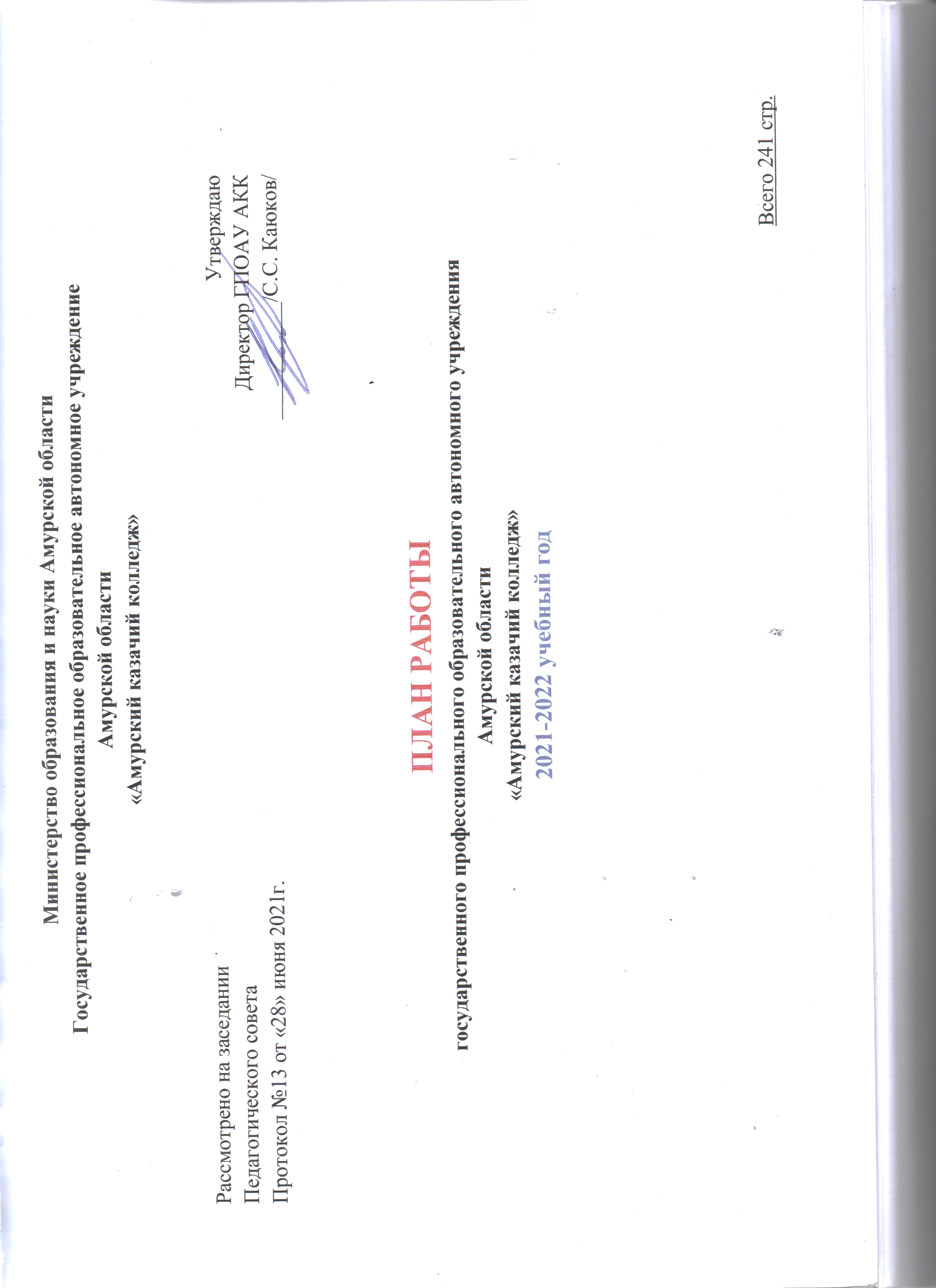 Содержание 	Раздел 1. Общая информацияо государственном профессиональном образовательном автономном учреждении Амурской области «Амурский казачий колледж»Название: государственное профессиональное образовательное автономное учреждение Амурской области «Амурский казачий колледж»Учредитель: Министерство образования и науки Амурской области Год создания: 1963Директор: Каюков Станислав Сергеевич Лицензия: № 1122804001242, регистрационный номер ОД 5894 от 11.05.2021 г.Перечень профессий и специальностей в соответствии с лицензией:СПО - подготовка специалистов среднего звена: 35.02.05 Агрономия. Среднее профессиональное образование. - агроном СПО - подготовка квалифицированных рабочих (служащих):35.01.11 Мастер сельскохозяйственного производства.  Среднее профессиональное образование         (3,10 года с получением среднего общего образования)- оператор животноводческих комплексов и механизированных ферм; - слесарь по ремонту сельскохозяйственных машин и оборудования;- тракторист-машинист сельскохозяйственного производства категории «B, C, E, D, F»;- водитель автомобиля категории «С» 	35.01.13 Тракторист - машинист сельскохозяйственного производства. Среднее профессиональное образование          (2,10 года с получением среднего общего образования)- слесарь по ремонту сельскохозяйственных машин и оборудования;- тракторист-машинист сельскохозяйственного производства категории «B, C, E, D, F»;- водитель автомобиля категории «С» 36.01.02 Мастер животноводства. Среднее профессиональное образование- оператор животноводческих комплексов и механизированных ферм- оператор машинного доения- оператор птицефабрик и механизированных ферм- оператор свиноводческих комплексов и механизированных фермПрофессиональная подготовка со сроком обучения от 1 до 10 месяцев.- водитель автомобиля;- машинист бульдозера;- машинист экскаватора одноковшового;- машинист погрузочной машины;- тракторист категории «B, C, E, D, F»;- повар, кондитер;- оператор электронно-вычислительных машин.Ресурсная базаГосударственное профессиональное образовательное автономное учреждение Амурской области «Амурский казачий колледж» обладает материально-технической базой для решения различных задач профессионального и дополнительного образования.Финансирование государственного профессионального образовательного автономного учреждения Амурской области «Амурский казачий колледж» осуществляется за счет областных бюджетных средств, а также внебюджетной деятельности. Основную долю внебюджетного финансирования составляют доходы, получаемые от работы учебного хозяйства и предоставления платных образовательных услуг.Материальная базаОтделение №1Здания и сооружения:- Учебный корпус: типовой двухэтажный на 240 ученических мест, кирпичного исполнения, год постройки 1974г., площадь 904,1 м2.;- учебные мастерские и лабораторно-практические корпуса: типовой двухэтажный кирпичного исполнения, год постройки 1983г., общая площадью 1465 м2.;- общежитие: пятиэтажное типовое на 216 мест кирпичное исполнение, год постройки 1981г., общей площадью 3001,3 м2.;- гараж: кирпичного исполнения, год постройки в 1967 г., общей площадью 496,4 м2.;- столовая: на 100 посадочных мест, кирпичное исполнение, год постройки 1964г., общей площадью 396,8 м2.;- блок тепловой стоянки: на 24 автомобиля, сборные ж/б плиты, год постройки 1994г., общей площадью 531,3 м2.;- учебное хозяйство площадь 415 га пахотных земель;- автомотодром площадью 11843м2.Общеобразовательная подготовкаУчебные кабинеты:- математика- химия-биология, микробиологии, санитарии и гигиены- физики- русского языка и литературы- истории и обществознания- ОБЖ- информатикиПрофессиональная подготовкаУчебные кабинеты:- ПДД- трактора и автомобилиА также:- кабинет православной культуры- спортивный зал- библиотека, читальный зал- методический кабинет- учебный корпус производственного обучения- лаборатория тракторов и автомобилей- лаборатория сельскохозяйственных машин- лаборатория поваров, кондитеров- слесарные мастерские- машинотракторный парк- столовая на 100 посадочных мест-общежитиеТехническая оснащенностьОтделение №2Здания и сооружения:- Учебный корпус: типовой двухэтажный на 240 ученических мест, кирпичного исполнения, год постройки 1974 г., площадь 904,1 м2.;Учебные мастерские и лабораторно-практические корпуса: -слесарная мастерская общей площадью 43,9 м2-лаборатория «Устройство и ТО тракторов» общей площадью 79,6 м2-лаборатория «Устройство и ТО автомобилей» общей площадью 73 м2-ремонтная мастерская общей площадью 65,9 м2-швейная мастерская общей площадью 97,2 м2Год постройки данных объектов1966 год.Общежитие: двухэтажное здание на 85 мест кирпичное исполнение, год постройки 1963 г., общая площадь 1028,4 м2;Гараж: кирпичного исполнения, год постройки в 1966г., общей площадью 362 м2;Столовая: на 46 посадочных мест, кирпичное исполнение, год постройки 1962 г., общая площадь 396,8 м2;Учебное хозяйство площадь 195 га пахотных земель;Автомотодром площадью 3664 м2.Общеобразовательная подготовкаУчебные кабинеты: английского языка, химии, физики, русского языка и литературы, истории, ОБЖ, информатики, основы деловой культуры, психология общенияПрофессиональная подготовкаУчебные кабинеты:Агрономия. Технология производства продукции растениеводства.ПДДТрактора и автомобилиТехнология машинного доения. Оборудование животноводческих комплексов и механизированных фермТехнология хранения и переработки сельскохозяйственной продукцииЭкологические основы природопользованияЛаборатория технология производства продукции животноводстваА также:- спортивный зал- библиотека- методический кабинет-слесарная мастерская-лаборатория «Устройство и ТО тракторов»-ремонтная мастерская-швейная мастерскаяТехническая оснащенность:КадрыС целью повышения уровня профессиональной компетенции разработаны и ежегодно реализуются годовые и перспективные планы курсовой подготовки, работники проходят курсы повышения квалификации, занимаются самообразованием, что положительно сказывается на результатах работы.Особое внимание уделяется использованию информационно-коммуникационных технологий в учебно – воспитательном процессе, 100% педагогических работников владеют навыками работы на компьютере.  В педагогическом коллективе 90 % педагогов составляют категорию активного саморазвития, у 10% педагогов низкая система саморазвития, сильно зависящая от условий.В предстоящем учебном году необходимо обратить внимание на категорию не с сложившимся саморазвитием, включающей преподавателей и мастеров производственного обучения, а также необходимо продолжить работу по повышению уровня квалификации педагогических работников через курсы повышения квалификации на базе Амурского ОИРО, аттестацию. В колледже работает методический совет и следующие методические объединения:- преподавателей общеобразовательных дисциплин,      - мастеров производственного обучения и преподавателей специальных дисциплин;-классных руководителей и воспитателей.В отделении № 2 работают следующие методические объединения:- преподавателей общеобразовательных дисциплин,      - мастеров производственного обучения и преподавателей специальных дисциплин;Особенности управления.Административное управление осуществляет директор, руководитель отделения и его заместители.Основной функцией директора является координация усилий всех участников образовательного процесса через педагогический совет, методический совет.Руководитель отделения осуществляет административное управление в отделении №2 с. Тамбовка. Заместители директора реализуют, прежде всего, оперативное управление образовательным процессом и осуществляют мотивационную, информационно-аналитическую, планово-прогностическую, организационно-исполнительную, контрольно-регулировочную и оценочно-результативную функции.Социальная среда.На образовательную ситуацию большое влияние оказывает его расположение в районном центре Константиновского и Тамбовского районов. Культурный центр района – дом культуры, районный музей, библиотека, кинозал, что позволяет организовывать работу дополнительного образования. Таким образом, воспитательная система ориентируется на воспитательный потенциал окружающей социальной, предметно-эстетической и природной среды двух сельскохозяйственных районов.Субъекты и источники социального заказа.Деятельность колледжа осуществляется с учетом ориентации на конкретный социально-профессиональный состав родителей обучающихся.Большинство родителей ограничивают свое сотрудничество контролем за выполнением домашних заданий обучающихся, имеют недостаточное представление о состоянии дел. В социальном заказе они ставят на первый план обеспечение профессиональной подготовки, подготовку к жизни в условиях рынка и развитие способностей.На основе запросов работодателей колледж проводит переподготовку кадров для хозяйств района. С 2006 по 2020 год прошло переподготовку более 800 человек. В 2020-2021 учебном году переподготовку прошло 159 человек.Качественные показатели успеваемости	На конец 2020 – 2021 учебного года в отделении №1 обучалось 145 человек успешно окончили учебный год на «4» и «5» - 52 человека, качество 36 %, что выше на 9,4 %, успеваемость 83 %, выше на 6,5 % чем в 2019-20 учебном году. Повышение успеваемости и качества обучения связано с отсутствием дистанционного обучения в 2020-2021 учебном году.На конец 2020 – 2021 учебного года в отделении №2 обучалось 206 человек успешно окончили учебный год на «4» и «5» - 39 человек, качество - 19%, успеваемость – 85,6 %. Всего в двух отделениях колледжа обучалось 351 студент. Успеваемость составила 84,3%. Качество обучения – 27,5%.Анализ руководства и контроляУправление и руководство осуществлялось на основании Закона РФ «Об образовании», Типового положения об учреждениях среднего профессионального образования, нормативно-правовых актов Министерства образования и науки РФ, Министерства образования и науки Амурской области, Устава.Органами управления являются наблюдательный совет учреждения, директор, совет трудового коллектива, педагогический совет, малый педагогический совет.Руководитель действует по принципу единоначалия и несет персональную ответственность за последствия своих действий.Педагогический совет проводится не реже одного раза в два месяца. К компетенции педагогического совета относятся вопросы анализа, оценки и планирования; вопросы разработки, экспертизы и применения педагогическими работниками новых педагогических и воспитательных технологий, методик и средств профессионального отбора и ориентации, новых форм и методов теоретического и производственного обучения, производственной практики обучающихся. Педагогические советы проводятся регулярно в соответствии с планом работы на год. Повестка дня планируется и выполняется, о чём свидетельствуют протоколы заседания педсоветов. Педсоветы заканчиваются принятием конкретных решений с назначением ответственных исполнителей и сроков исполнения.При директоре проводится Совет администрации, на котором рассматриваются итоги контроля, принимаются и оперативно решаются вопросы разной направленности. В программе развития колледжа сформулированы цели, задачи, принципы развития, определены приоритетные задачи, обеспечивающие стабильное развитие инженерно-педагогического, ученического коллективов, материально-технической базы.Директор и его заместители планируют текущую и долгосрочную работу, подводят итоги административного контроля, анализируют итоги образовательного процесса по различным направлениям.Директор осуществляет руководство текущей деятельностью колледжа, организует выполнение решений педагогического совета. Заместители директора занимаются организацией образовательного процесса. Заместитель директора по воспитательной работе, организует и контролирует воспитательную работу. Заместитель директора по учебно-производственной работе осуществляет организацию и контроль учебного процесса, производственного обучения и производственной практики, работы преподавателей специальных дисциплин.        Должностные обязанности руководителей, инженерно-педагогических и других работников разработаны на основе единого квалификационного справочника должностей руководителей, специалистов и служащих, весь педагогический коллектив ознакомлен с должностными обязанностями под роспись. Нормативная документация, приказы и распоряжения Министерства образования и науки Амурской области, Министерства образования и науки РФ сосредоточены у директора и передаются заместителям для руководства и исполнения. Права, обязанности и социальная защита обучающихся и работников оговорены в Уставе колледжа.Анализ внутреннего контроля и его влияние на повышение качества работы педагога.Основными элементами контроля учебно-воспитательного процесса в 2021-2022 учебном году являлось:Состояние преподавания учебных предметов;Качество ЗУН обучающихся.Формирование профессиональных компетенцийФормирование общих компетенцийКачество ведения документации, КТП, журналов ТО;Выполнение учебных программ, предусмотренного минимума письменных, лабораторно – практических работ;Подготовка и проведение итоговой аттестации, квалификационных экзаменов по профессиям;Выполнение решений педагогических советов и совещаний.Посещаемость учебных занятий.Итоги контроля подводились на педсоветах, заседаниях МО и совещаниях при директоре, на планерках с преподавателями. Для более результативного проведения контроля и отслеживания результатов составлялась технологическая карта контроля преподавателя. Уровень компетентности и методической подготовленности администрации достаточен для обеспечения квалификационного руководства учебно-воспитательного процесса. Контроль за посещаемостью осуществлялся еженедельно по разработанной таблице, которая находилась у классных руководителей.Основная проблема:- недостаточно эффективна система проверки принимаемых решений,- низкая посещаемость учебных занятий студентами в связи с неэффективностью учебного плана,- недостаточное привлечение педагогов к аттестации на квалификационную категорию.В новом учебном году необходимо1.Сделать учебные планы для студентов первого курса более эффективными, усилить контроль за посещаемостью занятий обучающимися.2.Активизировать работу по привлечению педагогов к аттестации на квалификационную категорию.3.Усилить контроль за выполнением принимаемых решений.Качество обучения Общеобразовательная подготовкаОбщеобразовательная подготовка, как составная часть профессионального образования, осуществляется в группах, ведущих подготовку специалистов на базе основного общего образования с получением среднего общего образования, регламентируется моделью учебного плана.Образовательный процесс осуществляется на основе федеральных государственных образовательных стандартов, программ учебных дисциплин, все используемые программы действующие. В соответствии с федеральными государственными образовательными стандартами и программами учебных дисциплин разработаны рабочие учебные программы, детализирующие содержание федерального и регионального компонентов и отражающие логику построения курса.Программы рассмотрены на заседаниях методических объединений и утверждены заместителем по УПР. Весь учебный материал систематизирован в перспективно-тематических планах, разделы которых соотносятся с требованиями образовательных стандартов.Учебные планы и программы выполнены в полном объеме. Образовательный процесс организован в соответствии с графиком чередования теоретического и производственного обучения. Общая максимальная недельная нагрузка обучающихся не превышает предельно допустимой нормы. В уставе колледжа и положении о внутреннем трудовом распорядке установлено начало и завершение учебного года. Расписание занятий составляется с учетом требований Санитарно-эпидемиологических правил. Продолжительность перемен 10-15 минут, для организации питания обучающихся – 40 минут. Начало занятий в 8 час. 30 мин. Продолжительность аудиторных занятий по предметам теоретического обучения осуществляется парами продолжительностью 1 час 20 минут.Оснащенность учебных кабинетов для реализации учебных планов и программС учетом профессий, по которым ведётся обучение, оборудовано 23 кабинетов, имеется 2 спортивных зала.По специальным предметам оборудовано 10 кабинетов – кабинет эксплуатации с/х машин и оборудования, лаборатория эксплуатации с/х машин и оборудования лаборатория выполнения слесарных работ, 2 кабинета ПДД и основ безопасности жизнедеятельности,  кабинет – лаборатория микробиологии, санитарии и гигиены совмещен с кабинетом химии/ биологии, кабинет технологии машинного доения и оборудования животноводческих комплексов и механизированных ферм, кабинет технологии хранения и переработки сельскохозяйственной продукции,  лаборатория технологии производства продукции животноводства, кабинет агрономии.Для реализации учебных планов и программ по общеобразовательной подготовке оборудовано 12 кабинетов: литературы и русского языка (2), истории и обществознания (2), кабинет информатики совмещен с кабинетом математики/физики, химии совмещен с биологией, микробиологией, санитарией и гигиеной, физики (2), химии, ОБЖ совмещен с математикой, информатики, спортивный зал (2). Оборудован новый кабинет цифрового обучения.Учебные кабинеты и лаборатории оснащены необходимыми учебно-наглядными пособиями, дидактическим материалом, который систематизирован в папках, таблицах, схемах, на 30- 40% от потребности, большая часть которых выполнена преподавателями, мастерами производственного обучения. 50% материалов по предметам систематизированы как электронные ресурсы (презентации, видеоуроки, схемы, таблицы, рисунки).В кабинетах химии и физики, лабораториях имеются инструкции по технике безопасности, первичные средства пожаротушения.По всем предметам составлены паспорта комплексно-методического обеспечения, организация работы кабинета отражена в планах работы кабинетов на учебный год. Внеурочная работа спланирована через проведения предметных недель, декад, месячников, классных часов. В лабораториях оформлены уголки по технике безопасности, имеются в наличии аптечки и огнетушители. Аптечки укомплектованы набором медикаментов согласно требованиям Санитарно-эпидемиологических правил.Лабораторно-практическая часть выполняется в полном объёме. В связи со слабым оснащением кабинетом химии и физики лабораторно - практические работы проводятся с использованием электронных ресурсов. Уроки развития речи по литературе проводятся в учебное время по расписанию 2-х часовым написанием сочинения.Уровень оснащенности кабинетов по специальным дисциплинам составляет 60-80%.Уровень оснащенности кабинетов по общеобразовательным дисциплинам составляет 40-60%.Обеспеченность предметов специального цикла учебниками составляет 0,8 экземпляра на одного учащегося.Обеспеченность предметов общеобразовательного цикла учебниками составляет 0,8 экземпляра на одного учащегося.Качественные показатели успеваемостиАнализ общеучебных компетенций за три года показывает стабильное КУ с 0,3-0,6-0,7 по общеобразовательному циклу, с 0,6 - 0,8 по предметам профессионального цикла.Справилось обучающихся - Входящий контроль - 30%- Промежуточный контроль – 65 %- Годовой контроль - 80 %Общие результаты проведенных контрольных срезов показывают рост уровня общих и профессиональных компетенций за весь период обучения. С низкими знаниями поступают на первый курс. В условиях дистанционного обучения наблюдается снижение результатов контрольных срезов.Итоговая аттестация обучающихся по общеобразовательным предметам проводится в форме письменных и устных экзаменов, их перечень определен в соответствии с требованиями федеральных государственных стандартов. Итоговая аттестация регламентируется внутренним положением о промежуточной аттестации и переводе на следующий курс. При проведении аттестации руководствуемся рекомендациями министерства образования и науки Амурской области. Имеется необходимая документация по аттестации: протоколы педсоветов со списочным составом обучающихся допущенных к аттестации; расписание экзаменов и консультаций; приказы о допуске обучающихся к аттестации и о проведении аттестации; материалы для проведения экзаменов.Производственное обучениеДля организации производственного обучения по профессиям в отделении №1 имеются две учебно–производственные мастерские, четыре лаборатории, учебное поле 230 га, закрытая площадка для обучения вождению тракторов и автомобилей. Слесарная мастерская на 24 рабочих места, в которой размещены вертикально – сверлильный станок 2Н125Л, станок заточной 332Б, станок фрезерный НГФШ-2, верстаки слесарные 24 шт, мастерская ремонтного зала на 6 рабочих мест, в ней размещены: станок сверлильный 2М112, заточной 332А, транспортный трансформатор, зарядное устройство, компрессор А-038 токарно – винторезный 1А616.	Лаборатория автотракторная на 25 рабочих мест, ней размещены тракторы МТЗ-80, ДТ-75м, Т-150к, автомобиль САЗ – 3507, узлы автомобилей и тракторов.Лаборатория сельхозмашин на 25 рабочих мест, в ней размещены 11 сельхозмашин, узлы зерноуборочного комбайна. Занятия по разделу производственного обучения «Технология производства продукции растениеводства» проводятся на учебном поле.Индивидуальное обучение вождению автомобилей и тракторов проводится на закрытых площадках, оборудованных учебными элементами; вождение зерноуборочных комбайнов проводится на учебном поле.Оборудование учебных мастерских находится в исправном состоянии, проходит ежегодное испытание; учебные тракторы, автомобили, комбайны проходят годовой технический осмотр, что подтверждается актом технического осмотра.Санитарно– гигиенические правила и пожарная безопасность на территории колледжа, мастерских, лабораториях, гаражей соблюдается и контролируется медицинским работником колледжа, СЭС, службой Госпожнадзора и службой охраны труда и техника безопасности. Нарушений техники безопасности и противопожарной безопасности нет.Для выполнения программы производственного обучения имеется 10 учебных автомобилей и 9 тракторов различных марок.За 2019-2020 учебный год машинно – тракторный парк пополнился новой техникой: автомобиль ВАЗ 21074, трактор колесный John Deere, автомобиль Лада Гранта, автомобиль ГАЗ 3102 Волга, пресс-подборщик. Вся остальная техника морально устарела и изношена, отработавшая по 18-36 лет.В отделении №2 для проведения учебной практики по профессиям 35.01.13 «Тракторист – машинист сельскохозяйственного производства», 35.01.11 «Мастер сельскохозяйственного производства» в отделении имеются: слесарная мастерская, лаборатория «Устройство и ТО тракторов», лаборатория «Устройство и ТО автомобилей», ремонтная мастерская, учебное хозяйство.Для подготовки трактористов кат. «В, С, Е», «F», «D» индивидуальное вождение проводится на тракторах: МТЗ-80, Т-150, ДТ-75МЛ. Для подготовки водителей транспортных средств категории «В» и «С» в отделении имеется: гараж, автодром, а индивидуальное обучение проводится на автомобилях: ЗИЛ-130, Лада-219070, ВАЗ-210540, ВАЗ -210740.Для учебной практики по профессии 019601 «Швея» оборудована швейная мастерская, которая укомплектована шестнадцатью швейными машинами, в том числе, класса 102А-5 штук, класса 97А-4, класса 51А (оверлог) – 5 и класса 26 (зигзаг) – 2.  В мастерской находятся раскройный и утюжильный столы, примерочная, четыре манекена, в необходимом количестве утюги, ножницы, нитки, ткани, фурнитура, таблицы по технологии изготовления одежды, лекала и инструкционно - технологические карты. Мастерская рассчитана на 15 рабочих мест.  Учебная практика по профессии 36.01.02 «Мастер животноводства» проводится в специально оборудованном классе, что недостаточно     для выполнения её в полном объёме. Поэтому, согласно договорам о социальном партнёрстве, учебная практика   УП 02 Машинное доение, УП 03 Выполнение механизированных работ на свиноводческих фермах и комплексах, проводятся в ОАО «Амурский партизан, ООО «Димское», ООО «Приамурье». Для проведения учебной практики по профессии обучающихся 015415 «Овощевод» имеется земельный участок, теплица и два класса-лаборатории.Оборудование в учебно-производственных мастерских и лабораториях размещено в соответствии с санитарно-гигиеническими нормами на проходы, с соблюдением необходимых условий для проведения фронтального и индивидуального обучения.Технологическая документация, справочная литература, государственные образовательные стандарты имеются. Освещение в мастерских и лабораториях соответствуют норме. В каждой мастерской и лаборатории имеется противопожарный инвентарь, аптечки и резиновые коврики по электробезопасности. Ежегодно в отделении проверяется и оценивается состояние мастерских и оборудования на предмет безопасных условий труда, составляются акты допуска к эксплуатации.В мастерских и лабораториях обновлены уголки по безопасности труда с утвержденными инструкциями по ТБ. Инструктажи по технике безопасности с обучающимися проводятся мастерами производственного обучения в начале полугодий и перед каждой новой темой. Учебная практика проводится, в мастерских, лабораториях, на учебных полигонах, в учебных хозяйствах и других подразделениях образовательного учреждения и проводится мастерами производственного обучения. Формой промежуточной аттестации обучающихся по учебной практике является зачет или дифференцированный зачет.За последние пять лет случаи производственного травматизма среди обучающихся и работников не отмечены.Результаты успеваемости учебной практики в отделении №2 по итогам 2020-2021 учебного года составили 89% с качеством знаний 63%. Следует отметить, что успеваемость и качество знаний по профессиям за 2020-2021 год снизились.Причинами явилось переход на дистанционное обучение, недостаток учебной техники и её устаревшие образцы. Техника устарела и изношена, имеются экземпляры, отработавшие почти 40 лет.Планирование производственного обучения в колледже ведется согласно действующим учебным планам и программам в соответствии с государственными образовательными стандартами, с учетом сохранения федерального и регионального компонентов.Учебные планы и программы выполняются в полном объеме. Ряд тем, в связи с отсутствием оборудования, отрабатываются в условиях производства. За 2020 – 2021 учебный год успеваемость в отделении №1 по производственному обучению составила 100 %, качество 95%.Учебные планы и программы производственного обучения выполнены в полном объеме. Качество знаний, умений и навыков определяется по результатам итоговой аттестации за каждый период обучения.Производственная практикаПроизводственная практика организуется в соответствии с учебными планами и программами в сроки, определенные календарным графиком учебного процесса. Ежегодно с акционерными и частными сельхозпредприятиями заключаются договора об организации и проведения практики обучающихся, в которых оговорены обязанности и ответственность сторон.На производственную практику обучающиеся выезжают по месту жительства родителей, так как в сельхозпредприятиях нет общежитий, столовых, а если есть столовые, то с одно- или двухразовым питанием. Создать нормальные бытовые условия сложно. Также производственную практику обучающиеся проходят на учебном поле в количестве 8-10 человек, но обеспечить их постоянной работой невозможно, так как на учебном поле проходят обучение студенты 1 и 2 курсов. Организация производственной практики возложена на мастеров производственного обучения и старшего мастера. Согласно заключенных договоров с сельхозпредприятиями, в колледже издается приказ о производственной практике. На предприятиях назначается ответственный за организацию, контроль и обучение обучающихся на практике. По причинам, указанным выше, практикуется индивидуальное направление обучающихся на практику. Мастера производственного обучения проводят с обучающимся инструктаж по технике безопасности и выдают им документы (дневники, программы производственной практики).В период производственной практики мастера производственного обучения систематически посещают объекты производственной практики, контролируют проведение инструктажей техники безопасности, выполнения перечня учебно – производственных работ, оформление и ведение дневников.Контроль за ходом производственной практики и выполнения программ осуществляют мастера производственного обучения, старший мастер, заместитель директора по учебно – производственной работе.В 2020-2021 учебном году большая часть студентов 3 курса проходила практику по срочным договорам на период с 5 апреля по 15 ноября 2021 г. Отзывы руководителей предприятий о работе обучающихся положительные.Подготовка по проведению пробных квалификационных работ начинается по выезду обучающихся на производственную практику. Составляется перечень учебно – производственных работ. За месяц до выпускных экзаменов обучающиеся выполняют пробные работы. В основном они выполняются по месту прохождения практики, а в случае невозможности выполнить их в хозяйствах – выполняются на полях учебного хозяйства колледжа. Для этого комплектуются агрегаты по видам работ. При выполнении пробных работ обучающиеся показывают, что могут самостоятельно решать практические задачи, соблюдать трудовую дисциплину, правила и нормы по охране труда.Воспитательная работаЦель:Проанализировать эффективность воспитательной работы в колледже за учебный год.Задачи:1.Установить причины и условия, способствующие возникновению недостатков в воспитательной работе.Выработать пути решений достижения поставленных задач и целей на следующий учебный год.Определить задачи создания эффективной воспитательной системы в колледже на следующий учебный год.Основная цель воспитательного процесса:1. Взаимосвязанная по целям, задачам, месту, времени и принципам, организация воспитательного процесса с целью наиболее полного саморазвития и самореализации личности студентов, воспитания человека-гражданина, патриота своего Отечества.     Исходя из цели воспитания, вытекают Основные задачи: 1.Создание условий для развития личности студента и реализации ее творческой активности.2.Развитие воспитательной среды и открытой воспитательной системы колледжа.3.Расширение сферы деятельности студенческого самоуправления.	4.Привлечение студентов к разнообразным видам деятельности (коллективно-организаторской, коллективно-творческой, социально направленной).5.Формирование и сплочение коллектива студентов, сохранение контингента.6.Организация эффективного взаимодействия с социальными партнерами будущих специалистов с целью формирования общих и профессиональных компетенций (интеллектуальной, ситуационной, функциональной, социальной, исполнительной и др.).7.Контроль и профилактика правонарушений.8.Развитие благоприятных взаимоотношений педагогов и студентов с целью повышения качества обучения и воспитания. Оздоровление морально-психологической обстановки во взводах.9.Улучшение качества проведения индивидуально-воспитательной работы с учетом семейных особенностей, обращая особое внимание на студентов, входящих в группу риска.10.Повышение эффективности влияния воспитательных мероприятий на улучшение эмоционально-психологических и деловых отношений между студентами, развитие их познавательного, духовно-нравственного, эстетического, коммуникативного и физического потенциала.11.Совершенствование взаимодействия с родительской общественностью, повысить качество организации и проведения родительских собраний.12.Совершенствование работы методического объединения классных руководителей и воспитателей.13.Повышение качества совместного планирования воспитательной работы классными руководителями, офицерами - воспитателями, мастерами производственного обучения и анализа данной работы во взводах.14.Проведение открытых воспитательных мероприятий.15.Совершенствование организации и методики проведения мероприятий по военно-патриотическому и гражданско-правовому воспитанию.16.Совершенствование работы по физкультурно - оздоровительному и спортивно-массовому воспитанию студентов.17.Проведение работы по ведению студентами здорового образа жизни.18.Организация работы по художественно-творческому   и эстетическому воспитанию студентов. Создание условий для выявления и развития творческих способностей студентов. Принять участие в районных и областных смотрах, фестивалях и конкурсах творчества.19.Создание оптимальных условий для формирования интеллектуально, творчески и нравственно развитой личности, ориентированной на служение своему Отечеству на гражданском и военном поприще.20.Создание оптимальных условий для подготовки ответственного гражданина, способного самостоятельно мыслить и оценивать происходящее в целях дальнейшей адаптации к жизни в обществе.21.Создание основы для подготовки студентов к служению Отечеству на государственной, гражданской, военной, правоохранительной, муниципальной службе, а также несения государственной службы российского казачества в соответствии с профилем деятельности образовательного учреждения.22.Правовое воспитание студентов.23.Развитие студенческого самоуправления.24.Дальнейшее развитие и координация межведомственного взаимодействия с участниками воспитательного процесса, по предупреждению безнадзорности и правонарушений несовершеннолетних студентов.	 В учебной деятельности преподаватели формируют научное мировоззрение студентов. Это находит продолжение и во внеклассной работе, во внеурочных занятиях, в рамках которых классные руководители, воспитатели  используют различные формы внеурочной деятельности: предметные олимпиады, конкурсы, викторины, интеллектуальные игры, выпуски газет, посещение культурных мероприятий и участие в мероприятиях  патриотической направленности, изучение личности студента и проведение индивидуальной работы, работа по воспитанию дисциплинированности и предупреждению правонарушений, работу с родителями и многое другое.В целях четкой организации воспитательной работы и контроля её проведения   колледже разработаны: Концепция воспитательной работы;Программа воспитания;Рабочая Программа воспитательной работы; Программа по развитию студенческого самоуправления;Программа профессионального воспитания;Программа экологического воспитания;Программа гражданско-патриотического воспитания;Программа по формированию законопослушного поведения студентов;Программа правового просвещения студентов;Программа социально-психологической адаптации студентов первого курса»;Программа профилактики безнадзорности и правонарушений;Положение «Об организации воспитательной работы»;Положение «О комиссии по профилактике правонарушений и преступлений среди несовершеннолетних;Положение «О газете»;Положение «О дополнительном образовании»;Положение «О волонтерском отряде»;Положение «О классном руководстве»;Положение «О согласительной комиссии»;Положение «О службе медиации»;Положение «Об урегулировании споров среди участников образовательного процесса»;Положением «О дополнительном образовании»;Положение «Об общежитии»;Положение «О методическом объединении классных руководителей»Положение «О ношении формы одежды»;Устав внутренней службы колледжа;План воспитательной работы колледжа на 2020-2021 учебный год;План духовно-просветительской работы;План совместной работы колледжа с ОП по Константиновскому району;План совместной работы колледжа с Константиновской больницей;План совместной работы колледжа с Благовещенской епархией русской православной церкви;План совместной работы колледжа с Казачьим храмом;Договор о сотрудничестве колледжа со службой ФСБ в г. Райчихинске;Договор о сотрудничестве колледжа со станичным казачьим обществом «Станица Константиновская»      Договор о сотрудничестве колледжа с Константиновским районным краеведческим музеем;Отчетность классных руководителей и воспитателей о проделанной воспитательной работе за месяц, полугодие, год;      Изданы приказы директора колледжа, регламентирующие воспитательную работу;Ряд документов по организации воспитательной работы, работы социального педагога, приведены в соответствие с требованиями; Воспитательная деятельность планируется исходя из целей воспитательной работы по различным направлениям воспитательных компонентов.Гражданское и военно-патриотическое воспитание, воспитание социальной ответственности, уважения к правам, и свободам человека.Программа работы колледжа по данному блоку, направлена на формирование у молодого поколения готовности к выполнению гражданского долга, конституционных обязанностей, воспитание чувства гордости к малой родине, тем местам, где мы живем, учимся, растем, воспитание гордости за свой народ, за тех людей, кто защищал наше Отечество,  активной гражданской позиции и патриотизма как важнейших духовно-нравственных и социальных ценностей, отражающих сопричастность к делам и достижениям старших поколений, готовность к активному участию в различных сферах жизни общества.Рабочая Программа воспитания разработана в соответствии с примерной Рабочей программой воспитания, государственной программой «Патриотическое воспитание граждан Российской Федерации на 2016-2020, 2020-2025 годы».В Программе отражены основные цели, задачи, по развитию системы патриотического воспитания студентов, она ориентирована на студентов 1-4 курсов. В рамках программы был разработан план воспитательной работы колледжа, в соответствии с которым проведены следующие мероприятия:Оказание адресной помощи пожилым людям;Поздравления ветеранов образования с Днем Учителя;Тематические беседы: «Моя малая Родина», «Государственная символика России»;Библиотечные уроки по гражданскому и военно-патриотическому воспитанию, воспитанию социальной ответственности;День правовых знаний;Месячник оборонно-массовой и спортивной работы;Торжественный выпуск студентов четвертого курса;Тематический вечер памяти жертв политических репрессий в отношении казачества;Панихида по казакам, погибшим в годы репрессий;Учебные сборы;Участие в параде Победы;Акция по наведению порядка на могилах ветеранов ВОВ;Акция «Свеча Памяти»;Акция «Цветы памяти»;Участие в «Круглом столе» по вопросу обсуждения закона о молодёжной политике;Участие во «Всероссийском дне бега»;Мероприятия с МЧС;«Полевой выход-курс молодого бойца» Посещение выставки «В памяти вечно храним!»Совместные акции с ГИБДД;Встреча с членами молодёжной литературной организации;Встреча с общественной-патриотической организацией «Мотопатриот»В соответствии с планом совместной работы с районным краеведческим музеем, проведено 12 мероприятий, среднее количество присутствующих на мероприятиях студентов 25 человек; Экскурсия на пограничную заставу;Участие в военно-спортивной игре в учебном центре ПВ ФСБ России;Участие в областном военно-патриотическом конкурсе «Патриоты Амура»;«День неизвестного солдата»;Участие в принятии присяги юнармейцами;Встречи несовершеннолетних студентов с сотрудниками службы занятости населения, отдела образования, прокуратуры, ПДН, органов опеки и попечительства, полномочного представителя по правам ребенка в Константиновском районе, социальными службами района, комиссии по делам несовершеннолетних, по разъяснению прав несовершеннолетних и их социальной защищенности;День славянской письменности в районной библиотеке;Оказание помощи Храму в наведении порядка на территории;Оказание помощи Храму в уборке и посадке картофеля;Участие в волонтёрском движении - работа студентов в Константиновском районном краеведческом музее. Студенты колледжа подготовили и провели с посетителями музея 3 мероприятия;Научно- исследовательская конференция «Курьяновские чтения», посвящённая 76-летней годовщине окончания ВОВ;Участие студентов колледжа в исследовательской работе в Константиновском районном краеведческом музее;Мероприятие в библиотеке, посвященное выводу советских войск из Афганистана;Беседы сотрудников ПДН, прокуратуры с несовершеннолетними студентами «Закон и порядок»; Беседы сотрудников ГИБДД, участие в Акциях ГИБДД;Участие в различных патриотических акциях; Парашютно-десантная подготовка;Несение службы в пограничных и внутренних нарядах;  Всего, за учебный год организовано и проведено 106 массовых мероприятий различной направленности (прошлый год - 64). Среднее количество участвующих студентов 35 человек.Духовно-нравственное воспитание, воспитание православной культуры, воспитание казачьей доблести Классными руководителями, библиотекарем, воспитателем проведены классные часы и тематические мероприятия, направленные на формирование устойчивой нравственной позиции студентов, способствующие формированию и проявлению определенных нравственных качеств личности студентов, посвященные нормам морали поведения в обществе.  Педагогический коллектив колледжа стремится создать благоприятные условия для всестороннего развития личности каждого студента, отводя определенную воспитательную роль учебно-познавательной деятельности. В рамках этого блока проведены следующие мероприятия:Тематические вечера: библиотечные уроки, посвященные памятным датам российской истории и культуры, воспитанию нравственных качеств личности; Духовные беседы: «Рождество Господа Бога и Спаса нашего Иисуса Христа», «Светлое Христово Воскресение ПАСХА, «Таинство крещения».Мероприятия: Участие в Крестном ходе г. Благовещенск, Крещение студентов 1-го курса, еженедельные духовные беседы настоятеля Храма со студентами 1 курса, организация и проведение Панихиды по казакам, погибшим в годы репрессий, Служба в храме в день Святой пасхи, встреча с участниками автопробега «Крестный ход»Организационная работа, работа по воспитанию дисциплинированности и предупреждению правонарушений, развитию самоуправления, воспитание трудолюбия, сознательного, творческого отношения к образованию, воинской службе, труду и жизни, подготовка к сознательному выбору профессииВ сентябре-октябре 2020 года классными руководителями, воспитателями, была проведена работа по выявлению студентов, имеющих опыт общественной работы, выбор активов групп, организация их работы, распределение общественных поручений с учетом их интересов, знаний и умений. По итогам этой работы в колледже были созданы органы студенческого самоуправления. Во взводах назначены заместители командиров взводов, командиры отделений и в общежитии: студенческий Совет, Совет общежития, Совет командиров.Были проведены следующие мероприятия: контроль посещаемости занятий студентами, собрания в общежитии по профилактике преступлений и правонарушений, классные часы: «Организация студенческого самоуправления во взводах, колледже, общежитии». Работа по схеме самоуправления в колледже, общие родительские собрания, проведение индивидуальных бесед и анкетирования с целью изучения студентов, их интересов, творческих способностей, их навыков критического самоанализа, совещание с воспитателями об итогах работы  по поддержанию правопорядка и дисциплины, заседания Совета по профилактике правонарушений, уточнение списков «группы риска» и организация с ними профилактической работы, беседы подразделения по делам несовершеннолетних, беседы работниками Константиновской больницы о вреде курения, алкоголя, употребления наркотических средств, по вопросам полового воспитания, классными руководителями проводилась  работа со студентами и их родителями -  классные часы, профилактические пятиминутки,  индивидуальные беседы по профилактике правонарушений, употребления ПАВ. Была организована работа Совета профилактики, на котором рассматриваются текущие вопросы, вопросы постановки студентов на учет, снятия с учета, корректируется план работы по профилактике, отслеживание занятости студентов, состоящих на внутриколледжном учете, в свободное время, привлечение их к занятиям в коллективах дополнительного образования, спортивных секциях.      Работа социального педагога по профилактике правонарушений и преступлений проводилась, опираясь на Федеральный закон «Об образовании», Федеральный закон «Об основах системы профилактики безнадзорности и правонарушений среди несовершеннолетних», Федеральный закон «Об основных гарантиях прав ребенка в РФ», Гражданский кодекс Р.Ф., Семейный кодекс Р.Ф., Устав ГПОАУ АКК. В течении года проводились заседания Совета профилактики правонарушений, на которые приглашались не только студенты, но и их родители, разбирались ситуации с нарушением дисциплины, пропусков занятий, употребление алкогольной продукции и наркотических средств. Так на начало учебного года на внутреннем учете колледжа состояло 2 студента, на конец года - 2 студента. На учете ПДН ОП Константиновского района на начало учебного года состояло 2 студента, на конец года - 1 студент. На КДН и ЗП было рассмотрено поведение 3-х студентов. Учет студентов, состоящих на внутреннем учете:Учет студентов, состоящих в ПДН ОП: Из поставленных на учет в ПДН, 1 студент пришел с другого района уже стоящим на учете.По предупреждению правонарушений и преступлений студентами, велась скоординированная работа педагогического коллектива. Классные руководители, воспитатели, социальный педагог оказывали родителям и подросткам психологическую и педагогическую помощь. Для студентов колледжа в течении учебного года проводились беседы с привлечением инспекторов ПДН, специалистов районной больницы об ответственности за распитие спиртных напитков, курение в общественном месте, о пропусках уроков без уважительной причины, об алкогольной и наркотической зависимости. В течение учебного года за всеми проблемными подростками, состоящими на различных видах учета, были закреплены наставники из числа педагогического персонала. На каждого студента, состоящего на учете, заведен дневник индивидуальной работы, где, согласно, индивидуального плана велась работа с данным студентом. Ежедневно вёлся учет посещаемости занятий подростками группы риска и детей-сирот. На основании этих данных проводилась профилактическая работа, это: индивидуальные беседы с обучающимися и их родителями (законными представителями) с привлечением администрации колледжа, социального педагога, воспитателей, классных руководителей, инспекторов ПДН. Данная работа затруднялась тем, что в колледже обучаются студенты из других районов и областей. По месту жительства таких студентов отправлялись письма в органы опеки и попечительства, отделы полиции и КДН с просьбой о помощи в возврате этих студентов. Результат этой работы очень заметен. На протяжении трех лет идет спад совершения административных правонарушений среди несовершеннолетних, проживающих в общежитии. Направлено 16 информационных писем законным представителям студентов состоящими в «группе риска». В начале учебного года педагогами заполняются социальные паспорта групп, которые обрабатываются и анализируются социальным педагогом. По итогам анализа составляется социальный паспорт колледжа. На основании анализа социальных паспортов, социальный педагог составляет списки обучающихся колледжа различных категорий (малообеспеченные, многодетные, неполные, опекаемые, состоящих на внутреннем учете колледжа и ПДН). Работа социального педагога строится на основании списка студентов, попавших в перечисленные группы риска. Проанализировав социальные паспорта взводов, мы получили следующие результаты:С целью устранения и нейтрализации причин, вызывающих социальные отклонения (бродяжничество, склонность к противоправному поведению, употребления наркотиков и алкоголя) были проведены профилактические мероприятия. Студенты, склонные к нарушению дисциплины, правонарушений рассматривались на совете профилактики преступлений и правонарушений колледжа, КДН, с ними проводились беседы сотрудниками ПДН.За прошедший учебный год, на Совете профилактики было рассмотрено - 58 человек, из них несовершеннолетних- 36 человек, по причинам плохого непосещения занятий, плохой успеваемости. Кроме работы со студентами, очень важным направлением профилактической работы, является работа с родителями (законными представителями). В течении года с родителями (законными представителями) проводились беседы, которые бывают запланированными, так и внеплановыми. К сожалению, ослаблена ответственность родителей за воспитание и обучение своих детей. Снижение воспитательного потенциала семьи, отсутствие положительных семейных традиций, занятость родителей, все это приводит к отсутствию контроля за детьми. Иногда с родителями несовершеннолетних удается встретиться, только посетив семью по месту жительства. В этом учебном году социальным педагогом совместно с классными руководителями посещено 5 семей, дети которых не успевают по учебе, либо систематически пропускают занятия. Не менее важной в работе социального педагога является оказание поддержки студентам в процессе их социализации. Работа по данному направлению проводится постоянно в течении года, носит внеплановый характер, в основном заключается в предварительном инструктаже и сопровождении студентов из числа детей-сирот и детей, оставшихся без попечения родителей в различные организации (МФЦ, Сбербанк, ПФР, органы опеки и попечительства, больница). Социальный педагог систематически знакомится с новыми правовыми документами по защите прав детей-сирот и детей, оставшихся без попечения родителей, и доводят их содержание до сведения опекунов и детей-сирот. Индивидуально разъясняются опекунам правовые акты и постановления Правительства России и Правительства Амурской области. В работе с подростками используются различные формы и методы профилактической работы: проведение индивидуальных бесед, проведение групповых бесед, консультации с обучающимися, их родителями, посещение уроков, проведение рейдов. Регулярно, согласно плану, проводятся заседания совета по профилактике, работают методическое объединение классных руководителей и воспитателей, педагогические советы. В рамках составленных программ по профилактике правонарушений среди несовершеннолетних проводятся различные мероприятия воспитательного характера. В этой нелегкой работе зачастую приходится сталкиваться с трудностями, преодолевать которые не всегда возможно в необходимые сроки. Трудности разные: не всегда согласованное взаимодействие со специалистами других организаций, не всегда подается своевременная и оперативная информация от классных руководителей и воспитателей о возникших проблемах и ситуаций, вследствие чего происходит затягивание решения проблемной ситуации, ослабленная ответственность родителей за воспитание и обучение своих детей. Недостаточное внимание уделялось вовлечению подростков в различные кружки и секции. Организация внеурочной деятельности:Охват студентов внеурочной деятельностью (кружки, секции, волонтерская деятельность) в колледже, составил 87 %, дополнительным образованием охвачено 100 %.Студенты колледжа, неоднократно принимали участие в мероприятиях районного и областного уровня. Мероприятия были освещены на сайте колледжа в районных и областных СМИ, социальной сети Instagram. Спортивно-оздоровительная работаДля решения задач оздоровления студентов ведётся   внеклассная работа: спортивные секции, соревнования по шахматам, теннису, волейболу, баскетболу, общеколледжные спортивные праздники, Дни Здоровья, тематические классные часы во всех взводах по ЗОЖ. Студенты принимают активное участие в районных, областных соревнованиях, занимая призовые места.Часы информации о негативном влиянии алкоголизма, курения, наркомании отмечены во многих анализах классных руководителей.Библиотека колледжаНеотъемлемой частью воспитательного процесса в колледже является работа библиотеки, как центра нравственного и эстетического воспитания, воспитания гражданина и грамотного читателя. В целях повышения читательского интереса, воспитания любви к своему краю, воспитания патриотизма, проводились библиотечные уроки.  С целью воспитания уважения к традициям своего народа, знакомства с истоками народных праздников проводились всевозможные выставки и беседы со студентами о казачьих традициях и обрядах встречи Нового года, Масленицы, Пасхи. Отмечая довольно большой объем работы, проводимый библиотекарем, хочется отметить, что читательская активность студентов, в силу известных причин, продолжает снижаться.   Низкий показатель обращаемости фонда – указывает на то, что в фонде библиотеки книги устарели и не имеют спроса.  В рамках поставленных целей и задач работы, определенных в начале учебного года, библиотека осуществляет обеспечение всех видов занятий учебной и учебно-методической литературой по дисциплинам учебного плана (междисциплинарным курсам, модулям).  Для обеспечения образовательного процесса и выполнения требований Федерального государственного образовательного стандарта среднего профессионального образования, библиотека колледжа, обладает фондом учебной, учебно-методической, художественной литературы. Комплектование библиотечного фонда осуществляется в соответствии с профилем колледжа, учебными планами, образовательными профессиональными программами и информационными потребностями пользователей. Комплектование происходит непосредственно через издательства и их филиалы, выпускающие учебную литературу с грифом соответствия Министерства образования или грифом ФГУ «ФИРО» ООО «ОИЦ «Академия», что является залогом оперативности и качества комплектации.                                                          Статистический отчет библиотекиАналитический отчет библиотеки1. Содержание и организационная работа с читателями. 1.1. За 2020-2021 учебный год в библиотеку колледжа было записано 82 студентов. Первокурсников - 74, 8 - сотрудника колледжа. 1.2. Сентябрь 2020 г. – проведена перерегистрация читателей, выдача учебной литературы студентам всех курсов, педагогическому составу (по требованию). 1.3. Октябрь 2020 г. – анкетирование читателей с целью изучения читательского спроса. 1.4.В период 2020 – 2021 уч. года активом библиотеки проводились следующие работы: − рейд по сохранности библиотечного фонда; −  подготовках и проведениях тематических бесед, вечеров, массовых мероприятий; − выпуск тематических стенгазет и плакатов (день учителя, день защитника Отечества, день Победы); − мелкий ремонт ветхой литературы.  2. Массовая работа. Библиотека колледжа принимала активное участие в общеколледжных мероприятиях, таких как:− День против терроризма (сентябрь);  - День воинской славы России (ноябрь); - Всероссийский день призывника;С целью пропаганды документов, имеющихся в фонде библиотеки, были организованы книжные выставки: «Россия, родина, единство»  К Дню народного единства, «Открытая книга» - в поиске фото сюжетов из жизни книги и человека, 60 лет полета человека в космос Ю.А.Гагарин, год науки и научным технологиям, 35 лет Чернобыльской катастрофы,  «Мы граждане великой России»,  К Дню Конституции и Дню прав человека «Пусть книги расскажут, какими мы были», «Прочти книгу о войне - стань ближе к подвигу». Тематические выставки к юбилею писателя. Были проведены следующие мероприятия: «Ступени успешной карьеры», «В учебе и борьбе едины!» К международному Дню студента. На сайте колледжа была размещена информация о деятельности библиотеки. Отражены планы и отчеты работы библиотеки «Календарь знаменательных и памятных дат», «Выставки», презентации, видеофильмы.Библиотекой колледжа с целью углубления знаний о жизни и творчестве писателей и поэтов, и воспитания нравственных и эстетических качеств учащихся, а также чувств патриотизма и любви к отечественной литературе были проведены вечера (литературно-музыкальные), литературные чтения (День поэзии).Традицией в работе библиотеки является оформление выставок. Представлены как постоянно действующие выставки («Новинки учебной литературы», «Мир периодики», «Здоровье» «Календарь знаменательных дат», «ЖЗЛ, православие, казачество»), так и выставки, ориентированные на освещение каких-либо дат или острых актуальных вопросов («Храним в сердцах Великую Победу» «Приамурье – вчера, сегодня, завтра» «День воинской славы России»). Работа библиотеки отделения №1 по направлениям1. Оформление стендов:Библиотека здоровьяВ мире интересногоДень воинской славы РоссииВо славу ОтечестваВозрождение казачестваПравославные праздникиВеликие полководцыЛитература военно-патриотического чтенияЛитературные юбилеи годаГод науки и научных технологийДень космонавтикиАкции Прочти книгу о войнеВыпуск стенгазетЗа здоровый образ жизниЛитературная газетаДень матери, день матери - казачкиМероприятия Интеллектуальные игрыУрок мужества «Амурцы – фронту»Урок памяти «Они писали о войне» о писателях фронтовикахБеседа и выставка книг о символах государства «Флаг. Герб. Гимн»Книжная выставка и беседа «День народного единства»Беседа «Курить – здоровью вредить» (к международному дню отказа от курения)Видеоролик «Жизнь над пропастью» Международный день с наркоманиейЧас безопасности «Скажем пожару нет»Видеоролик «Черный дым Чернобыля»Обзор литературы на тему «День матери»Работа библиотеки отделения №2 по направлениямСовершенствование методического уровня классных руководителей.Методическая работа с классными руководителями и общая координация воспитательного процесса осуществлялась через совещания, заседания МО классных руководителей. По вопросам воспитания состоялось три совещания при зам. по ВР и три заседания МО классных руководителей. Основными вопросами были: организация дежурства в колледже, утверждение планов проведения колледжных и районных мероприятий, внешний вид студентов, рассмотрение результатов уровня воспитанности студентов, ознакомление с приказами директора колледжа и т.д. Основной целью методической работы в рамках МО являлось развитие профессиональной компетентности классных руководителей и воспитателей колледжа. Классными руководителями составлялись отчеты воспитательной деятельности по итогам работы за месяц и полугодие. Данные отчеты о воспитательной деятельности позволяли увидеть формы и приоритетные направления работы с классными коллективами. В большинстве случаев, самыми распространенными формами работы, у многих классных руководителей, были беседы, классные часы и инструктажи, которые, как правило, готовились только классными руководителями. Считаю, что в новом учебном году, классным руководителям, воспитателям, при планировании мероприятий воспитательной работы со студентами необходимо разнообразить формы и методы её проведения, и постараться активизировать работу в разных направлениях воспитательной деятельности.Работа с неуспевающими студентами включала в себя беседы, посещение семей, подготовка информации к заседаниям Совета профилактики и рассмотрению их на Совете. Учитывая контингент студентов, отсутствие их мотивации на получение знаний, самоустранение родителей от исполнения обязанностей по воспитанию и обучению детей, основной проблемой колледжа является слабая посещаемость занятий студентами со второй половины учебного года. Преподаватели не заинтересованы в посещаемости студентами своих занятий, администрацию колледжа и классных руководителей не информируют об имеющейся проблеме. Отдельные классные руководители не в должной степени ведут контроль посещаемости студентами занятий, своевременных и должных мер по выяснению и устранению причин пропусков не принимают. Проводимые беседы с родителями студентов не всегда дают положительный результат. Анализируя работу классных руководителей, в плане посещаемости занятий студентами, можно признать эту работу удовлетворительной. С начала учебного года продолжили работу органы студенческого самоуправления – студенческий Совет, Совет командиров и Совет общежития.  Их деятельность курирует заместитель директора по ВР. Советы функционируют на основании разработанных и утвержденных в установленном порядке Положений, в которых отражены: цели, задачи, основные принципы деятельности Советов, права и обязанности их членов. Наряду с этим, наблюдается низкая активность самих студентов по организации работы Советов, проведению своего досуга. Заметно снижение роли Совета командиров.С целью систематизации и контроля работы органов студенческого самоуправления, предлагаю, назначить кураторов органов студенческого самоуправления из числа педагогического коллектива.Таким образом, на основе не решенных вопросов в полном объеме, которые определились в процессе работы, можно сформулировать задачи на 2021-2022 учебный год:1.Активизировать работу классных руководителей, воспитателей, преподавателей по привлечению студентов к работе   студенческого самоуправления, активному участию в общественной жизни колледжа и района. 2.Классным руководителям, воспитателям, преподавателям, заведующему общежитием, лично проводить работу по организации и поддержке студенческого самоуправления.3.Необходимо объединить усилия и выработать единые требования к вопросам контроля посещения занятий студентами, проведению индивидуальной работы, работе с родителями, Советом профилактики.4.Усилить работу по профилактике преступлений и правонарушений среди несовершеннолетних колледжа и работу по профилактике преступлений, совершаемых в отношении студентов.5. Организовать работу по привлечению студентов, склонных к совершению правонарушений в кружки, секции, иные объединения.6.Классным руководителям, воспитателям планировать и проводить воспитательную работу со своими подразделениями лично, а не только участвовать в рамках проведения массовых и общеколледжных мероприятий.7.Классным руководителям, воспитателям, осуществлять поиск и апробацию новых воспитательных систем и технологий.8.Работать над повышением уровня воспитанности студентов.Методическая работаМетодическая работа в 2020-2021 учебном году была направлена на всестороннее повышение квалификации и профессионального мастерства каждого педагогического работника, на развитие и повышение творческого потенциала педагогического коллектива, на обобщение передового опыта и активную работу по последующей реализации рекомендаций, ориентированных на совершенствование в колледже учебно-воспитательного процесса в целом.Главной целью методической работы в колледже является содействие созданию благоприятных условий для успешного развития колледжа, усилению влияния методической службы в управлении профессиональным образовательным учреждением по вопросам повышения компетенций педагогических работников и качественной подготовки рабочих кадров в соответствии с требованиями ФГОС, движения WorldSkills и работодателей.Единая методическая тема, над которой работал коллектив отделения №1 в 2020-2021 учебном году: «Совершенствование учебно-воспитательного процесса в соответствии с требованиями ФГОС СПО, компетенциями WorldSkills».Работа над темой разделена на три этапа:- целью организационного этапа (2019-2020 уч. год) являлось изучение современных технологий и лучших мировых практик с учетом стандартов WorldSkills;- целью основного этапа (2020 – 2021 уч. год) является формирование мотивации обучающихся продолжать развивать профессиональную образованность и повышать уровень квалификации для достижения карьерного и личностного роста; рассчитан на внедрение современных систем оценивания качества обучения и отслеживание результатов.- целью итогового этапа (2021-2022 уч. год) является оценка качества подготовки студентов с учетом опыта чемпионатов WorldSkills;Единая методическая тема, над которой работал коллектив отделения №2 в 2020-2021 учебном году: 	«Повышение качества подготовки специалистов в условиях рыночных отношений».	Цель: Внедрение в образовательный процесс методик, направленных на развитие рефлексивных умений и разработка на их основе системы самооценивания студентов; создание модели профессионального компетентного специалиста на основе многоуровнего подхода в изучении дисциплин с использованием информационных технологий; модернизация материально-технической базы в соответствие с ФГОС, учитывая современные достижения науки, техники и технологии.Согласно современных требований по организации и содержанию методической работы колледжа основными задачами методической службы являются:Создание условий для реализации ФГОС СПО, стандартов WorldSkills, требований профессиональных стандартов, работодателей и повышения качества подготовки квалифицированных специалистов;Информационное и методическое обеспечение педагогов в соответствии с их профессиональными потребностями;Создание единого информационного пространства (методического банка), обеспечивающего своевременное поступление, обобщение и пропаганду лучшего педагогического опыта, инновационных педагогических технологий и опыта их использования, методических рекомендация и разработок, способствующих повышения качества образовательного процесса;Обобщение и распространение педагогического опыта преподавателей, разработка рекомендаций по внедрению в образовательный процесс современных информационных технологий обучения и воспитания; Организация научно-методической информации в образовательном учреждении;Накопление и систематизация материалов по вопросам учебно-воспитательной и методической работы; Осознание и развитие профессионально-педагогической позиции, повышение профессиональной компетентности педагогов, в т.ч. через организацию планомерной работы по выявлению и распространению передового педагогического опыта. Общее руководство методической работой осуществляет методист колледжа. Главным органом, координирующим и определяющим всю методическую работу колледжа, является методический Совет, в состав которого входят методист, руководители методических объединений, часть преподавателей, старший мастер и работник профсоюза. План работы методического Совета скорректирован с учётом рекомендаций администрации колледжа, подчинен задачам методической работы и разработан в соответствии с методической темой колледжа.Основное содержание деятельности методического Совета колледжа заключается в следующем:Контроль и организация работы методических объединений.Контроль над ходом и результатами учебно-методической деятельности, педагогического опыта преподавателей колледжа.Координация работы по обобщению педагогического опыта, распространение его в колледже и за его пределами.Обеспечение условий для развития профессионально-педагогической компетентности преподавателей, их самообразования, самосовершенствования и самореализации.Осуществление общего руководства разработкой программно-методического сопровождения и внедрения образовательных стандартов; анализ и рекомендации к печати и внедрению методических пособий, программ и другой продукции методической деятельности педагогических работников колледжа.Внесение предложений для разработки проектов различной направленности, организация диагностических и мониторинговых исследований.Анализ результатов педагогической деятельности, выявление и предупреждение ошибок, затруднений в образовательном процессе; внесение предложений по его совершенствованию.Внесение предложений по стимулированию и оценке деятельности педагогов, в том числе и в ходе аттестации.Осуществление общего руководства организацией учебной и научно- исследовательской деятельности учащихся, контроль над проведением творческих конкурсов, конференций и других форм работы, направленных на раскрытие и развитие творческого и интеллектуального потенциала учащихся.Методическая работа в колледже осуществляется через многообразие форм:тематические семинары;педагогические советы;организация методических совещаний;обзоры педагогической и специальной литературы;открытые учебные занятия и воспитательные мероприятия;создание фонда методических разработок;взаимопосещение учебных занятий;разработка комплексов учебно-методического обеспечения дисциплин.Одним из главных направлений методической работы является постоянное совершенствование педагогического мастерства, повышение квалификации педагогических кадров. Повышение квалификации должно носить опережающий характер, обеспечивать профессионально личностное развитие педагога, непрерывно улучшать его профессиональные качества и способности. С каждым годом повышаются требования к результативности курсовой подготовки в связи с требованиями, предъявляемыми обществом к современному педагогу. В 2020 – 2021 учебном году на базе ГАУ ДПО «Амурский областной институт развития образования» повысили свою квалификацию 17 работников колледжа, на базе АНО ДПО «Институт современного образования» (дистанционно) - 2 педагога, на сайте https://infourok.ru/ 1 человек, на базе ГПОАУ АО «Амурский педагогический колледж»  - 7 человек, на базе АНО ДПО «Амурский центр опережающей профессиональной подготовки» - 4 человека,  на базе ООО «Центр инновационного образования и воспитания» - 1 человек.Профессиональную переподготовку прошли на сайте https://infourok.ru/ -  6 педагогических работников, ГПОАУ АО «Амурский многофункциональный центр профессиональных квалификаций» по курсу «Методика обучения вождению автотранспортных средств» - 4 человека, АНО ДПО «Амурский центр опережающей профессиональной подготовки» - 5 сотрудников. В целом в 2020 – 2021 учебном году свою квалификацию повысили более 57% педагогических работников колледжа. Аттестация педагогических кадров – составная часть повышения квалификации. Она предполагает повышение квалификации, развитие творческой активности, дифференцированную оценку результатов педагогического труда.  Подводя итоги о повышении квалификации и аттестации педагогических работников колледжа, следует отметить, что 90% педагогических работников прошли процедуру аттестации и получили соответствующую категорию, из них: 5 педагога имеют высшую категорию, 5 педагогов имеют I квалификационную категорию, 21 педагог соответствуют занимаемой должности. Более 40 % кадров составляют молодые педагоги, которые проработали в образовательной организации менее 2 лет.В 2020 – 2021 учебном году продолжили свою работу 5 методических объединения: преподавателей общеобразовательных дисциплин (руководитель М.Г. Батракова), классных руководителей (руководитель Чирва А.М.), мастеров производственного обучения и преподавателей специальных дисциплин (руководитель Самусенко О.Н.), преподавателей общеобразовательных дисциплин (руководитель О.В. Харина), мастеров производственного обучения и преподавателей специальных дисциплин (руководитель О.М. Сабинина, но с 1 мая 2021 года должность руководителя стала вакантной в связи с увольнением сотрудника). Каждое методическое объединение имеет план работы на текущий учебный год, разработанный в соответствии с темой, целями и задачами методической работы колледжа. На заседаниях методических объединений рассматривались следующие вопросы:учебно-методическое обеспечение учебных дисциплин и профессиональных модулей в соответствии с требованиями ФГОС в рамках ППКРС, реализуемых образовательным учреждением;подготовка и проведение профессионально-предметных недель;инновационные технологии в образовании;обеспечение проведения промежуточной аттестации студентов; разработка и формирование фонда контрольно-оценочных средств. В методическом кабинете сформированы комплекты учебно-методического обеспечения по профессиям СПО (в рамках внедрения стандартов нового поколения).  Проводилась работа по планированию и контролю методической деятельности педагогического коллектива (согласно плану внутриколледжного контроля). Проанализировав работу методических объединений, следует отметить, что ведется работа по изучению современных методик и технологий обучения, однако не все педагоги их осваивают и применяют в учебном процессе. Также уделяется внимание формированию у обучающихся навыков самостоятельной работы на уроках производственного и теоретического обучения, сохранению и поддержанию здоровьесберегающей образовательной среды. В течение учебного года методистом отделения №2 были посещены 2 урока по следующим дисциплинам: обществознание (преподаватель Харичева Л.А.), химия  (преподаватель Савинова О.В.), руководителем методического объединения общеобразовательных дисциплин были посещены 3 урока по следующим дисциплинам:  обществознание (преподаватель Харичева Л.А.), химия  (преподаватель Савинова О.В.), история (преподаватель Харичева Л.А.), в течение учебного 2020-2021 года были проведены предметные недели: «Неделя гуманитарных наук», «Неделя естественных наук», «Неделя математики и информатики», мастер класс по профессии «Швея», открытые внеаудиторные мероприятия по литературе, истории, обществознания, руководителем МО Самусенко О.Н. два занятия у молодых педагогов Дегтярева Е.П. и Ивановой Е.А. с целью оказания методической помощи.Для молодых специалистов в колледже функционирует «Школа молодого педагога». В плане работы «Школы молодого педагога» были проведены заседания, на которых были рассмотрены следующие вопросы: - требования к УМК, календарно-тематическому планированию;- проведение анкетирования для начинающего педагога;- выбор темы по самообразованию;- определение наставников;- создание электронной базы (пособий, уроков, мероприятий, схем, таблиц и т.д.)- подготовка УМК, ФОС, контроль к аккредитации.- оформление курса в moodle.Высшей формой коллективной методической работы является Педагогический совет – постоянно действующий орган коллективного рассмотрения основных вопросов учебно-воспитательного, учебно-производственного обучения. В 2020-2021 учебном году проведены заседания педагогического совета по вопросам организации, анализа и результатов учебно-воспитательного, учебно-производственного процессов, профилактики неуспеваемости, допуска студентов к промежуточной аттестации и др.В 2021 году приняли участие в областном конкурсе профессионального мастерства «Мастер года – 2021» (мастер производственного обучения Винокуров Александр Станиславович). В новом учебном году необходимо:Продолжить формирование фондов оценочных средств по профессиям и специальностям.Уделять больше внимания инновационной работе.Повысить качество информационной деятельности.Продолжить работу по созданию банка данных методической работы педагогических кадров.Проводить больше открытых занятий и мероприятий, организовать и взять под контроль взаимопосещение учебных занятий.Продолжить целенаправленную работу по процедуре аттестации и повышения квалификации.Продолжить разработку диагностического инструментария для выявления профессиональных затруднений педагогических работников.Продолжить работу по обобщению и распространение передового педагогического опыта обучения и воспитания обучающихся.Продолжить работу по изучению, анализу и оценке результативности образовательной деятельности в зависимости от состояния методической работы с педагогическими работниками.Продолжить работу осуществлению информационно-консультативной помощи по возникающим методическим проблемам.Принять участие:В конкурсе «Лучший учебно-методический комплекс по учебной дисциплине, модулю/учебной практике»В конкурсе «Лучший учебный кабинет/учебная мастерская»В конкурсе «Лучшая образовательная организация»В конкурсе «Учитель/мастер 2022 года»В федеральных, региональных конкурсах профессионального мастерства.Анализ работы МО преподавателей общеобразовательных дисциплин (отделение №1)	В 2019 году педагогический коллектив отделения №1 начал работу над единой методической темой колледжа: «Совершенствование учебно - воспитательного процесса в соответствии с требованиями ФГОС СПО, компетенциями WorldSkills». В 2020 году педагоги продолжили работу по данной теме. Для преподавателей общеобразовательных дисциплин ведущим является федеральный государственный образовательный стандарт среднего общего образования, но с другой стороны, они  участвуют в формировании профессионала, обучающийся должен выйти  подготовленным к дальнейшему получению образования, поскольку на сегодняшний день успешность выпускника  колледжа   определяется  не столько совокупным объемом знаний и умений, сколько уровнем сформированности общих компетенций и основ формирования профессиональных компетенций. Следовательно, на преподавателя общеобразовательных дисциплин в системе среднего профессионального образования ложится ответственность по созданию единого целого на основе интегрирования федеральных государственных образовательных стандартов среднего общего и среднего профессионального образования.Основные противоречия, позволившие определить проблему формирования профессиональных компетенций специалиста в формате WorldSkills, таковы:-педагоги не всегда в достаточном объёме владеют информацией по содержанию и требованиям международного движения WorldSkills;-отсутствуют образовательные программы подготовки молодых специалистов по стандартам WorldSkills;-у обучающихся отсутствует профессиональная мотивация;-отсутствует понимание и знания критериев оценивания и выполнение заданий в соответствии с ними.Разрешение имеющихся противоречий определило проблему: как определить путь эффективного внедрения стандартов WorldSkills, разработать систему мероприятий, направленных на внедрение стандартов WorldSkills.Цель педагогического коллектива в 2020 году - разработать систему мероприятий, направленных на внедрение стандартов WorldSkills соответствующей отрасли, позволяющих успешно формировать необходимые профессиональные компетенции обучающихся, нацеленные на дальнейший карьерный рост.Задачи педагогического коллектива:-повышение квалификации педагогических кадров в условиях действия стандартов WorldSkills;-разработка всей необходимой программно – планирующей, учебно – методической и контрольно – оценочной документации на основе стандартов WorldSkills;-создание условий для повышения мотивации обучающихся, роста их дальнейшей профессиональной образованности и получение соответствующего уровня профессиональной квалификации;- подготовка обучающихся к сдаче демонстрационного экзамена (ДЭ).Исходя из вышесказанного преподаватели общеобразовательных дисциплин на первом этапе работы над единой методической темой колледжа были нацелены на сбор информации по содержанию и требованиям международного движения WorldSkills, на втором этапе – на разработку всей необходимой программно – планирующей, учебно – методической и контрольно – оценочной документации на основе стандартов WorldSkills.Современному деловому миру нужны люди с принципиально новой психологией, умеющие составлять жизненные планы, готовые к принятию самостоятельных решений практических задач и к ответственности за результат своей деятельности. Поэтому педагогам профессиональной школы необходимо не только подготовить квалифицированных выпускников, но и выйти на новый уровень подготовки будущих специалистов, соответствующих мировым стандартам.Повышение престижа рабочих профессий, его внедрение в систему среднего профессионального образования, по словам президента Российской Федерации, является приоритетным, должно носить последовательный и систематичный характер.Тема методического объединения преподавателей общеобразовательных дисциплин на 2020-2021 уч.год: Установление соответствия требований к результатам освоения обучающимися основной образовательной программы (ФГОС С(п)ОО) общим компетенциям (ФГОС СПО). Основная цель работы МО: Создание условий непрерывного совершенствования профессионального уровня и педагогического мастерства преподавателя для повышения эффективности и качества образовательного процесса через применение современных походов к организации образовательной деятельности.Для решения поставленной цели были поставлены следующие задачи:Повышение профессионального мастерства педагогов через самообразование, участие в творческих мастерских, использование современных информационных технологий.Организация выявления, изучения, обобщения, распространения и внедрения передового опыта педагогов в практику учебной деятельности педагогических работников колледжа.Создавать оптимальные условия для раскрытия способностей обучающихся и удовлетворения их потребностей в результате изучения предметов.Совершенствование материально-технической базы преподавания предметов в соответствии с требованиями к оснащению образовательного процесса ФГОС.В соответствии с целями и задачами работа преподавателей осуществлялась по следующим направлениям деятельности:Совершенствование методики, повышение эффективности занятий, подготовка пособий и учебно-методических материалов, отвечающих современному состоянию науки, требованиям педагогики и психологии;Совершенствование существующих и внедрение новых форм, методов и средств обучения и воспитания, внедрение в учебный процесс передового педагогического опыта, новых информационных технологий;работа по темам самообразования;Мониторинг качества знаний обучающийся по ООД.Обмен опытом по теме самообразования.оказание методической помощи преподавателям в освоении и внедрении в практику эффективных инновационных технологий обучения и методического сопровождения ФГОС третьего поколения.оказание методической помощи преподавателям в выборе видов и форм диагностики, мониторинга и контроля знаний обучающимся; оказание консультативной помощи преподавателям, требующим педагогической поддержки. активно использовать в образовательном процессе инновационные технологии;продолжать процесс самообразования;продолжать пополнять методическую копилку колледжа;работать над повышением качества знаний обучающихся.За отчетный период МО преподавателей общеобразовательных дисциплин выполнило поставленные задачи, используя все возможные мероприятия, которые позволили повысить качество знаний обучающихся, расширить их кругозор, повысить интерес к предметам данного цикла.В 2020 -2021 учебном году было проведено 4 запланированных заседаний МО:Заседание 1. Тема: Планирование и организация методической работы преподавателей (ООД) на 2020-2021 учебный год.1.Обсуждение и утверждение плана работы МО на 2020-2021 учебный год.2. Итоги проведения входного контроля.3.Рассмотрение и утверждение рабочих программ по дисциплинам.4.Рассмотрение и утверждение КТП по дисциплинам.5.Рассмотрение и утверждения тем по самообразованию.6.Рассмотрение и утверждение планов работы кабинетов7.Рассмотрение и утверждение графика проведения предметных декад.8.Характеристика обучающихся в учебных группах первого курса.9.Требования к оформлению журналов и документации.10.Рассмотрение и утверждение графика взаимопосещения учебных занятий.11. Краткий обзор новинок методической литературыЗаседание 2. Тема: «Современное занятие как освоение новых образовательных стандартов, профессиональных компетенций с учётом требований стандартов WorldSkills.».Современные требования к преподавателю в условиях реализации «Профессионального стандарта педагога».Ресурсы современного занятия, обеспечивающие освоение новых образовательных стандартов, профессиональных компетенций учётом требований стандартов WorldSkills.Изучение нормативных документов.   Психологическая готовность обучающихся к переходу в СПО. Результаты адаптации первокурсников.5.Мониторинг качества знаний обучающихся по ООД.6. Обмен опытом по теме самообразования.7. Подготовка экзаменационных материалов промежуточной аттестации учебных достижений студентов при реализации Федерального государственного образовательного стандарта среднего общего образования в пределах программы подготовки квалифицированных рабочих.Заседание 3. Тема: «Формирование профессиональной компетентности студентов по профессиям СПО с учётом требований стандартов WorldSkills».1.Стандарты WorldSkills как основа повышения уровня компетентности молодых специалистов.2.Условия для повышения мотивации обучающихся, роста их дальнейшей профессиональной образованности.3.Организация системы работы по предупреждению пробелов в знаниях студентов.4.Утверждение аттестационного материала для студентов по ООД.5.Изучение нормативных документов по итоговой аттестации.6.Обмен опытом по теме самообразования.Заседание 4. Тема: «Результаты деятельности педагогического коллектива по совершенствованию образовательного процесса».1.Индивидуальная методическая работа преподавателя (Творческие отчеты по самообразованию).2.Подведение итогов работы преподавателей.3.Анализ успеваемости обучающихся за год.4.Рассмотрение программ учебных дисциплин.5.Мониторинг качества образования по учебным дисциплинам общеобразовательного цикла за год.6.Анализ работы МО за 2020-2021 учебный год.7.Рассмотрение плана работы МО на 2021-2022 учебный год.8.Контроль выполнения рабочих программ по предметам.9.Закрепление тем по самообразованию на 2021-2022 учебный год.10.Выставка методических наработок	 На уроках преподаватели развивают все виды и формы работы в соответствии с возрастом, формируют и совершенствуют мыслительные операции – анализ, синтез, обобщение. А также развивают умение выделить существенное, делать выводы, доказывать истинность своих суждений.В прошедшем учебном году прошли аттестацию на соответствие занимаемой должности: Батракова Марина Геннадьевна - преподаватель русского языка и литературы.Выступления педагогов на заседаниях МО способствовали обмену опытом и повышению профессиональной компетентности педагогов.Всё вышесказанное указывает на то, что преподаватели МО общеобразовательных дисциплин много внимания уделяют самосовершенствованию собственной личности и личности студентов, повышая уровень знаний собственных и своих учеников.Выводы и предложения по совершенствованию деятельности МО общеобразовательных дисциплин:Положительным в работе является:Тематика заседаний МО отражала основные проблемные вопросы, которые стремиться решать педагогический коллектив колледжа. Поставленные перед МО задачи были выполнены.Преподаватели создавали благоприятные условия для развития у обучающихся интереса к изучению предметов, работали по освоению различных технологий обучения. В своей работе преподаватели используют элементы технологий проблемного, дифференцированного, здоровье сберегающего обучения, игровую технологию, ИКТ – технологии, технологии интерактивного обучения, индивидуальный подход.Уровень профессиональной компетенции преподавателей может быть определен как продуктивный: они умеют создать условия, формирующие мотив деятельности, умеют вызвать у студентов желание найти и разрешить противоречия, ориентируют на применение знаний в новых условиях, умеют руководить коллективной работой, применять разнообразные формы и методы обучения. Работа направлена на совершенствование профессиональной компетентности педагогов в условиях ФГОС. Члены МО ищут пути эффективности обучения. Ими используются такие формы занятий, как лекции, семинары, зачеты, дискуссии, применение опорных конспектов, составление опор по темам.Недостатки:К сожалению, деятельность не всех педагогов была достаточно активной, разнообразной и эффективной.Предложения:на заседаниях МО обсуждать результаты проводимых контрольных срезов и намечать пути по ликвидации возникающих у студентов затруднений;уделять большое внимание обучению обучающихся коммуникативным навыкам и навыкам исследовательской работы, в частности:- навыкам конспектирования- навыкам устной и письменной связной речи- навыкам ведения дискуссии- навыкам работы с источниками и дополнительной литературой- навыкам исследовательской работы- навыкам тестированияформировать личность, готовую к самоопределению своего места в творческом преобразовании окружающего мира, способную к саморазвитию.МО преподавателей общеобразовательных дисциплин (отделение №2)В 2020 – 2021 учебном году педагогический коллектив отделения начал работу над единой методической темой колледжа: «Повышение качества подготовки специалистов в условиях рыночных отношений».Для преподавателей общеобразовательных дисциплин ведущим является федеральный государственный образовательный стандарт среднего общего образования, но с другой стороны, они  участвуют в формировании профессионала, т.к. обучающийся должен выйти  подготовленным к дальнейшему получению образования, поскольку на сегодняшний день успешность выпускника  колледжа   определяется  не столько совокупным объемом знаний и умений, сколько уровнем сформированности общих компетенций и основ профессиональных компетенций. Современному деловому миру нужны люди с принципиально новой психологией, умеющие составлять жизненные планы, готовые к принятию самостоятельных решений практических задач и к ответственности за результат своей деятельности. Поэтому педагогам профессиональной школы необходимо не только подготовить квалифицированных выпускников, но и выйти на новый уровень подготовки будущих специалистов, соответствующих мировым стандартам.Повышение престижа рабочих профессий, его внедрение в систему среднего профессионального образования, по словам президента Российской Федерации, является приоритетным, должно носить последовательный и систематичный характер.Тема методического объединения преподавателей общеобразовательных дисциплин на 2020-2021 учебный год: «Совершенствование учебно-воспитательной, исследовательской и творческой работы преподавателями общеобразовательных дисциплин методического объединения, использование современных педагогических технологий как залог качественной подготовки будущих специалистов и их профессиональных компетенций». Основная цель работы МО: повышение профессиональной компетенции преподавателей общеобразовательных дисциплин в условиях федеральных государственных образовательных стандартов.Для решения поставленной цели были поставлены следующие задачи:выявление и распространение опыта творчески работающих педагогов;совершенствование информативности педагогических работников учреждения;расширение знаний по внедрению новых педагогических технологий в практику преподавания дисциплин;расширение профессионального общения и самосовершенствования педагогических работников.В соответствии с целями и задачами работа преподавателей осуществлялась по следующим направлениям деятельности:учебно-программное и учебно-методическое обеспечение освоения учебных дисциплин по специальностям;моделирование системы работы, обеспечивающей формирование общих и профессиональных компетенций.повышение профессионального уровня педагогических работников;реализация инновационных педагогических и информационных технологий в образовательном процессе, направленных на формирование профессионально и социально значимых компетенций;изучение и распространение передового педагогического опыта, оказание помощи начинающим преподавателям в овладении педагогическим мастерством.За отчетный период МО преподавателей общеобразовательных дисциплин выполнило поставленные задачи, используя мероприятия, которые позволили повысить качество знаний обучающихся, расширить их кругозор, повысить интерес к предметам данного цикла.В своей педагогической деятельности преподаватели придерживались следующих правил:Обучая развивать.Разумное сочетание традиционных методов и новых технологий.Развитие креативного и научно-технического мышления.Использование полученных знаний и умений для решения практических задач в повседневной жизни.Поэтому на уроках старались:использовать новые информационные технологии в процессе преподавания общеобразовательных дисциплин;к каждому применять дифференцированный подход;развивать креативное мышление;развивать внешнюю и внутреннюю мотивацию;применять знания, полученные на уроках к решению задач в повседневной жизни.             В 2020 -2021 учебном году было проведено 12 запланированных заседаний МО: 	На заседаниях также обсуждались вопросы о психолого-педагогическом сопровождении низко мотивированных и неуспевающих обучающихся, теоретические основы использования современных образовательных и информационных технологий в обучении студентов, новые формы организации самостоятельной работы обучающихся.	В течение года была проведено 3 предметная недели: «Неделя гуманитарных наук», «Неделя естественных наук», «Неделя математики и информатики», мастер класс по профессии «Швея», открытые внеаудиторные мероприятия по литературе, истории, обществознания.Дан один мастер - класс по профессии «Швея» (ответственный мастер производственного обучения Якушина Е.Ю.)Даны открытые мероприятия: по литературе (ответственный преподаватель Харина О.В.), русскому языку (ответственный преподаватель Харина О.В.), истории (ответственный преподаватель Харичева Л.А.) и обществознанию (ответственный преподаватель Харичева Л.А.).      На уроках преподаватели развивают все виды и формы работы в соответствии с возрастом, формируют и совершенствуют мыслительные операции – анализ, синтез, обобщение, а также развивают умение выделить существенное, делать выводы, доказывать истинность своих суждений.В 2020-2021 учебном году аттестовался один преподаватель на высшую квалификационную категорию (Харина О.В.), один преподаватель продлил высшую квалификационную категорию до 31.12.2021г.(Захарова А.Л.), один преподаватель продлил первую квалификационную категорию до 31.12.2021г. (Савостенко С.Ю.).   Выступления педагогов на заседаниях МО способствовали обмену опытом и повышению профессиональной компетентности педагогов.Всё вышесказанное указывает на то, что преподаватели МО общеобразовательных дисциплин много внимания уделяют самосовершенствованию собственной личности и личности студентов, повышая уровень знаний собственных и своих студентов.Выводы и предложения по совершенствованию деятельности МО общеобразовательных дисциплин:Положительным в работе является:Тематика заседаний МО отражала основные проблемные вопросы, которые стремиться решать педагогический коллектив колледжа. Поставленные перед МО задачи были выполнены.Преподаватели создавали благоприятные условия для развития у обучающихся интереса к изучению предметов, работали по освоению различных технологий обучения. В своей работе преподаватели используют элементы технологий проблемного, дифференцированного, здоровье сберегающего обучения, игровую технологию, ИКТ – технологии, технологии интерактивного обучения, индивидуальный подход.Уровень профессиональной компетенции преподавателей может быть определен как продуктивный: они умеют создать условия, формирующие мотив деятельности, умеют вызвать у студентов желание найти и разрешить противоречия, ориентируют на применение знаний в новых условиях, умеют руководить коллективной работой, применять разнообразные формы и методы обучения. Работа направлена на совершенствование профессиональной компетентности педагогов в условиях ФГОС. Члены МО ищут пути эффективности обучения. Ими используются такие формы занятий, как лекции, семинары, зачеты, дискуссии, применение опорных конспектов, составление опор по темам.Нашим педагогическим кредо должно быть:Учить и учиться, находясь в постоянном поиске форм и методов обучения.Любить то, что преподаёшь и уважать тех, кому преподаёшь.Наши педагогические принципы:сотрудничество с обучающимисявызывать у обучающихся устойчивую мотивацию к учебной деятельности;использовать разные методы и формы обучения для улучшения качества знаний по предмету;учить обучающихся оценивать свои возможности и достижения при изучении предметов; самостоятельно принимать решения в отношении уровня изучения предмета;вначале научить, а потом контролировать обучающихся;стимулировать инициативу и творчество обучающихся для более глубокого изучения предмета;проводить диагностику учебных достижений обучающихся, проверять их соответствие с фактическими способностями обучающихся;создавать на уроке микроклимат, способствующий формированию гармонично развитой личности обучающихся.Анализ работы МО мастеров производственного обучения и преподавателей спец. дисциплин (отделение №1) в 2020-2021 учебном году.Единая методическая тема: «Совершенствование учебно-воспитательного процесса в соответствии с требованиями ФГОС СПО, компетенциями WorldSkills»Цели: Формирование у студентов мотивации продолжать развивать профессиональную образованность и повышать уровень квалификации для достижения карьерного и личностного роста. Развитие системы, способной осуществлять обучение сложным современным профессиям в соответствии с компетенциями WorldSkills. Популяризация рабочих профессий и пропаганда человека труда.Задачи:мониторинг состояния учебно-методической деятельности;анализ соответствия документации (локальных актов, учебных планов, рабочих программ) ФГОС СПО;организация проектной работы педагогических работников с различной формой представления;проведение экспертизы материалов исследовательской и проектной деятельности педагогических работников и студентов;проведение открытых мероприятий в колледже (недели и декады, конкурсы мастерства, конкурс, олимпиады, открытые уроки);укрепление и развитие учебно-материальной базы колледжа, в соответствии WorldSkills.оказание помощи начинающим преподавателям;организация обобщения и передачи передового педагогического опыта творчески работающих преподавателей и мастеров производственного обучения, использующих инновационные личностно-ориентированные, информационно-коммуникационные технологии;практическое внедрение инновационных форм и методов обучения;разработка методических материалов по общим вопросам организации учебной и производственной деятельности, согласно требованиям ФГОС СПО, компетенций WorldSkills.совершенствование видов и форм диагностики и контроля.Цель анализа: подвести итоги и дать объективную оценку результатов методической работы преподавателей спец. дисциплин и мастеров производственного обучения за 2020-2021 учебный год.    За период 2020-2021 учебных годов было проведено 5 заседаний методического объединения, где рассматривались вопросы согласно методическому графику заседаний. Так же на заседаниях МО решались общие вопросы профессионального цикла, проводились семинары по темам самообразования, анализ работы мастеров производственного обучения и преподавателей специальных дисциплин. Велись обсуждения и утверждения планов, рабочих учебных программ профессиональных модулей профессиональных дисциплин, учебно- методических комплексов, тем ВКР экзаменационных билетов. Проводились доклады отчетов мастеров производственного обучения и преподавателей спец. дисциплин успеваемости по предметам, допуску к экзаменам, итоги полугодий, устройство студентов на производственную практику и отчет по итогам прохождения практики. Итоги сдачи ВКР студентами выпускных групп.    На методическом объединении в 2020-2021учебном году было проведено 7 семинаров по самообразованию преподавателей специальных дисциплин и мастеров производственного обучения.Темы докладов по самообразованию:1.Мастер п/о Винокуров А.В. «Формы организации познавательной деятельности в структуре учебного занятия производственного обучения»,2. Преподаватель спец. дисциплин Чирва А.М. «Формирование навыков самообразовательной деятельности обучающихся через использования информационных технологий».3. Мастер п/о Самусенко О.Н. «Формирование устойчивого интереса к своей будущей профессии и понимание ее сущности и социальной значимости через активные формы воспитательного воздействия».4. Мастер п\о Селюч Ю.М. «Повышение мотивации учащихся через использование активных методов на уроках профессионального цикла и производственного обучения».5. Преподаватель спец. дисциплин Хозеев С.А. «Развитие коммуникативных компетентностей обучающихся при проведении самостоятельных работ».6. Мастер п/о Матирный А.А. «Использование активных методов и форм производственного обучения как средство формирования ключевых компетенций обучающихся».7. Мастер п/о Ремизов Д.А.  Подготовка высококвалифицированных рабочих, через развитие профессиональных компетенций с использованием практических методов обучения».Была оказана наставническая помощь молодому педагогу.Проводилась работа по взаимопосещению учебных занятий членов методического объединения с целью:Овладение методикой проведения контроля знаний.Оказание методической помощи.Овладение методикой закрепления знаний, умений и навыков.Информационное обеспечение занятия.Организация практических занятий.Использование технических средств обучения.Наличие и качество учебно-плановой документации.Применение инновационных методов обучения.Организация урока.Изучение опыта.Использование межпредметных связей.Методическая работа в 2020 – 2021 учебном году была направлена на всестороннее повышение квалификации и профессионального мастерства каждого педагогического работника, на развитие и повышение творческого потенциала педагогического коллектива, на обобщение передового опыта и активную работу по последующей реализации рекомендаций, ориентированных на совершенствование в колледже учебно-воспитательного процесса в целом.МО мастеров производственного обучения и преподавателей спец. дисциплин (отделение №2)В методическое объединение мастеров производственного обучения входят 7 мастеров производственного обучения и 3 преподавателя спец. дисциплин, председатель МО.В 2020-2021 учебном году было запланировано 10 заседаний МО.  Проведено 6 заседаний МО, где решались общие вопросы профессионального цикла, заслушивались доклады по темам самообразования и анализ работы мастеров производственного обучения, преподавателей спец дисциплин. Велись обсуждения и утверждения планов, рабочих учебных программ профессиональных модулей, экзаменационных билетов. Проводились доклады отчетов мастеров и преподавателей спец. дисциплин по успеваемости, допуску к экзаменам, итоги полугодий, устройство студентов на производственную практику. Проведен мастер – класс по профессии «Швея».   На методическом объединении в 2020-2021 учебном году было заслушано 2 доклада по самообразованию преподавателей спец. дисциплин и мастеров производственного обучения.МО классных руководителей и воспитателей (отделение №1)Деятельность классного руководителя является важнейшим звеном в воспитательной работе колледжа. В колледже 8 групп. Состав классных руководителей стабильный. Планирование работы классных руководителей, по воспитанию обучающихся соответствует современным требованиям. В течение учебного года классные руководители являются творцами интересных дел для студентов и разнообразных форм работы, организовывают повседневную жизнь и деятельность обучающихся своей группы.    В колледже работает методическое объединение классных руководителей, которое объединяет 6 классных руководителей   совместно с библиотекарем колледжа Чумаковой В.В. Классные руководители работали по следующим направлениям:организация классного коллективаорганизация общественно-полезного труда  идейно-нравственное воспитаниевоспитание нравственного отношения в коллективе группывоспитание навыков культуры поведения: доброты, милосердия, отзывчивости и уважения друг к другувоспитание сплоченного коллектива через развитие познавательного интереса в разных формах внеурочной деятельностисоздание условий для саморазвития и самореализации личностивоспитание нравственности и культуры поведения обучающихся.  Целями и задачи МО классных руководителей на 2020-2021 учебный год были:    Цели: Повышение качества и эффективности системы воспитания, совершенствование форм и методов воспитания в колледже посредством повышения компетентности и профессионального мастерства классных руководителей. Задачи:Повышать теоретический, научно-методический уровень подготовки классных руководителей по вопросам совершенствования нравственных качеств личности.Изучать, обобщать и использовать на практике педагогический опыт классных руководителей.Обеспечивать выполнение программы по внедрению здоровьесберегающих технологий в систему воспитательной работы. Создавать оптимальные условия для развития творческой личности каждого обучающегося в различных видах деятельности сообразно его способностям, интересам, возможностям и потребностям общества. Развивать такие качеств личности, как предприимчивость, самостоятельность, деловитость, ответственность, гражданственности, инициативность, стремление к честности и порядочности. Содействовать воспитанию высокоразвитой духовно-нравственной личности.Вооружать классных руководителей современными воспитательными технологиями и знанием современных форм работы с одарёнными детьми.Основные направления работы в 2020 – 2021 учебном году:Духовно-нравственноеГражданско - патриотическоеСоциальное.ТрудовоеЭстетическоеВоспитание здорового образа жизниПравовое воспитаниеПрофилактика правонарушений среди несовершеннолетнихВ течении года классные руководители проводили открытые мероприятия, классные часы, занимались подготовкой студентов к участию в районных и областных мероприятиях. Классные руководители большое внимание уделяли духовно-нравственному воспитанию, организации работы ученического самоуправления и совместной работе с семьями обучающихся. Классные руководители чаще стали использовать информационные технологии в своей работе. Темы по самообразованию каждый классный руководитель выбирает, исходя из особенностей своего коллектива и той проблемы, которую он перед собой ставит на текущий год.Реализация поставленных задач происходила посредством работы в классном коллективе, совместной деятельности семьи и колледжа в формировании личности ребенка. Многие аспекты работы классных руководителей были раскрыты на заседаниях МО. В 2020-2021 году было проведено шесть заседания МО классных руководителей, на которых рассмотрели следующие вопросы:I заседание (август). Тема: «Организация воспитательной работы в колледже на 2020-2021 учебный год».1. Анализ работы МО КР за 2020-2021 учебный год. (руководитель МО Чирва А.М.)2. Планирование работы МО КР на 2021-2022 учебный год. (руководитель МО Чирва А.М.)3. Целевые установки по организации воспитательной работы на новый учебный год. Нормативно-правовое обеспечение воспитательной работы в колледже в 2021-2022 учебном году (зам. директора по ВР А.А. Комиссаров).4.Планирование внеурочной деятельности, работы объединений дополнительного образования и секций (зам. директора по ВР А.А. Комиссаров)  II заседание (ноябрь). Применение инновационных технологий в воспитательной работе. Как сделать классное дело интересным и содержательным? 1. Применение инновационных технологий в воспитательной работе (руководитель МО А.М. Чирва).2. Ярмарка педагогических идей на тему: «Как сделать классное дело интересным и содержательным» (из опыта работы классных руководителей.)3.Знакомство классных руководителей с различными формами проведения классных часов (из опыта работы классных руководителей).4.Роль классного руководителя в системе воспитания   в условиях реализации ФГОС (руководитель МО А.М. Чирва). III заседание (январь). Нравственно-патриотическое воспитание обучающихся через различные виды деятельности.1.Традиционные подходы в духовно-нравственном воспитании учащихся. Стратегия работы классных руководителей с семьями обучающихся (руководитель МО Чирва А.М.).2.Современные формы работы по духовно-нравственному воспитанию в колледже (из опыта работы классных руководителей).3. Взаимодействие семьи и колледжа: проблемы и пути их решения (руководитель МО Чирва А.М.).4.Практическая часть: из опыта работы классных руководителей.Формы взаимодействия семьи и колледжа, способствующие формированию нравственных качеств личности обучающихся:-творческие конкурсы-диагностирование	-ролевые игры (классные руководители)IV заседание (март). «Системный подход к решению проблемы формирования активной гражданской позиции обучающихся».1. Современные воспитательные технологии и формирование активной гражданской позиции (руководитель МО Чирва А.М.).2. Использование возможностей детских общественных объединений для усиления роли гражданско-патриотического воспитания и формирование здорового образа жизни (зам. директора по ВР А.А. Комиссаров).3. Из опыта работы по формированию активной гражданской позиции (из опыта работы классных руководителей.)V заседание (май). Педагогический мониторинг эффективности воспитательного процесса, воспитательной системы». 1.Итоги работы классных коллективов за 2020-2021 учебный год (руководитель МО А.М. Чирва).2.Результаты диагностических исследований в классных коллективах. (зам. директора по ВР А.А. Комиссаров).3.Диагностика уровня воспитанности классного коллектива (зам. директора по ВР А.А. Комиссаров).4.Анализ деятельности МО классных руководителей за 2020-2021 учебный год (руководитель МО Чирва А.М.).5.Составление перспективного плана работы МО классных руководителей на 2021-2022 учебный год. (руководитель МО Чирва А.М.)6.Избрание нового руководителя МО классных руководителей.Работа социального педагога (отделение №1)Цель – создание условий для формирования всесторонне развитой, общественно-активной и социально полноценной личности, оказание студентам комплексной социально-педагогической и правовой помощи.Задачи:- организация работы по соблюдению прав и обеспечению выполнения социальных гарантий детям-сиротам и детям, оставшихся без попечения родителей, лицам из их числа, обучающихся ГПОАУ «Амурского казачьего колледжа»;- оказании посильной помощи обучающимся и их законным представителям в пределах компетенций;- организация и проведение профилактической работы по предупреждению правонарушений и преступлений среди несовершеннолетних;- организация работы по профилактике безнадзорности и беспризорности несовершеннолетних;- пропаганда здорового образа жизни среди студентов ГПОАУ «Амурского казачьего колледжа».Организационная работаПрофилактика правонарушений и преступлений среди несовершеннолетних и в отношении нихРабота со студентами, состоящих на различных видах учёта, «группы риска»Работа с детьми-сиротами, оставшимися без попечения родителей, лицами из их числа	Работа социального педагога (отделение №2)Работа социального педагога по профилактике правонарушений и преступлений проводилась, опираясь на Федеральный закон «Об образовании», Федеральный закон «Об основах системы профилактики безнадзорности и правонарушений среди несовершеннолетних», Федеральный закон «Об основных гарантиях прав ребенка в РФ», Гражданский кодекс РФ, Семейный кодекс РФ, Устав ГПОАУ АКК. В течении года проводились заседания Совета профилактики правонарушений, на которые приглашались не только студенты, но и их родители, разбирались ситуации с нарушением дисциплины, пропусков занятий, употребление алкогольной продукции и наркотических средств. Так, на начало учебного года, на внутреннем учете в отделении №2 колледжа состояло 28 обучающихся, на конец года - 27 обучающихся. На учете ПДН ОП Тамбовского района на начало учебного года состояло 6 обучающихся, на конец года - 5 обучающихся. На КДН и ЗП было рассмотрено 7 человек. Учет студентов, состоящих на внутреннем учете:Учет студентов, состоящих в ПДН ОП:      Из поставленных на учет в ПДН ,4 обучающихся пришли из других районов,  уже как состоящие на учете.По предупреждению правонарушений и преступлений студентами, велась скоординированная работа педагогического коллектива. Классные руководители, воспитатели, социальный педагог оказывали родителям и подросткам психологическую и педагогическую помощь. Для студентов колледжа в течении учебного года проводились беседы с привлечением инспекторов ПДН, специалистов районной больницы об ответственности за распитие спиртных напитков, курение в общественном месте, о пропусках уроков без уважительной причины, об алкогольной и наркотической зависимости. В течение учебного года за всеми проблемными подростками, состоящими на различных видах учета, были закреплены наставники из числа педагогического персонала. На каждого студента, состоящего на учете, заведен дневник индивидуальной работы, где, согласно, индивидуального плана, велась работа с данным студентом. Ежедневно вёлся учет посещаемости занятий подростками группы риска и детей-сирот. На основании этих данных проводилась профилактическая работа (индивидуальные беседы с обучающимися и их родителями (законными представителями) с привлечением администрации колледжа, социального педагога, воспитателей, классных руководителей, инспекторов ПДН). Данная работа затруднялась тем, что в колледже обучаются студенты из других районов и областей. По месту жительства таких студентов отправлялись письма в органы опеки и попечительства, отделы полиции и КДН с просьбой о помощи в возврате этих студентов. Направлено 12 информационных писем законным представителям студентов состоящими в «группе риска».В начале учебного года педагогами заполняются социальные паспорта групп, которые обрабатываются и анализируются социальным педагогом. По итогам анализа составляется социальный паспорт колледжа.  На основании анализа социальных паспортов, социальный педагог составляет списки обучающихся колледжа различных категорий (малообеспеченные, многодетные, неполные, опекаемые, состоящих на внутреннем учете колледжа и ПДН). Работа социального педагога строится на основании списка обучающихся, попавших в перечисленные группы риска. Проанализировав социальные паспорта, мы получили следующие результаты:С целью устранения и нейтрализации причин, вызывающих социальные отклонения (бродяжничество, склонность к противоправному поведению, употребления наркотиков и алкоголя) были проведены профилактические мероприятия. Студенты, склонные к нарушению дисциплины, правонарушений рассматривались на совете профилактики преступлений и правонарушений колледжа, КДН, с ними проводились беседы сотрудниками ПДН.За прошедший учебный год, на совете профилактики было рассмотрено 58 человек, несовершеннолетних- 36 человек, по причинам плохого посещения занятий, плохой успеваемость.  Кроме работы со студентами, очень важным направлением профилактической работы, является работа с родителями (законными представителями). В течении года с родителями (законными представителями) проводились беседы, которые бывают запланированными, так и внеплановыми. К сожалению, ослаблена ответственность родителей за воспитание и обучение своих детей. Снижение воспитательного потенциала семьи, отсутствие положительных семейных традиций, занятость родителей, все это приводит к отсутствию контроля за детьми. Иногда с родителями несовершеннолетних удается встретиться только, посетив семью по месту жительства. В этом учебном году социальным педагогом совместно с классными руководителями было совершено четыре выхода в семью. Не менее важной в работе социального педагога является оказание поддержки студентам в процессе их социализации. Работа по данному направлению проводится постоянно в течении года, носит внеплановый характер, в основном заключается в предварительном инструктаже и сопровождении студентов из числа детей-сирот и детей, оставшихся без попечения родителей в различные организации (МФЦ, Сбербанк, ПФР, органы опеки и попечительства, больница). Социальный педагог систематически знакомится с новыми правовыми документами по защите прав детей-сирот и детей, оставшихся без попечения родителей, и доводят их содержание до сведения опекунов и детей-сирот. Индивидуально разъясняются опекунам правовые акты и постановления Правительства России и Правительства Амурской области. В работе с подростками используются различные формы и методы профилактической работы: проведение индивидуальных бесед, проведение групповых бесед, консультации с обучающимися, их родителями, посещение уроков, проведение рейдов. Регулярно, согласно плану, проводятся заседания совета по профилактике, работают методическое объединение классных руководителей и воспитателей, педагогические советы. В рамках составленных программ по профилактике правонарушений среди несовершеннолетних проводятся различные мероприятия воспитательного характера. В этой нелегкой работе зачастую приходится сталкиваться с трудностями, преодолевать которые не всегда возможно в необходимые сроки. Трудности разные: не всегда согласованное взаимодействие со специалистами других организаций, не всегда подается своевременная и оперативная информация от классных руководителей и воспитателей о возникших проблемах и ситуаций, вследствие чего происходит затягивание решения проблемной ситуации, ослабленная ответственность родителей за воспитание и обучение своих детей. Недостаточное внимание уделялось вовлечению подростков в различные кружки и секции. Анализ работы педагога-психолога Основная цель работы педагога-психолога: содействие в создании благоприятных условий для сохранения психологического здоровья, социального благополучия, профессионально-личностного самоопределения   и становления, обучающихся колледжа, создание и поддержание психологического климата в коллективе, развитие психолого-педагогической компетенции педагогов. Задачи:Содействие личностному развитию, профессиональному самоопределению и становлению обучающихся с использованием Coach – технологии.Мониторинг процесса адаптации обучающихся I курса к новым условиям обучения в колледже.Формирование навыков и умений эффективной адаптации к меняющемся условиям жизнедеятельности у обучающихся «группы риска».Мониторинг социально-психологических проблем образовательного пространства, выявление и определение причин их возникновения, путей и средств разрешения.Профилактика и коррекция отклонений в социальном и психологическом здоровье, личностном развитии обучающихсяПрофилактика: употребления ПАВ (алкоголь, табак, наркотики) среди обучающихся; суицида; совершения противоправных действий; употребления нецензурной лексики; самовольных уходов из общежития.Повышение психолого-педагогической компетентности обучающихся, родителей, педагогов.                С родителями:               - оказание информационной помощи в воспитании подростка;               - изучение и оказание помощи в создании благоприятных взаимоотношений между родителями их детьми.С педагогическим коллективом:- содействие педагогическому коллективу в обеспечении индивидуального подхода к каждому на основе психолого - педагогического изучения личности;- повышение психологической толерантности к психотравмирующим факторам в различных стрессовых ситуациях в педагогическом коллективе.Работа была проведена по модели сопровождения, уделяя большое вниманиесложным моментам:- адаптация к новым условиям обучения;- умение управлять собственным поведением;- взаимоотношения со сверстниками и взрослыми;- уровень воспитанности;- работа над профессиональным и личностным самоопределением.Принцип психологической работы:- конфиденциальность;- добровольность;- личная заинтересованность;- доверие;- поддержка;- уважение личности и индивидуальности;- активность;- минимизация негативных последствий.Вся работа педагога-психолога выполнялась в рамках психологического сопровождения обучающихся и в соответствии с поставленными целью и задачами через основные направления деятельности: диагностическую, консультативную, развивающую, просветительскую, и по запросам администрации колледжа Минобрнауки Амурской области, классных руководителей, педагогов-предметников,  обучающихся, их родителей согласно ФГОС и Федеральному закону от 29.12.2012 №273-ФЗ (ред. от 07.03.2018).»Об образовании в Российской Федерации»Психологическое сопровождение процесса адаптации обучающихся I курса к новым условиям обучения в колледжеЦелью психологического сопровождения процесса адаптации обучающихся I курса к новым условиям обучения в колледже стало изучение социальной ситуации их развития.Результаты, полученные в ходе первичной экспресс - диагностики обучающихся I курса (50 человек) стали основанием для разработки программы работы с детьми «группы риска», заниженной самооценкой, имеющих пониженный уровень адаптации к условиям обучения в колледже.Педагогом-психологом были проведены:Индивидуальные консультации с учащимися «группы риска»;Первое полугодие – занятия с группой обучающихся по программе «Становление», направленной на формирование адекватной самооценки;Индивидуальные консультации по запросу родителей и педагогов, администрации колледжа;Повторная экспресс-диагностика «Адаптация к условиям проживания и обучения» обучающихся I курса (44 человека).Анализ результатов, полученных в ходе повторной экспресс - диагностики обучающихся, стал предметом обсуждения на педагогическом совете.Анализ полученных результатов мониторинга адаптации обучающихся I курса к условиям обучения в техникуме позволяет констатировать следующее:21-взводНа начало учебного года показатели по первичной диагностики адаптации:80% - средний; 15% - высокий; 5% - низкий. 20 взвод На начало учебного года по экспресс - диагностики у 90% - средний уровень адаптации, 10% - высокий, низкий – 0%Таким образом, на основании вышеизложенного можно сделать заключение о том, что адаптационный процесс к условиям обучения в колледже у студентов I курса 20, 21 взводов прошёл без серьезных осложнений, но есть над чем работать.  На конец года число первокурсников составляет 40 человек. А сопровождающая деятельность педагога-психолога, классных руководителей, мастеров п/о с обучающимися I курса «группы риска» способствовали положительной динамике в их адаптации к условиям обучения в колледже.Психологическое сопровождение детей «группы риска».Основная цель данного сопровождения: выявить затруднения в социальной адаптации учащихся 1-го курса и их психологические особенности; а также стоящих на внутреннем учёте колледжа или на других видах учёта, вызванные либо их психологическими особенностями (склонность к повышенной тревожности, наличие страхов, особенности мотивационной сферы и т.д.), либо особенностями поведения (агрессивность, избегание контактов, демонстративность, повышенная двигательная активность, суицидальные наклонности и т.д.) и составить рекомендации для классных руководителей и мастеров п/о по оказанию помощи им.Всего психологическим сопровождением было охвачено 157 студентов по всему колледжу, у 33,1% были выявлены отклонения в девиантном поведении. Эта работа заключала в себе:-  проведение углубленной диагностики детей «группы риска»;- индивидуальное консультирование подростков, классных руководителей, мастеров п/о, родителей по результатам диагностики обучающихся, по вопросам их индивидуальных и возрастных особенностей;- составление рекомендаций классным руководителям и мастерам п/о по работе с каждым подростком;- проведение индивидуальных консультаций с детьми по решению их проблем;- проведение повторной диагностики учащихся «группы риска» и анализ результатов сопровождения детей «группы риска».Были проведены индивидуальные диагностики с детьми «группы риска»:- определение уровня депрессии Т.И.Балашова;- определение степени риска в личностном поведении;- методика Спилбергера «Личная и ситуативная тревожность»- методика Г.Шмишека «Акцентуация характера»- методика Г.Ю.Айзенка «Тип личности»- методика Кеттелла «Человеческие факторы адаптации к жизни»- методика А.П.Чернявской «Профессиональная готовность»- методика Г.Айзенка «Личностный опросник, характерологические проявления личности»- методика Е.А.Климова «Профессиональная направленность»- методики на выявления уровня депрессии и тревожности.- методики на выявления террористических и экстремистских наклонностей.Проанализировав полученные результаты первичной и повторной диагностики обучающихся «группы риска» можно сделать следующие выводы о том, что психолого-педагогическое сопровождение способствовало:Снижению количества проявлений различных форм агрессивного поведения: физической агрессии, негативизм, обиды, вербальной агрессии;Овладению навыками саморегуляции;Повышению уверенности в себе и своих возможностях;Положительному отношению к окружающему миру;Овладению начальными навыки нравственного поведения и представлениями о социальной жизни.Психологическое сопровождение профилактики суицида среди обучающихся.В рамках профилактики суицида среди обучающихся 1-4 курса проводились исследования выявление уровня сформированности суицидальных намерений с целью предупреждения серьезных попыток самоубийства.В мониторинге приняли участие обучающиеся в количестве 126 человек, из них у 18,3% выявлено аутоагрессивное поведение. По результатам мониторинга с обучающимися, имеющими суицидальные симптомы педагогом-психологом были проведены индивидуальные консультации по снижению рисков суицида, классным руководителям, мастерам п/о и педагогам-предметникам выданы рекомендации по работе с такими студентами. В течение всего года по итогам проведённых диагностик мною были определены дети «группы риска» и поставлены на постоянный контроль, а именно наблюдение за поведением, посещение занятий с целью наблюдения за адаптацией и мотивацией к обучению, занятия по поднятию самооценки по программе «Становление» (12 студентов), связь с родителями по средствам телефона, индивидуальные беседы.                      Психологическое консультирование.Цель этого вида работы - помочь клиенту осознать и изменить малоэффективные модели поведения, для того чтобы принимать важные решения, разрешать возникающие проблемы, достигать поставленных целей, жить в гармонии с собой и окружающим миром.Этот вид деятельности проводился по запросам классных руководителей, педагогов, обучающихся, родителей. Всего за учебный год было проведено 113 консультаций.  Из них:с обучающимися – 30,6 %с учителями – 32,6 %с родителями – 12,1 %      Значительную долю из них составляют консультации обучающихся, преимущественно из числа первокурсников. Следовательно, услуги педагога-психолога востребованы и необходимы им в разрешении имеющихся трудностей.Основные проблемы, которые были затронуты на консультациях: поведенческие, эмоциональные, проблемы отношений с родителями, педагогами, однокурсниками, проблемы воспитания, проблемы обучения. В ходе консультаций педагогом-психологом были предложены рекомендации по развитию и формированию коммуникативных навыков, навыков взаимодействия в группе, снижению уровня скрытой агрессии, повышению самооценки, проводилось обучение конструктивному поведению в конфликтных ситуациях в системах «учитель-ученик», «ученик-родитель», навыкам саморефлексии, приемам снижения уровня тревожности, избавлению от зависимостей. 	Работа по запросу администрации.  В течение учебного года к педагогу-психологу поступило 22 запроса от Министерства образования науки по Амурской области, классных руководителей, педагогов и администрации. Все запросы были выполнены. Среди них:Методика определения склонностей к отклоняющемуся поведению А.Н.Орёл;Первичная диагностика «Ваши суицидальные наклонности» З.Королёва;Опросник суицидального риска в модификации Т.Н. Разуваевой;Методика определения суицидальной направленности (опросник ИСН);Методика первичной диагностики выявления детей «группы риска» девиантное поведение;Тест – изучение агрессивного поведения (опросник Л.Г. Почебут);Тест определения степени тревожности;«Стиль определения поведения в конфликте, опросник К.Томаса;Опросник Т.И Балашовой «Определения уровня депрессии»;Методика первичной диагностики и выявления детей, склонных к употреблению ПАВ;Тест СДП – склонность к девиантному поведению;Методика Спилбергера на выявление личной и ситуативной тревожности;Тест СДП Э.В.Леуса – склонность к девиантному поведению;Методика «Прогноз» - определение нервно-психических установок;Опросник риска буллинга А.А.Бочавер;Анкета на определение экстремистских способностей;Диагностика А.Басса и А.Дарки «Агрессивность и враждебность»;Методика на выявление террористических и экстремистских наклонностей; Методики по определению уровня депрессии;Социометрия Адаптированность студентов 1-го курса к колледжу;Психологическая атмосфера в коллективе.      Профессиональные достижения.1.Ведение журнала по самообразованию по теме: «Психические аспекты буллинга».2.Курсы повышения квалификации в институте Современного образования г. Воронеж, по теме: «Технологии выявления и профилактики суицидальных проявлений у детей и подростков в образовательных организациях».3.Вебинар по теме: «Стресс у подростков: как увидеть и преодолеть».4.ИРО кафедра ППиВ вебинар по темам: Сохранение психического и психологического здоровья в профилактике проявлений аддиктивного поведения в детско-юношеской среде в условиях образовательной организации, Формы совместной деятельности управления, контроль над оборотом наркотиков УМВД России по Амурской области и образовательных организаций по профилактики наркомании и наркотических средств, Меры профилактики наркомании и алкоголизма в условиях образовательной организации. Профилактика здорового образа жизни.5. Ведение на сайте Амурского казачьего колледжа странички психологической службы.В процессе работы было проведено 74 диагностики по разным направлениям работы со всеми студентами, 13 с «группой риска», онлайн -тестирование по запросу ИРО Амурской области, по запросу ВК ивановского района.      Проанализировав свою деятельность за 2020-2021 учебный год можно сделать вывод о том, что задачи, которые были определены на этот период, реализованы почти полностью. Осталась и не в полном объёме выполнена задача: мониторинг социально-психологических проблем образовательного пространства, выявление и определение причин их возникновения, путей и средств их решения.На основании вышеизложенного в следующем 2021 – 2022 учебном году поставлены следующие цели и задачи:Цель: Содействие в создании благоприятных условий для сохранения психологического здоровья, социального благополучия, профессионально-личностного самоопределения и становления обучающихся колледжа.  Задачи:- содействие личностному развитию, профессиональному самоопределению и становлению обучающихся;- мониторинг процесса адаптации обучающихся I курса к новым условиям обучения в колледже;- формирование навыков и умений эффективной адаптации к меняющемся условиям жизнедеятельности у обучающихся «группы риска»;- мониторинг социально-психологических проблем образовательного пространства, выявление и определение причин их возникновения, путей и средств разрешения;- профилактика и коррекция отклонений в социальном и психологическом здоровье, личностном развитии обучающихся;- профилактика: употребления ПАВ (алкоголь, табак, наркотики) среди студентов; суицида; совершения противоправных действий; самовольных уходов из общежития; экстремистских и террористических склонностей;- повышение психолого-педагогической компетентности обучающихся, родителей, педагогов.  Раздел 2. Цели и задачи на новый 2020-2021 учебный годОсновные документы, определяющие работу колледжа:Конституция РФ;Федеральный закон от 29.12.2012 N 273-Ф3 "Об образовании в Российской Федерации";Национальная доктрина образования в РФ до 2025 г.;План деятельности Министерства образования и науки Российской Федерации на 2019-2024 годы;Приказ Рособрнадзора от 14 августа 2020 года №831 «Об утверждении Требований к структуре официального сайта образовательной организации в информационно-телекоммуникационной сети «Интернет» и формату представления информации».Конвенция «О правах ребенка»;ФЗ от 24.07.1998 г. N 124-ФЗ «Об основных гарантиях прав ребёнка в РФ» (с изменениями и дополнениями);ФЗ РФ от 17.07.1999 г. N 181-ФЗ "Об основах охраны труда в РФ" (с изменениями от 20,05. 2002 г., 10.01. 2003 г., 905. 2005 г.);Стратегия инновационного развития Российской Федерации на период до 2020 года;Приоритетный национальный проект «Образование»;Концепция государственной молодёжной политики в Российской Федерации;Декларация прав Российской молодежи в XXI веке;Концепция патриотического воспитания граждан Российской Федерации;Типовое положение об образовательном учреждении СПО (среднем специальном учебном заведении). Постановление Администрации Амурской Об утверждении положения о порядке предоставления помощи нуждающимся обучающимся областных государственных образовательных учреждений среднего профессионального образования, обучающимся по очной форме обучения;Постановление Администрации Амурской области "Об утверждении Положения об академических и социальных стипендиях для  обучающихся областных государственных образовательных учреждений среднего профессионального   образования;Устав «Амурского казачьего колледжа»;Программа развития колледжа;а также на основании иных внутренних локальных актов педагогический коллектив определил на новый 2020/2021 учебный год миссию, политику, основные цели и задачи Колледжа Миссия и политикаМиссия Колледжа – предоставление качественных образовательных услуг, обеспечивающих профессиональное и личностное развитие специалистов для сельского хозяйства в условиях динамично меняющихся потребностей рынка труда.Цель, заложенная в миссии - подготовка конкурентоспособного специалиста.Целевой приоритет образовательной политики колледжа – подготовка профессионально мобильной, готовой к постоянному самообразованию и саморазвитию в условиях динамики рынка личности. Акцентировать внимание на результате образования – подготовке конкурентоспособного специалиста технического профиля.Средства достижения данной цели: создание и реализация инновационных условий образовательного процесса, внедрение новых технологий обучения.  Приоритетные инновационные направления деятельности:- продолжение совершенствования информационно-образовательной среды колледжа;- продолжение формирования и развития здоровье сберегающего образовательного пространства;- широкого использования эффективных педагогических технологий в рамках внедрения ФГОС СПО, компетенциями WORLDSKILLS.- завершение разработки и внедрения информационно - образовательной системы.Стратегические цели:- развитие инновационного образовательного учреждения, обеспечивающего разные уровни подготовки специалистов и переподготовки взрослого населения;-всестороннее развитие здоровье сберегающего образовательного пространства с целью сохранения и укрепления здоровья всех субъектов образовательного процесса колледжа;- обеспечить дальнейшее становление системы управления качеством образования;-достичь современного качества образования в соответствии с возрастанием спроса работодателя на новые компетенции и в связи с внедрением современных информационных технологий;- продолжить расширение системы социального партнерства, и, как результат – контрактно - целевую форму подготовки на основе трехсторонних договоров (заказ).Долгосрочные цели:-удовлетворение запросов работодателей и потребителей образовательных услуг в качестве и содержании профессиональной подготовки в соответствии с требованиями рынка труда; - регулярное изучение потребностей рынка трудовых ресурсов с целью выявления возможных направлений подготовки, открытия новых специальностей.- Для достижения поставленных целей определены направления развития образовательного учреждения:- разработка и внедрение информационно-образовательных технологий и ресурсов типовых учебных планов и ФГОС нового поколения;- совершенствование компетентностного подхода с целью повышения эффективности профессиональной подготовки специалистов в современных условиях;- осуществление гибкости и открытости форм организации процесса обучения;- формирование коллектива с высоким уровнем профессиональной компетенции и культуры;- дальнейшее совершенствование структуры управления. Тактические цели:В соответствии с единой методической темой «Совершенствование учебно-воспитательного процесса в соответствии с требованиями ФГОС СПО, компетенциями WorldSkills»:- реализация требований к структуре основных профессиональных образовательных программ, предусматривающих как учебные дисциплины (общеобразовательные, общие профессиональные), так и профессиональные модули, включающие междисциплинарные курсы, учебную и производственную практику;- реализация общих и профессиональных компетенций, которыми должен обладать выпускник;- реализация УМК по профессиям с участием работодателей на основе общих и профессиональных компетенций;- реализация разработанных профессиональных модулей, определённых видами профессиональной деятельности выпускников совместно с работодателями;- обеспечение высокого уровня мотивации обучающихся к процессу обучения и профессиональной деятельности;- активизация жизненной позиции в процессе обучения, т.е. обучающийся должен сам искать, исследовать, строить свое знание;- обучение решению социально значимых и жизненно важных задач путём освоения новых видов и способов деятельности;- ориентирование на саморазвитие личности, создание условий для проявления самостоятельности и творчества;- реализация основных профессиональных образовательных программ ориентированных на профессиональную деятельность выпускников, востребованных на рынке труда;- реализация оценочных средств, позволяющих оценивать общие и профессиональные компетенции обучающихся; - обеспечить соответствие кадрового ресурса задачам преподавания междисциплинарных курсов (МДК) и профессиональных модулей (ПМ) в соответствии с единым квалификационным справочником должностей руководителей специалистов и служащих; - продолжить модернизацию материальной базы.Краткосрочные (оперативные) цели:- осуществлять контроль реализации УМК с участием работодателей по специальностям подготовки;- осуществлять контроль за формированием общих и профессиональных компетенций выпускника;- обеспечить доминирование самостоятельной работы обучающихся при освоении ОПОП путем внедрения в учебный процесс электронных учебных модулей (ЭУМ), электронных образовательных программ (ЭОП), электронных учебно-методических пособий (ЭУМП);- обеспечить овладение современными технологиями обучения начинающих преподавателей;- мониторинг качества знаний, обучающихся на разных уровнях образования: промежуточной аттестации и государственной итоговой аттестации (ГИА) выпускников;- обеспечение оптимальных условий для становления и самореализации личности будущего конкурентоспособного специалиста, обладающего высокой культурой, гражданской ответственностью, способного к профессиональному, интеллектуальному и социальному творчеству и в связи с изменением содержания образования;- эффективная работа с социальными партнерами, родителями, общественностью;- обеспечение результативности деятельности всех структурных подразделений колледжа. Задачи:- повысить качество образования в соответствии с растущими требованиями внешних заказчиков;- создать систему управления качеством, выполняющую прогностическую, моделирующую, маркетинговую и мониторинговую деятельность, разработать параметры оценки образовательного процесса колледжа;- совершенствовать нормативно-правовое сопровождение системы устойчивого развития образовательного процесса;- моделировать образовательный процесс, профессиональную деятельность, личность преподавателя, личность и качества выпускника, ресурсное обеспечение;- модернизировать научно-методическую и учебно-методическую базу (создание учебно-методических комплексов, пособий, разработка электронных образовательных ресурсов (ЭОР): электронных пособий, электронных курсов лекций, электронных учебников, мультимедийных программ, презентаций);- продолжить обновление программного обеспечения;- продолжить создание информационного образовательного пространства средствами телекоммуникаций, пакетами информационных программ, активного использования глобальной сети Интернет;- качественно улучшить кадровое обеспечение учебного процесса путем совершенствования и развития системы повышения квалификации педагогических и руководящих работников, методистов, административно-хозяйственного персонала колледжа в различных формах;- приобщать обучающихся к общечеловеческим ценностям, национальным устоям, к традициям казачества, воспитывать в духе профессиональной чести и этики;- воспитывать внутреннюю потребность личности в здоровом образе жизни, ответственное отношение к природной и социокультурной среде;  - реализовывать личностно ориентированную, здоровье сберегающую педагогику;- развивать внебюджетную деятельность: расширять номенклатуру платных образовательных услуг по подготовке в комплексном тестировании для поступления в высшие учебные заведения.Раздел 3. Регламент работы колледжа.Установить на 2021/2022 учебный год единый день проведения всех мероприятий – СРЕДА.Раздел 4. Планирование работы на 2021-2022 учебный год 4.1. Учебная работа.ЦЕЛЬ Основными задачами являются: обеспечение подготовки квалифицированного специалиста, обладающего творческим подходом к своему делу, мобильностью, мастерством и ответственностью за свои действия, высокими требованиями к результатам своего труда. Задачи:-создание условий для достижения целей и задач профессионального и дополнительного образования;-системное управление учебно-воспитательным процессом, качеством профессиональной подготовки обучающихся.-совершенствовать учебный процесс через обновление содержания профессионального образования на основе ФГОС СПО и компетенций WorldSkills.-совершенствовать работу по проведению мониторинга качества обучающихся.-формировать у обучающихся общие и профессиональные компетенции через внедрение в учебный процесс новых технологий обучения.Для решения вышеперечисленных задач необходимо:Рассмотреть и утвердить планы работы заведующих кабинетов и лабораторий.Рассмотреть и утвердить учебно-методическую документацию. Осуществлять подготовку и проведение педагогических Советов, методических Советов колледжа, заседаний аттестационной комиссии педагогических работников.Рационально организовывать учебный процесс в колледже в соответствии с графиком учебного процесса, расписанием учебных занятий и консультаций, графиком проведения учебной и производственной практики, защиты выпускных квалификационных работ.Организовать проведение промежуточного и итогового контроля знаний: зачеты, дифференцированный зачёт, контрольные работы, экзамены.Организовать проведение государственной итоговой аттестации (ГИА).Совершенствовать учебный процесс путём внедрения активных форм и методов обучения, инновационных технологий.Продолжить изучение и распространение передового опыта преподавания в колледже: посещение занятий преподавателей, проведение открытых мероприятий, «Школы педагогического мастерства.Организовать и провести смотр-конкурс кабинетов и лабораторий колледжа.Организовать и провести смотр учебно-методического обеспечения учебного процесса. Проводить внутриколледжный контроль и анализ успеваемости по формам обучения, группам, предметам.Проводить анализ работы государственной аттестационной комиссии.Изучать постоянно нормативную документацию (приказы, инструкции, распоряжения и т. д.)Своевременно и качественно вести учетно-отчетную документацию.Систематически повышать уровень квалификации.	В плане отражены:Организационные мероприятия по осуществлению образовательного процесса по формированию общих и профессиональных компетенций обучающихся, стимулированию познавательной деятельности.Мероприятия по отслеживанию состояния качества образовательной и профессиональной подготовки обучающихся Мероприятия по отслеживанию результатов деятельности преподавателей и совершенствованию материально-технической базы кабинетов теоретического обучения, состояние документации.Объекты деятельности. Нормативно-правовое обеспечение:4.2. Учебно-производственное обучение.Цель работы: обеспечение высокой конкурентоспособности выпускников на рынке труда и образовательных услуг за счет интеграции образовательного процесса и производства.Задачи:1.Обновление и модернизация материально-технической базы согласно ФГОС с учетом практико-ориентированного обучения.2.Совершенствование системы социального партнерства колледжа с предприятиями.3.Привлечение дополнительных инвестиций для развития материально-технической базы.4.Совершенствование системы трудоустройства выпускников.5.Совершенствовать учебно-производственный процесс через обновление содержания профессионального образования на основе федеральных государственных образовательных стандартов.6.Возобновить работу по проведению мониторинга качества обучающихся. 7.Повысить эффективность работы по индивидуализации и положительной мотивации обучения через диагностику.	Разделы плана:1. Организационные мероприятия по осуществлению образовательного процесса по формированию знаний и умений обучающихся, стимулированию познавательной деятельности.2. Мероприятия по отслеживанию состояния качества профессиональной подготовки обучающихся.3.Мероприятия по отслеживанию результатов деятельности мастеров производственного обучения, состояние документации.4.3. Методическая работа Единая методическая тема: «Совершенствование учебно-воспитательного процесса в соответствии с требованиями ФГОС СПО, компетенциями WorldSkills».Цель: Методическое, организационно-содержательное, информационное, экспертное сопровождение педагогических работников и создание условий повышения качества содержания образовательных программ, реализуемых в колледже в соответствии с требованиями ФГОС.В 2021 – 2022 учебном году необходимо продолжить работу над единой методической темой колледжа. Оценка качества обучения студентов с учетом опыта участия в чемпионатах WorldSkills. Ожидаемый результат – получение предложений от работодателей по трудоустройству студентов колледжа по всем профессиям.Оценка качества обучения студентов с учетом опыта участия в чемпионатах WorldSkills предполагает решение следующих задач:Совершенствовать учебно-производственный процесс через обновление содержания профессионального образования на основе федеральных государственных образовательных стандартов Создание условий для повышения методической компетентности педагогических работников, оказание помощи в освоении и использовании в образовательном процессе современных педагогических технологий и средств, обучающих и контролирующих методик.Выявление и анализ потребности педагогов в повышении профессиональной компетенции посредством изучения передового педагогического опыта, организация сетевого взаимодействия с представителями образовательного сообщества Амурской области (в том числе совместно с Центром опережающей профессиональной подготовки).Сопровождение преподавателей колледжа в олимпиадном и конкурсном движении.Организация повышения квалификации педагогических работников колледжа.Организация и сопровождение педагогических работников по прохождению аттестационных процессов.Формирование электронного банка рабочих программ, методических разработок в соответствии с требованиями СМК к оформлению и хранению документов. Методическая работа направлена на обеспечение целенаправленного развития педагогической деятельности.Принципы методической работы:рациональность – анализ результатов деятельности методической работы и постановка посильных целей и задач;актуальность – направленность методической работы на решение актуальных проблем и вопросов образовательного процесса;системность – выработка целостной системы к подходам в методической работе, единство целей и задач, форм и методов работы с педагогическими кадрами;комплексность – организация взаимосвязи всех сторон и направлений повышения квалификации преподавателей и мастеров производственного обучения;дифференцированность – реализация разного подхода к педагогическим работникам;оперативность, мобильность – гибкое реагирование на все изменения, перестройка в случае необходимости методической работы.Источники формирования содержания методической работы:федеральные законы Российской Федерации;нормативно-правовые документы министерства образования и науки РФ, министерства образования и науки Амурской области;Федеральные государственные образовательные стандарты СПО, учебные планы, учебные программы;программа развития колледжа;новые педагогические исследования, инновации, введения и новшества, раскрывающие по-новому содержание методической работы;информация о массовом и передовом опыте методических служб в системе СПО.Для достижения поставленных задач определены направления развития научно-методической работы в соответствии с единой методической темой:научно-методическое сопровождение реализации ФГОС СПО;создание необходимых условий для разработки и внедрения современных образовательных технологий;внедрение современных систем оценивания качества обучения и отслеживание результатов;совершенствование педагогического мастерства педагогических работников по овладению новыми образовательными технологиями, раскрытие их творческого потенциала в условиях инновационной деятельности;активизация работы преподавателей по темам самообразования;распространение передового педагогического опыта.Основные формы методической работы:Коллективные:тематические и организационные педагогические советы;инструктивно-методические совещания (по мере необходимости).Групповые:заседания методического совета;заседания методических объединений;семинары для педагогических работников;временные творческие коллективы;школа молодого педагога;проведение предметных и профессиональных недель (декад);экскурсии;выставки.Индивидуальные:работа над темами по самообразованию;открытые уроки и мероприятия, мастер-классы;организация и контроль прохождения курсов повышения квалификации и стажировок педагогическими работниками;обобщение собственного педагогического опыта и его предоставление на различных уровнях;изучение литературы по профилю;использование Интернет-ресурсов;консультации;наставничество.Методический кабинет продолжает свою работу на основе сотрудничества с образовательными учреждениями СПО, работодателями, социальными партнерами колледжа, с председателями МО, библиотекой, другими структурными подразделениями колледжа. Методическая служба продолжает принимать участие в работе педагогического совета, методического совета, а также в коллективных мероприятиях (научно-практических конференциях, круглых столах, конкурсах, работе творческих объединений и т.п.). Следование стратегии сотрудничества внутри структурных подразделений колледжа с участием руководителей является основной организационной целью методической работы.Следует отметить, что процесс методической работы невозможен без активной творческой и систематической деятельности преподавателей, а ее результаты будут зависеть от степени вовлечения в разнообразные ее виды всех членов педагогического коллектива. Опора на инициативу, интересы, возможности и способности каждого педагога как личности – важное условие эффективности методической работы.Методический совет колледжаЦель работы: организация и координация методического обеспечения учебно-воспитательного процесса, совершенствование методического обеспечения роста профессионального мастерства педагогов. Задачи:Создание условий для удовлетворения информационных, учебно-методических, организационно-педагогических и образовательных потребностей педагогов.Обеспечение внедрения в образовательный процесс информационно-коммуникационных технологий, электронных средств обучения.Трансляция эффективной педагогической практики применения современных приёмов, методик и технологий обучения через систему семинаров, проведения мастер-классов, открытых занятий, тренингов.Обеспечение информационно-методической поддержки в работе с одаренными и талантливыми детьми.Обеспечить методическим и психолого-педагогическим сопровождением инновационную деятельность.Формирование банка информации методического обеспечения, создание условий для оптимального доступа педагогов к необходимой информации. Содержание, направления деятельности:методический совет формирует цели и задачи методического обеспечения УВП и методической учебы;  определяет содержание, формы и методы повышения квалификации педагогов;  осуществляет планирование, организацию и регулирование методической учебы педагогических кадров, анализ и оценку ее результатов;  решает педагогические проблемы, связанные с методическим обеспечением УВП и методической работой;  разрабатывает систему мер по изучению педагогической практики, обобщению и распространению опыта;  руководит и контролирует работу методического объединения;  принимает участие в комиссии по аттестации педагогических кадров колледжа на соответствие занимаемой должности.ПЛАН МЕТОДИЧЕСКОЙ РАБОТЫ НА 2021 – 2022 УЧЕБНЫЙ ГОДПЛАН РАБОТЫ ШКОЛЫ НАЧИНАЮЩЕГО ПЕДАГОГАЗадачи работы: 1. Удовлетворить потребность молодых педагогов в непрерывном образовании и оказать им помощь в преодолении профессиональных затруднений. 2. Создать условия для совершенствования профессиональных компетенций молодого педагога и организации воспитания профессиональных компетенций, обучающихся в процессе преподавания дисциплин. 3. Способствовать формированию индивидуального стиля деятельности педагога.ПЛАН РАБОТЫ МЕТОДИЧЕСКОГО КАБИНЕТАПЛАН РАБОТЫ ПО АТТЕСТАЦИИ ПЕДАГОГИЧЕСКИХ РАБОТНИКОВ КОЛЛЕДЖАПЛАН РАБОТЫ ПЕДАГОГИЧЕСКОГО СОВЕТА КОЛЛЕДЖАПЛАН – ГРАФИК ПРОХОЖДЕНИЯ АТТЕСТАЦИИ НА 2021 – 2022 УЧЕБНЫЙ ГОД                                                          ПЛАН – ГРАФИК ПРОВЕДЕНИЯ ПРЕДМЕТНЫХ ДЕКАДна 2021-2022 учебный годПЛАН – ГРАФИК ОТКРЫТЫХ ЗАНЯТИЙ, ВНЕАУДИТОРНЫХ МЕРОПРИЯТИЙна 2021-2022 учебный год (отделение №2)ПЛАН – ГРАФИК ВЗАИМОПОСЕЩЕНИЯ УЧЕБНЫХ ЗАНЯТИЙ НА 2021 – 2022 УЧЕБНЫЙ ГОДЧЛЕНЫ МЕТОДИЧЕСКОГО ОБЪЕДИНЕНИЯ ПРЕПОДАВАТЕЛЕЙ (отделение №2)ПЛАН – ГРАФИК ВЗАИМОПОСЕЩЕНИЯ УЧЕБНЫХ ЗАНЯТИЙ НА 2021 – 2022 УЧЕБНЫЙ ГОДЧЛЕНЫ МЕТОДИЧЕСКОГО ОБЪЕДИНЕНИЯ ПРЕПОДАВАТЕЛЕЙЦели посещения:Методика проведения контроля знаний.Оказание методической помощи.Методика закрепления знаний, умений и навыков.Информационное обеспечение учебного занятия.Организация практического занятия.Использование технических средств обучения.Наличие и качество учебно-планирующей документации.Применение инновационных методов обучения.Организация урока.Изучение опыта.Использование межпредметных связей.Профессиональная направленность.ПРИМЕЧАНИЕ: в числителе указывается ФИО члена МО, в знаменателе – номер цели посещения.МО преподавателей общеобразовательных дисциплин (отделение №1)Состав методического объединения:Раздел 1. Организационно-педагогическая деятельность.Раздел 2. Учебно-методическая деятельностьРаздел 3. Повышение квалификации педагоговРаздел 4. Мероприятия по усвоению обязательного минимума образования по предметам.Раздел 5. Организация внеклассной работы по предметам.Проблема: работа в условиях ФГОС и требованиями СПО.Цель: совершенствование педагогического мастерства в сфере формирования компетентностей студентов, универсальных учебных действий (УУД) в рамках ФГОС путём внедрения в учебно-воспитательный процесс современных образовательных технологий, отвечающих требованиям СПО.Задачи:1. Внедрение в практику работы всех преподавателей общеобразовательного и специального циклов современных образовательных технологий, направленных на формирование компетентностей обучающихся, УУД.2. Формирование творческую продуктивность и саморазвитие педагогов.3. Ознакомление преподавателей общеобразовательного цикла с современными образовательными технологиями.4. Применение информационных технологий для развития познавательной активности и творческих способностей студентов.5. Осуществление психолого-педагогической поддержки слабоуспевающих студентов.6. Выявление и организация индивидуальной работы с одаренными детьми.7. Повышения уровня компетентности ИПР, профессионализма.Ожидаемые результаты работы:- рост качества знаний обучающихся;-овладение преподавателями общеобразовательного системой преподавания предметов в соответствии с требованиями СПО;-создание условий в процессе обучения для формирования у обучающихся ключевых компетентностей, УУД.Направления работы:1. Аналитическая деятельность:Изучение направлений деятельности преподавателей общеобразовательного (тема самообразования).Анализ работы педагогов с целью оказания помощи.2. Информационная деятельность:Изучение новинок методической литературы в целях совершенствования педагогической деятельности.Пополнение тематической папки «Методическое объединение преподавателей общеобразовательного цикла».3. Организация методической деятельности:Выявление затруднений, методическое сопровождение и оказание практической помощи педагогам в осуществлении деятельности по ФГОС.Организационные формы работы:1. Заседания методического объединения.2.Методическая помощь и индивидуальные консультации по вопросам преподавания предметов общеобразовательного цикла, организации внеклассной деятельности.3. Взаимопосещение занятий преподавателей общеобразовательного и профессионального цикла.4.Выступления преподавателей общеобразовательного цикла на МО, практико-ориентированных семинарах, педагогических советах.5. Повышение квалификации преподавателей общеобразовательного цикла на курсах.План работы МО мастеров производственного обучения и преподавателей специальных дисциплин на 2021-2022 учебный год  Единая методическая тема: «Совершенствование учебно-воспитательного процесса в соответствии с требованиями ФГОС СПО, компетенциями WorldSkills»Цели: Формирование у студентов мотивации продолжать развивать профессиональную образованность и повышать уровень квалификации для достижения карьерного и личностного роста. Развитие системы, способной осуществлять обучение сложным современным профессиям в соответствии с компетенциями WorldSkills. Популяризация рабочих профессий и пропаганда человека труда.Задачи:мониторинг состояния учебно-методической деятельности;анализ соответствия документации (локальных актов, учебных планов, рабочих программ) ФГОС;организация проектной работы педагогических работников с различной формой представления;проведение экспертизы материалов исследовательской и проектной деятельности педагогических работников и студентов;проведение открытых мероприятий в колледже (недели и декады, конкурсы мастерства, конкурс, олимпиады, открытые уроки);укрепление и развитие учебно-материальной базы колледжа, в соответствии WorldSkills.-  оказание помощи начинающим преподавателям;организация обобщения и передачи передового педагогического опыта творчески работающих преподавателей и мастеров производственного обучения, использующих инновационные личностно-ориентированные, информационно-коммуникационные технологии;практическое внедрение инновационных форм и методов обучения;разработка методических материалов по общим вопросам организации учебной и производственной деятельности, согласно требованиям ФГОС СПО, компетенций WorldSkills.совершенствование видов и форм диагностики и контроля.Темы заседаний методического объединения мастеров производственного обучения и преподавателей специальных дисциплинПлан работы методического объединения классных руководителей и воспитателей (отделение №1)Классное руководство – это не обязанность, это бесконечное творчество. Личность учителя – это плодотворный луч солнца для молодой души, который ничем заменить невозможно; личность воспитателя значит все в деле воспитания.К.Д.УшинскийМетодическая тема:«Создание оптимальных педагогических условий для развития и воспитания компетентного гражданина России»Цель: Повышение качества и эффективности системы воспитания, совершенствование форм и методов воспитания в колледже посредством повышения компетентности и профессионального мастерства классных руководителей. Задачи: Организация информационно – методической помощи классным руководителям в профессиональной деятельности.2. Популяризация собственного опыта работы КР на колледжном уровне (выступления на заседаниях МО).3. Организация воспитательной работы в классном коллективе с учетом возможности использования дистанционных технологий.Предполагаемый результат: Повышение методической культуры классных руководителей и, как следствие, повышение уровня воспитанности обучающихся. Приоритетные направления работы школьного методического объединения классных руководителей:  1. Повышение теоретического и методического уровня подготовки классных руководителей по вопросам психологии и педагогики воспитательной работы. 2. Информирование о нормативно-правовой базе, регулирующей работу классных руководителей. 3. Обобщение, систематизация и распространение передового педагогического опыта.  4. Вооружение классных руководителей современными воспитательными технологиями и знаниями современных форм и методов работы.   Ожидаемые результаты работы:рост качества воспитанности обучающихся;создание условий в процессе обучения для формирования у обучающихся ключевых компетентностей.Направления работы МО классных руководителей на 2021-2022 учебный год:   1.Аналитическая деятельность:Анализ методической деятельности МО за 2021-2022 учебный год и планирование на 2022-2023 учебный год.Анализ посещения открытых мероприятий и классных часов. Изучение направлений деятельности классных руководителей (тема самообразования).Анализ работы классных руководителей с целью оказания помощи.Информационная деятельность: Изучение новинок в методической литературе в целях совершенствования педагогической деятельности классных руководителей. Создание и пополнение тематической папки «Методическая копилка классных руководителей.Организация методической деятельности: Выявление затруднений, методическое сопровождение и оказание практической помощи классным руководителям при реализации ФГОС, подготовки к аттестации.Консультативная деятельность: Консультирование классных руководителей по вопросам составления плана воспитательной работы. Консультирование классных руководителей с целью ликвидации затруднений в педагогической деятельности. Консультирование классных руководителей по вопросам в сфере формирования универсальных учебных действий в рамках ФГОС.Организационные формы работы: 1. Заседания методического объединения. 2. Методическая помощь и индивидуальные консультации по вопросам организации внеклассной и внеурочной деятельности. 3. Взаимопосещение классных часов и открытых мероприятий педагогами, классных руководителей. 4. Выступления классных руководителей на МО колледжа, района, педагогических советах. 5. Посещение семинаров, встреч в образовательных учреждениях района. 6. Повышение квалификации классных руководителей. 7. Прохождение аттестации педагогических кадров.Межсекционная работа: 1. Открытые классные часы и мероприятия. 2. Внеклассная работа (проведение праздников, экскурсий, школьных олимпиад и т.д.). 3. Работа с родителями (родительские собрания, консультации, привлечение к сотрудничеству). 4. Работа кабинетов (пополнение учебно-методической базы). 5. Самообразование классных руководителей (работа над методической темой, курсовое обучение, аттестация, семинары). 6. Неформальное общение (поздравление именинников, обсуждение, групповая рефлексия деятельности МО).4.4. План воспитательной работы «Основа всего государства состоит в правильном воспитании юношества» ЦицеронПояснительная запискаВ настоящее время проблема образования общества связана не только с развитием экономики, повышением ее эффективности и конкурентоспособности. В ситуации перехода к постиндустриальному обществу, становления новой российской государственности и гражданского общества, обновление образования выступает как решающее условие формирования у россиян системы современных социально значимых ценностей и общественных установок. Именно общее образование, в первую очередь, должно собрать воедино эти ценности и установки с передовыми отечественными традициями в новую ценностную систему общества – систему открытую, вариативную, духовно и культурно насыщенную, диалогичную, толерантную, обеспечивающую становление подлинной гражданственности и патриотизма, как основы дальнейшего развития общества и укрепления государства.Современное общество предъявляет серьезные требования молодым людям, вступающим во взрослую жизнь и делающим свой личный выбор: кем быть, каким быть и как жить. Прежде всего, готовность к нравственному поведению в обществе, идеалы и ценности, в соответствии с которыми человек выбирает себе профессию, стиль жизни и строит жизненные планы. Сегодня молодые люди должны уметь эффективно адаптироваться в сложившейся ситуации, а юноши быть готовыми к служению в армии. Однако в настоящее время господствует определенный стереотип, который характеризуется серьезным отрывом работы по военно-патриотическому воспитанию молодежи от действительности. Такие формы работы, как лекции, беседы патриотического содержания, встречи с ветеранами Великой Отечественной войны, участниками боевых действий в вооруженных конфликтах, Вахты Памяти и другие, необходимы, однако определяющего значения в формировании патриота, готовности к воинской и гражданской службе они не имеют и играют в системе патриотического и военно-патриотического воспитания вспомогательную роль. Диктуется необходимость акцента на активное и деятельное участие каждого обучающегося в единой системе взаимосвязанных мероприятий, когда становится возможным комплексное использование различных форм и методов работы.«Сила и эффективность патриотического воспитания определяется тем, как глубоко идея Родины овладевает личностью, насколько ярко видит человек мир и самого себя глазами   патриота. Воспитать патриота, готового отдать жизнь за независимость Родины – это значит наполнить повседневную жизнь подростка благотворными чувствами, которые окрашивали бы все, что человек в этом возрасте познает и делает», - говорил В.А. СухомлинскийПатриотическое воспитание справедливо рассматривается как многоплановая, систематическая, целенаправленная и скоординированная деятельность государственных органов, общественных объединений и организаций по формированию у молодежи высокого уровня патриотического сознания, возвышенного чувства верности своему Отечеству, готовности к выполнению гражданского долга, важнейших конституционных обязанностей по защите интересов Родины.Российский патриот – это человек, соединивший свою судьбу с судьбой своего народа, с его вековыми традициями. Этот человек верит в Россию и связан с ней духовно, нравственно и эмоционально. Он определяет линию своего поведения в соответствии с интересами России, с ее настоящим и будущим.Таким образом, воспитательный процесс в колледже призван обеспечить - реальные потребности и запросы государства, общества, рыночной экономики, в частности - работодателя, семьи, а также - интересы и потребности самого обучающегося (активного субъекта воспитательного процесса). Воспитание в колледже – это целеустремленное, систематическое управление процессом формирования личности студента в целом или отдельных ее качеств в соответствии с потребностями общества.Нормативно-правовые аспекты воспитательной работы колледжа:«Конституция РФ» «Конвенция о правах ребенка»; «Декларация о правах ребенка»;«Закон РФ об Образовании» Концепция воспитательной работы на 2018-2022 годы; План воспитательной работы на 2020-2021 учебный год; План духовно-просветительной работы; Положение об организации воспитательной работы; Программа адаптации студентов первого курса к системе профессионального образования на 2020-2021гг; Целевая воспитательная программа «Духовно-нравственного развития студентов» на 2020-2024 гг; Программа гражданско-патриотического воспитания; Положение о классном руководстве; Положение о Совете по профилактике правонарушений и преступлений среди несовершеннолетних;  Положение о комиссии по урегулированию споров между участниками образовательных отношений; Положение о студенческом общежитии;  Правила проживания в студенческом общежитии; Положение о студенческом Совете колледжа; Положение о Совете командиров; Устав внутренней службы колледжа; Положение о поощрениях и взысканиях; Положение о форме одежды;  Устав колледжа; Положение о единых педагогических требованиях; Положение о студенческом самоуправлении;    Положение о волонтерском отряде;   Положение о дополнительном образовании;   План воспитательной работы на 2021-2022 учебный год;   План духовно-просветительной работы;   План по профилактике правонарушений 2021-2022 учебный год;   План по профилактике суицидов на 2021-2022;   Комплексный план работы с семьями;            План мероприятий по профилактике наркомании, токсикомании, алкоголизма и табакокурениясреди студентов колледжа на 2021-2022 учебный год - Совместные планы колледжа с:  -ОВД;  -Прокуратурой;  -Константиновским районным краеведческим музеем;  -Районной больницей;  -КДН и ЗП;  -ПДН;  -Казачьим Храмом;  -Отделом молодежной политики;Целью воспитательной работы в 2021-2022 учебном году является:Взаимосвязанная по целям, задачам, месту, времени и принципам, организация воспитательного процесса, его форм, методов, приемов и направлений воспитательной работы, их реализация в колледже, с целью наиболее полного саморазвития и самореализации личности студентов, воспитания человека-гражданина, патриота своего Отечества. Исходя из целей воспитания, вытекают Основные задачи: Создание условий для развития личности студента и реализации ее творческой активности;Развитие воспитательной среды и открытой воспитательной системы колледжа;Расширение сферы деятельности студенческого самоуправления;	Привлечение студентов к разнообразным видам деятельности:- коллективно-организаторскую,- коллективно-творческую,- социально направленную;Формирование и сплочение коллектива студентов, сохранение контингента;Организация эффективного взаимодействия с социальными партнерами у будущих специалистов с целью формирования общих и профессиональных компетенций (интеллектуальной, ситуационной, функциональной, социальной, исполнительной и др.);Контроль и профилактика правонарушений (совет профилактики).Развитие благоприятных взаимоотношений педагогов и студентов в целях повышения качества обучения и воспитания. Оздоровление морально-психологической обстановки во взводах.Улучшение качества проведения индивидуально-воспитательной работы с учетом семейных особенностей, обращая особое внимание на студентов, входящих в группу риска.Повышение эффективности влияния воспитательных мероприятий на улучшение эмоционально-психологических и деловых отношений между студентами, развитие их познавательного, духовно-нравственного, эстетического, коммуникативного и физического потенциала.Совершенствовать взаимодействие с родительской общественностью, повысить качество организации и проведения родительских собраний.Совершенствование работы методического объединения классных руководителей и воспитателей.Повышение качества совместного планирования воспитательной работы классными руководителями, офицерами воспитателями, мастерами производственного обучения и анализа данной работы во взводах.Проведение открытых воспитательных мероприятий.Совершенствование организации и методики проведения мероприятий по военно-патриотическому и гражданско-правовому воспитанию.Совершенствование работы по физкультурно-оздоровительному и спортивно-массовому воспитанию студентов.Проведение работы по ведению студентами здорового образа жизни.Организация работы по художественно-творческому   и эстетическому воспитанию студентов. Создание условий для выявления и развития творческих способностей студентов. Принять участие в районных и областных смотрах, фестивалях и конкурсах творчества.Создание оптимальных условий для формирования интеллектуально, творчески и нравственно развитой личности, ориентированной на служение своему Отечеству на гражданском и военном поприще.Создание оптимальных условий для подготовки ответственного гражданина, способного самостоятельно мыслить и оценивать происходящее в целях дальнейшей адаптации к жизни в обществе.Создание основы для подготовки студентов к служению Отечеству на государственной гражданской, военной, правоохранительной, муниципальной службы, а также несения государственной службы российского казачества в соответствии с профилем деятельности образовательного учреждения.Правовое воспитание студентов.Развитие студенческого самоуправления.Дальнейшее развитие и координация межведомственного взаимодействия с участниками воспитательного процесса, по предупреждению безнадзорности и правонарушений несовершеннолетних студентов.Основные принципы воспитания, применяемые в колледже:Принцип гуманизма - гуманное отношение к студенту, то есть отношение к человеку как высшей ценности.Принцип гуманизации - «очеловечение» содержания профессионального образования в колледже гуманными смыслами, общечеловеческими ценностями.Принцип информатизации - использование информационных технологий в обучении, воспитании и управлении.Основные подходы в воспитании:Личностно - деятельностный - предполагает создание условий в колледже, обеспечивающих развитие личности студентов с учетом самооценки своих возможностей, удовлетворение личных запросов и потребностей в профессиональном становление и самоопределении;Личностно-ориентированный - предполагает о развитие и саморазвитие личностных качеств студента на основе общечеловеческих ценностей. Гуманистическое личностно-ориентированное воспитание в колледже - педагогически управляемый процесс культурной идентификации, социальной адаптации и творческой самореализации личности, в ходе которой происходит вождение в культуру, в жизнь социума, развитие всех его творческих способностей и возможностей.Практико-ориентированных подход - главный компонент профессионального образования в колледже.Условия организации воспитательного процесса колледжа:Психолого-педагогические:Наличие:социального педагога, осуществляющего правовую и социальную защиту студентов.медицинского работника, осуществляющего прием студентов и профилактику различных заболеваний.воспитателей, мастеров и классных руководителей, непосредственно организующих воспитательный процесс.Учебно-методические связаны с наличием разно вариативных программ, планов, методических пособий и рекомендаций, а также деятельностью цикловых комиссий.информационные;материально- технические;кадровые - наличие высококвалифицированных педагогических работников.Воспитательная работа со студентами в соответствии с программой воспитания и социализации планируется на весь период обучения и включает следующие направления:1. Гражданское и военно-патриотическое воспитание, воспитание социальной ответственности и компетентности, уважения к правам, свободам человека2. Духовно-нравственное воспитание, Воспитание православной культуры, воспитание казачьей доблести;3. Профилактическая работа по воспитанию дисциплинированности и предупреждению правонарушений и преступлений, правовое воспитание4. Работа по развитию студенческого самоуправления, воспитание трудолюбия, сознательного, творческого отношения к образованию, воинской службе, труду и жизни, подготовка к сознательному выбору профессии5. Художественно-эстетическое воспитание, воспитание экологической культуры, культуры здорового и безопасного образа жизни6. Работа с родителями.7. Методическая работаРешение вышеперечисленных задач должно способствовать развитию воспитательной системы колледжа. В основе ее – совместная творческая деятельность студентов и педагогов по различным направлениям с использованием следующих средств:1.Создание условий для адаптации, самосовершенствования и самореализации студентов реализуется через:тематические классные часы;предметные декады;колледжные, районные, областные олимпиады;выпуск тематических газет;тематические выставки;творческие конкурсы;анкетирование, психологическое тестирование и психологические тренинги, студенческое самоуправление в учебных группах, колледже, общежитии;2. Создание условий для формирования личностных качеств, необходимых для успешной профессиональной деятельности реализуется через:тематические классные часы;экскурсии на предприятия, выставки технического творчества;встречи с выпускниками, специалистами, военнослужащими, сотрудниками ОВД и МЧС;несение службы во внутреннем наряде;исполнение обязанностей заместителей командиров взводов, командиров отделений;выпуск тематических газет к профессиональным и государственным праздникам;торжественное поздравление выпускников;спортивные мероприятия;конкурсы;собрание студентов и преподавателей по подведению итогов производственной практики: обмен впечатлениями о приобретенных профессиональных навыках, награждение отличников, вручение грамот;конкурсы «Лучший по профессии»;конкурсы профессионального мастерства, «Ярмарка профессий»;дежурство по колледжу;эстетическое оформление колледжа, общежития;прохождение практики.3. Создание условий для формирования активной гражданской позиции, ответственности за судьбу Отечества, колледжа, реализуется через:изучение символики и значение государственных символов России, родного края;посвящение в казаки;крещение;принятие казачьей клятвы;участие в мероприятиях Амурского казачьего войска;лекционно-профилактическую работу правоохранительных органов по правовому воспитанию;дни правовых знаний, изучение законов РФ;работу Совета профилактики;правовой всеобуч;военно-полевые сборы;военно-спортивные игры;встречи с работниками военкомата, участниками боевых действий, локальных войн;экскурсии в краеведческие музеи, музеи УВД, МЧС;уроки мужества;классные информационные часы, посвященные дням боевой славы России, памятным историческим датам;мероприятия ко Дню защитника Отечества;мероприятия, посвященные Дню Победы;тематические классные часы гражданско-патриотического содержания;выпуск тематических газет;участие в волонтерских движениях;4. Создание здоровьесберегающего пространства и формирование экологической культуры реализуется через:работу спортивных секций;профилактические беседы о вреде курения, алкоголизма, наркомании;проведение внутриколледжных соревнований;участие в районных, областных и региональных соревнованиях;проведение Дня Здоровья;лекционно-профилактическую работу по формированию ЗОЖ;мероприятия, посвященные всемирному дню борьбы с курением;мероприятия, посвященные всемирному дню борьбы со СПИДом;выпуск тематических плакатов, агитационных листовок, буклетов;тематические классные часы.5. Развитие сотрудничества преподавателей и студентов реализуется через:подготовку и проведение различных мероприятий;тематические классные часы по эстетике внешнего вида студентов, культуре поведения и общения;работу с социально – неадаптированными обучающимися и их семьями.выработку единства требований семьи и колледжа к воспитанию студентов;организацию и проведение коллективных творческих дел.6. Организация досуга студентов колледжа реализуется через:концерты;посещение театров, выставок, музеев;занятия в спортивных секциях, творческих и технических кружках.Воспитательная работа в колледже основана на соблюдении федеральных законов, указов и распоряжений Президента Российской Федерации, постановлений и распоряжений Правительства Российской Федерации, приказов, распоряжений, указаний Министерства образования и науки РФ, Министерства образования и науки Амурской области, Положения о правилах внутреннего распорядка колледжа, устава колледжа, решений учредителя и локальных актов колледжа.            КАЛЕНДАРНЫЙ ПЛАН ВОСПИТАТЕЛЬНОЙ РАБОТЫ  на 2021-2022 учебный годОрганизация контроля внутри колледжа. КОНТРОЛЬ ЗА УЧЕБНО-ВОСПИТАТЕЛЬНЫМ ПРОЦЕССОМЦель: Достижение соответствия функционирования и развития педагогического процесса в колледже к требованиям федерального государственного стандарта образования с выходом на причинно-следственные связи, позволяющие сформулировать выводы и рекомендации по дальнейшему развитию колледжаЗадачи: Продолжить диагностирование состояния учебно-воспитательного процесса, выявлять отклонения от запрограммированного результата (стандарта образования) в работе коллектива и отдельных его членов, создавать обстановку заинтересованности, доверия и совместного творчества: преподаватель – ученик, руководитель – преподаватель.Повысить ответственность преподавателей, осуществить внедрение новых, передовых, интенсивных методов и приёмов работы в практику преподавания учебных предметов.Продолжить совершенствование системы контроля за состоянием и ведением документации.Дальнейшее совершенствование учебно-воспитательного процесса с внедрением казачьего компонента, учитывая индивидуальные особенности обучающихся, их интересы, образовательные возможности, состояние здоровья.Задачи:1.Отработать новые программы учебных дисциплин и наиболее эффективные технологии преподавания учебных дисциплин, сочетающих в себе разнообразные вариативные подходы к творческой деятельности обучающихся.-совершенствовать систему поощрения наиболее значимых педагогических результатов.АВГУСТ1.Проверка санитарного состояния кабинетов, раздевалок, столовой, спортзала.2.Проверка заполнения журналов учебных занятий классными руководителями.3.Проверка заполнения личных дел студентов классными руководителями.4. Проверка знания преподавателями требований ФГОС, заполнения учебного плана и рабочих программ.5. Ознакомление педагогов с учебной нагрузкой, нагрузки по дополнительному образованию на новый учебный год.6.Составление списков прохождения курсовой подготовки.7.Составление плана работы с молодыми педагогами.8.Утверждение планов работы МО.СЕНТЯБРЬ1.Проверка посещаемости занятий.2. Проверка документации по ТБ в спортзале, кабинетах3. Проверка содержания индивидуальных занятий с отстающими.4. Отслеживание посещения учебных занятий «трудными» обучающимися.5. Посещение и анализ занятий.6.Проведение мониторинга по предметам.7. Проверка разработки программ и КТП.8. Проверка журналов (учебных занятий, индивидуальных и дополнительных занятий, журналов внеурочной деятельности).9. Проверка тетрадей для письменных и контрольных работ (взаимопроверка)10. Анализ работы преподавателей по самообразованию.11. Анализ работы наставников12. Анализ работы метод. объединенийОКТЯБРЬ1.Контроль за посещаемостью занятий обучающимися.2. Проверка индивидуальных планов студентов по ликвидации пробелов.3. Проверка посещаемости занятий «трудными» учащимися.4. Работа преподавателя на занятии.5.Проведение административных контрольных срезов.6. Работа преподавателя по самообразованию.7.Осуществление контроля за работой МО.8. Проверка знания нормативных документов молодыми педагогами.НОЯБРЬ   Учёт посещаемости занятий студентами.Проверка подготовки колледжа к зиме.Индивидуальная работа по ликвидации пробелов в знаниях студентов.Анализ работы преподавателя на занятии.Анализ состояния преподавания математики.Анализ деятельности столовой.Анализ состояния преподавания производственной практики.Соблюдение ТБ на уроках физ. культуры.Определение уровня профессиональной подготовки преподавателя химии.Проверка подготовки студентов к экзаменам.Проверка экзаменационных материалов.Проверка заполнения журналов учебных занятий.Проведение открытых занятий в рамках предметной недели.Проведение открытых занятий и мероприятий по предмету.Анализ работы преподавателя по самообразованию.16.Проведение предметной недели МО.17.Проверка выполнения решений педагогических советов.18. Анализ состояния учебных кабинетов.ДЕКАБРЬАнализ работы классных руководителей.Анализ работы по ликвидации пробелов студентами.Анализ успеваемости и посещаемость занятий.Анализ работы преподавателя на занятиях.Анализ деятельности коменданта общежития.Анализ состояния преподавания предметов преподавателем спец. дисциплин Хозеевым С.А.Анализ методики преподавания русского языка.Анализ профессиональных компетенций проф. модулей.Обязательные контрольные срезы, мониторинг.10.Проведение анкетирование проф. компетенций.11. Анализ работы преподавателей с обучающимися выпускных групп.12. Контроль за выполнением государственных программ.13. Посещение открытых занятий в рамках предметной недели МО русского языка и литературы.14. Анализ работы наставников с молодыми специалистами.15. Анализ работы мастеров ПО по самообразованию.16. Проверка знания преподавателями содержания нормативных документов, выполнения решений пед. советов.ЯНВАРЬПроверка посещаемости индивид. занятий, предметных недель.Анализ проведения консультаций по предметам.Анализ успеваемости «трудных» обучающихся.Проверка списков студентов на питание.Работа преподавателя на занятии.Анализ мастерства педагогов.Административные контрольные работы.Работа с обучающимися выпускных групп (ВКР).Проверка журналов по внеурочной деятельности.Анализ открытых уроков.Анализ проведения учебной практики.ФЕВРАЛЬАнализ взаимопосещаемости занятий.Посещение занятий «трудными» обучающимися.Анализ работы преподавателя на занятии.Анализ состояния пожарной сигнализации.Анализ методики преподавания истории.Обязательные контрольные работы.Проверка подготовки студентов к экзаменам.Проверка работы классных руководителей с журналами.Проведение предметных недель.МАРТУчёт посещаемости занятий.Анализ работы преподавателя физики.Анализ методики преподавания информатики.Административные контрольные работыПроверка выполнения государственных программ.Анализ проведения конкурсов.Проверка состояния учебных кабинетов.Оформление бланков заказов на ремонт кабинетов.МАЙУчёт посещаемости занятий.Проверка санитарного состояния кабинетов, раздевалок, столовой, спортзала.Проверка посещаемости занятий отстающими обучающимися.Проверка посещение занятий «трудными» обучающимися.Анализ работы преподавателя на занятиях.Анализ готовности практических материалов для проведения экзаменов.Анализ качества работы преподавателей с журналами.ИЮНЬИзучение результативности обучения.Проверка оформления экзаменационного материала.Контроль за оформлением дипломов4.6. Организация лечебно- профилактической работы.1. Организационные мероприятия2. Лечебно-оздоровительные мероприятия3. Санитарно-гигиенический контроль4. Противоэпидемическая работа5.Санитарно-просветительная работаОсновная тематика санитарно-просветительной работыСоциально-психологическая работаЦель - создание условий для формирования всесторонне развитой, общественно-активной и социально полноценной личности, оказание студентам комплексной социально-педагогической и правовой помощи.Задачи:- организация работы по соблюдению прав и обеспечению социальных гарантий детям-сиротам и детям, оставшихся без попечения родителей, лицам из их числа, обучающихся в «Амурском казачьем колледже»;- оказание посильной помощи обучающимся и их законным представителям;- организация и проведение профилактической работы по предупреждению правонарушений и преступлений среди несовершеннолетних;- организация работы по профилактике безнадзорности и беспризорности несовершеннолетних;- пропаганда здорового образа жизни среди студентов «Амурского казачьего колледжа».Работа с детьми-сиротами, оставшимися без попечения родителей, лиц из их числаРабота со студентами, состоящими на разных видах учёта, «группы риска». профилактика правонарушений и преступлений среди несовершеннолетних. Организационная работа Работа с родителями Работа с классными руководителями, воспитателямиПлан работы педагога-психолога на 2021 – 2022 учебный годИнформационно - просветительская работа. План работы библиотеки.Библиотека является одним из основных структурных подразделений колледжа. Работа библиотеки направлена на осуществление главных задач колледжа: образовательной, воспитательной и развивающей. Для этой цели библиотека обладает своими специфическими возможностями: наличие фонда литературы; возможности как групповой, так и индивидуальной работы с читателями; наличие справочно-библиографического аппарата. Важной особенностью библиотеки является то, что библиотекарь работает в тесном контакте с кураторами групп, мастерами производственного обучения, преподавателями-предметниками, что повышает потенциал библиотеки.  Основные цели:  Вовлечение всех учащихся колледжа в процесс чтения, активизация познавательных и творческих способностей, повышение мотивации к учению.Обеспечение учебно-воспитательного процесса и самообразования библиотечными методами;Выбор форм библиотечного и информационно-библиографического обслуживания читателей, способствующих формированию прочных знаний, умений и навыков обучающихся; Формирование высоконравственной, физически здоровой, творчески мыслящей личности, способной в дальнейшем участвовать в развитии общества;Обеспечение индивидуального характера развития личности студента, создание условий для развития его индивидуальных задатков, интересов и склонностей.Основные задачи:Обеспечение учебно-воспитательного процесса и самообразования путем библиотечного и информационно-библиографического обслуживания студентов, преподавателей и других категорий читателей; Формирование у студентов информационной культуры и культуры чтения;Совершенствование традиционных и нетрадиционных форм индивидуальной и массовой работы, основанной на личностно ориентированном подходе к студенту;Совершенствование традиционных и освоение новых библиотечных технологий; расширение ассортимента библиотечно-информационных услуг, повышение их качества на основе использования оргтехники 
и компьютеризации библиотечно-информационных процессов;Усилить внимание к пропаганде литературы по воспитанию у студентов нравственности, культуры поведения, самореализации личности;Формирование интереса к здоровому образу жизни;Формирование экологической культуры современных студентов;Компьютерная каталогизация и обработка информационных средств (книг, учебников, журналов, газет).Оказание помощи в деятельности студентов, преподавателей в образовательных проектах.Формирование библиотечного фонда в соответствии с профилем учебного заведения, основными профессиональными образовательными программами, заявками преподавателей, требованиями к условиям реализации основных профессиональных образовательных программ в соответствии с ФГОС СПО. Краеведение – неотъемлемая часть нашей большой истории.  Задача – выявить, собрать, сохранить и предоставить в пользование читателей все печатные издания, связанные с селом, краем, активно использовать родники казачьей культуры, самобытности, мудрости, традиции казаков для воспитания чувства самосознания – формирование культуры казачества.  Формирование фонда библиотеки2. Работа с читателями3.5. Повышение квалификации4. Прочие работы6. Перспективы развития библиотеки7. Массовая работа с читателемАдминистративно-хозяйственная работаОхрана трудаРабота общежития.1.СОГЛАШЕНИЕ Константиновского станичного казачьего общества «Станица Константиновская» и государственного профессионального образовательного автономного учреждения «Амурский казачий колледж» о взаимосотрудничестве по возрождению культуры, традиций и быта амурского казачества, развития военно-патриотического и духовно- нравственного воспитания молодежи.2.СОГЛАШЕНИЕ между государственным образовательным автономным учреждением «Амурским казачьим профессиональным лицеем» с. Константиновка и Службой в г. Райчихинске ПУ ФСБ России по Амурской области о взаимосотрудничестве по военно-патриотическому воспитанию казачьей молодежи, их подготовке к военной службе, подготовке специалистов для казачьих обществ Амурской области, возрождению культуры, традиций и быта амурского казачества.3.ПЛАН совместной работы подразделения по делам несовершеннолетних, педагогического коллектива по предупреждению и профилактике правонарушений среди обучающихся.4. ПЛАН совместных мероприятий с правоохранительными органами по профилактике правонарушений и преступлений.5. ПЛАН совместной работы Амурского казачьего колледжа и ГАУЗ АО «Константиновская больница» 6. ПЛАН духовно-просветительской работы со студентами Амурского казачьего колледжа на 2021-2022 учебный год7.ПЛАН мероприятий на 2021-2022 учебный год по профилактике суицидального поведения среди несовершеннолетних студентов Амурского казачьего колледжа	Приложение 1СОГЛАШЕНИЕКонстантиновского станичного казачьего общества «Станица Константиновская» и Государственного профессионального образовательного автономного учреждения «Амурский казачий колледж» о взаимосотрудничестве по возрождению культуры, традиций и быта амурского казачества, развития военно-патриотического и духовно-нравственного воспитания молодежиКонстантиновское станичное казачье общество «Станица Константиновская» в лице атамана Комиссарова Андрея Александровича, именуемое в дальнейшем КСКО «Станица Константиновская», действующего на основании Устава общества и Государственное профессиональное образовательное автономное учреждение Амурской области «Амурский казачий колледж», именуемый в дальнейшем ГПОАУ «Амурский казачий колледж», в лице Тарасенко Николая Николаевича действующего на основании «Устава» и именуемые в дальнейшем «Стороны», заключили настоящее Соглашение о нижеследующем:ПРЕДМЕТ СОГЛАШЕНИЯ Предметом настоящего Соглашения является взаимосотрудничество Сторон в сфере возрождения культуры, традиций и быта амурского казачества; Совершенствование системы военно-патриотического воспитания, образования и возрождения традиционной культуры казачества; Укрепление нравственных основ казачества, воспитание у молодежи любви к своему Отечеству, готовности к выполнению гражданского долга и конституционных обязанностей по защите интересов Родины; Взаимодействие в целях реализации совместных мероприятий, программ и проектов; не преследующих извлечение прибыли. Совместные действия в целях успешного решения уставных задач' Сторон на взаимовыгодной основе; Объединения усилий на основе общности интересов в целях возрождения амурского, а в целом российского казачества, защиты его прав, сохранения традиционных образа жизни, хозяйствования и культуры российского казачества; Стороны преследуют общие цели достижения социальных, культурных, экономических, образовательных, научных, удовлетворения духовных и иных нематериальных потребностей обоих сторон, защиты их прав и законных интересов, оказания юридической и иной помощи Сторон, а также в иных целях, направленных на достижение общественных благ; Стороны участвуют в разработке единой государственной политики возрождения и развития российского казачества, исходя из исторических традиций и современных потребностей государства, Амурской области, обеспечение реализации программ государственной поддержки, направленной на развитие военно-патриотического и духовно-нравственного воспитания молодежи;	 Стороны участвуют в восстановлении в соответствии с федеральным законодательством и законодательством Амурской области традиционных форм казачьего образования; Стороны взаимодействуют с федеральными органами государственной власти, органами государственной власти Амурской области по вопросам возрождения российского казачества, реализации федерального законодательства о государственной поддержке российского казачества;Стороны способствуют организации и поддержки государственной политики в области военно-патриотического воспитания молодежи;ПРАВА И ОБЯЗАННОСТИ СТОРОН Стороны вправе оказывать содействие друг другу по вопросам развития российского казачества, возрождения культуры, традиций и быта амурского казачества, военнопатриотического и духовно-нравственного воспитания молодежи и не препятствовать достижению поставленных целей; Стороны вправе организовывать и проводить совместные мероприятия, направленные на реализацию данного Соглашения; Стороны обязуются предоставлять информацию, необходимую для. проведения совместной деятельности по взаимосотрудничеству; Стороны обязуются соблюдать конфиденциальность в отношении полученной информации, а также знаний, опыта, о которых специально оговорено, что они имеют конфиденциальный характер; Стороны вправе участвовать совместно, так и по отдельности в федеральных, областных и иных грантах, конкурсах, направленных на выполнения данного Соглашения;3. ФИНАНСОВЫЕ ОБЯЗАТЕЛЬСТВА СТОРОН Сотрудничество сторон по настоящему Соглашению не является предпринимательской деятельностью и не предполагает извлечение прибыли и распределение ее между Сторонами настоящего Соглашения; В рамках настоящего Соглашения Стороны не несут никаких финансовых обязательств друг перед другом;	VСРОК ДЕЙСТВИЯ СОГЛАШЕНИЯ И ПРЕКРАЩЕНИЕ ЕГО ДЕЙСТВИЯ Настоящее Соглашение вступает в силу с момента его подписания и действует неограниченный срок; Каждый из участников Соглашения вправе в одностороннем порядке выйти из него с уведомлением другой стороны не менее чем за 1 месяц перед выходом; Соглашение также может прекращено вследствие: ликвидации либо реорганизации участвующего в соглашении договоре юридического лица; объявления кого-либо из сторон несостоятельным (банкротом); отказа кого-либо из сторон от дальнейшего участия в соглашении; досрочно по взаимному соглашению Сторон; в иных, предусмотренных законом случаях; При прекращении Соглашения между Сторонами вещи, переданные в общее владение и пользование, возвращаются предоставившим их без вознаграждения, если иное не будет предусмотрено отдельным соглашением Сторон; Раздел имущества, находившегося в общей собственности, и возникших у них общих прав требования осуществляется в порядке, установленном отдельным соглашением между Сторонами, являющимся неотъемлемой частью данного Соглашения;ЗАКЛЮЧИТЕЛЬНЫЕ ПОЛОЖЕНИЯ Для реализации конкретных направлений сотрудничества Стороны могут в установленном действующим законодательством порядке заключать отдельные договоры и соглашения. Изменения и дополнения вносятся в настоящее Соглашение по согласованию Сторон путем оформления дополнительного соглашения. Стороны не отвечают по обязательствам друг друга, по претензиям третьих лиц возникших на основании других гражданско-правовых договоров, соглашений какой-либо из сторон. В период действия настоящего Соглашения любые споры и противоречия между Сторонами разрешаются путем переговоров и консультаций. Настоящее Соглашение составлено и подписано в двух экземплярах, имеющих одинаковую юридическую силу, по одному для каждой Стороны.ЮРИДИЧЕСКИЕ АДРЕСА, ПОДПИСИИ ПЕЧАТИ СТОРОНКСКО «Станица Константиновская»Юридический и фактический адрес:ГПОАУ «Амурский казачий колледж»Юридический и фактический адрес: Константиновский район	с. Константиновка Ленина улица, 31676980 Амурская область, Константиновский район, село Константиновка, Школьная улица, 18кв.1676980	Амурская	область Константиновский	район	с.                                                                                Директор                    ГТЮАУ «Амурский казачий колледж» М: Тарасенко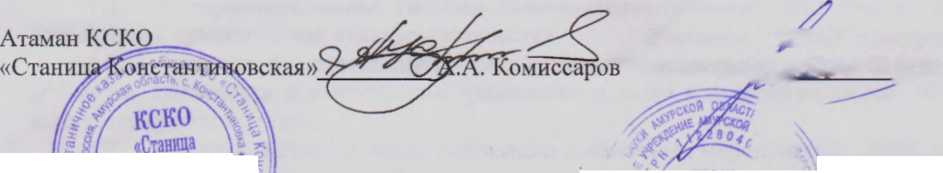 Константиновка Приложение 2СОГЛАШЕНИЕмежду Государственным образовательным автономным учреждением начального профессионального образования «Амурским казачьим профессиональным лицеем» с. Константиновка и Службой в г. Райчихинске ПУ ФСБ России по Амурской области о взаимосотрудничестве по военно-патриотическому воспитанию казачьей молодежи, их подготовке к военной службе, подготовке специалистов для казачьих обществ Амурской области, возрождению культуры, традиций и быта амурского казачестваГосударственное образовательное автономное учреждение начального профессионального образования «Амурский казачий профессиональный лицей» с. Константиновка, в дальнейшем – ГОАУ НПО АКПЛ , на основании лицензии серия РО № 034791,  выданной Министерством образования и науки Амурской области от 19 января 2012 года, и свидетельства о государственной аккредитации серия ГА № 010682, выданного 03.12.2008 г. в лице  директора –Тарасенко Николая Николаевича, действующего на основании Устава, с одной стороны и Службой в г. Райчихинске ПУ ФСБ России по Амурской области, в лице начальника Службы в г. Райчихинске капитана 1 ранга Лагуткина Вячеслава Павловича, действующего на основании приказа о назначении начальником Службы в городе Райчихинске ПУ ФСБ России по Амурской области с другой стороны, именуемые в дальнейшем «Стороны» в соответствии с Конституцией Российской Федерации, Гражданским кодексом Российской Федерации, Законами РФ “Об образовании” и “О защите прав потребителей”, Федеральным законом от 5 декабря 2005 года №154-ФЗ "О государственной службе российского казачества", заключили настоящее Соглашение о нижеследующем.ПРЕДМЕТ СОГЛАШЕНИЯПредметом настоящего Соглашения является взаимосотрудничество Сторон в сфере военно-патриотического воспитания казачьей молодежи, их подготовке к военной службе, подготовке специалистов для казачьих обществ Амурской области, возрождения культуры, традиций и быта амурского казачества.Стороны взаимодействуют в целях реализации совместных мероприятий, программ и проектов, не преследующих извлечение прибыли.Стороны обязуются совместно действовать в целях успешного решения уставных задач Сторон на взаимовыгодной основе.Стороны объединяют свои усилия на основе общности интересов в целях возрождения амурского, а в целом российского казачества, защиты его прав, сохранения традиционных образа жизни, хозяйствования и культуры казачества. Стороны преследуют общие цели достижения социальных, культурных, экономических, образовательных, научных, удовлетворения духовных и иных нематериальных потребностей амурского казачества, также в иных целях, направленных на достижение общественных благ.Стороны способствуют организации и поддержки несения казаками государственной или иной службы в соответствии с действующим законодательством, путем подготовки специалистов для казачьих обществ.ПРАВА И ОБЯЗАННОСТИ СТОРОНСтороны вправе оказывать содействие друг другу по вопросам военно-патриотического воспитания казачьей молодежи, их подготовке к военной службе, подготовке специалистов для казачьих обществ Амурской области, возрождения культуры, традиций и быта амурского казачества.Стороны обязуются предоставлять информацию, необходимую для проведения совместной деятельности по взаимосотрудничеству.Стороны обязуются соблюдать конфиденциальность в отношении полученной информации, а также знаний, опыта, о которых специально оговорено, что они имеют конфиденциальный характер.Обязанности ГОАУ НПО АКПЛ:2.4.1. Создать казачьи группы и обучать учащихся в соответствии с действующими учебными планами, программами и нормативными документами, годовым графиком учебного процесса.2.4.2. Обеспечить для проведения занятий с казачьими группами помещения, соответствующие санитарным и гигиеническим требованиям, а также оснащение, соответствующее нормам и правилам, предъявляемым к образовательному процессу. 2.4.3. Присвоить по итогам успешного окончания обучения квалификацию по соответствующей специальности и уровню образования и выдать диплом государственного образца.2.4.4. Оказывать практическую помощь отделению в с. Константиновка (пограничной заставе), в содержании рубежа основных инженерных сооружений и учебно-материальной технической базы.2.5. Обязанности Службы в г. Райчихинске ПУ ФСБ России по Амурской области:2.5.1. Принимать участие в организации проведения военно-полевых сборов среди учащихся казаков.2.5.2. Предоставлять в ходе учебно-воспитательного процесса свою техническую базу (строевой плац, спортивный городок, место для проведения боевых стрельб, городок попутных следовых тренировок) в отделении с. Константиновка.2.5.4. Оказывать помощь в организации и проведении военно-производственной практики на территории отделения в с. Константиновка.2.5.5. Ведение кружка «Юный друг пограничника».2.5.6. Ввести в состав членов ДНД по охране государственной границы работников отделения ГОАУ НПО АКПЛ с. Константиновка.ФИНАНСОВЫЕ ОБЯЗАТЕЛЬСТВА СТОРОН3.1. Сотрудничество сторон по настоящему Соглашению не является     предпринимательской деятельностью и не предполагает извлечение прибыли и     распределение ее между сторонами настоящего Соглашения.3.2. В рамках настоящего Соглашения Стороны не несут никаких финансовых обязательств друг перед другом.3.3. Финансирование настоящего Соглашения, в части реализации вопросов военно-патриотического воспитания казачьей молодежи, их подготовке к военной службе, подготовке специалистов для казачьих обществ Амурской области, возрождения культуры, традиций и быта амурского казачества на базе     ГОАУ НПО АКПЛ осуществляется за счет средств областного бюджета, в пределах установленных лимитов для обучения. Кроме того, для выполнения Соглашения могут привлекаться иные источники финансирования в соответствии с законодательством Российской Федерации и Амурской области.4. СРОК ДЕЙСТВИЯ СОГЛАШЕНИЯ И ПРЕКРАЩЕНИЕ ЕГО ДЕЙСТВИЯ4.1.	Настоящее Соглашение вступает в силу с момента его подписания и действует неограниченный срок.4.2.	Каждый из участников Соглашения вправе в одностороннем порядке выйти из него с уведомлением другой стороны не менее чем за 1 месяц перед выходом. 4.3.	Соглашение также может прекращено вследствие:-	ликвидации либо реорганизации участвующего в соглашении юридического лица;- отказа кого-либо из сторон от дальнейшего участия в соглашении;- досрочно по взаимному соглашению Сторон;- в иных, предусмотренных законом случаях.4.4.	При прекращении Соглашения между сторонами вещи, переданные в общее владение и пользование, возвращаются предоставившим их без вознаграждения, если иное не будет предусмотрено отдельным соглашением сторон.5. ЗАКЛЮЧИТЕЛЬНЫЕ ПОЛОЖЕНИЯ5.1.	Для реализации конкретных направлений сотрудничества Стороны могут в установленном действующим законодательством порядке заключать отдельные договоры и соглашения.5.2.	Изменения и дополнения вносятся в настоящее Соглашение по согласованию Сторон путем оформления дополнительного соглашения. 5.3.	Стороны не отвечают по обязательствам друг друга, по претензиям третьих лиц возникших на основании других гражданско-правовых договоров, соглашений какой-либо из сторон.5.4.	В период действия настоящего Соглашения любые споры и противоречия между Сторонами разрешаются путем переговоров и консультаций.5.5.	Настоящее Соглашение составлено и подписано в двух экземплярах, имеющих одинаковую юридическую силу, по одному для каждой Стороны.Приложение 3ПЛАНсовместной работы подразделения по делам несовершеннолетних, педагогического коллектива по предупреждению и профилактике правонарушений среди обучающихся.Приложение 4Плансовместных мероприятий с правоохранительными органами по профилактике правонарушений и преступлений Приложение 5План совместной работы Амурского казачьего колледжа и ГАУЗ АО «Константиновская больница» Приложение 6ПЛАНсовместной работы с Казачьим храмом св. равноапостольных Константина и Еленыпо духовно-нравственному воспитанию студентов Амурского казачьего колледжа на 2021-2022 учебный годПриложение 7План мероприятийпо профилактике суицида среди детей и подростковна 2021-2022 учебный год  ГПОАУ Амурский казачий колледж с. Константиновка отделение №1Профилактическая работа с детьми, склонными к  суицидальному поведению.При организации работы с данной категорией подростков психолог преследует несколько целей:- установить эмпатический контакт;- получить развёрнутую информацию, позволяющую сделать вывод о степени суицидального риска, в настоящее время и в ближайшем будущем;- провести полное индивидуально диагностическое обследование, определив факторы угрозы;- составить перечень индивидуальных и групповых коррекционных и реабилитационных занятий;- организовать индивидуальное сопровождение родителей (консультирование, рекомендации по семейному воспитанию).Индивидуальное коррекционное сопровождение подростка склонного к совершению суицидальных попытокФормирование социальных установок.Изменение системы ценностей.Усиление роли антисуицидальных факторов с акцентом на ценности жизни как таковой. Самоактуализация Я.Выработка адекватных способов снятия напряжения в психотравмирующих ситуациях.Уменьшение эмоциональной зависимости и ригидности.Формирование системы компенсаторных механизмов, направленных, в частности, на появление внутренней возможности отступление в субъективно непреодолимой ситуации. Наблюдение за детьми. Оказание социально-психологической помощи и поддержки учащимся.Раздел 1. Общая информация. Анализ работы за 2020-2021 учебный год …………………………………......3Раздел 2. Задачи на новый 2021-2022 учебный год ……………………………………………………………...95Раздел 3. Регламент работы колледжа ……………………………………………………………………………99Раздел 4. Планирование работы на 2021-2022 учебный год4.1. Учебная работа…………………………………………………………………………………………………4.2. Учебно-производственная работа ………………………………………………………………………….4.3. Методическая работа ………………………………………………………………………………………..4.4. Воспитательная работа ……………………………………………………………………………………...4.5. Контроль ……………………………………………………………………………………………………..4.6. Лечебно-профилактическая работа ………………………………………………………………………...4.7. Социально-психологическая работа ……………………………………………………………………….4.8. Информационно-просветительская работа ………………………………………………………………..4.9. Административно-хозяйственная работа, охрана труда…………………………………………………….4.10. Работа общежития ……………………………………………………………………………………………100106112152184192194219226232Отделение №1Отделение №2Адрес: 676980, Амурская область, Константиновский район, село Константиновка, улица Ленина, 31Телефоны: 8 (41639) 91-3-42, 91-4-36Факс: 8 (41639) 91-4-36Электронный адрес: inspektorpokadram@yndeks.ruАдрес: 676980, Амурская область, Тамбовский район, с.Тамбовка, ул. 50-лет Октября, 24Телефоны8(41638)22-1-38, 8(41638)21-4-08  Факс: 8(41638)21-4-08  Электронный адрес: akk.otdelenie2@bk.ru Руководитель: Губарец Алексей АнатольевичМашинно-тракторный паркМашинно-тракторный паркАвтомобиль КАМАЗ2 единицыАвтомобиль ГАЗ7 единицАвтомобиль ВАЗ 210743 единицыТрактор МТЗ 10251 единица Трактор ЮМЗ1 единицаЭкскаватор ЭО 26211 единицаТрактор ДТ 75М3 единицыТрактор МТЗ 803 единицыТрактор К-7011 единицаТрактор колесный John Deere1 единицаБульдозер Д 606 1 единицаАвтомобиль УАЗ 315122 единицыАвтомобиль Волга1 единицаАвтомобиль Лада Гранта1 единицаВсего   28 единицСельскохозяйственная техника Сельскохозяйственная техника Комбайн «Палессе»1 единицаКомбайн «Енисей -1200 Р»1 единицаКомбайн «СКД - 6»1 единицаПрицеп тракторный3 единицыАгрегат почвообрабатывающий БДМ-6*4ПШК1 единицаСеялка пневматическая С-6ПМ 1 2 единицыКартофелекопалка 4 единицыКартофелесажалка 2 единицыКосилка 4 единицыКультиватор 5 единицОчиститель вороха ОВП-201 единицаОпрыскиватель ОПШ-151 единицаКаток кольчатый1 комплектСцепка СП-16  1 единицаБорона мотыга БДТ-71 единицаРазбрасыватель минеральных удобрений1 единицаРазбрасыватель органических удобрений1 единицаКаток водоналивной2 единицыЖатка валковая навесная ЖВН -61 единицаПлуг ПЛН-3-353 единицыПлуг ПЛН-4-355 единицПресс-подборщик1 единицаВсего 48 единицКомпьютеры и орг. техникаКомпьютеров                                             29 единицНоутбуков                                           5 единицПринтеров                                           14 единицСканеров                                       7 единицКсероксов 4 единицыМультимедийный проектор                                 6 единицВидеоаппаратура 3 единицыТелеаппаратура 5 единицЛокальная компьютерная сеть                                  2 единицыимеется выход в Интернет                                        Библиотечный фонд12625  Спортивный залплощадь 147,3 м2Тренажёрный зал                                     площадь 43,6 м2Столовая на 90 посадочных местплощадь 396,8 м2  Прилегающая территорияплощадь   15412 м2Учебное хозяйствоплощадь 330 га пахотных земельАвто - мотодромплощадь 2,1 гаМашинно-тракторный паркМашинно-тракторный паркТрактор ДТ-75 МЛ1 единицаLADA 210740 СЕДАН1 единицаLADA 219070 LADA GRANTA легковой1 единицаLADA 210540 легковой1 единицаЗИЛ-130 ГРУЗОВОЙ БОРТОВОЙ1 единицаТрактор Дт-75Б1 единицаТрактор МТЗ-802 единицыТрактор Т- 150 К1 единицаПрицеп тракторный 2ПТС-41 единицаПрицеп тракторный 2ПТС-41 единицаКАМАЗ5511 ГРУЗОВОЙ САМОСВАЛ1 единицаК-7001 единицаВсего13   единицСельскохозяйственная техникаКартофелекопалка 1 единицаКартофелесажалка 1 единицаКультиватор1 единицаПлуг ПЛН 3-352 единицыПресс-подборщик1 единицаПрицеп тракторный 2ПТС-41 единицаВсего 7   единицКомпьютеры и орг. техникаКомпьютеров                                             9 единицНоутбуков                                           3 единицПринтеров                                           5 единицСканеров                                       5 единицКсероксов 4 единицыМультимедийный проектор                                 5 единицТелеаппаратура 1 единицаЛокальная компьютерная сеть                                  2 единицыимеется выход в Интернет                                        Библиотечный фонд167 экземпляровСпортивный залплощадь 218 м2Столовая 46 посадочных местплощадь 248 м2Прилегающая территорияплощадь 15412 м2Учебное хозяйствоплощадь 195 га пахотных земельАвтодромплощадь 3664 м2Общее количество руководящих и инженерно-педагогических кадров:Из них:50 -имеют высшую квалификационную категорию:4-имеют первую квалификационную категорию: 6-имеют почетные звания «Ветеран труда»:3-награждены грамотой Министерства образования и науки РФ:- награждены грамотой министерства образования и науки Амурской области:29-«Почетный работник профессионального образования РФ»:1Всего работников87Состояло студентов на начало учебного годаСостоит студентов на конец учебного годаПоставлено на учет в течении годаСнято с учетаСнято с учетаСостояло студентов на начало учебного годаСостоит студентов на конец учебного годаПоставлено на учет в течении годаВ связи с отчислениемВ связи с исправлением2016/201774416Состояло студентов на начало учебного годаСостоит студентов на конец учебного годаПоставлено на учет в течении годаСнято с учетаСнято с учетаСостояло студентов на начало учебного годаСостоит студентов на конец учебного годаПоставлено на учет в течении годаВ связи с эмансипациейВ связи с исправлением2017/2018423122018/2019246122019/2020220002020/202122312Состояло студентов на начало учебного годаСостоит студентов на конец учебного годаПоставлено на учет в течении годаСнято с учетаСнято с учетаСостояло студентов на начало учебного годаСостоит студентов на конец учебного годаПоставлено на учет в течении годаВ связи с отчислениемВ связи с исправлением2016/201732313Состояло студентов на начало учебного годаСостоит студентов на конец учебного годаПоставлено на учет в течении годаСнято с учетаСнято с учетаСостояло студентов на начало учебного годаСостоит студентов на конец учебного годаПоставлено на учет в течении годаВ связи с эмансипациейВ связи с исправлением2017/201821311Состояло студентов на начало учебного годаСостоит студентов на конец учебного годаПоставлено на учет в течении годаСнято с учетаСнято с учетаСостояло студентов на начало учебного годаСостоит студентов на конец учебного годаПоставлено на учет в течении годаВ связи с достижением 18-летнего возрастаВ связи с исправлением2018/2019242302019/2020444222020/202121203Учебный годСовершено административных правонарушений Совершено преступлений2014/20154782015/20162022016/20171012017/20181252018/20191052019/2020572020-202131Категории студентовНа начало учебного годаНа конец учебного года   Всего студентов157147несовершеннолетних9868Всего детей-сирот и детей, оставшихся без попечения родителей.           Из них:3531несовершеннолетних1913без попечения52Студенты из многодетных семей4139Студенты из неполных семей4743Студенты из малообеспеченных семей3626Студенты из неблагополучных семей66Студенты инвалиды00Студенты, состоящие на внутреннем учете22Студенты, состоящие на учете ПДН21Всего книжный фонд12 815 экз. (без подарочной литературыИх них:Учебный фонд7 504 Художественный фонд5 307 Подарочная литература (казачество, православие)460 Справочная литература4Поступило за отчетный период152Выбыло за отчетный период0Кол-во обучающихся в колледже351Количество читателей222 Студентов96 Педагогов и сотрудников30 Периодика:газет2 комплектаВыдано литературы1 702 беседы36Информационно-тематические выставки 26Тематические библиотечные вечера (вечер поэзии, литературно-музыкальная гостиная, киновечер, литературные чтения) 38Оформлено стендов6Оформлено плакатов2Книговыдача1 702Учебной:1252Художественной:450 НаправленияЗадачиВиды деятельностиИнтеллектуальноеРазвитие логического мышления, памяти.Повышение интереса к чтению.Знакомство с литературным творчеством писателей.  С.Есенин, А.С.Пушкин, И.А.Бунин, Н.А.Некрасов, Ф.И.Достоевский. Библиотечные уроки: «День воинской славы», «Терроризм, экстремизм» «День неизвестного солдата», «Права детей – это их безопасность», «День героев отечества», «Афганистан».                               Беседа с просмотром видеофильмов.                                                          Книжные выставкиИнформационные стендыКоммуникативное Воспитание культуры речи.           Вовлечение неуверенных в себе студентов в различные формы общения.  Общение через ролевые игры «День матери, матери казачки», чтение стихов, игра слов, викторины, поле чудес,Эстетическое Приобщение к миру прекрасного.Литературные вечера, викторины, выставки. Месячник «Здоровье планеты в наших руках». Праздник осени, новогоднее «Поле чудес», православные, экологические беседы, интеллектуальная игра              ЗдоровьесберегающееФормирование навыков самостоятельного поиска решения своих проблем, связанных со здоровьем.Литературная выставка «Литература – лекарь души и тела» Выставка «Здоровье» «Хочу знать о себе…» видеоролик: Спид, декада «здоровое поколение».Патриотическое Воспитание чувств ответственности за судьбу Родины.Формирование интереса к истории развития казачества и православия через литературное направление.Оформление выставки – вернисажа «Великие защитники отечества» Книжные выставки - «Книги из серии «Казачий роман», выставка научной, методической литературы по казачеству и православии. Викторина к 23 февраля «Военные знания», историко-литературная игра «Литературная гостиная», «Поэзия, опаленная войной», День православной книги. День славянской письменности и культуры. Информационные стенды: «Афган – боль и вечная память», «Амурцы – герои, «Символика России», «День воинской славы России».Профессиональная ориентация Расширение кругозора о профессиях через газеты, журналы, встречи с людьми разных профессийЧтение прессы «Амурская правда», «Образование на Амуре», Дальневосточный журнал – справочник. № п/пСодержание работыФорма работыСрок исполненияЧитателиИсторико - патриотическое воспитаниеИсторико - патриотическое воспитаниеИсторико - патриотическое воспитаниеИсторико - патриотическое воспитаниеИсторико - патриотическое воспитание1«Скажи своё имя, Солдат!»: День Неизвестного солдата (3 декабря)Литературно-музыкальный вечердекабрьВсе пользователи2«Защитник Отечества – славное звание»: 23 февраля – День защитника ОтечестваТематическая выставка, просмотр фильмовфевральВсе пользователи3«Жизнь, достойная песни»: День чествования участников боевых действий на территории других государствУрок Мужества(просмотр к/ф фильма). БеседафевральГруппы нового набора4«Он сказал: «Поехали!»: 60 лет первому полёту человека в космосВыставка/вернисаж. БеседаапрельВсе пользователи5«Бессмертный полк шагает по планете»: День Великой ПобедыТематическая выставка, беседа, просмотр фильмовмайВсе пользователи6««Славься, страна! Мы гордимся тобой!»: 12 июня – День РоссииИллюстративная выставка, видео путешествиеиюньВсе пользователи7«Это не должно повториться снова!»: 22 июня – День памяти и скорби, начало ВОВОзвученная выставка - реквиемиюньВсе пользователиНравственное воспитаниеНравственное воспитаниеНравственное воспитаниеНравственное воспитаниеНравственное воспитание1«Ах, этикет, этикет…»Просмотр, беседадекабрьГруппы нового набора2«Татьянин день – будем веселиться!»: 25 января – День студентов РоссииЛитературно-музыкальный вечерянварьГруппы нового набора3«Дарите женщинам цветы!»: 8 Марта – Международный Женский ДеньОзвученная выставка – вернисажмартВсе пользователи4«Обитель человеческого разума»: 27 мая – Всероссийский день библиотекТематическая выставка, видео путешествиемайВсе пользователиБезопасность и здоровый образ жизниБезопасность и здоровый образ жизниБезопасность и здоровый образ жизниБезопасность и здоровый образ жизниБезопасность и здоровый образ жизни1Кинолекторий: - «Не отнимай у себя завтра» Просмотры, обсуждения, обзоры литературыВ течение годаГруппы нового набора2«Прекрасное слово – Жизнь!»: 1 декабря – Всемирный день борьбы со СПИДомобзор литературыдекабрьГруппы нового набора3«Если хочешь быть здоров…»: 7 апреля – Всемирный День здоровьяБеседа, книжная выставкаапрель2-й курс4«Курильщик – сам себе могильщик»: Всемирный день борьбы с табакокурениемВыставка диалогБеседамайВсе пользователи№ протоколаДатаТематика заседаний ПЦК.1.31 августа 2020 г.1. Положение методического объединения общеобразовательных дисциплин2.Цели и задачи МО на учебный год3.Утверждение рабочих программ КТП, внеаудиторных самостоятельных работ, методических рекомендаций к выполнению ВСР, ФОСов, графиков консультаций по общеобразовательным предметам.4.Разное2.08 сентября 2020 г.1.Утверждение плана работы МО на 2020-2021 учебный год.2. Аттестация педагогов. Курсы повышения квалификации.3.Что такое современный урок.4.Утверждение графика взаимопосещения занятий.5. Проведение Дня здоровья в отделении № 4 (Захарова А.Л.)6.Положение об областном конкурсе декламационного мастерства «Осмысленное слово».7. Паспорт кабинета.8. Индивидуальный план преподавателя.9.Положение о посещении учебных занятий.10.Разное.3.19 октября 2020 г.1.Доклад «Использование профессиональной направленности в преподавании химии». Савинова О.В.2. Доклад «Активизация познавательной деятельности студентов на уроках английского языка». Журавлёва Т.В.3.План работы преподавателя.4.Разное.4.11 ноября 2020 г.1.Утверждение диф. зачетов и зачетов по общеобразовательным предметам 1 семестра 2020-2021 учебного года.2.Воспитание патриотизма и нравственности на учебных занятиях по истории и во внеучебной деятельности. Харичева Л.А.3.Разное.5.24 декабря 2020 г.1.Итоги работы МО за 1 семестр 2020-2021 учебного года.6.13 января 2021 г.1.Доклад «Интегрированные уроки». Лейком Ю.Г.2.План месячника оборонно-массовой, военно-патриотической и спортивной работы колледжа, посвященного Дню Защитника Отечества. Жукова Д.Е.3.Разное.7.12 февраля 2021 г.1.Положение о методическом объединении.2.Положение об открытом учебном занятии (мероприятии).3.Доклад «Что такое современный урок (занятие)». Харина О.В.4.Утверждение графика открытых уроков.5.Утверждение графика предметных недель.6.Курсы повышения квалификации. Лейком Ю.Г.7.Методический бюллетень «Использование информационных технологий в предметных областях, средства формирования информационной компетентности обучающихся». Харичева Л.А.8.Положения об участии в областных конкурсах. Жукова Д.Е.9.Разное.812 марта 2021г.1. Доклад «Правовые основы аттестации педагога». Харина О.В.2. План работы на март. Харина О.В.3.Утверждение недели гуманитарных наук. Харичева Л.А., Харина О.В.4.ВПР. Лейком Ю.Г.5. Опыт работы. Савостенко С.Ю.6.Разное.909 апреля 2021г.1. План работы на неделю естественных наук. Андреева А.Е., Савинова О.В.2. План работы на неделю математики и информатики.  Лейком Ю.Г., Савостенко С.Ю.3.Доклад «Методика реализации образовательного процесса и мониторинг эффективности обучения по дисциплине «Химия в соответствии с требованиями ФГОС СПО». Савинова О.В.4. Доклад «Совершенствование профессиональной компетенции учителя истории и обществознания». Харичева Л.А.5.Разное.1023 апреля 2021г.1.Рассмотрение и утверждение зачётов, дифзачетов и экзаменационных билетов по образовательным предметам по окончании 2 семестра 2020- 2021 учебного года.2.Доклад Харина О.В. «Новые технологии».3.Рассмотрение коллективного договора. Харина О.В.4.Рассмотрение критериев оценивания преподавателей методического объединения общеобразовательных дисциплин.1131 мая 2021г.1.Доклад Харина О.В. «Современные образовательные технологии на уроках русского языка и литературы».2. Доклад Захарова А.Л. «Формирование компетентного отношения обучающихся к собственному здоровью».3.Доклад Савостенко С.Ю. «Формирование гражданско- патриотических качеств на занятиях ОБЖ».4.Доклад Андреева А.Е. «Преподавание физики и информатики в условиях ФГОС».5. Доклад Савинова О.В. «Дифференцированное обучение на уроках химии».6. Доклад Харичева Л.А. «Формирование учебно-познавательной мотивации учащихся на уроках истории и обществознания через технологию развития критического мышления».7. Доклад Лейком Ю.Г. «Использование методов проекта на уроках информатики для развития творческой личности обучающихся».12.29 июня 20211.Итоги учебного года. Оценка и анализ работы методического объединения общеобразовательных дисциплин за 2020-2021 учебный год.МероприятияДата проведенияОтветственныйПримечаниеУчастие в заседаниях, совещаниях, педагогических советах, методическом объединении воспитателей и классных руководителейпо плану, по мере необходимостиадминистрация, руководители подразделенийРабота по запросам ПДН ОП, Следственного комитета, органов опеки и попечительств, постинтернатными службами, обучающихся, их законных представителей, педагогов, классных руководителей и воспитателейв течение года по мере необходимостисоциальный педагог, классные руководители, воспитателиСоставление и обновление социального паспорта колледжа:сентябрь, июнь социальный педагог данные на 1 сентября, 30 июняВыявление студентов, не приступивших к обучению к занятиям с 1 сентябрясентябрьадминистрацияособое внимание по:-несовершеннолетним, -«группе риска»,-ДС и ДОБПР, -студентам, находящихся в академических отпусках до 31.08.20 г.Анализ посещаемости, ведение учёта несовершеннолетних, длительно не посещающих или систематически пропускающих учебные занятияеженедельноклассные руководители, социальный педагогсогласовано с «Программой по формированию законопослушного поведения студентов АКК»Систематизация сведений об студентах, состоящих на различных видах учётаИнформация предоставляется зам. по УПР, ВР ежемесячно для заполнения таблицы по мониторингу деструктивного поведения обучающихся в Минобрнауки АОежемесячносоциальный педагог, психологсогласовано с «Программой по формированию законопослушного поведения студентов АКК»Взаимодействие со специалистами социальных служб для принятия мер по социальной защите:-обучающихся,-ДС и ДОБПР, лиц из их числав течение годасоциальный педагогПФ, соц.защита, опека, Центр занятости, постинтернатные службыОрганизация рейдов в семьи несовершеннолетних студентов Константиновского района, состоящих на различных видах учёта; студентов, систематически пропускающих учебные занятия без уважительной причиныпо мере необходимостисоциальный педагог, классные руководители, ИПДНсогласовано с «Программой по формированию законопослушного поведения студентов АКК»Организация проведения и составление протоколов Совета по профилактики колледжаЕжемесячно, последний четверг месяцазам. директора по ВР, социальный педагогСогласно плану Совета по профилактикеУчастие в работе КДН и ЗП Константиновского районаВ течение годазам. директора по ВР, социальный педагог, секретарь КДН и ЗПСогласно плану совместных мероприятий с КДН и ЗПВыступление по запросам администрации, классных руководителей на родительских собраниях и классных часах, заседаниях методических объединений и педагогическом советеПо запросусоциальный педагогМетодические занятия с воспитателямиеженедельно зам. директора по ВРПо плану ВР колледжаПодведение итогов воспитательной работы, организация воспитательной работы на следующий месяцпоследняя пятница месяцазам. директора по ВР, воспитатели, социальный педагогПо плану ВР колледжа.Ознакомление с планом ВР колледжа на след. месяц, подведение итогов текущего месяца, сдача месячных отчетов и утверждение плановОтслеживание занятости во внеурочное время студентов, состоящих на различных видах проф. учетаВ течение годаСогласно плану работы колледжа по профилактике преступлений и правонарушенийСоставление анализа и отчёта о работе за на 2020-2021 уч. годиюньсоциальный педагогСоставление плана работы социального педагога на 2021-2022 уч. годиюньсоциальный педагогСоставление плана работы Совета по профилактике безнадзорности и правонарушений на 2021-2022 уч. годиюньсоциальный педагогМероприятияДата проведенияОтветственныйПримечаниеСоставление социального паспорта колледжа:1. Составление и обновление социального паспорта по группам2. Формирование банка данных по категориям:- неполных семей;- многодетных семей;- малообеспеченных семей;- неблагополучных семей,- ДС и ДОБПР, лиц из их числа;- студентов, состоящих на различных видах учёта;- несовершеннолетних обучающихся,- несовершеннолетних обучающихся, проживающих в общежитии,- студентов, проживающих в Константиновском районе3. Составление списка обучающихся, входящих в категорию социально незащищённых студентовсентябрь, январь, июнь сентябрь, июнь сентябрь, январь, июньсоциальный педагог классные руководителисоциальный педагогсекретарь, комендант общежития,социальный педагогданные на 1 сентября, 1 января, 30 июняданные на 1 сентября, 30 июняданные на 1 сентября, 1 января, 30 июня на основании данных от: классных руководителей, воспитателей, коменданта общежития, секретарясписки составляются на даты: 1 сентября,1 января, 30 июняРабота по вновь поступившим студентам:1. Составление банка данных о вновь поступивших студентов2. Диагностика характерных поведенческих особенностей, вновь поступивших обучающихся, их социальная среда (семья, круг общения, интересы и потребности)3. Социально-педагогическая работа по адаптации вновь поступивших обучающихся4. Запросы в ОП по вновь поступившим студентам, отнесенных к «группе риска». Формирование списков студентов 1-2 курса колледжа (новый набор), состоящих на учёте ПДН ОП 5. Ознакомление вновь прибывших студентов с локальными актами колледжа (Устав, ПВР, правила проживания в общежитии, приказы и т.д.)6. Ознакомление вновь поступивших с правилами оформление справок на соц. стипендию; в течение годаСентябрь-ноябрьпо мере необходимостисентябрьсентябрьКлассные руководители, социальный педагог, психологИПДНсоциальный педагог, воспитателисоциальный педагог, классные руководителиАнкетирование (сентябрь), индивидуальные беседы Анкетирование, тестирование, беседыпод росписьСоставление актуальных списков студентов «группы риска» колледжа и состоящих на различных видах учета. Организация с ними профилактической работысентябрь (1 курс -октябрь), январь.По мере необходимостиВоспитатели, классные руководители, социальный педагог, психологСоц. педагогом на основании данных и характеристик, поступивших от классных руководителей и воспитателей составляется сводная таблица студентов «группы риска» с указанием фактора рискаВоспитатели корректируют свой список ежемесячно Совместная работа с ОП:1. Направление списков студентов (общий, несовершеннолетние) в ПДН ОП Константиновского района2. Обновление информации по студентам, состоящим на учёте ПДН ОП Константиновского района3. Запросы ИПДН по вновь поступившим студентам, отнесенных к «группе риска». (формирование списков студентов 1-2 курса колледжа (новый набор), состоящих на учёте ПДН ОП)4. Оказание содействия в розыске ДС и ДОБПР, самовольно покинувших территорию колледжа5. Оказание содействия со стороны полиции по различным вопросам на территории возможного пребывания студентов и их законных представителей 6. Профилактические беседы инспекторов ПДН ОП Константиновского р-на с н/с студентами об ответственности, за преступления:- связанные с наркотиками,-против собственности, имущественные преступление-против личности-об уголовной и административной ответственности н\с.Регулярное получение необходимой информации от ОВД о состоянии преступности н\сУчастие ИПДН в работе Совета профилактики7. Проведение бесед со студентами работниками ОП, ОГИБДД об уголовной, административной, гражданско-правовой ответственностив течение годасентябрьежемесячнопо мере необходимости1 раз в месяцсоциальный педагог,сотрудники полициизам. директора по ВР,социальный педагог, классные руководители, ИПДН ОП, УУМСогласно планам совместной работы с правоохранительными органамин/с ДС и ДОБПР без назначенного законного представителярейды в семью/ установление местонахождения студентовСовместная работа с КДН и ЗП Константиновского района:1. Предоставление в КДН и ЗП сведений о проводимой индивидуально-профилактической работе с несовершеннолетними, совершивших правонарушения 2. Сверка несовершеннолетних студентов, обучающихся в колледже3. Составление и корректировка списков подростков, противоправные действия которых были рассмотрены на заседании КДН и ЗП4. Составление списков семей, находящихся в социально опасном положении.5. Совместные посещения на дому несовершеннолетних «группы риска» и семей, находящихся в социально опасном положении6. Проведение заседаний   Совета профилактики с приглашением ответственного секретаря КДН и ЗП8. Индивидуальные беседы с учащимися, состоящими на ВКУ, ПДН и ОП, КДН и ЗП, условно осужденными9. Проведение Всероссийского дня помощи детям 10. Классные часы на правовую тематику с приглашением специалистов правоохранительных органов и членов КДН и ЗП11. Обмен информацией о поведении, успеваемости, посещаемости занятий учащимися, состоящими на ВКУ и КДН и ЗП, о совершаемых правонарушениях и др.по запросуконец сентября – начало октября, далее по мере необходимостипоследний четверг месяцасентябрь – октябрьв течение годапо мере необходимостив течение года20 ноября19/22 ноябряв течение годав течение годаЗам. директора по ВР, социальный педагог, секретарь КДН и ЗПСогласно «Программе по формированию законопослушного поведения студентов АКК»По совместному плану работыСовещание зам. директора по ВР с воспитателями об итогах работы по поддержанию правопорядка и дисциплиныеженедельноЗам. директора по ВР, воспитатели, социальный педагогИндивидуальная работа со студентами и их законными представителями:1. Информирование родителей о:- постановке их детей на различные виды учёта,-нарушениях дисциплины,-трудностях, возникших при освоении учебной программы2. Психолого-педагогическое консультирование законных представителей по проблемным вопросам (взаимоотношение с детьми, правовые вопросы)3. Взаимодействие с семьей, выявление малообеспеченных семей, находящихся в трудной жизненной ситуации, в социально-опасном положении, оказание им помощи в пределах компетенции4. Беседы с законными представителями, уклоняющимися от воспитания подростков. Ознакомление со статьями СК, УК и АК РФ об ответственности за воспитание и обучение детей5. Заседание Совета по профилактике правонарушений, ведение протоколов Совета и сбор материалов к нему6. Приглашение законных представителей студентов «группы риска» на заседание родительского комитета, Совета по профилактике правонарушений7. Организация и проведение «Дня правовой помощи детям», дней правовой грамотности8. Составление педагогических характеристик на обучающихся9. Выявление обучающихся, оказавшихся в трудной жизненной ситуации, оказание помощи в пределах компетенции10. Собрания в общежитии по профилактике преступлений и правонарушенийВ течение годапоследний четверг месяца19/22.11.2021 г.по мере необходимостив течение года, по плану Совета общежитиясоциальный педагог, психолог,классные руководители, воспитателиЗам. директора по ВР, социальный педагог, воспитатели, классные руководители, приглашенные лицаклассные руководители, воспитатели, социальный педагогЗам. директора по ВР, воспитателиИндивидуальные беседы, консультирование, составление писемСогласуется с «Программой по формированию законопослушного поведения студентов АКК»,Плану по профилактике наркомании, токсикомании, алкоголизма и табакокурения,Комплексного плана по организации индивидуально-профилактической работы с семьями (студентами), находящимися в соц.-но-опасном положениипо запросу ОП, СК, суда, УИНИндивидуальные беседы, рейды в семьюОформление и обновление информационных стендов:1. С телефонами экстренной психологической помощи, телефонами доверия, правовой помощи 2. По профилактике правонарушений и преступлений, правовое информированиедо 01.10.2021 г.Социальный педагог, психолог, воспитателисогласно плану по профилактике суицидального поведенияобновление информации на стендах в кабинете соц. педагогаПроведение мероприятий, направленных на ЗОЖ:1. Работа, проведенная сотрудниками колледжа:-профилактические беседы о вреде курения, употребления алкоголя и наркотических средств;- День здоровья 2. Проведение встреч со специалистами мед. учреждений:-педиатр (по гигиеническому воспитанию, ЗОЖ) - нарколог-психиатр (вред табака, алкоголя, курительных смесей, наркотических ср-в)- гинеколог (половое воспитание),- дерматовенеролог (профилактика заболеваний, передающихся ПП),- инфекционист (профилактика ОРВИ и гриппа)наркологический диспансер г. Благовещенск- тестирование студентов на предмет употребления наркотических средствПо планупо согласованиюсентябрь,октябрь, мартноябрьсентябрь, майдекабрь, январьпо согласованиюпо согласованию и мере необходимостиКлассные руководители, воспитатели, соц. педагог, мед. сестрасоциальный педагог, приглашенные специалисты, классные руководители, воспитателиТематические классные часы, оформление стендов наглядным материаломСогласно плану совместной работы с ГАУЗ АО «Константиновская больница»МероприятияДата проведенияОтветственныйПримечаниеВедение учёта ДС, ДОБПР, лиц из их числав течение годасоциальный педагогОформление и комплектование личных дел ДС, ДОБПР, лиц из их числасоциальный педагогУведомление специалистов органов опеки и попечительства о вновь поступивших в колледж ДС, ДОБПР, лиц из их числапри зачислениисоциальный педагогинформируются опеки тех территорий, с которых прибыли студентыЗапрос в органы опеки и попечительства по вновь поступившим студентам о предоставлении справки о том, что ребенок имеет статус сироты или РОБПРпри зачислениисоциальный педагогПодтверждение для назначения ПГОСоставление списка вновь поступивших ДС и ДОБПР, лиц из их числа для оформления приказа на постановку на ПГО (при согласовании с законными представителями и органами опеки и попечительства)при зачислениисоциальный педагог,секретарьЗапрос в органы опеки и попечительства по вновь поступившим студентам о предоставлении справки или копии постановления о прекращении выплат на содержание опекаемых при постановке студентов на ПГО в колледжепри зачислениисоциальный педагогЕсли студент был зачислен после отчисления с предыдущего места обучения, то запрос приказа об отчислении. Если студент пришел из ДД – приказ об отчислении воспитанникаВедение учёта предоставления социальных гарантий с 1-го года обучения до выпуска по каждому студенту, обладающему статусом РС, РОБПР, лицом из их числапостоянносоциальный педагог(ПГО, пенсии, РСД и пр.)Осуществление контроля за посещением занятий ДС и ДОБПРпостоянноклассные руководители, воспитатели, социальный педагогПодготовка документации и правовое сопровождение студента для начисления/возобновления/переоформления пенсии в ПФпо мере необходимостисоциальный педагогПредоставление информации об отчислении студентов из колледжа в ПФ Константиновского района, органы опеки и попечительствапо мере необходимостисоциальный педагогОрганизация совместной работы с органами опеки и попечительства, КДН и ЗП, ПДН и ОПв течение годасоциальный педагогСоставление списков несовершеннолетних ДС и ДОБПР для прохождения ежегодной диспансеризации на территории Константиновского районаоктябрь 2022 г., н. марта - уточнениесоциальный педагог, мед. сестра колледжаПроверка органами опеки и попечительства Константиновского района условий пребывания ДС и ДОБПР, соблюдение финансовых и имущественных прав данной категории детейпо графику:октябрь, апрельСпециалисты органов опеки и попечительства,социальный педагогСобрание студентов и их законных представителей с целью ознакомления с обязанностями студента колледжа, правилами проживания в общежитии, предоставления социальных гарантийсентябрьсоциальный педагог, классные руководители, воспитателиСобрание законных представителей м.б. заменено индивидуальной консультацией при подаче документовЕжегодная обязательная беседа с вновь поступившими на тему «Дополнительные гарантии по социальной поддержке ДС и ДОБПР» (по 159 ФЗ)октябрьсоциальный педагогПроведение встречи с отделением постинтернатного сопровождения и социальной адаптации «Константиновского центра «Росток» по согласованиюсоциальный педагог, сотрудники «Ростка»Запросы информации по жилью в органы опеки и попечительства (акты сохранности, включение в список, номер очереди и т.п.)в течение года социальный педагогИнформирование органы опеки и попечительства по выпускникамсентябрь, май(июнь)социальный педагогЗапросы в органы опеки и службы судебных приставов для получения информации по алиментампо мере необходимостисоциальный педагогПредварительный анализ организации и место проведения отдыха несовершеннолетних студентов в зимнее и летнее каникулярное времяоктябрь, апрельсоциальный педагогПроведение инструктажа перед выходом на зимние и летние каникулы, производственной практикойв течение годаклассные руководителиЗа неделю до каникул, студентами заполняются заявления о месте проведения каникулСоставление общего списка ДС и ДОБПР, лиц из их числа, убывающих на каникулы с указанием адреса и контактных данныхдекабрь, июньсоциальный педагогКонсультирование граждан, пожелавших оформить «Гостевой режим» для несовершеннолетних студентов из числа ДС и ДОБПРв течение годасоциальный педагогОрганизационно -просветительская работа с выпускниками из числа ДС и ДОБПР, взаимодействие с постинтернатными службамиВ течение годасоциальный педагогИндивидуальная работа со студентами, у которых возникли трудности в обученииПо мере необходимостиклассные руководители, социальный педагогЕжегодный учет ДС, ДОБПР, лиц из их числа, выбывших из учебного заведенияИюньсоциальный педагогПомощь с сборе документов ДС, ДОБПР, лиц из их числа для военного комиссариатапо мере необходимостисоциальный педагогПомощь восстановлении документов ДС, ДОБПР, лиц из их числа по мере необходимостисоциальный педагогГодСостояло студентов на начало учебного годаСостоит студентов на конец учебного годаПоставлено на учет в течении годаСнято с учетаСнято с учетаГодСостояло студентов на начало учебного годаСостоит студентов на конец учебного годаПоставлено на учет в течении годаВ связи с отчислениемВ связи с исправлением20212827560Состояло студентов на начало учебного годаСостоит студентов на конец учебного годаПоставлено на учет в течении годаСнято с учетаСнято с учетаСостояло студентов на начало учебного годаСостоит студентов на конец учебного годаПоставлено на учет в течении годаВ связи с отчислениемВ связи с исправлением202165010Учебный годСовершено административных нарушенийСовершено преступлений202170Категории студентовНа начало учебного годаНа конец учебного годаВсего студентов216206несовершеннолетних10176Всего детей-сирот и детей, оставшихся без попечения родителейИз них:6956несовершеннолетних3926опекаемых2626Студенты из многодетных семей4233Студенты из неполных семей5543Студенты из малообеспеченных семей7342Студенты из неблагополучных семей00Студенты инвалиды1717Студенты, состоящие на внутреннем учете2827Студенты, состоящие на учете ПДН ОП65Студенты, состоящие на учете КДН и ЗППоказателиПроцентное соотношение респондентов в группеВысокая адаптированность к учебной группе55,6%Высокая адаптированность к учебе55,6%Низкие показатели адаптированности к учебной группе44,4%Низкие показатели адаптированности к учебе44,4%показателиПроцентное соотношение респондентов в группеВысокая адаптированность к учебной деятельности81,8%Низкая адаптированность к учебной деятельности18,2%Низкие показатели адаптированности к учебной группе40,9%Высокие показатели адаптированности к учебной группе59,1%Неделя День МероприятияПЕРВАЯ Среда-  мероприятия по воспитательной работе (групповые собрания 1 раз в месяц)ПЕРВАЯ Среда- заседание методического объединения классных руководителей, воспитателейПЕРВАЯ Среда- заседание Совета по профилактике ПЕРВАЯ Среда- заседание комиссии по внутриколледжному контролю (по индивидуальному плану).ВТОРАЯ Среда- заседания комиссии по трудовым спорам (по необходимости)ВТОРАЯ Среда - занятия по гражданской обороне (1 раз в 2 месяца).ТРЕТЬЯСреда- заседание аттестационной комиссии педагогических работников (октябрь, декабрь, январь, март)ТРЕТЬЯСреда- проведение Общего собрания колледжа (не реже 1 раза в год)ТРЕТЬЯСреда- проведение «Школы педагогического мастерства» (1 раз в 2 месяца)ЧЕТВЕРТАЯСреда- заседание Педагогического Совета (1 раз в 2 месяца)ЧЕТВЕРТАЯСреда- заседание Методического Совета колледжа (1 раз в 2 месяца)ЧЕТВЕРТАЯСреда- заседание методического объединения преподавателей, мастеров п/оЧЕТВЕРТАЯСреда- заседание комиссии по распределению стимулирующей части ФОТ№МероприятиеМероприятиеСроки проведенияОтветственный1Разработка, корректировка локальных актов, регламентирующих образовательный процесс в связи с изменением законодательной базыРазработка, корректировка локальных актов, регламентирующих образовательный процесс в связи с изменением законодательной базыСентябрь - ноябрьДиректор, методист, зам. директора по УПР, зам. директора по ВР2Издание приказовИздание приказовАвгуст - майДиректор, методист, зам. директора по УПР, зам. директора по ВРОрганизационная работа:Организационная работа:Организационная работа:Организационная работа:Организационная работа:№№МероприятиеСроки проведенияОтветственный11Составление годового графика учебного процессаавгуст зам. директора по УПР22Составление расписанияв течение годаметодист33Составление графика консультаций, экзаменовметодистна первый семестрсентябрьметодистна второй семестрянварьметодист44Подготовка к приемке колледжа: учебные планы, кабинеты, мастерские, готовность к учебному году в соответствии с правилами ТБиюльДиректор, методист, зам. директора по УПР, зам. директора по ВР, АХЧ55Формирование банка данных обучающихсясентябрьзам. директора по УПР66Проверка своевременности оформления журналов теоретического обучения руководителями групп.сентябрьзам. директора по УПР77Инструктивно-методическое совещание по проведению обязательных контрольных работ, зачетов за 1 полугодиеноябрьзам. директора по УПР88Составление график внутриколледжного контроляавгустзам. директора по УПРУправление, руководство и контрольУправление, руководство и контрольУправление, руководство и контрольУправление, руководство и контрольУправление, руководство и контроль11Совещание при директоре1 раз в месяцзам. директора по УПР22Совещания при зам. директора по УПР1 раз в неделюзам. директора по УПР33Формирование:а)	приказовб)	циклограммыб) расписания учебных занятий и 	консультацийг) экзаменовв течение годасентябрьянварьсентябрь, январьапрельзам. директора по ВР44Корректировка планирующей документации-общий план работы колледжа; - планы работы МК,-планы работы структурных подразделенийавгустДиректор, методист, зам. директора по УПР, зам. директора по ВР55Контроль качества образованияобучающихся:-входной контроль:проведение диагностических контрольных работ в группах первого курса на базе основного общего образования, по всем предметамАнализ входного контроля, разработка мер по предупреждению неуспеваемости и ликвидации пробелов в знаниях обучающихся. -текущая аттестация: в т. ч. входной контроль обучающихся нового набора;-промежуточная аттестация обучающихся за I семестр (за год); итоговая государственная аттестация:выпускные квалификационные работы (дипломные проекты),междисциплинарный экзамен, диф. зачет.сентябрьдо 5 числа ежемесячнопо итогам сессиипо графику июньМетодистМетодистЗам. директора по УПРЗам. директора по УПРЗам. директора по УПРКонтроль работы преподавателей и мастеров ПОпо ликвидации пробелов в знаниях обучающихся;контроль работы преподавателей с «резервом» обучающихся;контроль качества проведения занятий теоретического и производственного обучения;контроль своевременности подготовки и правильности оформления документации, выполнение учебных планов и программСистематическисистематическисистематическисистематическиМетодистМетодистМетодистметодист Утверждение, организация взаимопосещения занятийметодистКонтроль готовности кабинетов т/о к новому году (эстетика, оформление, соблюдение ТБ) Проведение конкурса подготовки кабинетов к новому учебному году.сентябрьМетодист, заместители директораМониторинг образовательного процесса по специальностям:качество знаний, обучающихся;качество профессиональной подготовки;динамика контингента;ежеквартально       систематическиМетодист Презентация общеобразовательных предметов в рамках адаптационно-обучающего периода сентябрьпреподавателиОткрытые   занятия по предметам с целью интеграции предметов общеобразовательного и профессионального циклов  систематическиметодист, зам по УПР, руководители МО Учебно-программное обеспечениеУчебно-программное обеспечениеУчебно-программное обеспечениеУчебно-программное обеспечениеУчебно-программное обеспечение11Составление планов, программ, графиков:- план мероприятий по организованному окончанию текущего семестра, года;- план внутриколледжного контроля- график внутриколледжного контроля- график прохождения производственного обученияВ соответствиис графикомучебногопроцессаежемесячнозам. директора по УПР22Утверждение документации:- программа аттестации за курс общего среднего образования- программы различных видов контроля- программы ГИАграфик проведения экзаменовграфик ГИА- график сдачи экзаменационных материалов.апрельЗа 1 месяц доначала аттестацииза 10 дней до начала аттестацииза 10 дней до начала аттестациизам. директора по УПР,зам. директора по ВР, методист33Формирование:а) приказовв течение годазам. директора по УПРб) циклограммысентябрьзам. директора по УПР,б)	расписания учебных занятий и	консультацийЯнварь, сентябрь, зам. директора по УПРг) экзаменовзам. директора по УПР44Корректировка планирующей документации-общий план работы колледжа; - планы работы дополнительного образования; -планы работы МО, методического советаавгустЗам. директора по УПРМетодист55Материально-техническая база:оснащение учебно - методической литературой в соответствии с ФГОС;приобретение электронных средств обучения, пособий, оборудования;проекторы; персональные компьютеры; ноутбук- периодикаВ течение годабиблиотекарьзав. кабинетами, мастерскимисистемный администраторбиблиотекарь-Распределение учебной нагрузки. -. о педагогической нагрузке и тарификационные списки   - инструктаж по оформлению и ведению журналов августЗам. директора по УПР- смотр дидактического материала по формированию устойчивого интереса к избранной профессииноябрьметодистРаздел IРаздел IIРаздел IIIСЕНТЯБРЬСЕНТЯБРЬСЕНТЯБРЬ1. Провести необходимую корректировку учебно-планирующей документации (отв. мастера п/о., руководители М/О).2. Провести инструктаж по оформлению и ведению журналов.3.Планирование деятельности на основе анализа структуры, содержания и результатов производственной работы в колледже в новом учебном году.Анализ проведения учебной и производственной практик, выработка решений и рекомендаций1.Контроль готовности техники к новому году (отв. зам. директора по УПР, мастера п/о)Провести анализ н/у и н/а обучающихся групп 2 и 3 курса(ответственные: классные руководители, преподаватели, мастера п/о, зам. по УПР)Анализ обучающихся на «4 и 5» в группах 2, 3 курса, цель: организация мониторинга качества обучения, листок тревожности (отв. кл. рук, мастера п/о)Составление графика сдачи зачетов переведенных условно. Составление графиков посещения занятий, проверки журналов, проведения предметных недель, расписания и консультаций.1. Контроль и проверка УПД (зам. директора по УПР,2.Организация взаимопосещения уроков.Провести контрольные проверки профессиональных компетенцийОформить уголок «Учись учиться» (отв.  кл. рук.)Оформить уголок «Учись учиться» (отв.  кл. рук.)  Работа по итогам успеваемости за год.Текущий контроль проведения занятий по производственному обучению.Текущий контроль проведения занятий по производственному обучению.ОКТЯБРЬОКТЯБРЬОКТЯБРЬПроверка состояния планирующей документацииФормирование банка данных, обучающихся на «4 и 5» для мониторинга качества обучения (отв. зам. по УПР, преподаватели, мастера п/о)Мониторинг качества подготовки обучающихся 1 курса (итоги входящего контроля).Формирование банка данных, обучающихся на «4 и 5» для мониторинга качества обучения (отв. зам. по УПР, преподаватели, мастера п/о)Мониторинг качества подготовки обучающихся 1 курса (итоги входящего контроля).Продолжить работу по формированию комплексно-методического обеспечения (ответственные: зам. директора по УПР, старший мастер)Текущий контроль проведения занятий производственного обученияНОЯБРЬНОЯБРЬНОЯБРЬРассмотреть состояние преподавания производственного обучения по профессии (отв. зам. директора по УПР)Анализ промежуточного контроля (отв. зам. по УПР)Отчёт по контрольным работам по всем профилям (промежуточный контроль)Анализ материально-технической базы лабораторий и кабинетов колледжаАнализ материально-технической базы лабораторий и кабинетов колледжаАнализ материально-технической базы лабораторий и кабинетов колледжаКонтроль уроков производственного обученияАнализ качества производственного обучения. (отв. зам. по УПР, М/ОКонтроль производственного обученияНормативная документация по ВКР.Приказы о темах ВКР, о закреплении тем ВКР, об ознакомлении с темами ВКР.Провести предварительный анализ н/у и н/а обучающихся групп 2 и 3 курса по итогам 1 семестра (ответственные: кл. руководители, преподаватели, зам. директора по УПР.Анализ и справка по производственному обучению.(отв. зам. директора по УПР)Текущий контроль журналовпроизводственного обучения групп 1,2,3, курсовДЕКАБРЬДЕКАБРЬДЕКАБРЬПроведение контрольных работ по общеобразовательным предметам за I полугодиеПроверить организацию мониторинга качества общеобразовательных дисциплин (отв. зам.  по УПР, преподаватели).Проверить организацию мониторинга качества общеобразовательных дисциплин (отв. зам.  по УПР, преподаватели).Подготовка к смотру-конкурсу закрепленной техники.Посещение уроков производственного обучения (отв. зам. по УПР, старший мастер)Посещение уроков производственного обучения (отв. зам. по УПР, старший мастер)Подведение итогов за I семестр 2021-2022 уч. года (отв. зам, директора по УПР).Сбор и оформление заявок на приобретение учебного оборудования зав. лабораториями и кабинетамиПодведение итогов за I семестр 2021-2022 уч. года (отв. зам, директора по УПР).Сбор и оформление заявок на приобретение учебного оборудования зав. лабораториями и кабинетами1. Отчётность по итогам I семестра2. Контроль журналов (отв. зам.  по УПР)ЯНВАРЬЯНВАРЬЯНВАРЬСоздание нормативной документации ГЭК.Приказ о создании ГЭК.График проведения промежуточной аттестации.Приказ о создании ГЭК.График проведения промежуточной аттестации.ФЕВРАЛЬФЕВРАЛЬФЕВРАЛЬОрганизовать проведение открытых уроков по общеобразовательным дисциплинам (руководители МО, методист).Проведение предметных недель.Текущий контроль уроков общеобразовательных дисциплин (согласно графика).1. Составить и утвердить экзаменационные билеты по ПМ и МДК по всем профессиям (отв. зам. директора по УПР2.Контроль уроков производственного обученияАнализ работы мастеров п/о по повышению качества профессиональных компетенций (отв.  зам. по УПР)Заслушать вопрос об объективном   выставлении оценок по производственному обучению (отв. зам. по УПР, мастера п/о)МАРТМАРТМАРТИзучение и ознакомление с «Положением о заполнении зачетных книжек» (кл.рук., преподаватели, мастера п/о.)Текущий контроль по заполнению зачетных книжек. Заполнение экзаменационных ведомостей.Текущий контроль по заполнению зачетных книжек. Заполнение экзаменационных ведомостей.Составить расписание экзаменов переводных и выпускных групп (отв. зам.  по УПР,)Составить расписание экзаменов переводных и выпускных групп (отв. зам.  по УПР,)Подготовка к участию в конкурсах профессионального мастерства.АПРЕЛЬАПРЕЛЬАПРЕЛЬОрганизовать консультации по квалификационным письменным работам, подготовка и проведение выставки творчестваТематический контроль по организации проф. ориентации в учебных заведениях области.Проведение   обязательных контрольных работ на 1,2 курсах по всем дисциплинам.Анализ контрольных работ (отв. зам. дир. по УПР, преподаватели)Качество проведенных контрольных работах на 1,2 курсахСоставить, рассмотреть и утвердить темы курсовых работ для 1 курса (руководители М/О)Анализ познавательной активности профессионального мышления и деловых качеств обучающихсяКачество проведенных контрольных работах на 1 курсе (отв. мастера п/о)МАЙМАЙМАЙСоставить расписание экзаменов Составить расписание экзаменов Контроль (согласно графика)Анализ ведомостей по допуску к экзаменамАнализ ведомостей по допуску к экзаменамРассмотреть вопрос состояния журналов производственного обученияПодготовить план ремонта уч. пр. базы (отв. мастера п/о, старший мастер, зам.  по УПР)Подготовить план ремонта уч. пр. базы (отв. мастера п/о, старший мастер, зам.  по УПР)ИЮНЬИЮНЬИЮНЬОрганизовать проведение квалификационных экзаменов на 3 курсеАнализ экзаменов на 3-ом курсе (отчёт) (отв. зам. директора по УПР)1.Отчёт.  по экзаменам 2. Отчётность по итогам 1. Подвести итоги успеваемости, качества производственного обучения, выполнения учебных планов и программ за учебный год.2. Подготовка документации к новому учебному году3. Составление отчета по учебно-производственной работе за прошедший уч. год4. Составление плана учебно-производственной работы на новый учебный год1.Анализ успеваемости, качества производственного обучения за учебный год2. Сделать сравнительный анализ по годам (отв.  зам. директора по ПР)Степень удовлетворённости мастеров п/о своей работой в проф. творчестве, как показатель компетентности (отв. зам. по УПР, мастера п/о, методистВ течении годаВ течении годаВ течении годаОрганизация и проведение практики, согласно ФГОС с учетом практико-ориентированного обученияОрганизация и проведение практики, согласно ФГОС с учетом практико-ориентированного обученияОрганизация и проведение практики, согласно ФГОС с учетом практико-ориентированного обученияСоставление графика производственных и учебных практик - по графикуСоставление графика производственных и учебных практик - по графикуСоставление графика производственных и учебных практик - по графикуОрганизация и проведение конкурсов по профилю специальностиОрганизация и проведение конкурсов по профилю специальностиОрганизация и проведение конкурсов по профилю специальностиОрганизация и проведение лабораторных и практических работ на производстве, согласно ФГОС с учетом практико - ориентированного обученияОрганизация и проведение лабораторных и практических работ на производстве, согласно ФГОС с учетом практико - ориентированного обученияОрганизация и проведение лабораторных и практических работ на производстве, согласно ФГОС с учетом практико - ориентированного обученияОрганизация круглых столов по итогам практик, встречи с работодателями, ярмарки вакансий.Организация круглых столов по итогам практик, встречи с работодателями, ярмарки вакансий.Организация круглых столов по итогам практик, встречи с работодателями, ярмарки вакансий.Распределение обучающихся по рабочим местам, проведение инструктажа, ознакомление с программой практики, ее целями и задачами, порядком ведения учебной регламентирующей документации - согласно графику учебного процессаРаспределение обучающихся по рабочим местам, проведение инструктажа, ознакомление с программой практики, ее целями и задачами, порядком ведения учебной регламентирующей документации - согласно графику учебного процессаРаспределение обучающихся по рабочим местам, проведение инструктажа, ознакомление с программой практики, ее целями и задачами, порядком ведения учебной регламентирующей документации - согласно графику учебного процессаУтверждение рабочих программ по видам профессиональной практики - по графикуУтверждение рабочих программ по видам профессиональной практики - по графикуУтверждение рабочих программ по видам профессиональной практики - по графикуПодготовка приказов о направлении обучающихся на производственную практику - согласно графику учебного процессаПодготовка приказов о направлении обучающихся на производственную практику - согласно графику учебного процессаПодготовка приказов о направлении обучающихся на производственную практику - согласно графику учебного процессаПроведение заседаний с мастерами п/о по вопросам организации производственной практики согласно графику учебного процесса до начала практикиПроведение заседаний с мастерами п/о по вопросам организации производственной практики согласно графику учебного процесса до начала практикиПроведение заседаний с мастерами п/о по вопросам организации производственной практики согласно графику учебного процесса до начала практикиОсуществление систематического контроля за посещаемостью, качеством прохождения производственной практики и ведением установленной нормативной документации учащимися – практикантами на протяжении практикиОсуществление систематического контроля за посещаемостью, качеством прохождения производственной практики и ведением установленной нормативной документации учащимися – практикантами на протяжении практикиОсуществление систематического контроля за посещаемостью, качеством прохождения производственной практики и ведением установленной нормативной документации учащимися – практикантами на протяжении практикиПрием отчетов о прохождении производственной практики, согласно графику учебного процессаПрием отчетов о прохождении производственной практики, согласно графику учебного процессаПрием отчетов о прохождении производственной практики, согласно графику учебного процессаОрганизация приема зачетов по учебной и производственной практике - согласно графику учебного процессаОрганизация приема зачетов по учебной и производственной практике - согласно графику учебного процессаОрганизация приема зачетов по учебной и производственной практике - согласно графику учебного процессаСрок проведенияВопросы для обсужденияОтветственный исполнительСентябрь1. Итоги методической работы за 2020 – 2021 учебный год.2. Рассмотрение и утверждение состава методического совета, плана работы методического совета на новый учебный год.3. Рассмотрение и утверждение: планов работы методических объединений;планирование предметных и недель;графиков прохождения КПК и КПП;графиков прохождения аттестации;графика проведения открытых мероприятий в рамках предметных недель;плана работы Школы начинающего педагога.4. Корректировка индивидуальных планов методической работы преподавателей (при необходимости).Методист, руководители методических объединенийДекабрь1. Психолого-педагогическое сопровождение низко мотивированных и неуспевающих обучающихся по итогам I семестра.2. Организация и проведение предметных декад: опыт работы, методические рекомендации.3.Осуществление организации и контроля самостоятельной внеаудиторной работы студентовПедагог-психолог, методист, руководители методических объединений.Январь1. Состояние методической работы членов методических объединений преподавателей, мастеров производственного объединения, классных руководителей за I полугодие 2021-2022 учебного года. 2. Результаты работы с темами по самообразованию.3. Предварительные итоги адаптации начинающего специалиста.4. Результаты посещения администрацией колледжа и взаимопосещения педагогами учебных и практических занятий за I полугодие.Методист, руководители МО, молодые специалисты (при наличии).Заместители директора по УПР и ВР.Март1. Организация проведения квалификационного экзамена: опыт, проблемы, достижения, составление предварительного плана ГИА. 2.Организация проведения учебной практики: проблемы, задачи, перспективы. Анализ эффективности методического сопровождения производственной практики.3. Сохранность контингента колледжа: результаты работы.Методист, заместители директора по УПР и ВР.Май1. Состояние методической работы членов методических объединений преподавателей, мастеров производственного объединения, классных руководителей за 2021-2022 учебный год. 2. Повышение профессионального мастерства педагогов. Результаты деятельности педагогов по индивидуальным планам работы. 3. Анализ выполнения индивидуальных учебных планов.4. Результаты проведения аттестации педагогических работников, повышения квалификации и профессиональной переподготовки. Методист, руководители методических объединенийПо мере необходимости в план заседаний методического совета могут быть включены вопросы о рассмотрении локальных актов. По мере необходимости в план заседаний методического совета могут быть включены вопросы о рассмотрении локальных актов. По мере необходимости в план заседаний методического совета могут быть включены вопросы о рассмотрении локальных актов. Сроки Содержание работыОтветственный исполнительОрганизационно-аналитическая работаСентябрьРассмотрение, корректировка и утверждение:плана методической работы на 2021 – 2022 учебный год;положений, регламентирующих методическую деятельность в условиях СПО;рабочих и учебных программ;планов работы методических объединений;индивидуальных планов работы педагогов.Методист, руководители методических объединенийВ течение годаПополнение банка нормативно-правовой документации, регулирующей учебно-воспитательную и научно-методическую деятельность.МетодистВ течение годаФормирование банка данных по различным направлениям учебно-методической деятельности (педагогический состав, повышение квалификации, аттестация, методической работы и др.)МетодистСентябрьОрганизация взаимопосещений учебных и практических занятий педагогов, составление плана-графика.Методист, руководители методических объединенийМетодическая работаСентябрьСоставление/актуализация и согласование ФОС в соответствии с учебным планом на 2021-2022 учебный годМетодист, руководители методических объединенийСогласно плану-графикуЗаседания методического совета и методических объединений.Методист, руководители методических объединенийВ течение годаФормирование банка данных о методической работе преподавателей.МетодистКонсультирование педагогов по редактированию и обновлению рабочих программ ученых дисциплин, МДК, ПМ, контрольно-оценочных средств, календарно-тематического плана и другой планирующей документации.МетодистСогласно плануОрганизация и проведение семинаров, круглых столов, тренингов и т.п.Методист, руководители методических объединений, педагоги.В течение годаОбзор научной литературы по различным направлениям образовательной деятельности. Методист, библиотекарьЯнварьДиагностика педагогических затруднений в деятельности педагогических работников.МетодистВ течение годаПроведение консультационной работы для педагогических работников. Методист, руководители методических объединенийПо графикуОрганизация и проведение мониторинга качества образования.МетодистПо мере поступленияОтбор, редактирование и подготовка к публикации методических материалов педагогов.Методист, руководители методических объединенийВ течение годаОказание методической помощи педагогам, участвующим в научно-практических, исследовательских конференциях, конкурсах, мероприятиях различного уровня.Методист, руководители методических объединенийВ течение годаОказание методической помощи в работе над темами по самообразованию. Методист, руководители методических объединенийСогласно графику работы Минобрнауки АО и ИРО.Изучение инновационного опыта: участие в областных методических семинарах, конференциях, вебинарах, конференциях и т.п.МетодистПо мере проведенияОбсуждение открытых занятий педагогов.Методист, руководители методических объединенийи члены методических объединений.Согласно плануРабота с молодыми педагогами.МетодистОбщий анализ 1 раз в полугодиеКонтроль: - качества и своевременности выполнения методической работы руководителями МО, педагогов;- реализации плана проведения и посещения заседаний МО;- отчётов о методической работе.МетодистАттестация педагогических работниковВ течение учебного годаСбор заявлений от преподавателей и мастеров п/о, воспитателей на аттестацию по квалификационной категорииМетодистПо мере поступления заявленийПодготовка материалов для педагогов, проходящих аттестацию в 2021– 2022 учебном году.МетодистВ течении аттестационного периодаОказание методической помощи педагогам в подготовке самоанализа педагогической деятельности, в проведении открытых занятий и внеурочных мероприятий.МетодистВ течении аттестационного периодаИндивидуальные консультации для аттестуемых педагогов.Методист, руководители методических объединенийВ течении аттестационного периодаРабота экспертных групп колледжа.МетодистВ течении аттестационного периодаОказание методической помощи аттестуемым педагогам в оформлении портфолио для отправки в Министерство образования и науки Амурской области. МетодистКурсовая подготовкаДо 31 августаСоставление плана прохождения курсов повышения квалификацииМетодистВ течение годаОтслеживание перспективного плана прохождения курсов повышения квалификации, корректировка.МетодистВ течение годаСоставление заявок по курсовой подготовке, отправка в ГАУ ДПО «АмурИРО»МетодистСроки проведенияСодержание деятельностиОтветственный исполнительСентябрьЕдиные требования к ведению и оформлению учебной документации. Календарно-тематическое планирование; составление плана-конспекта занятия.Требования к ведению журнала учёта теоретического обучения; Требования к составлению комплекса учебно-методического обеспечения. МетодистОктябрьДидактические задачи обучения, типология занятий. Основные этапы занятия. Основные требования к организации занятия. Методика подготовки преподавателя к занятиям. Организация воспитания профессиональных компетенций, обучающихся в процессе преподавания дисциплины. МетодистНоябрьПедагогические условия проведения занятий. Психологический климат в группе, разрешение конфликтных ситуаций. МетодистДекабрьСистема контроля оценки знаний обучающихся МетодистЯнварьПонятие коммуникативной компетентности, диагностика коммуникативной компетентности. Педагогическое общение. МетодистФевральПонятие о портфолио. Составление портфолио личных достижений молодых преподавателей как презентации собственного опыта. МетодистМартПодготовка учебной документации для промежуточной и итоговой аттестации. МетодистАпрельЛичность обучающегося в педагогическом процессе. МетодистМайПодведение итогов работы. Анкетирование на выявление профессиональных затруднений, определение комфортности молодого педагога в коллективе. Педагогический манеж. Выступления молодых педагогов на избранные темы. МетодистВ течение годаКонсультирование молодых специалистов по вопросам подбора средств и методов обучения, планирование учебных занятий. Методист. Руководители методических объединений.В течение годаПосещение уроков опытных преподавателей с целью наблюдения по предложенной схеме с последующим анализом. Методист. Руководители методических объединений.Содержание работыСроки выполненияОрганизационная работаПодготовка кабинета к началу учебного года. Планирование работы методического кабинета.Июнь 2021Обсуждение и утверждение плана мероприятий по реализации единой методической темы педагогического коллектива. Сбор и анализ документации методических объединений.Оформление стенда «Методическая работа» в соответствии с мероприятиями, намеченными по плану методической работы. Сентябрь 2021Организация работы по подготовке к аттестации преподавателей. По мере поступления заявлений на аттестациюСосредоточение и пополнение нормативных документов и локальных актов, регламентирующихобразовательную деятельность ГПОАУ АКК: законы, приказы, должностные инструкции, ФГОС СПО, образцы (эталоны) заполнения учебной документации и др.В течениегодаОрганизация работы по систематизации документации преподавателей, методических объединений, методического кабинета.В течениегодаМетодическая работаОказание методической помощи преподавателям в составлении рабочих программ, контрольно-оценочных средств учебных дисциплин и профессиональных модулей, учебно-методических пособий, методических разработок, сборников; в подготовке выступлений и подборе тематики выступлений на педагогических советах, на заседании методических объединений.В течениегодаОказание методической помощи преподавателям в подготовке докладов и выступлений на городских,областных, межрегиональных и всероссийских конференциях, семинарах, конкурсах.В течениегодаУчастие в заседаниях методических объединений.Согласно плану работы МООбобщение и оформление материалов, представленных руководителями методических объединений по проведенным мероприятиям.В течениегодаПосещение внеаудиторных, открытых мероприятий и контроль их проведения с целью изучения передового опыта работы преподавателей с последующим анализом.В течениегодаОрганизация разработки, рецензирования и подготовки к утверждению учебно-методической документации, пособий, сборников, подготовленных преподавателями. По мере поступления материаловУчастие в проведении педагогических и методических советов.Согласно плануОказание методической помощи преподавателям в подготовке, проведении и оформлении открытых мероприятий: предметных недель, конференций, конкурсов, олимпиад, открытых уроков.В течениегодаПриобретение методической литературы (книги, электронные методические пособия).В течение годаВыпуск методических бюллетеней.1 раз в месяцПомощь в подготовке компьютерных презентаций по дисциплинам.В течение годаИндивидуальное консультирование педагогов по вопросам методики, педагогики, психологии на базе методического кабинета.В течениегодаГрупповые и индивидуальные консультации преподавателей по вопросам аттестации, курсовой подготовки.По мере поступления заявленийСовместная работа с заведующим библиотекой по обеспечению учебного процесса колледжа методической и учебной литературой.В течениегодаИнформационно-аналитическая работаСоздание и ведение электронной базы данных методического материала, разработанного преподавателями колледжа: методических разработок открытых занятий; методических разработок внутриколледжных конкурсов, конференций; учебно-методических пособий по дисциплинам, сборников заданий; научно- исследовательских работ преподавателей и др.В течениегодаНакопление в методическом кабинете методического и дидактического материала: методических разработок и пособий, УМК, докладов, сообщений и пр. методических материалов.В течениегодаСверка кадров.Сентябрь, январьРедактирование планов-графиков прохождения аттестации, курсовой подготовки педагогических работников на 2020 – 2021 учебный год.  По мере необходимостиРабота с молодыми и вновь принятыми преподавателямиРабота с молодыми и вновь принятыми преподавателямиОрганизация помощи в составлении учебно-планирующей документации.1 семестрОрганизация посещений «открытых» занятий, внеклассных мероприятий с целью приобретения опыта.В течениегодаПосещение занятий молодых и вновь принятых преподавателей с целью оказания методической помощи, диагностики затруднений.В течениегодаСроки работыСодержание деятельностиОтветственный исполнительдо 10 сентября Обновление базы данных о педагогических работниках.Методистдо 15 сентября Составление списка педагогических работников, желающих аттестоваться в 2021 – 2022 учебном году.МетодистВ течение аттестационного периода.Индивидуальные и групповые консультации для педагогических работников по вопросам процедуры аттестации:нормативно-правовая база;порядок прохождения аттестации;требования к квалификационным характеристикам;требования, предъявляемые к педагогическим работникам, претендующим на I и высшую категории.МетодистВ течение годаПриём заявлений от педагогических работников, желающих пройти на аттестацию. МетодистПо мере поступления заявлений.Составление графика проведения аттестации и определение состава экспертных групп. МетодистСогласно графику аттестацииПосещение открытых занятий, мероприятий аттестуемых.Методист, члены аттестационной комиссии.По итогам проведения экспертизы проф. деятельности аттестуемыхПодготовка документов педагогических работников на I и высшую квалификационные категории в аттестационную комиссию. МетодистПо итогам аттестацииОзнакомление с решением об итогах аттестации. МетодистПо итогам аттестацииВнесение записей в трудовые книжки аттестованных педагогов.Работник по кадрамИюнь 2022Подведение итогов аттестации педагогических работников за 2021 – 2022 учебный год.Методист Дата Тема, рассматриваемые вопросыОтветственный АвгустТема: «Актуальные вопросы организации воспитательно - образовательного процесса ГПОАУ АКК на 2021-2022 учебный год».Рассматриваемые вопросы:1. Анализ деятельности педагогического коллектива колледжа за 2020-2021 учебный год и задачи на новый учебный год. Итоги выпускных экзаменов и трудоустройство выпускников.2. Анализ работы приёмной комиссии в 2021 году. 3. Отчёт об организации отдыха обучающихся из числа детей-сирот и детей, оставшихся без попечения родителей.4. Утверждение: тарификационной нагрузки преподавателей и мастеров п/о на 2021-2022 учебный год;утверждение рабочих программ и рабочих планов преподавателей на 2021-2022 учебный год;состава методического совета;председателей методических объединений;классных руководителей учебных групп;заведующих кабинетам и мастерскими, лабораториями;Закрепление:а)	за учебными группами мастеров п/о;б)	учебной техники за мастерами п/о.5. Организационные вопросыДиректорМетодистСоциальный педагогЗаместители директора по УПР и ВРОктябрьТема: «Система управления качеством СПО в колледже и её эффективность».Рассматриваемые вопросы:Диагностика образовательной базы обучающихся 1 курса по общеобразовательным предметам, мониторинг профессиональной направленности. Организационно-педагогическое сопровождение успешной адаптации обучающихся 1 курса. 2. Итоги ликвидации академической задолженности обучающихся за 2020 – 2021 учебный год. 3. Студенческое самоуправление как составная часть воспитательной системы колледжа.4. Мониторинг учебно-методического обеспечения образовательного процесса как один из методов внутриколледжного контроля.5. Организационные вопросыЗаместители директора по УПР и ВРЗаместитель директора по УПРЗаместитель директора по УВРМетодистЯнварьТема: «Внутриколледжный контроль качества образовательного процесса».Рассматриваемые вопросы:1. Анализ работы колледжа за I полугодие 2021-2022 года по направлениям:результаты теоретического обучения (итоги успеваемости и качество знаний);анализ методической работы;состояние воспитательной работы;работа по сохранности контингента;результаты проверки журналов теоретического и практического обучения.2. Организационные вопросыЗаместители директора по УПР и ВРМетодистКлассные руководителиСтарший мастерМартТема: «Подготовка конкурентоспособного специалиста в открытом образовательном пространстве».Рассматриваемые вопросы:1.Анализ работы педагогического коллектива по результатам посещения Занятий и опыт лучших преподавателей.2. Организация внеаудиторной и самостоятельной работы обучающихся в колледже.3. Реализация дифференцированного и индивидуального подходов в обучении.4. Методическое обеспечение и проведение лабораторных и практических работ как условие формирования профессиональных компетентностей обучающихся.5.Проведение квалификационного экзамена.6. Организационные вопросыМетодистПреподаватели.Мастера п\оМайТема: «Внутриколледжный контроль качества образовательного процесса».Рассматриваемые вопросы:1. Организация учебных и производственных практик обучающихся. Проблемы и пути их решения. 2. Состояние успеваемости и посещаемости обучающихся за II полугодие.3. Допуск обучающихся к государственной итоговой аттестации.4. Планирование очередных отпусков педагогическим работникам колледжа.5. Организационные вопросыЗаместители директора по УПРСтарший мастер.Классные руководителиДиректорИюньТема: «Анализ результатов деятельности педагогического коллектива колледжа за 2021-2022 учебный год».Рассматриваемые вопросы:1. Об итогах работы колледжа в 2021-2022 учебном году и задачах на 2022-2023 учебный год:анализ результатов ГИА – 2022; результаты теоретического обучения (итоги успеваемости и качество знаний); состояние воспитательной работы;анализ методической работы;контроль исполнения решений педагогических советов за 2021-2022 год;результаты самообследования.2. Предварительная тарификация преподавателей на 2022 – 2023 учебный год. 3. Организационные вопросыДиректорЗаместители директора по УПР и УВРМетодистКлассные руководителиПо мере необходимости в план заседаний педагогического совета могут быть включены вопросы о рассмотрении локальных актов. По мере необходимости в план заседаний педагогического совета могут быть включены вопросы о рассмотрении локальных актов. По мере необходимости в план заседаний педагогического совета могут быть включены вопросы о рассмотрении локальных актов. № п/пФИОпедагогического         работникаКвалификационнаякатегорияДата окончанияПредыдущейаттестацииСрок прохожденияследующейаттестации1Батракова Марина ГеннадьевнаСоответствие занимаемой должности28.01.202101.02.20262Винокуров Александр СтаниславовичСоответствие занимаемой должности10.04.202011.04.20253Винокуров Сергей Вячеславович1 категория «воспитатель»31.12.202101.01.20224Винокурова Ирина Александровнаб/к29.11.201801.09.20215Дегтярёв Евгений Павловичб/к-10.09.20226Захарова Екатерина Александровнаб/к-30.09.2021 7Иванова Екатерина Алексеевнаб/к-10.09.20228Коротаев Александр АнатольевичСоответствие занимаемой должности02.11.202001.11.20259Краморенко Елена Николаевнаб/к-10.09.202210Лукьянова Людмила Ильинична1 категория «преподаватель»31.12.202101.01.202211Матирный Александр АкимовичМастер производственного обучения19.10.201820.10.202312Нестеренко Эдуард Андреевичб/к-15.10.202213Осипенко Наталья АлексеевнаСоответствие занимаемой должности02.04.201801.04.202314Потоцкий Андрей ГригорьевичПреподаватель физич.  воспитания20.06.201921.06.202415Ремизов Денис АнатольевичСоответствие занимаемой должности28.01.202101.02.202616Рудникова Марина Александровнаб/к-11.02.2022 17Савелова Анастасия Владимировна.Соответствие занимаемой должности02.11.202001.11.202518Самусенко Ольга НиколаевнаСоответствие занимаемой должности30.10.201901.11.202419Селюч Юрий МихайловичСоответствие занимаемой должности  17.10.2016 г.17.10.202120Свинцицкая Альбина Александровнаб/к-22.10.202121Хозеев Сергей  АлександровичСоответствие занимаемой должности02.11.202001.11.202522Андреева Анна Евгеньевнаб/к-Сентябрь 2021 г.23Бабаева Ольга АлексеевнаПервая КК02.02.202203.02.2022 г.24Бобинова Римма Геннадьевнаб/кСентябрь 2021г.25Захарова Анастасия ЛеонтьевнаВысшая КК31.12.202101.01.202226Перцев Виктор Владимировичб/к-Сентябрь 2021г.27Савинова Ольга Викторовнаб/к-Сентябрь 2022г28Савостенко Светлана ЮрьевнаПервая КК31.12.202101.01.202229Федотов Александр Ивановичб/к-Сентябрь 2021г.30Харичева Лилия Александровнаб/к-Декабрь 2021г.№ п/ппНаименование предметной неделиСроки проведенияОтветственный исполнитель1.Декада основ православной культуры3 декада, октябрьВинокурова И.А.2Декада литературы1 декада, ноябрьБатракова М.Г.3Декада химии2 декада, ноябрьЛукьянова Л.И.4Декада обществознания3 декада, ноябрьСвинцицкая А.А.5Декада ПДД3 декада январьДегтярев Е.П., Винокуров А.С.6Месячник оборонно-спортивной работы     месячник февральПотоцкий А.Г7Декада истории и обществознания1 декада  мартСвинцицкая А.А..8Декада математических знаний 2 декада апреляВинокурова И.А.9Декада профессии мастер с/х производства 1 декада майМастера п/о, Винокуров А.С.10Декада биологии, экологии  3 декада апреляЛукьянова Л.И№ п/пФ.И.О. преподавателяРаздел, темаМесяц, неделя проведения занятияКурс,группаСрок представления методической разработки и самоанализа урока1А.Л.ЗахароваДень здоровьяСентябрь 20211-3 курсыСентябрь 20212А.Е.Андреева«Мир физики»Октябрь 20211-2 курсыОктябрь 20213О.В.Харина«Поэзия»Ноябрь 20211-4 курсыНоябрь 20214Л.А.Харичева«День конституции»Декабрь 20211-4 курсыДекабрь 20215А.Л.Захарова«Месячник оборонно-массовых мероприятий»Февраль 20221-3 курсыФевраль 20226С.Ю.Савостенко«Математика-царица наук»Март 20221-2 курсыМарт 20227О.В.Савинова«Земля моя родная»Апрель 20221-2 курсыАпрель 2022№ п/пФ.И.О. преподавателяЧьи уроки планируетпосетитьПериодпосещенияЦели посещения1Савостенко С.Ю.БЖД, Захарова А.Л.Теоретическая подготовка водителей категории «С» - Федотов А.И.Обществознание, Харичева Л.А.Химия, Савинова О.В..Физика, Андреева А.Е.ноябрьдекабрьянварьфевральмартИзучение методики проведения практических занятийИзучение методики проведения практических занятийОказание методической помощиОрганизация проверки ВСРНаблюдение за формами активизации познавательной активности обучающихся.2Харина О.В.Обществознание, Харичева Л.А.Физика, Андреева А.Е.Математика, Савостенко С.Ю.Теоретическая подготовка водителей категории «С», Федотов А.И.Физическая культура, Захарова А.Л.История, Харичева Л.А.Информатика, Андреева А.Е.Биология, Савинова О.В.Эффективное поведение на рынке труда, Лейком Ю.Г.сентябрьоктябрьноябрьдекабрьянварьфевральмартапрельноябрьОказание методической помощиОказание методической помощиИзучение методики проведения групповой работыНаблюдение за формами активизации познавательной активности студентовОбмен опытомОрганизация проверки ВСРНаблюдение за формами активизации познавательной активности студентов3Харичева Л.А.Иностранный язык – Журавлёва Т.В.Физическая культура- А.Л. Захарова Математика- Савостенко С.Ю.Русский язык- О.В.ХаринаОсновы микробиологии, санитарии и гигиены- Сабинина О.М.Информатика- Андреева А.Е.ноябрьдекабрьянварьфевральоктябрьапрельИзучение методики проведения групповой работы Внедрение здоровьесберегающих технологийНаблюдение над самостоятельной работой студентовОрганизация проверки ВСРНаблюдение над самостоятельной работой студентовИзучение методики проведения групповой работы4Захарова А.Л.ОБЖ- Савостенко С.Ю.Иностранный язык- Журавлёва Т.В.Основы ветеринарной санитарии- Сабинина О.МЯкушина Е.Ю..ноябрьДекабрьфевральмартоктябрьОбмен опытомВнедрение здоровьесберегающих технологийНаблюдение над самостоятельной работой студентовОрганизация самооцениванияРабота с ОВЗ5Андреева А.Е.Русский язык- Харина О.В. Математика - Савостенко С.Ю.Физическая культура –Захарова А.Л.Иностранный язык – Журавлёва Т.В.Основы агрономии- О.А.БабаеваИстория- Харичева Л.А.ноябрьдекабрьянварьфевральмартапрельмартНаблюдение за работой у доски студентовНаблюдение за формами активизации познавательной активности обучающихсяОрганизация самооценивания.Внедрение здоровьесберегающих технологий.Изучение методики проведения групповой работыОрганизация проверки ВСРОрганизация самостоятельной работы студентов6Савинова О.В.Русский язык- Харина О.В. Математика - Савостенко С.Ю.Физическая культура –Захарова А.Л.Бабаева О.А.Лейком Ю.Г.октябрьноябрьдекабрьоктябрьфевральОрганизация самооценивания.Внедрение здоровьесберегающих технологийИзучение методики проведения групповой работыОрганизация проверки ВСР.Организация самостоятельной работы студентов7Лейком Ю.Г.Математика - Савостенко С.Ю.БЖД –Захарова А.Л.Бабаева О.А.Перцев В.В.Петрико Н.О.мартоктябрьноябрьдекабрьсентябрьОбмен опытомВнедрение здоровьесберегающих технологийИзучение методики проведения групповой работыОрганизация проверки ВСРОрганизация самостоятельной работы студентовФИО педагога13-17.0920-24.0927-31.094-8.1011-15.1018-22.1025-29.108-12.1115-19.1122-26.116-10.1213-17.1217-21.0124-28.017-11.0214-18.0221-25.0214-18.0321-25.0328-01.044-8.0411-15.0418-22.0425-29.04Самусенко О.Н.Мастера ПОЛукьянова Л.И.Батракова М.Г.Хозеев С.А.Иванова Е.А.Коротаев А.А.Винокурова И.А.Осипенко Н.А.Свинцицкая А.А.Дегтярев Е.П.Потоцкий А.Г.№ п/пФамилия, имя, отчествоГод рожденияДолжностьКатегория1Свинцицкая Альбина Александровна1993Преподаватель истории, обществознанияб/к2Батракова Марина Геннадьевна1976Преподаватель русского языка, литературыСоответствие занимаемой должности3Винокурова Ирина Александровна1973Преподаватель математики, б/к4Лукьянова Людмила Иннокентьевна1952Преподаватель химии, биологииПервая категория5Осипенко Наталья Алексеевна1958Преподаватель иностранного языкаСоответствие занимаемой должности6Коротаев Александр Анатольевич1977Преподаватель физики информатикиСоответствие занимаемой должности7Потоцкий Андрей Григорьевич1969Преподаватель физической культурыСоответствие занимаемой должностиМероприятиеСрокиОтветственныйПодтверждающие документы1Утверждение плана работы МО на 2021-2022уч. г.Сентябрь Руководитель МОПлан работы2Проведение заседаний МОВ течении годаРуководитель МОПлан заседаний МО3Участие в пед. советах колледжа, методических семинарах.В течении годаПреподаватели МОПлан работы колледжа, план работы МО4Утверждение тем самообразованияСентябрь Преподаватели МОИндивид. план самообразования преподавателей5Анализ работы МО за 2021-2022 учебный годМай Руководитель МОАналитическая справка6Составление плана работы МО на 2022-2023 уч. г.Июнь-августРуководитель МО, зам. директора по УПРПлан работы МОМероприятиеСрокиОтветственныйПодтверждающие документы1Корректировка и утверждение рабочих программ по предметамАвгуст  Зам. директора по УПРИнформация МО2Выбор тем по самообразованию и составление планов.СентябрьПреподаватели МОИндивидуальный план самообразования 3Разработка дидактического обеспечения учебных программВ течении годаПреподаватели МОМетодическая копилка4Проведение входного, промежуточного и итогового контроля по предметамОктябрь, Декабрь, апрель, майЗам. директора по УПР, преподаватели МОГрафик проведения контрольных работ5Участие в работе педагогических советовВ течении годазам. директора по УПР, методист, руководители МОВыступления 6Участие в работе методических семинаров, мероприятиях колледжаВ течении годаЗам. директора по УПР, методист, руководители МОПротокол, отчет7Проведение открытых уроков и мастер-классовВ течении годаПреподаватели Анализ и самоанализ урока8Изучение нормативных документов и методических рекомендаций по итоговой аттестацииМарт-апрельМетодист, руководители МОПротокол заседания МО9Изучение документации по методической теме на 2021-2022 уч. годВ течении годаМетодист, руководители МОПротокол заседания МО№МероприятиеСрокиОтветственныйПодтверждающие документы1Прохождение курсов повышение квалификацииПо плануметодистГрафик прохождения курсовой подготовка2Аттестация преподавателей ООДв течении годаметодистГрафик прохождения аттестации 3Работа по темам самообразованияВ течении годаруководители МООтчет по самообразованию4Взаимопосещение занятий и внеклассных мероприятийПо плануруководители МОГрафик взаимопосещений5Публикация метод. материалов в СМИ, на образовательных порталах, личных сайтах и других периодических изданияхВ течении годаПреподаватели МОМероприятиеСрокиОтветственныйПодтверждающие документы1Организация и проведение контроля выполнения учебных программ, корректировка прохождения программ по предметамНоябрь, январь, майЗам. директора по УПР, методист, руководители МОСправка 2Анализ качества знаний студентов за полугодие, годПо окончании, годаЗам. директора по УПР, руководители МО, преподаватели Отчет 3Оказание консультативной помощи неуспевающим студентамВ течении годаПреподаватели МОГрафик консультаций4Участие в работе совещаний по предварительной итоговой успеваемости студентов за полугодие, годДекабрь, апрель, майруководители МОИнформация МероприятиеСрокиОтветственныйПодтверждающие документы1Организация и проведение мероприятий по предметам внутри колледжа По плануПреподаватели МООтчет 2Участие в областных мероприятияхВ течении годаПреподаватели МООтчет 3Участие во Всероссийских конкурсах В течении годаПреподаватели МООтчет   4Организация и проведение предметных декадВ течении годаПреподаватели МОГрафик проведения декад№СодержаниеОтветственныйСроки11Заседание 1. Тема: Планирование и организация методической работы преподавателей (ООД) на 2021-2022 учебный год.1.Обсуждение и утверждение плана работы МО на 2021-2022 учебный год.2. Итоги проведения входного контроля.3.Рассмотрение и утверждение рабочих программ по дисциплинам.4.Рассмотрение и утверждение КТП по дисциплинам.5.Рассмотрение и утверждения тем по самообразованию.6.Рассмотрение и утверждение планов работы кабинетов7.Рассмотрение и утверждение графика проведения предметных декад.8.Характеристика обучающихся в учебных группах первого курса.9.Требования к оформлению журналов и документации.10.Рассмотрение и утверждение графика взаимопосещения учебных занятий.11. Краткий обзор новинок методической литературыРуководитель МО, методист, преподаватели МО, зам. директора по УПРсентябрь33Заседание 2. Тема: «Содержание и требования международного движения WorldSkills».Современные требования к преподавателю в условиях реализации «Профессионального стандарта педагога».Ресурсы современного занятия, обеспечивающие освоение новых образовательных стандартов, профессиональных компетенций учётом требований стандартов WorldSkills.Изучение нормативных документов. Результаты адаптации первокурсников.5.Мониторинг качества знаний обучающихся по ООД.6. Обмен опытом по теме самообразования.7. Подготовка экзаменационных материалов промежуточной аттестации учебных достижений студентов при реализации Федерального государственного образовательного стандарта среднего общего образования в пределах программы подготовки квалифицированных рабочих.Все члены МОПреподаватели МОВсе члены МОВсе члены МОПреподаватели МОПсихологСоциальный педагогНоябрь5Заседание 3. Тема: «Формирование профессиональной компетентности студентов по профессиям СПО с учётом требований стандартов WorldSkills».1.Стандарты WorldSkills как основа повышения уровня компетентности молодых специалистов.2.Условия для повышения мотивации обучающихся, роста их дальнейшей профессиональной образованности.3.Организация системы работы по предупреждению пробелов в знаниях студентов.4.Утверждение аттестационного материала для студентов по ООД.5.Изучение нормативных документов по итоговой аттестации.6.Обмен опытом по теме самообразования.Все члены МОПреподаватели МОВсе члены МОВсе члены МОФевраль14Заседание 4. Тема: «Результаты деятельности педагогического коллектива по совершенствованию образовательного процесса».1.Индивидуальная методическая работа преподавателя (Творческие отчеты по самообразованию).2.Подведение итогов работы преподавателей.3.Анализ успеваемости обучающихся за год.4.Рассмотрение программ учебных дисциплин.5.Мониторинг качества образования по учебным дисциплинам общеобразовательного цикла за год.6.Анализ работы МО за 2021-2022 учебный год.7.Рассмотрение плана работы МО на 2022-2023 учебный год.8.Контроль выполнения рабочих программ по предметам.9.Закрепление тем по самообразованию на 2022-2023 учебный год.10.Выставка методических наработок	Руководитель МОВсе члены МОЗам. директора по УПРПреподаватели МОПреподаватели МОМай№п/пСодержание работыОтветственныйЗаседание №1                              АВГУСТ - СЕНТЯБРЬ                              АВГУСТ - СЕНТЯБРЬ1Основные задачи МО на новый 2021-2022 учебный год.Преподаватели спец. дисциплин, мастера п\о Председатель МО2Рассмотрение и утверждение рабочих программ и перспективно-тематических планов.Председатель МО, преподаватели спец. дисциплин и мастера п/о3Рассмотрение и утверждение плана работы МО, графика проведения предметных недель, графика взаимопосещения занятий, обсуждение и утверждение графика проведения открытых уроков на 2021-2022учебный год.Преподаватели спец. дисциплин Мастера п\о Председатель МО4Разное: Обсуждение различных вопросов, касающихся учебного процессаПреподаватели спец. дисциплин Мастера п\о Председатель МОЗаседание №2ДЕКАБРЬДЕКАБРЬ1.Семинар: Активные методы обучения, как один из путей развития способностей учащихся.Преподаватель спец. дисциплин Иванова Е.А.2.Семинар: Повышение мотивации учащихся через использования активных методов на занятиях специальных дисциплин.Преподаватель спец. дисциплин Дегтярев Е.П.3.Рассмотрение и утверждение перечня тем выпускных квалификационных работ для выпускных групп СПО 4 курса.Преподаватели спец. дисциплин,     Мастера п\оПредседатель МО.4.Анализ работы промежуточной аттестации студентов. Преподаватели спец. дисциплин,   Мастера п\о Председатель МО.5.Общие вопросы организации производственной практики Зам. по УПРМастера п\о 6.Разное: Обсуждение различных вопросов, касающихся учебного процессаПреподаватели спец. дисциплин,     Мастера п\о Председатель МОЗаседание № 3МАРТМАРТ1.Семинар: Формирование устойчивого интереса к своей будущей профессии и понимание ее сущности и социальной значимости через активные формы воспитательного воздействия Мастер п/о  Самусенко О.Н.2.Семинар: Повышение мотивации учащихся через использование активных методов на уроках профессионального цикла и производственного обучения Мастер п\оСелюч Ю.М.3.Семинар: Формы организации познавательной деятельности в структуре учебного занятия производственного обученияМастер п\оВинокуров А.С.4.Семинар: Развитие коммуникативных компетентностей обучающихся при проведении самостоятельных работПреподаватель спец. дисциплинХозеев С.А.5.Предварительные итоги успеваемости и допуска к экзаменам студентов учебных группПреподаватели    спец. дисциплинМастера п\о6.Разное: Обсуждение различных вопросов, касающихся учебного процессаПреподаватели    спец. дисциплинМастера пЗаседание № 4ИЮНЬИЮНЬ1.Семинар: Использование активных методов и форм производственного обучения как средство формирования ключевых компетенций обучающихся Мастер п/о Матирный А.А.2.Семинар: Подготовка высококвалифицированных рабочих, через развитие профессиональных компетенций с использованием практических методов обучения Ремизов Д.А. Мастер п/о3 .Семинар: Использование компьютерных технологий в образовательном процессеПреподаватель спец. дисциплинКоротаев А.А 4.Итоги успеваемости и сдачи промежуточной аттестации учебных группПредседатель МО4.Итоги успеваемости и сдачи экзаменов по ПМ студентов выпускных учебных групп.Преподаватели спец. дисциплин6.Анализ работы прохождения производственной практики студентами учебных групп   Зам. по УПР  Мастера п\о7.Анализ работы результатов ВКР выпускных групп Зам. по УПР Преподаватели спец. дисциплин   Мастера п\о8.Анализ работы МО за 2021-2022 учебный год.Председатель МО9.Обсуждение проекта плана работы методического объединения на 2022-2023учебный год.Зам. по УПРМетодистПредседатель МОПреподаватели спец. дисциплинМастера п\оСрокиТема заседанияОтветственныеАвгуст«Организация воспитательной работы в колледже на 2021-2022 учебный год». 1. Анализ работы за 2020-2021 учебный год и планирование работы МО КР на 2021- 2022учебный год. 2. Целевые установки по организации воспитательной работы на новый учебный год.3. Нормативно-правовое обеспечение воспитательной работы в колледже в 2021-2022 г.4. Планирование внеурочной деятельности, работы объединений дополнительного образования и секций. 5. Педагогические диагностики. 6. Тема самообразования.Зам. директора по воспитательной работе Руководитель МО КРСвинцицкая А.АСентябрь«Применение дистанционных технологий в воспитательной работе» 1. Обобщение опыта работы в 2020-2021 учебном году.2. Методические рекомендации по организации воспитательной работы классного руководителя с использованием дистанционных образовательных технологий 3. Коррекция планов воспитательной работы.Зам. директора по ВР Руководитель МО Свинцицкая А.АНоябрь Применение современных технологий в воспитательной работе. Руководитель МО Свинцицкая А.АКлассные руководителиЯнварь 1. Асоциальное и зависимое поведение детей: актуальные аспекты формирования личностной устойчивости в условиях образовательной среды. 2.Корректировка планов воспитательной работы на второе полугодие.Руководитель МО Свинцицкая А.АСоциальный педагог Савелова А.В.Март «Самоуправление: самореализация, саморазвитие учеников, самостоятельность в принятии решений и ответственность за них» 1. Студенческое самоуправление - формирование активной гражданской позиции. 2. Из опыта работы по организации и деятельности школьного самоуправленияРуководитель МО Свинцицкая А.АЗам. директора по ВР ПсихологКлассные руководителиМай «Военно-патриотическое воспитание»1.Обмен опытом в организации и проведении классных часов на тему военно-патриотического воспитанияКлассные руководители Июнь «Педагогический мониторинг эффективности воспитательного процесса, воспитательной системы».1.Итоги работы классных коллективов за 2021- 2022 учебный год.2. Анализ деятельности МО классных руководителей за 2020-2021 учебный год.Зам. директора по ВР Руководитель МО КР Свинцицкая А.АДатаСодержание и формы деятельностиУчастники(курс, группа, члены кружка, секции.)Место проведенияОтветственныеНаименование модуляСЕНТЯБРЬСЕНТЯБРЬСЕНТЯБРЬСЕНТЯБРЬСЕНТЯБРЬСЕНТЯБРЬ11. День знанийТоржественное построение 1-3 курсыСтроевой план колледжаЗаместитель директора по ВР«Гражданское и военно-патриотическое воспитание»2День окончания Второй мировой войныМитинг у памятника в Школьном парке;Митинг у Памятной Стеллы, в месте переправы Советских войск через р. Амур в августе 1945 года;1-3 курсыШкольный парк Место переправы Советских войск через р. Амур в августе 1945 года,
Школьный паркЗаместитель директора по ВР«Гражданское и военно-патриотическое воспитание»3День солидарности в борьбе с терроризмомУрок мира: «Беслан-сигнал тревоги» 1-3 курсКонстантиновский краеведческий музей, учебные аудиторииЗаместитель директора по ВР, кураторы учебных групп«Гражданское и военно-патриотическое воспитание»6Классный час: «Давайте познакомимся» для студентов первого курса.1 курсУчебные аудиторииКураторы учебных групп«Кураторство и поддержка» 7День Бородинского сражения русской армии под командованием М.И. Кутузова с французской армией (1812г.)Тематический вечер1-3 курсУчебные аудиторииКураторы учебных групп, воспитатели«Гражданское и военно-патриотическое воспитание»15Введение в профессию (специальность)Учебное занятие1 курсУчебные аудиторииЗаместитель директора по УПР, мастера ПО«Профессиональный выбор»16Выбор студенческого самоуправления 1-3 курсУчебные аудиторииЗаместитель директора по ВР, кураторы учебных групп, воспитатели «Студенческое самоуправление»21День победы русских полков во главе с Великим князем Дмитрием Донским (Куликовская битва, 1380 год).День зарождения российской государственности (862 год)1-3 курсБиблиотека колледжаБиблиотекарь, воспитатели«Гражданское и военно-патриотическое воспитание»24День памяти жертв Холокоста1.Тематический вечерПросмотр документального фильма1-3 курсУчебные аудиторииКураторы учебных групп, воспитатели«Гражданское и военно-патриотическое воспитание»До 10Психологическое тестирование обучающихся групп нового набора: диагностика эмоционально-волевой сферы, уровня социализации. 1 курсУчебные аудиторииПедагог-психологДо 10Проведение индивидуальных бесед и анкетирования с целью изучения студентов, их интересов, творческих способностей, их навыков критического самоанализа1 курсУчебные аудиторииКураторы учебных групп, воспитатели«Кураторство и поддержкаДо 15Анкетирование студентов с целью выявления уровня информированности по проблемам употребления алкоголя, никотина, наркотиков «Мое отношение к алкоголю, табакокурению, наркотикам» 1 курсУчебные аудиторииПедагог-психологДо 20Формирование родительского комитета во взводах.1 курсКураторы учебных групп, воспитатели«Взаимодействие с родителями»До 25Проведение социологического мониторинга степени адаптации студентов - первокурсников1 курсУчебные аудиторииПедагог-психологДо 25Выборы Совета командиров, казачьего студенческого Совета, казачьего Совета общежития 1-3 курсУчебные аудиторииЗаместитель директора по ВР, кураторы учебных групп, воспитатели«Студенческое самоуправление»27Организационное собрание Совета командиров, казачьего студенческого Совета, казачьего Совета общежития 1-3 курсУчебные аудиторииЗаместитель директора по ВР, кураторы учебных групп, воспитатели«Студенческое самоуправление»До 28Организация работы:-казачьего Совета общежития -Совета профилактики-Совета командиров1-3 курсУчебные аудиторииЗаместитель директора по ВР, кураторы учебных групп, воспитатели«Студенческое самоуправление»30Принятие казачьей клятвы2 курсСтроевой план колледжаЗаместитель директора по ВР«Гражданское и военно-патриотическое воспитание»6-30Несение службы в пограничных нарядах1-3 курсУчасток пограничной заставыЗаместитель директора по ВР, воспитатели«Гражданское и военно-патриотическое воспитание»1-30Несение службы во внутреннем наряде1-3 курсОбщежитиеЗаместитель директора по ВР, воспитатели«Гражданское и военно-патриотическое воспитание»15-30Проведение акции в течении месяца по оказанию помощи на усадьбах пожилым людям1-3 курсс. КонстантиновкаЗаместитель директора по ВР«Ключевые дела колледжа»Среда(еженедельно)День правовых знанийБеседы, акции:ПрокуратурыНаркологаГИБДДПДН1-3 курсУчебные аудиторииЗаместитель директора по ВР, кураторы учебных групп, воспитатели«Правовое сознание»КаждаяпятницаКлассные часы1-3 курсУчебные аудиторииКураторы учебных групп«Кураторство и поддержкаПо плану работыМероприятия в районном краеведческом музее1-3 курсРайонный краеведческий музейЗаместитель директора по ВР«Гражданское и военно-патриотическое воспитание», Художественно-эстетическое воспитаниеПо плану работыБиблиотечные уроки, тематические вечера, посвященные памятным датам российской истории и культуры, экологии, воспитанию нравственных качеств личности1-3 курсБиблиотека колледжаЗаместитель директора по ВР, воспитатели«Гражданское и военно-патриотическое воспитание», «Художественно-эстетическое воспитание», «Экологическое воспитание», «Духовно-нравственное воспитание»По плану работыПравославные беседы со студентами 1-2 курсов1-2 курсХрамЗаместитель директора по ВР, воспитатели«Гражданское и военно-патриотическое воспитание», «Духовно-нравственное воспитание»По плану работыПарашютно-десантная подготовка1-2 курсАэродромс. ТамбовкаЗаместитель директора по ВР, воспитатели«Гражданское и военно-патриотическое воспитание», По плану работы Мероприятия в районной библиотеке1-3 курсУчебные аудиторииЗаместитель директора по ВР, воспитатели«Гражданское и военно-патриотическое воспитание», «Художественно-эстетическое воспитание», «Экологическое воспитание», «Духовно-нравственное воспитание»ОКТЯБРЬОКТЯБРЬОКТЯБРЬОКТЯБРЬОКТЯБРЬОКТЯБРЬ1День пожилых людейОказание адресной помощи на усадьбах1-2 курсс. КонстантиновкаЗаместитель директора по ВР«Ключевые дела»5День УчителяПоздравление пед. коллектива 1-2 курсУчебная аудиторияПредседатель профсоюза«Ключевые дела»Среда(еженедельно)День правовых знанийБеседы, акции:ПрокуратурыНаркологаГИБДДПДН1-3 курсУчебные аудиторииЗаместитель директора по ВР, кураторы учебных групп, воспитатели«Правовое сознание»6День здоровья1-3 курсСтадион «Амур»Заместитель директора по ВР, кураторы учебных групп, воспитатели,
преподаватель физвоспитания«Физическое воспитание» 8Победоносное завершение Битвы за Кавказ (9.10.1943)Тематический вечер 1-3 курсУчебные аудиторииВоспитатели«Гражданское и военно-патриотическое воспитание»14Крещение студентов первого курса1 курсХрамЗаместитель директора по ВР, кураторы учебных групп, воспитатели«Духовно-нравственное воспитание»По отдельному плануВсероссийский День правовой помощи детям1-2 курсУчебные аудиторииЗаместитель директора по ВР, кураторы учебных групп, воспитатели«Правовое сознание»Еженедельно пятницаКлассные часы1-3 курсУчебные аудиторииКураторы учебных групп«Кураторство и поддержкаПо плану работыМероприятия в районном краеведческом музее1-3 курсРайонный краеведческий музейЗаместитель директора по ВР«Гражданское и военно-патриотическое воспитание», «Художественно-эстетическое воспитание»,«Экологическое воспитание»,По плану работыБиблиотечные уроки, тематические вечера, посвященные памятным датам российской истории и культуры, экологии, воспитанию нравственных качеств личности1-3 курсБиблиотека колледжаЗаместитель директора по ВР, воспитатели«Гражданское и военно-патриотическое воспитание», «Художественно-эстетическое воспитание», «Экологическое воспитание», «Духовно-нравственное воспитание»По плану работыПравославные беседы со студентами 1-2 курсов1-2 курсХрамЗаместитель директора по ВР, воспитатели«Гражданское и военно-патриотическое воспитание», «Духовно-нравственное воспитание»По плану работыМероприятия в районной библиотеке1-3 курсУчебные аудиторииЗаместитель директора по ВР, воспитатели«Гражданское и военно-патриотическое воспитание», «Художественно-эстетическое воспитание», «Экологическое воспитание», «Духовно-нравственное воспитание»1-31Несение службы в пограничных нарядах1-3 курсУчасток пограничной заставыЗаместитель директора по ВР, воспитатели«Гражданское и военно-патриотическое воспитание»1-31Несение службы во внутреннем наряде1-3 курсОбщежитиеЗаместитель директора по ВР, воспитатели«Гражданское и военно-патриотическое воспитание»До 15Заседание аттестационной комиссии по рассмотрению: кандидатов на должности КО и ЗКВ;кандидатов на присвоение казачьих чинов1-3 курсОбщежитиеЗаместитель директора по ВР, воспитатели«Гражданское и военно-патриотическое воспитание»28Заседание Совета младших командиров1-4 курсОбщежитие колледжаЗаместитель директора по ВР, воспитатели«Студенческое самоуправление»30День памяти жертв политических репрессийТематический вечер1-3 курсУчебные аудиторииЗаместитель директора по ВР, воспитатели«Гражданское и военно-патриотическое воспитание»НОЯБРЬНОЯБРЬНОЯБРЬНОЯБРЬНОЯБРЬНОЯБРЬ3День народного единства (4.10.2021)1-3 курсУчебные аудиторииВоспитатели«Гражданское и военно-патриотическое воспитание»8День согласия и примирения.Дата проведения Парада на Красной Площади в 1941 году (7.11)Тематические вечера1-3 курсУчебные аудиторииВоспитатели«Гражданское и военно-патриотическое воспитание»23Участие в межрегиональных военно-спортивных соревнованиях в УЦ ФСБ Амурской области1-2 курсС. НиколаевкаЗаместитель директора по ВР, воспитатели«Гражданское и военно-патриотическое воспитание»Среда(еженедельно)День правовых знаний (Беседы, лектории, акции)Беседы, акции:ПрокуратурыНаркологаГИБДДПДН1-3 курсУчебные аудиторииЗаместитель директора по ВР, кураторы учебных групп, воспитатели«Правовое сознание»Еженедельно пятницаКлассные часы1-3 курсУчебные аудиторииКураторы учебных групп«Кураторство и поддержкаПо плану работыМероприятия в районном краеведческом музее1-3 курсРайонный краеведческий музейЗаместитель директора по ВР«Гражданское и военно-патриотическое воспитание», «Художественно-эстетическое воспитание»,«Экологическое воспитание»,По плану работы библиотеки колледжаБиблиотечные уроки, тематические вечера, посвященные памятным датам российской истории и культуры, экологии, воспитанию нравственных качеств личности1-3 курсБиблиотека колледжаЗаместитель директора по ВР, воспитатели«Гражданское и военно-патриотическое воспитание», «Художественно-эстетическое воспитание», «Экологическое воспитание», «Духовно-нравственное воспитание»По плану работыПравославные беседы со студентами 1-2 курсов1-2 курсХрамЗаместитель директора по ВР, воспитатели«Гражданское и военно-патриотическое воспитание», «Духовно-нравственное воспитание»По плану работыМероприятия в районной библиотеке1-3 курсРайонная библиотекаЗаместитель директора по ВР, воспитатели«Гражданское и военно-патриотическое воспитание», «Художественно-эстетическое воспитание», «Экологическое воспитание», «Духовно-нравственное воспитание»23День работников сельского хозяйства и перерабатывающей промышленности. Тематический вечер, праздничный концерт1-2 курсРайонный дворец культурыЗаместитель директора по ВР, воспитатели, кураторы учебных групп«Организация предметно-эстетической среды», Профессионально-личностное воспитание 25Заседание Совета младших командиров1-4 курсОбщежитие колледжаЗаместитель директора по ВР, воспитатели«Студенческое самоуправление»1-31Несение службы в пограничных нарядах1-3 курсУчасток пограничной заставыЗаместитель директора по ВР, воспитатели«Гражданское и военно-патриотическое воспитание»1-31Несение службы во внутреннем наряде1-3 курсОбщежитиеЗаместитель директора по ВР, воспитатели«Гражданское и военно-патриотическое воспитание»28День матери(конкурс стихотворений, рисунков)1-3 курсОбщежитиеЗаместитель директора по ВР, кураторы учебных групп, воспитатели«Кураторство и поддержка»29Заседание Совета младших командиров1-4 курсОбщежитие колледжаЗаместитель директора по ВР, воспитатели«Студенческое самоуправление»ДЕКАБРЬДЕКАБРЬДЕКАБРЬДЕКАБРЬДЕКАБРЬДЕКАБРЬ3День неизвестного солдатаТоржественное мероприятие с построением л/с1-4 курсСпортивный зал колледжаЗаместитель директора по ВР, кураторы учебных групп, воспитатели«Гражданское и военно-патриотическое воспитание»4День матери казачкиКонкурс стихотворений, рисунков1-4 курсУчебные аудитории, холл учебного корпусаЗаместитель директора по ВР, кураторы учебных групп, воспитатели«Кураторство и поддержка»5День начала контрнаступления советских войск под Москвой (1941г.)Тематический вечерКонкурс рисунков1-4 курсУчебные аудитории, холл учебного корпусаЗаместитель директора по ВР, кураторы учебных групп, воспитатели«Гражданское и военно-патриотическое воспитание»9День Героев ОтечестваТематический вечер1-4 курсУчебные аудитории, холл учебного корпусаЗаместитель директора по ВР, кураторы учебных групп, воспитатели«Гражданское и военно-патриотическое воспитание»12День Конституции Российской ФедерацииТематический вечер1-4 курсУчебные аудитории, холл учебного корпусаЗаместитель директора по ВР, кураторы учебных групп, воспитатели«Гражданское и военно-патриотическое воспитание»21Заседание Совета младших командиров1-4 курсОбщежитие колледжаЗаместитель директора по ВР, воспитатели«Студенческое самоуправление»Еженедельно, пятницаКлассные часы1-3 курсУчебные аудиторииКураторы учебных групп«Кураторство и поддержкаПо плану работыМероприятия в районном краеведческом музее1-3 курсРайонный краеведческий музейЗаместитель директора по ВР«Гражданское и военно-патриотическое воспитание», «Художественно-эстетическое воспитание»,«Экологическое воспитание»,По плану работы библиотеки колледжаБиблиотечные уроки, тематические вечера, посвященные памятным датам российской истории и культуры, экологии, воспитанию нравственных качеств личности1-3 курсБиблиотека колледжаЗаместитель директора по ВР, воспитатели«Гражданское и военно-патриотическое воспитание», «Художественно-эстетическое воспитание», «Экологическое воспитание», «Духовно-нравственное воспитание»По плану работыПравославные беседы со студентами 1-2 курсов1-2 курсХрамЗаместитель директора по ВР, воспитатели«Гражданское и военно-патриотическое воспитание», «Духовно-нравственное воспитание»По плану работыМероприятия в районной библиотеке1-3 курсУчебные аудиторииЗаместитель директора по ВР, воспитатели«Гражданское и военно-патриотическое воспитание», «Художественно-эстетическое воспитание», «Экологическое воспитание», «Духовно-нравственное воспитание»По плану работыНесение службы в пограничных нарядах1-3 курсУчасток пограничной заставыЗаместитель директора по ВР, воспитатели«Гражданское и военно-патриотическое воспитание»По плану работыНесение службы во внутреннем наряде1-3 курсОбщежитиеЗаместитель директора по ВР, воспитатели«Гражданское и военно-патриотическое воспитание»Среда(еженедельно)День правовых знанийБеседы, акции:ПрокуратурыНаркологаГИБДДПДН1-3 курсУчебные аудиторииЗаместитель директора по ВР, кураторы учебных групп, воспитатели«Правовое сознание»ЯНВАРЬЯНВАРЬЯНВАРЬЯНВАРЬЯНВАРЬЯНВАРЬ23 Торжественное открытие месячника «Оборонно-массовой, военно-патриотической и спортивной работы» 1-4 курсСпортивный залЗаместитель директора по ВР, воспитатели, кураторы учебных групп«Гражданское и военно-патриотическое воспитание» «Кураторство и поддержка24День памяти жертв репрессий против казачества.Панихида, тематический вечер 1-4 курсОбщежитиеЗаместитель директора по ВР, воспитатели«Гражданское и военно-патриотическое воспитание»25День российского студенчестваРазвлекательное мероприятие1-4 курсОбщежитиеЗаместитель директора по ВР, воспитатели«Художественно-эстетическое воспитание»,27День снятия блокады Ленинграда1-4 курсОбщежитиеЗаместитель директора по ВР, воспитатели«Гражданское и военно-патриотическое воспитание»28Заседание Совета младших командиров1-4 курсОбщежитие колледжаЗаместитель директора по ВР, воспитатели«Студенческое самоуправление»Еженедельно, пятницаКлассные часы1-4 курсУчебные аудиторииКураторы учебных групп«Кураторство и поддержкаПо плану работыМероприятия в районном краеведческом музее1-4 курсРайонный краеведческий музейЗаместитель директора по ВР«Гражданское и военно-патриотическое воспитание», «Художественно-эстетическое воспитание»,«Экологическое воспитание»,По плану работы библиотеки колледжаБиблиотечные уроки, тематические  вечера, посвященные памятным датам российской истории и культуры, экологии, воспитанию нравственных качеств личности1-4 курсБиблиотека колледжаЗаместитель директора по ВР, воспитатели«Гражданское и военно-патриотическое воспитание», «Художественно-эстетическое воспитание», «Экологическое воспитание», «Духовно-нравственное воспитание»По плану работыПравославные беседы со студентами 1-2 курсов1-2 курсХрамЗаместитель директора по ВР, воспитатели«Гражданское и военно-патриотическое воспитание», «Духовно-нравственное воспитание»По плану работыМероприятия в районной библиотеке1-4 курсУчебные аудиторииЗаместитель директора по ВР, воспитатели«Гражданское и военно-патриотическое воспитание», «Художественно-эстетическое воспитание», «Экологическое воспитание», «Духовно-нравственное воспитание»По плану работыНесение службы в пограничных нарядах1-4 курсУчасток пограничной заставыЗаместитель директора по ВР, воспитатели«Гражданское и военно-патриотическое воспитание»По плану работыНесение службы во внутреннем наряде1-4 курсОбщежитиеЗаместитель директора по ВР, воспитатели«Гражданское и военно-патриотическое воспитание»Среда(еженедельно)День правовых знанийБеседы, акции:ПрокуратурыНаркологаГИБДДПДН1-3 курсУчебные аудиторииЗаместитель директора по ВР, кураторы учебных групп, воспитатели«Правовое сознание»ФЕВРАЛЬФЕВРАЛЬФЕВРАЛЬФЕВРАЛЬФЕВРАЛЬФЕВРАЛЬ2День воинской славы России(Сталинградская битва, 1943)Тематический вечер1-4 курсОбщежитиеЗаместитель директора по ВР, воспитатели«Гражданское и военно-патриотическое воспитание»8День русской наукиТематический вечер1-4 курсОбщежитиеЗаместитель директора по ВР, воспитателиОрганизация предметно-эстетической среды 1- 23 Месячник «Оборонно-массовой, военно-патриотической и спортивной работы» (по плану месячника) 1-4 курсКолледж,Пограничная заставаЗаместитель директора по ВР, воспитатели, кураторы учебных групп«Гражданское и военно-патриотическое воспитание» «Кураторство и поддержка23День защитников ОтечестваТоржественное построение, проведение тематических вечеров, конкурс стенной печати 1-4 курсСпортивный залЗаместитель директора по ВР, воспитатели, кураторы учебных групп«Гражданское и военно-патриотическое воспитание» «Кураторство и поддержка25Заседание Совета младших командиров1-4 курсОбщежитие колледжаЗаместитель директора по ВР, воспитатели«Студенческое самоуправление»Еженедельно, пятницаКлассные часы1-4 курсУчебные аудиторииКураторы учебных групп«Кураторство и поддержкаПо плану работыМероприятия в районном краеведческом музее1-4 курсРайонный краеведческий музейЗаместитель директора по ВР«Гражданское и военно-патриотическое воспитание», «Художественно-эстетическое воспитание»,«Экологическое воспитание»,По плану работыБиблиотечные уроки, тематические вечера, посвященные памятным датам российской истории и культуры, экологии, воспитанию нравственных качеств личности1-4 курсБиблиотека колледжаЗаместитель директора по ВР, воспитатели«Гражданское и военно-патриотическое воспитание», «Художественно-эстетическое воспитание», «Экологическое воспитание», «Духовно-нравственное воспитание»По плану работыПравославные беседы со студентами 1-2 курсов1-2 курсХрамЗаместитель директора по ВР, воспитатели«Гражданское и военно-патриотическое воспитание», «Духовно-нравственное воспитание»По плану работыМероприятия в районной библиотеке1-4 курсУчебные аудиторииЗаместитель директора по ВР, воспитатели«Гражданское и военно-патриотическое воспитание», «Художественно-эстетическое воспитание», «Экологическое воспитание», «Духовно-нравственное воспитание»По плану работыНесение службы в пограничных нарядах1-4 курсУчасток пограничной заставыЗаместитель директора по ВР, воспитатели«Гражданское и военно-патриотическое воспитание»По плану работыНесение службы во внутреннем наряде1-4 курсОбщежитиеЗаместитель директора по ВР, воспитатели«Гражданское и военно-патриотическое воспитание»Среда(еженедельно)День правовых знанийБеседы, акции:ПрокуратурыНаркологаГИБДДПДН1-3 курсУчебные аудиторииЗаместитель директора по ВР, кураторы учебных групп, воспитатели«Правовое сознание»МАРТМАРТМАРТМАРТМАРТМАРТ8Международный женский день1.Конкурс плакатов2.Выпуск стенной газеты3.Поздравления женского коллектива1-4 курсУчебный корпусЗаместитель директора по ВР, воспитатели,кураторы учебных групп«Кураторство и поддержка18День воссоединения Крыма с РоссиейТематический вечер 1-4 курсОбщежитие Библиотекарь, воспитатели«Гражданское и военно-патриотическое воспитание»22Крестный ходПосещение Амурского областного краеведческого музея1-4 курсг. БлаговещенскЗаместитель директора по ВР, кураторы учебных групп, воспитатели«Духовно-нравственное воспитание»23Фестиваль «Студенческая весна»1-4 курсАМГУ, г. Благовещенск Заместитель директора по ВР, кураторы учебных групп, воспитатели«Художественно-эстетическое воспитание»28Заседание Совета младших командиров1-4 курсОбщежитие колледжаЗаместитель директора по ВР, воспитатели«Студенческое самоуправление»30Войсковой праздник Амурского казачьего войскаТематический вечер1-4 курсУчебные аудиторииЗаместитель директора по ВР, воспитатели«Гражданское и военно-патриотическое воспитание»Еженедельно, пятницаКлассные часы1-4 курсУчебные аудиторииКураторы учебных групп«Кураторство и поддержкаПо плану работыМероприятия в районном краеведческом музее1-4 курсРайонный краеведческий музейЗаместитель директора по ВР«Гражданское и военно-патриотическое воспитание», «Художественно-эстетическое воспитание»,«Экологическое воспитание»,По плану работы библиотеки колледжаБиблиотечные уроки, тематические вечера, посвященные памятным датам российской истории и культуры, экологии, воспитанию нравственных качеств личности1-4 курсБиблиотека колледжаЗаместитель директора по ВР, воспитатели«Гражданское и военно-патриотическое воспитание», «Художественно-эстетическое воспитание», «Экологическое воспитание», «Духовно-нравственное воспитание»По плану работыПравославные беседы со студентами 1-2 курсов1-2 курсХрамЗаместитель директора по ВР, воспитатели«Гражданское и военно-патриотическое воспитание», «Духовно-нравственное воспитание»По плану работы Мероприятия в районной библиотеке1-4 курсУчебные аудиторииЗаместитель директора по ВР, воспитатели«Гражданское и военно-патриотическое воспитание», «Художественно-эстетическое воспитание», «Экологическое воспитание», «Духовно-нравственное воспитание»По плану работыНесение службы в пограничных нарядах1-4 курсУчасток пограничной заставыЗаместитель директора по ВР, воспитатели«Гражданское и военно-патриотическое воспитание»По плану работыНесение службы во внутреннем наряде1-4 курсОбщежитиеЗаместитель директора по ВР, воспитатели«Гражданское и военно-патриотическое воспитание»Среда(еженедельно)День правовых знанийБеседы, акции:ПрокуратурыНаркологаГИБДДПДН1-3 курсУчебные аудиторииЗаместитель директора по ВР, кураторы учебных групп, воспитатели«Правовое сознание»АПРЕЛЬАПРЕЛЬАПРЕЛЬАПРЕЛЬАПРЕЛЬАПРЕЛЬ8День Победы Александра Невского на Чудском озереТематический вечер1-4 курсУчебные аудиторииКураторы учебных групп, воспитатели«Гражданское и военно-патриотическое воспитание»12День космонавтикиПроведение тематических вечеров, просмотр документального фильма «Дорога в космос», конкурс плакатов, рисунков.1-4 курсУчебные аудиторииЗаместитель директора по ВР, кураторы учебных групп, воспитатели«Гражданское и военно-патриотическое воспитание»26День памяти ликвидаторов аварии на Чернобыльской АЭСТематический вечер1-2 курсУчебные аудиторииКураторы учебных групп, воспитатели«Гражданское и военно-патриотическое воспитание»Еженедельно, пятницаКлассные часы1-4 курсУчебные аудиторииКураторы учебных групп«Кураторство и поддержкаПо плану работыМероприятия в районном краеведческом музее1-2 курсРайонный краеведческий музейЗаместитель директора по ВР«Гражданское и военно-патриотическое воспитание», «Художественно-эстетическое воспитание»,«Экологическое воспитание»,По плану работы библиотеки колледжаБиблиотечные уроки, тематические вечера, посвященные памятным датам российской истории и культуры, экологии, воспитанию нравственных качеств личности1-2 курсБиблиотека колледжаЗаместитель директора по ВР, воспитатели«Гражданское и военно-патриотическое воспитание», «Художественно-эстетическое воспитание», «Экологическое воспитание», «Духовно-нравственное воспитание»По плану работыПравославные беседы со студентами 1-2 курсов1-2 курсХрамЗаместитель директора по ВР, воспитатели«Гражданское и военно-патриотическое воспитание», «Духовно-нравственное воспитание»По плану работыМероприятия в районной библиотеке1-4 курсУчебные аудиторииЗаместитель директора по ВР, воспитатели«Гражданское и военно-патриотическое воспитание», «Художественно-эстетическое воспитание», «Экологическое воспитание», «Духовно-нравственное воспитание»По плану работыНесение службы в пограничных нарядах1-4 курсУчасток пограничной заставыЗаместитель директора по ВР, воспитатели«Гражданское и военно-патриотическое воспитание»По плану работыНесение службы во внутреннем наряде1-4 курсОбщежитиеЗаместитель директора по ВР, воспитатели«Гражданское и военно-патриотическое воспитание»Среда(еженедельно)День правовых знанийБеседы, акции:ПрокуратурыНаркологаГИБДДПДН1-2 курсУчебные аудиторииЗаместитель директора по ВР, кураторы учебных групп, воспитатели«Правовое сознание»27Заседание Совета младших командиров1-2 курсОбщежитие колледжаЗаместитель директора по ВР, воспитатели«Студенческое самоуправление»МАЙМАЙМАЙМАЙМАЙМАЙ1Праздник весны и трудаПраздничная демонстрация1-2 курсПлощадь с. КонстантиновкаЗаместитель директора по ВР, кураторы учебных групп, воспитатели«Кураторство и поддержка9День ПобедыУчастие в Параде Победы в г. БлаговещенскеМитинг в Школьном паркеАкции ко Дню Победы1-2 курсг. БлаговещенскШкольный парк с. КонстантиновкаЗаместитель директора по ВР, кураторы учебных групп, воспитатели«Гражданское и военно-патриотическое воспитание», «Кураторство и поддержка24День славянской письменности и культурыТематический вечер1-2 курсУчебные аудиторииКураторы учебных групп, воспитатели«Художественно-эстетическое воспитание»Еженедельно, пятницаКлассные часы1-2 курсУчебные аудиторииКураторы учебных групп«Кураторство и поддержкаПо плану работыМероприятия в районном краеведческом музее1-2 курсРайонный краеведческий музейЗаместитель директора по ВР«Гражданское и военно-патриотическое воспитание», «Художественно-эстетическое воспитание»,«Экологическое воспитание»,По плану работы библиотеки колледжаБиблиотечные уроки, тематические вечера, посвященные памятным датам российской истории и культуры, экологии, воспитанию нравственных качеств личности1-2 курсБиблиотека колледжаЗаместитель директора по ВР, воспитатели«Гражданское и военно-патриотическое воспитание», «Художественно-эстетическое воспитание», «Экологическое воспитание», «Духовно-нравственное воспитание»По плану работыПравославные беседы со студентами 1-2 курсов1-2 курсХрамЗаместитель директора по ВР, воспитатели«Гражданское и военно-патриотическое воспитание», «Духовно-нравственное воспитание»По плану работыМероприятия в районной библиотеке1-2 курсУчебные аудиторииЗаместитель директора по ВР, воспитатели«Гражданское и военно-патриотическое воспитание», «Художественно-эстетическое воспитание», «Экологическое воспитание», «Духовно-нравственное воспитание»По плану работыНесение службы в пограничных нарядах1-2 курсУчасток пограничной заставыЗаместитель директора по ВР, воспитатели«Гражданское и военно-патриотическое воспитание»По плану работыНесение службы во внутреннем наряде1-2 курсОбщежитиеЗаместитель директора по ВР, воспитатели«Гражданское и военно-патриотическое воспитание»Среда(еженедельно)День правовых знанийБеседы, акции:ПрокуратурыНаркологаГИБДДПДН1-2 курсУчебные аудиторииЗаместитель директора по ВР, кураторы учебных групп, воспитатели«Правовое сознание»25Заседание Совета младших командиров1-2 курсОбщежитие колледжаЗаместитель директора по ВР, воспитатели«Студенческое самоуправление»По отдельному плануПарашютно-десантная подготовка1-2 курсАэродром с. ТамбовкаЗаместитель директора по ВР, воспитатели«Гражданское и военно-патриотическое воспитание»ИЮНЬИЮНЬИЮНЬИЮНЬИЮНЬИЮНЬ1День защиты детейТематический вечер1-2 курсУчебные аудиторииЗаместитель директора по ВР, кураторы учебных групп, воспитатели«Правовое сознание»6Пушкинский день РоссииТематический вечер(конкурс стихотворений, рисунков)1-2 курсБиблиотека колледжаБиблиотекарь колледжа кураторы учебных групп, воспитатели«Художественно-эстетическое воспитание»12День России Тематический вечер(Конкурс рисунков, стихотворений)1-2 курсБиблиотека колледжаБиблиотекарь колледжа кураторы учебных групп, воспитатели«Гражданское и военно-патриотическое воспитание»,«Художественно-эстетическое воспитание»22День памяти и скорбиАкция «Гвоздика»«Свеча памяти»Наведение порядка в месте памятника-стелы»1-2 курсБиблиотека колледжаБиблиотекарь колледжа кураторы учебных групп, воспитатели«Гражданское и военно-патриотическое воспитание»,«Художественно-эстетическое воспитание»По отдельному плануТоржественный выпуск студентов четвертого курса1-4 курсСтроевой плац колледжаЗаместитель директора по ВР, воспитатели, кураторы учебных групп«Гражданское и военно-патриотическое воспитание»Еженедельно, пятницаКлассные часы1-2 курсУчебные аудиторииКураторы учебных групп«Кураторство и поддержкаПо плану работыМероприятия в районном краеведческом музее1-2 курсРайонный краеведческий музейЗаместитель директора по ВР«Гражданское и военно-патриотическое воспитание», «Художественно-эстетическое воспитание»,«Экологическое воспитание»,По плану работы библиотеки колледжаБиблиотечные уроки, тематические вечера, посвященные памятным датам российской истории и культуры, экологии, воспитанию нравственных качеств личности1-2 курсБиблиотека колледжаЗаместитель директора по ВР, воспитатели«Гражданское и военно-патриотическое воспитание», «Художественно-эстетическое воспитание», «Экологическое воспитание», «Духовно-нравственное воспитание»По плану работыПравославные беседы со студентами 1-2 курсов1-2 курсХрамЗаместитель директора по ВР, воспитатели«Гражданское и военно-патриотическое воспитание», «Духовно-нравственное воспитание»По плану работыМероприятия в районной библиотеке1-2 курсУчебные аудиторииЗаместитель директора по ВР, воспитатели«Гражданское и военно-патриотическое воспитание», «Художественно-эстетическое воспитание», «Экологическое воспитание», «Духовно-нравственное воспитание»В По плану работыНесение службы в пограничных нарядах1-2 курсУчасток пограничной заставыЗаместитель директора по ВР, воспитатели«Гражданское и военно-патриотическое воспитание»По плану работыНесение службы во внутреннем наряде1-2 курсОбщежитиеЗаместитель директора по ВР, воспитатели«Гражданское и военно-патриотическое воспитание»Среда(еженедельно)День правовых знанийБеседы, акции:ПрокуратурыГИБДДПДН1-2 курсУчебные аудиторииЗаместитель директора по ВР, кураторы учебных групп, воспитатели«Правовое сознание»По отдельному плануПарашютно-десантная подготовка1-2 курсАэродром с. ТамбовкаЗаместитель директора по ВР, воспитатели«Гражданское и военно-патриотическое воспитание»23Заседание Совета младших командиров1-4 курсОбщежитие колледжаЗаместитель директора по ВР, воспитатели«Студенческое самоуправление»СрокиСодержаниеРабочая группаВыходФРОНТАЛЬНЫЙ КОНТРОЛЬФРОНТАЛЬНЫЙ КОНТРОЛЬФРОНТАЛЬНЫЙ КОНТРОЛЬФРОНТАЛЬНЫЙ КОНТРОЛЬсентябрьПредварительный фронтальный контроль:Анализ результатов прошедшего учебного года.Готовность к новому учебному году: материально-техническая база, обеспечение кадрами, комплектование групп, анализ бюджетных ассигнований, состояние документации.Директор, замдиректора, главный бухгалтерПедсовет, совещание при директоре, приказыянварьТекущий фронтальный контроль:Анализ итогов 1-го полугодия, движение обучающихся, состояние обученности, качества знаний.Директор, зам. д., кл. рук., преподавателиПедсовет, совещание при директоре, производственное совещание, заседание МОмайИтоговый фронтальный контроль:Завершение учебного года. Итоги работы за год. Проведение итоговых контрольных работ и анализ их результатов. Анализ расходования бюджетных ассигнований.Директор, зам. директора, главный бухгалтерИтоговый педсовет, рабочее совещание, заседание МО.ТЕМАТИЧЕСКИЙ КОНТРОЛЬТЕМАТИЧЕСКИЙ КОНТРОЛЬТЕМАТИЧЕСКИЙ КОНТРОЛЬТЕМАТИЧЕСКИЙ КОНТРОЛЬоктябрьИзучение результативности деятельности преподавателейЗам. директораОбсуждение на МОноябрьАнализ продуктивности деятельности кл. руководителей  Анализ продуктивности производственного обучения в группе № 10Зам. директора по УВРСправки, совещание при директоредекабрьО выполнении режима работ столовой, общежитияЗам. д. по УВРСправки, сов. при д.ЯнварьАнализ результатов полугодовых контрольных работ по предметам специального и гуманитарного циклов.Зам. директора, МОСправки, заседание МОАпрельАнализ преподавания дифференцированных самостоятельных работ по предметам специального цикла.Анализ состояния производственного обучения 2 курса МетодистСправки, заседание методического советаФевральАнализ состояния производственного обучения обучающихся 13 гр.зам. д. по УПРСов. при директореМартАнализ состояния производственного обучения обучающихся 1 курсазам. д. по УПРСправка, педсоветМайГотовность колледжа к проведению итоговой аттестации выпускных группЗам. директора по УВР,Справки, совещание при директореИюньИтоговая аттестация. Контроль за проведением текущей аттестации.ПЕРСОНАЛЬНЫЙ КОНТРОЛЬПЕРСОНАЛЬНЫЙ КОНТРОЛЬПЕРСОНАЛЬНЫЙ КОНТРОЛЬПЕРСОНАЛЬНЫЙ КОНТРОЛЬСентябрь, октябрьИзучение готовности к работе молодых и вновь принятых преподавателей и мастеров производственного обучения с целью оказания им методической помощи.Директор, заместителиПосещение уроков, собеседованияОктябрь, февральАнализ системы работы преподавателей с целью обобщения и распространения опыта работы экспертная группаПредставление, твор. отчет, заседание МО.Март, апрельИзучение и распространение опыта работы мастеров производственного обучения Зам. д. по УПР, методистМетодическая комиссияВ течение годаВзаимопосещение уроков преподавателями и мастерами производственного обученияЗам. директора, рук. МОСобеседование, анализ и самоанализГРУППОВО – ОБОБЩАЮЩИЙ КОНТРОЛЬГРУППОВО – ОБОБЩАЮЩИЙ КОНТРОЛЬГРУППОВО – ОБОБЩАЮЩИЙ КОНТРОЛЬГРУППОВО – ОБОБЩАЮЩИЙ КОНТРОЛЬОктябрьИзучение уровня организации учебно-воспитательного процессаДиректорРабочее совещаниеЯнварьОрганизация учебно-воспитательной работы в группе № 12; гр. №13. Зам. дир по УВРСправка, раб совФевральАнализ формирования познавательного интереса на уроках производственного обученияЗам. директора по УПРСправка, совещание при директореМартАнализ уровня знаний и воспитанности обучающихся группы № 12.Зам. дир. по УПРСправка, сов. при д.майО ходе подготовки итоговой аттестации обучающихся 2 – 3 курсовЗам. дир. по УПР,Педсовет, собрание обучающихся.АПРЕЛЬПроверка проведения индивидуальной работы со студентами.Посещение занятий «трудными» обучающимися.Анализ методики преподавания обществознания.Работа преподавателя на занятии.Обязательные контрольные срезы, мониторинг.Проверка уровня подготовки обучающихся выпускных групп к экзаменам.7.Проверка заполнения журналов учебным занятий.Работа преподавателя по самообразованию.№Организационные мероприятияДатаОтветственный1Составление планов работы на годИюнь 2021 г. медсестра2Работа с медицинской документациейПостоянно в течение года медсестра 3Выверить документацию на начало учебного годаСентябрь-октябрь медсестра4Оформить группы здоровья и заполнить листки здоровья по группамСентябрь медсестра5Участие в составлении расписания уроковСентябрьмедсестра6Обеспечение кабинета медикаментами В течение годаМедсестра администрация№Лечебно-оздоровительные мероприятияДатаОтветственный1Медицинский осмотр студентов.По плану поликлиникиПедиатр, терапевт,Медсестра АКК2Учет студентов диспансерной группыВ течение годаМедсестра 3Осмотры студентов на педикулез и чесоткуВ течение годаМедсестра 4Осмотр студентов перед соревнованиямиВ течение годаМедсестра5Флюорографическое обследованиеВ течение года Медсестра 6Диспансеризация подростков (осмотр, обследование, консультация)ФевральМай Педиатр, медсестра 7Составление плана профилактических прививок на годСентябрьДетская поликлиника №Санитарно-гигиенический контрольДатаОтветственный1Распределение студентов на физкультурные группыСентябрь и в течение годамедсестра2Контроль за проведением урока физкультуры с определением нагрузкиВ течение года медсестра3Контроль за подбором мебели, освещением, рассаживанием студентов с учетом физического развития и остроты зренияВ течение годамедсестра, педагоги4Контроль за организацией питания студентовВ течение годамедсестра5Контроль за санитарным состоянием колледжаВ течение годамедсестра№Противоэпидемическая работаДатаОтветственный1При возникновении инфекционных заболеваний, введение карантинных мероприятий, наблюдение за контактными, ведение листа наблюдения с осмотром врача 1 раз в неделюВ течение всего периода медсестра2Учет и анализ инфекционной заболеваемости в лицееПостоянно медсестра3Противотуберкулезная работаа) постановка РМб) консультации фтизиатрасентябрьМедсестра №Санитарно-просветительная работаДатаОтветственный1.Участие в педагогических советахВ течение года медсестра2.Выпуск санитарных бюллетенейВ течение года медсестра3.Лекции, беседы для учащихся В течение года медсестра№ТематикаТематикаТематика11Гигиена юношей и девушек22Половое воспитание33О СПИДе44О вреде алкоголя и курения55В зависимости от эпидемической обстановки лекции по инфекционным заболеваниям66Профилактика травматизма77Профилактика простудных заболеваний88ИммунизацияМероприятияДата проведенияОтветственныйПримечаниеСоставление анализа и отчёта о работе за годиюньсоциальный педагогСоставление плана работы на годИюнь, августсоциальный педагогПодготовка к семинарам, консультациям, тематическим беседамПо мере необходимостисоциальный педагогУчастие в заседаниях, совещаниях, педагогических советах, методическом объединении воспитателей и классных руководителейПо планусоциальный педагогРабота по запросам ПДН ОП, КДН и ЗП, Следственного комитета, органов опеки и попечительства, постинтернатными службами, обучающихся и их законных представителей, педагогов, классных руководителей и воспитателейВ течение годасоциальный педагог, классные руководители, воспитателиСоставление социального паспорта по группамдо 14.09Классные руководители, воспитателиСоставление социального паспорта колледжадо 21.09социальный педагогДанные на 1.09.2021г., обновление на 1.01.2022г.  и июнь 2022г.составление банка данных по категориям:-не полных семей,- многодетных семей,-малообеспеченных семей,Неблагополучных семей,- ДС и ДОБПР, лиц из их числа,- студентов, состоящих на различных видах учета,-детей-инвалидов,-несовершеннолетних детей,-несовершеннолетних детей, проживающих в общежитиидо 21.09социальный педагогДанные на 1.09.2021г., обновление на 1.01.2022 и июнь 2022г.Выявление студентов, не приступивших к занятиям с 1 сентября.до 15.09.20 г.зам. директора по ВР,классные руководители,воспитатели,социальный педагогОсобое внимание на детей «группы риска»;ДС и ДОБПР;студентов, находившихся в акад. отпуске до 31.08.2021г.Взаимодействие со специалистами социальных служб для принятия мер по социальной защите обучающихся, детей-сирот и детей, оставшихся без попечения родителей, лиц из их числапо запросу и по мере необходимостисоц. педагогДиагностика характерных поведенческих особенностей, вновь поступивших обучающихся, их социальная среда (семья, круг общения, интересы и потребности)сентябрь-октябрьклассные руководители, социальный педагог, психологПринимать участие в работе КДН и ЗП Константиновского районапо мере необходимостизам. директора по ВР, социальный педагогВыступление по запросам классных руководителей на родительских собраниях и классных часах, заседаниях методических советов и педагогическом советепо запросусоциальный педагогМероприятияДата проведенияОтветственныйПримечаниеОформление и комплектование личных дел ДС, ДОБПР, лиц из их числав течение годасоциальный педагогВедение учёта ДС, ДОБПР, лиц из их числа социальный педагогУведомление специалистов органов опеки и попечительства о вновь поступивших в колледж ДС, ДОБПР, лиц из их числапри зачислениисоциальный педагогЗапрос в органы опеки и попечительства по вновь поступившим студентам о предоставлении справки о том, что ребенок имеет статус сироты или ребенка, оставшегося без попечения родителейпри зачислениисоциальный педагогПодтверждение для назначения ПГОСоставление списка вновь поступивших ДС, ДОБПР, лиц из их числа для оформления приказа на постановку на полное государственное обеспечение (при согласовании с законными представителями детей и органами опеки и попечительства)при зачислениисоциальный педагогЗапрос в органы опеки и попечительства по вновь поступившим студентам о предоставлении справки или копии Постановления о прекращении выплат на содержание опекаемых, при постановке студента на полное государственное обеспечение в колледже.при зачислениисоциальный педагогВедение учёта предоставления социальных гарантий с первого года обучения до выпуска по каждому студенту, обладающего статусом сироты или оставшегося без попечения родителей, лицом из их числа.постоянносоциальный педагогОсуществление контроля за посещением занятий детей-сирот и детей, оставшихся без попечения родителейпостоянноКлассные руководители, воспитатели, социальный педагогПодготовка документации и правовое сопровождение студента для начисления/возобновление/переоформления пенсии в пенсионном фондепо мере необходимостисоциальный педагогПредоставление информации об отчислении студентов из колледжа в ПФ, органы опеки и попечительствапо мере необходимостисоциальный педагогОрганизация совместной работы с органами опеки и попечительства, КДН и ЗП, ПДН ОПв течение годасоциальный педагогВовлечение детей в спортивные секциив течение годаКлассные руководители, воспитатели социальный педагог Вовлечение детей в работу актива группыв течение годаКлассные руководители, воспитатели, социальный педагогСоставление списков несовершеннолетних для прохождения ежегодной диспансеризации октябрь 2020г.Мед. сестра,социальный педагогПроверка органами опеки и попечительства Константиновского района условий пребывания детей-сирот и детей, оставшихся без попечения родителей, соблюдение финансовых и имущественных прав данной категории детей по графикуапрель,октябрьспециалисты органов опеки и попечительства, социальный педагогСобрание студентов и их законных представителей с целью ознакомления с обязанностями студента колледжа, правилами проживания в общежитии, предоставления социальных гарантийсентябрьКлассные руководители, воспитатели, социальный педагогБеседа на тему «Дополнительные гарантии социальной поддержки детей-сирот и детей, оставшихся без попечения родителей»октябрьсоциальный педагогБеседа на тему «Защита права на жилье детей-сирот и детей, оставшихся без попечения родителей»ноябрьсоциальный педагог,юрист ГАУАО НЦАВ «Маяк»Проведение встречи студентов с отделением постинтернатного сопровождения и социальной адаптации «Константиновского центра» Росток»в течении года, по согласованиюсоциальный педагог, сотрудники Константиновского центра социальной помощи семье и детям «Росток»Запрос информации по жилью в органы опеки и попечительствав течение годасоциальный педагогЗапросы в органы опеки по розыску родителей с целью взыскания алиментов или признания их безвестно отсутствующими, исполнение алиментных обязательств родителейпо мере необходимостисоциальный педагогПредварительный анализ организации и место проведения отдыха несовершеннолетних студентов в зимнее и летнее каникулярное времяоктябрь, апрельсоциальный педагогПроведение инструктажа по технике безопасности перед выходом на зимние и летние каникулыДекабрь, июньКлассные руководителиза 7 дней до начала каникулСоставление списков детей-сирот и детей, оставшихся без попечения родителей, лиц из их числа, убывающих на каникулы, с указанием контактных данныхДекабрь, июньсоциальный педагогОрганизация зимнего и летнего отдыха обучающихся и студентов, помощь законным представителям и студентам в оформлении «гостевого режима»ноябрь-декабрь, май-июньсоциальный педагогОрганизационно-просветительская работа с выпускниками из числа детей-сирот, взаимодействие с постинтернатными службамисентябрь-октябрь,апрель, июньсоциальный педагогИндивидуальная работа со студентами по ликвидации задолженностей по учебным предметампо мере необходимостиклассные руководители, воспитатели, социальный педагогЕжегодный учет детей-сирот и детей, оставшихся без попечения родителей, лиц из их числа, выбывших в течении и по окончанию учебного годаиюньсоциальный педагогОсуществление контроля о месте нахождения в период летних каникулИюль, августЗам. директора по ВР,социальный педагогПомощь в сборе документов детей-сирот и детей, оставшихся без попечения родителей, лиц из их числа для военного комиссариата по мере необходимостисоциальный педагогМероприятияДата проведенияОтветственныеПримечаниеКорректировка банка данных о трудновоспитуемых несовершеннолетних студентов:- изучение индивидуальных особенностей;-изучение социально-бытовых условийсентябрьклассные руководители, воспитатели, социальный педагог, психологСоставление актуальных списков студентов «группы риска» и состоящих на различных видах учёта, организация с ними профилактической работысентябрь, январь, июнь.По мере необходимостисоциальный педагогЗаседание Совета по профилактике правонарушенийпоследний четверг месяцазам. директора по ВР,социальный педагогСовещание зам. директора по ВР с воспитателями об итогах работы по поддержанию правопорядка и дисциплины еженедельнозам. директора по ВР, воспитатели, социальный педагогИнформирование родителей о постановке на различные виды учёта их детейв течение годаклассные руководители, воспитатели, социальный педагогСоставление педагогической характеристики на обучающихся, поставленных на учётпо запросуклассные руководители, воспитателиВести учёт успеваемости обучающихся, состоящих на различных видах учёта в конце полугодияпо результатам полугодияКлассные руководители, воспитатели, социальный педагогВести учёт посещаемости студентов, стоящих на учёте в ПДН ОП, ВУК, КДН и ЗПпостоянноКлассные руководители, воспитатели, социальный педагогПосещение классных часов, уроков1 раз в месяцсоциальный педагогВовлечение обучающихся «группы риска» в общие дела колледжа, посещение спортивных секцийв течение годаклассные руководители, воспитатели, социальный педагогБеседы с обучающимися, состоящими на внутреннем учёте с целью выяснения из отношения к обучению, взаимодействия со сверстниками, отношение в семьев течение годаклассные руководители, воспитатели, социальный педагогПсихолого-педагогическое консультирование законных представителей родителей по вопросам проблемных (конфликтных) взаимоотношений с детьмивесь периодпсихолог, социальный педагог, специалисты реабилитационного центра «Росток»Профилактика суицидального поведения среди несовершеннолетнихОформление информационных стендов с телефонами экстренной психологической помощи, телефонами доверия, телефонами правовой помощидо 1.10.2021 г.Социальный педагог, психолог, воспитателиПрофилактика суицидального поведения среди несовершеннолетнихИндивидуальная работа с несовершеннолетними студентамиВесь периодКлассные руководители, воспитатели, социальный педагог, психологПрофилактика суицидального поведения среди несовершеннолетнихПриглашение законных представителей детей «группы риска» на заседание родительского комитета, Совета по профилактике правонарушенийПо мере необходимостиКлассные руководители, воспитатели, социальный педагогСобеседование с родителями, уклоняющихся от воспитания подростков;Ознакомление родителей со статьями СК, УК РФ и АК РФ об ответственности за воспитание и обучение детейПо мере необходимостиКлассные руководители, воспитатели, социальный педагогСоциально-педагогическая работа по адаптации вновь поступивших обучающихся, проведение анкетирования «Социализация подростка»Сентябрь-ноябрьВоспитатели, классные руководители, психолог, социальный педагогВыявление обучающихся, оказавшихся в трудной жизненной ситуации, оказание помощи, защита их правВесь периодвоспитатели, классные руководители, социальный педагогВзаимодействие с семьей, выявление малообеспеченных семей, находящихся в трудной жизненной ситуации, в социально-опасном положении, оказание им помощи в пределах компетенцииВесь периодКлассные руководители, воспитатели, социальный педагог, психологПрофилактические беседы инспекторов ПДН ОП Константиновского р-на с несовершеннолетними студентамипо согласованиюсоциальный педагогПроведение встреч со специалистами по различным областям:- нарколог-психиатр,- гинеколог,- дерматовенеролог,-наркологический диспансер г. Благовещенскпо согласованиюСоциальный педагог,классные руководителиПроведение бесед по темам:- алкоголь,- наркотики,- курение табачных изделий1 раз в квартал, по запросувоспитатели, классные руководители, социальный педагог1.Внести изменения и дополнения в картотеку неблагополучных семей.СентябрьСоциальный педагогКлассные руководителиВоспитатели 2.Проводить индивидуальные беседы с родителями:-об обязанностях по воспитанию и содержанию детей,-о взаимоотношениях в семье,-о бытовых условиях и их роли в воспитании и обучении.В течение годаСоциальный педагог3.Посещать неблагополучные семьиВ течение годаСоциальный педагогКлассные руководителиВоспитатели4.Родительский лекторий:Ответственность родителей в вопросе формирования учебной ответственности и дисциплинированности.Профилактика безнадзорности и бродяжничества По плануЗам. директора по ВРСоциальный педагог5.Приглашение родителей детей «группы риска» на заседание родительского комитета, совета профилактики колледжаПо плануАдминистрация колледж.Социальный педагог6.Собеседование с родителями, уклоняющимися от воспитания подростков;Ознакомление со статьями УК РФ, АК РФ;Вынесение им официального предупреждения об ответственности за воспитание и обучение детейПостоянно в течение учебного годаЗам. директора по ВРСоциальный педагогКл. руководителиВоспитатели 7.Выпуск буклетов для родителей:Как уберечь детей от наркотиков.Правда про алкогольНоябрьСоциальный педагог№ Мероприятия Срок Ответственный 1Индивидуальное консультирование по возникшей проблемеПо мере необходимостиСоциальный педагогКлассные руководителиВоспитатели2Совместная деятельность с обучающимися из «группы риска» В течение годаСоциальный педагогКлассные руководителиВоспитатели3Совместное посещение семей с целью изучения социально-бытовых условий жизниПо мере необходимостиСоциальный педагогКлассные руководителиВоспитатели№Содержание работыСодержание работыСодержание работыСрокиПрогнозируемый результатПрогнозируемый результатОтветственныйОтветственныйОтветственныйПсихологическая диагностикаПсихологическая диагностикаПсихологическая диагностикаПсихологическая диагностикаПсихологическая диагностикаПсихологическая диагностикаПсихологическая диагностикаПсихологическая диагностикаПсихологическая диагностикаПсихологическая диагностика1Групповая диагностика:Методика Г.Айзенка «Самооценка психических состояний»Групповая диагностика:Методика Г.Айзенка «Самооценка психических состояний»Групповая диагностика:Методика Г.Айзенка «Самооценка психических состояний»Сентябрь1 курс Определение уровней психических свойств: тревожность, фрустрация, агрессивность, регидность Определение уровней психических свойств: тревожность, фрустрация, агрессивность, регидностьПедагог-психологПедагог-психологПедагог-психолог2Методика «Самооценка психологической адаптивности»Методика «Самооценка психологической адаптивности»Методика «Самооценка психологической адаптивности»сентябрь-октябрь1 курсВыявление обучающихся с низким уровнем адаптации, и самооценкой.Выявление обучающихся с низким уровнем адаптации, и самооценкой.Педагог-психологПедагог-психологПедагог-психолог3Методика «Шкала тревожности Ч.Д. Спилбергера и Ю.Л.ХанинаМетодика «Шкала тревожности Ч.Д. Спилбергера и Ю.Л.ХанинаМетодика «Шкала тревожности Ч.Д. Спилбергера и Ю.Л.ХанинаСентябрь-июнь1-4 курсВыявление самооценки уровня тревожности (как личное свойство или как состояние)Выявление самооценки уровня тревожности (как личное свойство или как состояние)Педагог-психологПедагог-психологПедагог-психолог4Диагностическая анкета «Уровень адаптации студента к колледжу»Диагностическая анкета «Уровень адаптации студента к колледжу»Диагностическая анкета «Уровень адаптации студента к колледжу»Октябрь, декабрь1 курсВыявление уровня адаптации личности студентовВыявление уровня адаптации личности студентовПедагог-психологПедагог-психологПедагог-психолог5Единое социально-психологическое тестированиеЕдиное социально-психологическое тестированиеЕдиное социально-психологическое тестированиеОктябрь, ноябрь1-4 курсРаннее выявление незаконного употребления наркосодержащих веществ у обучающихсяРаннее выявление незаконного употребления наркосодержащих веществ у обучающихсяПедагог-психолог, соц. педагог, учитель информатики, зам. по УЧПедагог-психолог, соц. педагог, учитель информатики, зам. по УЧПедагог-психолог, соц. педагог, учитель информатики, зам. по УЧ6Мониторинг суицидального риска (опросник Бека на безнадёжность, опросник Т.Н. Разуваевой) у обучающихся  Мониторинг суицидального риска (опросник Бека на безнадёжность, опросник Т.Н. Разуваевой) у обучающихся  Мониторинг суицидального риска (опросник Бека на безнадёжность, опросник Т.Н. Разуваевой) у обучающихся  Октябрь, ноябрь1 курсВыявление уровня сформированности суицидальных намерений с целью превенции суицидов среди несовершеннолетних.Выявление уровня сформированности суицидальных намерений с целью превенции суицидов среди несовершеннолетних.Педагог-психологПедагог-психологПедагог-психолог7Методика Г.Айзенка «Типологические особенности личности»Методика Г.Айзенка «Типологические особенности личности»Методика Г.Айзенка «Типологические особенности личности»Ноябрь1 курсВыявление характерологических особенностей личности на первом этапе обучения»Выявление характерологических особенностей личности на первом этапе обучения»Педагог-психологПедагог-психологПедагог-психолог8Методика определения склонности к употреблению ПАВМетодика определения склонности к употреблению ПАВМетодика определения склонности к употреблению ПАВдекабрьВыявление обучающихся склонных к употреблению ПАВВыявление обучающихся склонных к употреблению ПАВПедагог-психологПедагог-психологПедагог-психолог  9Сбор и обработка информации на обучающихся первого курса:посещение занятий и внеклассных мероприятий Сбор и обработка информации на обучающихся первого курса:посещение занятий и внеклассных мероприятий Сбор и обработка информации на обучающихся первого курса:посещение занятий и внеклассных мероприятий В течение годаС целью наблюдения за поведением обучающихсяС целью наблюдения за поведением обучающихся10  Индивидуальная диагностика - мероприятия по профилактике суицида и детей «группы риска) среди студентов:Диагностика суицидального риска, выявления уровня сформированности суицидальных намерений. Опросник суицидального риска в модификации Т.Н. Разуваевой  Индивидуальная диагностика - мероприятия по профилактике суицида и детей «группы риска) среди студентов:Диагностика суицидального риска, выявления уровня сформированности суицидальных намерений. Опросник суицидального риска в модификации Т.Н. Разуваевой  Индивидуальная диагностика - мероприятия по профилактике суицида и детей «группы риска) среди студентов:Диагностика суицидального риска, выявления уровня сформированности суицидальных намерений. Опросник суицидального риска в модификации Т.Н. РазуваевойОктябрьмартВыявление уровня сформированности суицидальных намерений с целью предупреждения попыток аутоагрессииВыявление уровня сформированности суицидальных намерений с целью предупреждения попыток аутоагрессииПедагог-психологПедагог-психологПедагог-психолог11 Методика определения склонности к отклоняющему поведению (А.Н. Орёл) Методика определения склонности к отклоняющему поведению (А.Н. Орёл) Методика определения склонности к отклоняющему поведению (А.Н. Орёл)Ноябрь, декабрьВыявление склонности к реализации различных форм отклоняющегося поведенияВыявление склонности к реализации различных форм отклоняющегося поведенияПедагог-психологПедагог-психологПедагог-психолог12Диагностика определения самооценки (опросник Казанцевой Г.Н)Диагностика определения самооценки (опросник Казанцевой Г.Н)Диагностика определения самооценки (опросник Казанцевой Г.Н)сентябрьВыявить уровень самооценки личностиВыявить уровень самооценки личностиПедагог-психологПедагог-психологПедагог-психолог13Методика определения склонности к суицидальному поведению (М.В. Горская)Методика определения склонности к суицидальному поведению (М.В. Горская)Методика определения склонности к суицидальному поведению (М.В. Горская)Ноябрь, январь, апрельВыявление уровня сформированности суицидальных намерений с целью превенции суицидов среди несовершеннолетних.Выявление уровня сформированности суицидальных намерений с целью превенции суицидов среди несовершеннолетних.Педагог-психологПедагог-психологПедагог-психологШкала личной тревожности (А.М. Прихожан)Тест «СП-45»Шкала депрессии Зунге (Т.И.Балашовой)Шкала личной тревожности (А.М. Прихожан)Тест «СП-45»Шкала депрессии Зунге (Т.И.Балашовой)Шкала личной тревожности (А.М. Прихожан)Тест «СП-45»Шкала депрессии Зунге (Т.И.Балашовой)Сентябрь-майВыявить степень тревожности и депрессии, причины ее проявленияВыявить степень тревожности и депрессии, причины ее проявленияПедагог-психологПедагог-психологПедагог-психолог14Мониторинг уровня тревожности обучающихся I курса.Мониторинг уровня тревожности обучающихся I курса.Мониторинг уровня тревожности обучающихся I курса.Октябрь, апрельВыявление группы студентов, имеющих высокий уровень тревожности.Выявление группы студентов, имеющих высокий уровень тревожности.Педагог-психологПедагог-психологПедагог-психолог15Мониторинг и диагностика явлений буллинга в группахМониторинг и диагностика явлений буллинга в группахМониторинг и диагностика явлений буллинга в группахноябрь – декабрь1-4 курс Выявление риска травли среди студентов Выявление риска травли среди студентовПедагог-психологПедагог-психологПедагог-психолог16Изучение личных делИзучение личных делИзучение личных делСентябрь, октябрьДля пополнения банка данных индивидуальных психолого-педагогических кратДля пополнения банка данных индивидуальных психолого-педагогических кратПедагог-психологПедагог-психологПедагог-психолог17Изучение анкет обучающихсяИзучение анкет обучающихсяИзучение анкет обучающихсяОктябрь Для пополнения банка данных индивидуальных психолого-педагогических кратДля пополнения банка данных индивидуальных психолого-педагогических кратПедагог-психологПедагог-психологПедагог-психолог18Сбор банка данных на обучающихся, требующих особого внимания (сироты, дети из неблагополучных семей и т.д.)Сбор банка данных на обучающихся, требующих особого внимания (сироты, дети из неблагополучных семей и т.д.)Сбор банка данных на обучающихся, требующих особого внимания (сироты, дети из неблагополучных семей и т.д.)Сентябрь-ноябрь С целью оказания своевременной психологической помощи студентамС целью оказания своевременной психологической помощи студентамПедагог-психологПедагог-психологПедагог-психолог19Изучение причин социальной дезадаптации обучающихся, условий жизни и поведенческих тенденцийИзучение причин социальной дезадаптации обучающихся, условий жизни и поведенческих тенденцийИзучение причин социальной дезадаптации обучающихся, условий жизни и поведенческих тенденцийВ течение годаВыявление причин социальной дезадаптации обучающихся, условий жизни и поведенческих тенденцийВыявление причин социальной дезадаптации обучающихся, условий жизни и поведенческих тенденцийПедагог-психологПедагог-психологПедагог-психолог20Беседы с преподавателями и классными руководителями, мастерами п/о группы по проблемам взаимодействияБеседы с преподавателями и классными руководителями, мастерами п/о группы по проблемам взаимодействияБеседы с преподавателями и классными руководителями, мастерами п/о группы по проблемам взаимодействияВ течение годаС целью обмена информацией для коррекции поведения студентовС целью обмена информацией для коррекции поведения студентовПедагог-психологПедагог-психологПедагог-психолог21 Только с детьми, у которых выявлена склонность к суицидному поведению:- опросник суицидального риска (модификация Т.Н.Разуваевой)- тест «Ваши суицидальные наклонности» (З.Королёвой)- проективная методика «Не существующие животные»- проективная методика «Человек под дождём» - диагностика враждебности (по шкале Кука – Медлей»- методика «Опросник суицидального риска» А.Г. Шмелёв- методика «Биографический опросник» Только с детьми, у которых выявлена склонность к суицидному поведению:- опросник суицидального риска (модификация Т.Н.Разуваевой)- тест «Ваши суицидальные наклонности» (З.Королёвой)- проективная методика «Не существующие животные»- проективная методика «Человек под дождём» - диагностика враждебности (по шкале Кука – Медлей»- методика «Опросник суицидального риска» А.Г. Шмелёв- методика «Биографический опросник» Только с детьми, у которых выявлена склонность к суицидному поведению:- опросник суицидального риска (модификация Т.Н.Разуваевой)- тест «Ваши суицидальные наклонности» (З.Королёвой)- проективная методика «Не существующие животные»- проективная методика «Человек под дождём» - диагностика враждебности (по шкале Кука – Медлей»- методика «Опросник суицидального риска» А.Г. Шмелёв- методика «Биографический опросник»Сентябрь-июньДекабрьДекабрь ЯнварьМарт Январь Февраль Апрель Выявление уровня сформированности суицидальных намерений с целью превенции суицидов среди несовершеннолетних.Выявление уровня сформированности суицидальных намерений с целью превенции суицидов среди несовершеннолетнихВыявление уровня сформированности суицидальных намерений с целью превенции суицидов среди несовершеннолетних.Выявление уровня сформированности суицидальных намерений с целью превенции суицидов среди несовершеннолетнихПедагог-психологПедагог-психологПедагог-психолог22Изучение социально-психологического климата в группе.Изучение социально-психологического климата в группе.Изучение социально-психологического климата в группе.в течение года (по запросу)Выявление обучающихся, имеющих проблемы во взаимоотношениях со сверстниками.Выявление обучающихся, имеющих проблемы во взаимоотношениях со сверстниками.Педагог-психологПедагог-психологПедагог-психолог23Экспертиза психологической безопасности колледжаЭкспертиза психологической безопасности колледжаЭкспертиза психологической безопасности колледжамайВыявление уровня психологической безопасности колледжа.Выявление уровня психологической безопасности колледжа.Педагог-психологПедагог-психологПедагог-психологПсихологическая профилактикаРабота со студентамиПсихологическая профилактикаРабота со студентамиПсихологическая профилактикаРабота со студентамиПсихологическая профилактикаРабота со студентамиПсихологическая профилактикаРабота со студентамиПсихологическая профилактикаРабота со студентамиПсихологическая профилактикаРабота со студентамиПсихологическая профилактикаРабота со студентамиПсихологическая профилактикаРабота со студентамиПсихологическая профилактикаРабота со студентами1Психологическая профилактика дезадаптации обучающихся I курса тренинговое занятие по теме: «Сплочение группы» (группы первого курса)Психологическая профилактика дезадаптации обучающихся I курса тренинговое занятие по теме: «Сплочение группы» (группы первого курса)Психологическая профилактика дезадаптации обучающихся I курса тренинговое занятие по теме: «Сплочение группы» (группы первого курса)сентябрьФормирование установки на безопасное поведение у обучающихся I курса, предупреждение проявлений дезадаптации, виктимного поведения и буллинга в группах.Формирование установки на безопасное поведение у обучающихся I курса, предупреждение проявлений дезадаптации, виктимного поведения и буллинга в группах.Педагог-психолог, воспитателиПедагог-психолог, воспитателиПедагог-психолог, воспитатели2Карта наблюдений за проявлениями девиантного поведения обучающихсяКарта наблюдений за проявлениями девиантного поведения обучающихсяКарта наблюдений за проявлениями девиантного поведения обучающихсясентябрь – июньПрофилактика девиантного поведения, формирование списка группы риска.Предупреждение проявлений дезадаптации, виктимного поведения и буллинга в группах.Профилактика девиантного поведения, формирование списка группы риска.Предупреждение проявлений дезадаптации, виктимного поведения и буллинга в группах.Педагог-психологПедагог-психологПедагог-психолог3Серия тренинговых занятий по профилактике тревожности и стрессоустойчивости «Уроки самопознания»Серия тренинговых занятий по профилактике тревожности и стрессоустойчивости «Уроки самопознания»Серия тренинговых занятий по профилактике тревожности и стрессоустойчивости «Уроки самопознания»ноябрь – декабрьмай – июнь По необходимости По необходимостиПедагог-психологПедагог-психологПедагог-психолог4 Профилактика терроризма и экстремизма. Цикл бесед со студентами.Нормативно правовые регулирования в сети интернет (лекция) Профилактика терроризма и экстремизма. Цикл бесед со студентами.Нормативно правовые регулирования в сети интернет (лекция) Профилактика терроризма и экстремизма. Цикл бесед со студентами.Нормативно правовые регулирования в сети интернет (лекция)В течение годаФормирование установок на:- основ здорового образа жизни;- безопасное поведение;-эффективное общение,- осознанное пользование информацией в сети Интернет.- антиэкстремистских и антитеррористических установок- умение я понимать себя и других. Формирование установок на:- основ здорового образа жизни;- безопасное поведение;-эффективное общение,- осознанное пользование информацией в сети Интернет.- антиэкстремистских и антитеррористических установок- умение я понимать себя и других. Педагог-психолог, кл. руководители, воспитателиПедагог-психолог, кл. руководители, воспитателиПедагог-психолог, кл. руководители, воспитатели 5Психологическая профилактика экзаменационных стрессов обучающихся   I –4 курсов. (Групповые занятия с элементами тренингов) Психологическая профилактика экзаменационных стрессов обучающихся   I –4 курсов. (Групповые занятия с элементами тренингов) Психологическая профилактика экзаменационных стрессов обучающихся   I –4 курсов. (Групповые занятия с элементами тренингов)  июньПрактическая помощь выпускникам в организации их работы по подготовке к экзаменам и успешной их сдачи.Практическая помощь выпускникам в организации их работы по подготовке к экзаменам и успешной их сдачи.Педагог-психологПедагог-психологПедагог-психологПедагог-психологПедагог-психологПедагог-психолог6Психодиагностика в случае актуальной потребности (изучение уровня развития познавательных и когнитивных процессов, межличностных отношений и т.п.).Психодиагностика в случае актуальной потребности (изучение уровня развития познавательных и когнитивных процессов, межличностных отношений и т.п.).Психодиагностика в случае актуальной потребности (изучение уровня развития познавательных и когнитивных процессов, межличностных отношений и т.п.).В течение годаПсихологическая помощь детям в коррекции мышления и поведения Психологическая помощь детям в коррекции мышления и поведения Педагог-психологПедагог-психологПедагог-психологПсихологическое просвещение. Работа с педагогическим коллективомПсихологическое просвещение. Работа с педагогическим коллективомПсихологическое просвещение. Работа с педагогическим коллективомПсихологическое просвещение. Работа с педагогическим коллективомПсихологическое просвещение. Работа с педагогическим коллективомПсихологическое просвещение. Работа с педагогическим коллективомПсихологическое просвещение. Работа с педагогическим коллективомПсихологическое просвещение. Работа с педагогическим коллективомПсихологическое просвещение. Работа с педагогическим коллективомПсихологическое просвещение. Работа с педагогическим коллективом1Интерактивное мероприятие «Синдром хронической усталости и эмоциональное выгорание педагогов: как противостоять»Интерактивное мероприятие «Синдром хронической усталости и эмоциональное выгорание педагогов: как противостоять»Интерактивное мероприятие «Синдром хронической усталости и эмоциональное выгорание педагогов: как противостоять»октябрьПовышение уровня профессиональной и психологической компетентности педагогического коллектива, способности к саморазвитию, стрессоустойчивости, собственной психогигиены Повышение уровня профессиональной и психологической компетентности педагогического коллектива, способности к саморазвитию, стрессоустойчивости, собственной психогигиены Педагог-психологПедагог-психологПедагог-психолог2Интерактивная ознакомительная лекция «Алгоритм работы психолога в колледже: зачем и почему нужно обращаться к психологам колледжа»Интерактивная ознакомительная лекция «Алгоритм работы психолога в колледже: зачем и почему нужно обращаться к психологам колледжа»Интерактивная ознакомительная лекция «Алгоритм работы психолога в колледже: зачем и почему нужно обращаться к психологам колледжа» декабрьРасширение психологических знаний педагогов. Повышение уровня профессиональной и психологической компетентности педагогического коллектива.  Повышение количества и качества обращений к психологам колледжа по запросам педагогов.Расширение психологических знаний педагогов. Повышение уровня профессиональной и психологической компетентности педагогического коллектива.  Повышение количества и качества обращений к психологам колледжа по запросам педагогов.Педагог-психологПедагог-психологПедагог-психолог3Обучающий тренинг по овладению приёмами активного слушания «Слышу, понимаю, принимаю»Обучающий тренинг по овладению приёмами активного слушания «Слышу, понимаю, принимаю»Обучающий тренинг по овладению приёмами активного слушания «Слышу, понимаю, принимаю»ноябрьРасширение психологических знаний педагогов. Повышение уровня профессиональной и психологической компетентности педагогического коллектива. Расширение психологических знаний педагогов. Повышение уровня профессиональной и психологической компетентности педагогического коллектива. Педагог-психологПедагог-психологПедагог-психолог4 Консультация «Профилактика насилия над детьми в семье и в колледже» Консультация «Профилактика насилия над детьми в семье и в колледже» Консультация «Профилактика насилия над детьми в семье и в колледже»ноябрьФормирование социальных установок неприемлемости насильственных форм воспитания детей в семье.Формирование социальных установок неприемлемости насильственных форм воспитания детей в семье.Педагог-психологПедагог-психологПедагог-психолог 5 Консультации с классными руководителями «Особые дети» Консультации с классными руководителями «Особые дети» Консультации с классными руководителями «Особые дети»В течение года Выявление психических проблем и пути их решения, подборка рекомендаций. Выявление психических проблем и пути их решения, подборка рекомендаций.Педагог-психологПедагог-психологПедагог-психолог4.Работа с родителями. Психологическая профилактика4.Работа с родителями. Психологическая профилактика4.Работа с родителями. Психологическая профилактика4.Работа с родителями. Психологическая профилактика4.Работа с родителями. Психологическая профилактика4.Работа с родителями. Психологическая профилактика4.Работа с родителями. Психологическая профилактика4.Работа с родителями. Психологическая профилактика4.Работа с родителями. Психологическая профилактика4.Работа с родителями. Психологическая профилактика1Психологическое просвещение родителей в форме выступлений на общеколледжных родительских собраниях. Собрание «Интерактивная ознакомительная лекция «Алгоритм работы психолога в колледже: зачем и почему нужно обращаться к психологам колледжа»»Психологическое просвещение родителей в форме выступлений на общеколледжных родительских собраниях. Собрание «Интерактивная ознакомительная лекция «Алгоритм работы психолога в колледже: зачем и почему нужно обращаться к психологам колледжа»»Психологическое просвещение родителей в форме выступлений на общеколледжных родительских собраниях. Собрание «Интерактивная ознакомительная лекция «Алгоритм работы психолога в колледже: зачем и почему нужно обращаться к психологам колледжа»» сентябрьРасширение психологических знаний родителей (законных представителей) о способах установления контакта с собственным ребенком.Расширение психологических знаний родителей (законных представителей) о способах установления контакта с собственным ребенком.Педагог-психологПедагог-психологПедагог-психолог2 Опросник родительского отношения (А.Варга, В.Столин) Опросник родительского отношения (А.Варга, В.Столин) Опросник родительского отношения (А.Варга, В.Столин)В течение годаДля родителей (законных представителей), у которых выявлены проблемы с воспитаниемДля родителей (законных представителей), у которых выявлены проблемы с воспитаниемПедагог-психологПедагог-психологПедагог-психолог3Профилактические мероприятия:- «Возможности семейной системы по предупреждению правонарушений в подростковом возрасте»- «Подростковый возраст – период повышенной эмоциональности»- «Сетевой кибербуллинг – что это?»- «Здоровый образ жизни – норма жизни»- стрессовые ситуации «Как научить ребёнка справляться со стрессовыми ситуациями?»- Наши ошибки в воспитании.- психологические особенности периода адаптации, формы родительской помощи и поддержки.- Трудный возраст или советы родителям как убрать тревожность.- Куда уходят дети: профилактика безнадзорности и бродяжничества.- Ассертивность и ассертивное поведение человека.- как помочь ребёнку справиться с эмоциями.- проблема буллинга в обществе и в образовании.Индивидуальная работа по возникшим проблемамПрофилактические мероприятия:- «Возможности семейной системы по предупреждению правонарушений в подростковом возрасте»- «Подростковый возраст – период повышенной эмоциональности»- «Сетевой кибербуллинг – что это?»- «Здоровый образ жизни – норма жизни»- стрессовые ситуации «Как научить ребёнка справляться со стрессовыми ситуациями?»- Наши ошибки в воспитании.- психологические особенности периода адаптации, формы родительской помощи и поддержки.- Трудный возраст или советы родителям как убрать тревожность.- Куда уходят дети: профилактика безнадзорности и бродяжничества.- Ассертивность и ассертивное поведение человека.- как помочь ребёнку справиться с эмоциями.- проблема буллинга в обществе и в образовании.Индивидуальная работа по возникшим проблемамПрофилактические мероприятия:- «Возможности семейной системы по предупреждению правонарушений в подростковом возрасте»- «Подростковый возраст – период повышенной эмоциональности»- «Сетевой кибербуллинг – что это?»- «Здоровый образ жизни – норма жизни»- стрессовые ситуации «Как научить ребёнка справляться со стрессовыми ситуациями?»- Наши ошибки в воспитании.- психологические особенности периода адаптации, формы родительской помощи и поддержки.- Трудный возраст или советы родителям как убрать тревожность.- Куда уходят дети: профилактика безнадзорности и бродяжничества.- Ассертивность и ассертивное поведение человека.- как помочь ребёнку справиться с эмоциями.- проблема буллинга в обществе и в образовании.Индивидуальная работа по возникшим проблемамВ течение года(по средствам интернет- странички службы психологической помощи на сайте колледжа)СентябрьОктябрьНоябрь     Декабрь ЯнварьФевральМартАпрельМайиюньв течение годаРасширение психологических знаний родителей (законных представителей) о способах установления контакта с собственным ребенкомОзнакомление родителей (законных представителей) с проблемами, которые могут возникнуть в процессе обучения с их подопечнымиРасширение психологических знаний родителей (законных представителей) о способах установления контакта с собственным ребенкомОзнакомление родителей (законных представителей) с проблемами, которые могут возникнуть в процессе обучения с их подопечнымиПедагог-психологПедагог-психологПедагог-психолог 5.Коррекционно - восстановительная - развивающая работа со студентами 5.Коррекционно - восстановительная - развивающая работа со студентами 5.Коррекционно - восстановительная - развивающая работа со студентами 5.Коррекционно - восстановительная - развивающая работа со студентами 5.Коррекционно - восстановительная - развивающая работа со студентами 5.Коррекционно - восстановительная - развивающая работа со студентами 5.Коррекционно - восстановительная - развивающая работа со студентами 5.Коррекционно - восстановительная - развивающая работа со студентами 5.Коррекционно - восстановительная - развивающая работа со студентами 5.Коррекционно - восстановительная - развивающая работа со студентами1Тренинги по предупреждению суицидального поведенияЗанятия «Барьеры непонимания»По повышению самооценки «Нарисуй подарок самому себе»Занятие «Письмо признание для матери»Тренинг «Одиночество – одна из причин жизненных ситуаций»Тренинги по предупреждению суицидального поведенияЗанятия «Барьеры непонимания»По повышению самооценки «Нарисуй подарок самому себе»Занятие «Письмо признание для матери»Тренинг «Одиночество – одна из причин жизненных ситуаций»Тренинги по предупреждению суицидального поведенияЗанятия «Барьеры непонимания»По повышению самооценки «Нарисуй подарок самому себе»Занятие «Письмо признание для матери»Тренинг «Одиночество – одна из причин жизненных ситуаций»В течение года (по необходимости)Только с детьми, у которых выявлена склонность к суицидальному поведениюТолько с детьми, у которых выявлена склонность к суицидальному поведениюПедагог-психологПедагог-психологПедагог-психолог2Психологическое сопровождение учащихся на этапе адаптации к условиям обучения в колледже.Психологическое сопровождение учащихся на этапе адаптации к условиям обучения в колледже.Психологическое сопровождение учащихся на этапе адаптации к условиям обучения в колледже.Первое полугодиеВыявление студентов, нуждающихся в помощи и поддержкиВыявление студентов, нуждающихся в помощи и поддержкиПедагог-психологПедагог-психологПедагог-психолог3 Индивидуальная работа с обучающимися по запросу с целью решения личных проблем подростков. Индивидуальная работа с обучающимися по запросу с целью решения личных проблем подростков. Индивидуальная работа с обучающимися по запросу с целью решения личных проблем подростков.В течение года Выявление проблем с пропусками занятий и успеваемостью Выявление проблем с пропусками занятий и успеваемостьюПедагог-психологПедагог-психологПедагог-психолог 4Психологическое сопровождение учащихся на этапе адаптации к условиям обучения в колледже.Психологическое сопровождение учащихся на этапе адаптации к условиям обучения в колледже.Психологическое сопровождение учащихся на этапе адаптации к условиям обучения в колледже.первое полугодие Выявление проблем с поведением в общежитии и на занятиях (посещение мероприятий и занятий) Выявление проблем с поведением в общежитии и на занятиях (посещение мероприятий и занятий)Педагог-психологПедагог-психологПедагог-психолог5Коррекционно-развивающие занятия с обучающимися «группы риска» Коррекционно-развивающие занятия с обучающимися «группы риска» Коррекционно-развивающие занятия с обучающимися «группы риска» В течение года Помощь обучающимся детям относящихся к «группе риска» по психологическому тестированию Помощь обучающимся детям относящихся к «группе риска» по психологическому тестированиюПедагог-психологПедагог-психологПедагог-психолог6.Психологическое консультирование6.Психологическое консультирование6.Психологическое консультирование6.Психологическое консультирование6.Психологическое консультирование6.Психологическое консультирование6.Психологическое консультирование6.Психологическое консультирование6.Психологическое консультирование6.Психологическое консультирование1Психологическое консультирование воспитателей, мастеров п/о, воспитателей общежития по результатам мониторинга адаптации студентов I курса к условиям обучения в колледже.Психологическое консультирование воспитателей, мастеров п/о, воспитателей общежития по результатам мониторинга адаптации студентов I курса к условиям обучения в колледже.Психологическое консультирование воспитателей, мастеров п/о, воспитателей общежития по результатам мониторинга адаптации студентов I курса к условиям обучения в колледже.ноябрьОзнакомление с информацией о каждом обучающемся, которая должна быть учтена в процессе обучения и воспитания воспитателей, мастерами п/о, воспитателями общежития.Ознакомление с информацией о каждом обучающемся, которая должна быть учтена в процессе обучения и воспитания воспитателей, мастерами п/о, воспитателями общежития.Педагог-психологПедагог-психологПедагог-психолог2Индивидуальные и групповые консультации воспитателей, мастеров п/о, обучающихся, родителей и лиц их заменяющих по их проблемам.Индивидуальные и групповые консультации воспитателей, мастеров п/о, обучающихся, родителей и лиц их заменяющих по их проблемам.Индивидуальные и групповые консультации воспитателей, мастеров п/о, обучающихся, родителей и лиц их заменяющих по их проблемам.В течение учебного годаПомощь в решении заявляемых проблемах обратившихся.Помощь в решении заявляемых проблемах обратившихся.Педагог-психологПедагог-психологПедагог-психолог3 Консультирование по проведённым психологическим диагностикам кл. руководителей и воспитателей  Консультирование по проведённым психологическим диагностикам кл. руководителей и воспитателей  Консультирование по проведённым психологическим диагностикам кл. руководителей и воспитателей В течение годаВ целях индивидуального подхода к обучающимсяВ целях индивидуального подхода к обучающимсяПедагог - психологПедагог - психологПедагог - психолог7.Организационно-методическая деятельность7.Организационно-методическая деятельность7.Организационно-методическая деятельность7.Организационно-методическая деятельность7.Организационно-методическая деятельность7.Организационно-методическая деятельность7.Организационно-методическая деятельность7.Организационно-методическая деятельность7.Организационно-методическая деятельность7.Организационно-методическая деятельность1Корректировка плана работы на год.Корректировка плана работы на год.Корректировка плана работы на год.1 - 18 сентября  План работы на год.План работы на год.Педагог-психологПедагог-психологПедагог-психолог2Корректировка списков студентов, входящих в «группу риска».Корректировка списков студентов, входящих в «группу риска».Корректировка списков студентов, входящих в «группу риска».сентябрьСписок студентов «группы социального риска».Список студентов «группы социального риска».Педагог-психологПедагог-психологПедагог-психолог3Разработка и выдача рекомендаций для мастеров п\о и классных руководителей по вопросам специфики организации индивидуальной работы со студентами.Разработка и выдача рекомендаций для мастеров п\о и классных руководителей по вопросам специфики организации индивидуальной работы со студентами.Разработка и выдача рекомендаций для мастеров п\о и классных руководителей по вопросам специфики организации индивидуальной работы со студентами.Октябрь - ноябрьРекомендаций для мастеров п\о и классных руководителей для методов индивидуальной работы со студентами.Рекомендаций для мастеров п\о и классных руководителей для методов индивидуальной работы со студентами.Педагог-психологПедагог-психологПедагог-психолог4Участие в педагогических советах колледжаУчастие в педагогических советах колледжаУчастие в педагогических советах колледжаВ течение годаОбмен опытом, выработка совместных решений и рекомендаций в работе.Обмен опытом, выработка совместных решений и рекомендаций в работе.Педагог-психологПедагог-психологПедагог-психолог5Участие в методических объединенияхУчастие в методических объединенияхУчастие в методических объединенияхСогласно плану МО  Обмен опытом, выработка совместных решений и рекомендаций в работе.Обмен опытом, выработка совместных решений и рекомендаций в работе.Педагог-психологПедагог-психологПедагог-психолог6Корректировка плана работы.Корректировка плана работы.Корректировка плана работы.9 – 12 января План работы и документация.План работы и документация.Педагог-психологПедагог-психологПедагог-психолог7Работа с документацией.Работа с документацией.Работа с документацией.В течение учебного года Документация, регламентирующая и обеспечивающая деятельность в системе психолого-педагогического сопровождения обучающихся в образовательном процессе Документация, регламентирующая и обеспечивающая деятельность в системе психолого-педагогического сопровождения обучающихся в образовательном процессеПедагог-психологПедагог-психологПедагог-психолог8Подготовка стимульного материала для проведения психодиагностики студентов. Подготовка стимульного материала для проведения психодиагностики студентов. Подготовка стимульного материала для проведения психодиагностики студентов. В течение учебного годаСтимульный материал (применение и подборка методик)Стимульный материал (применение и подборка методик)Педагог-психологПедагог-психологПедагог-психолог9Организация и методическая подготовка к проведению психодиагностики студентов.Организация и методическая подготовка к проведению психодиагностики студентов.Организация и методическая подготовка к проведению психодиагностики студентов.В течение учебного годаПлан проведения психодиагностики студентов.План проведения психодиагностики студентов.Педагог-психологПедагог-психологПедагог-психолог10Обработка результатов психодиагностического исследования, составление заключений, психологических характеристик студентов.Обработка результатов психодиагностического исследования, составление заключений, психологических характеристик студентов.Обработка результатов психодиагностического исследования, составление заключений, психологических характеристик студентов.В течение учебного годаСправки, отчёты, заключения, психологические характеристики, рекомендации.Справки, отчёты, заключения, психологические характеристики, рекомендации.Педагог-психологПедагог-психологПедагог-психолог11Изучение психолого-педагогической литературы.Изучение психолого-педагогической литературы.Изучение психолого-педагогической литературы.В течение учебного годаПрименение новых знаний в работе.Применение новых знаний в работе.Педагог-психологПедагог-психологПедагог-психолог12Аналитическая деятельность по всем направлениям работы.Аналитическая деятельность по всем направлениям работы.Аналитическая деятельность по всем направлениям работы.В течение учебного годаАнализ работы за год и план работы на следующий год.Анализ работы за год и план работы на следующий год.Педагог-психологПедагог-психологПедагог-психолог13Работа по написанию и коррекции рабочих программ педагога-психологаРабота по написанию и коррекции рабочих программ педагога-психологаРабота по написанию и коррекции рабочих программ педагога-психологаВ течение учебного годаСовершенствование работы, внесение актуальной информации, согласно запросам.Совершенствование работы, внесение актуальной информации, согласно запросам.Педагог-психологПедагог-психологПедагог-психолог14Работа по запросам   Мин. Обр. науки Амурской областиРабота по запросам   Мин. Обр. науки Амурской областиРабота по запросам   Мин. Обр. науки Амурской областиВ течение учебного годаСодействие в решении возникающих проблем.Содействие в решении возникающих проблем.Педагог-психологПедагог-психологПедагог-психолог15Работа по теме самообразованияРабота по теме самообразованияРабота по теме самообразованияВ течение годаПовышение профессионального мастерстваПовышение профессионального мастерстваПедагог-психологПедагог-психологПедагог-психолог№Содержание работыСрок исполнения1. Работа с фондом1. Работа с фондом1. Работа с фондом1Работа по комплектованию библиотечного фонда (изучение прайсов издательств, перечни учебной литературы, рекомендованные Министерством образования, ФИРО)В течение года2Ведение учетных документовВ течение года3Оформление подписки на периодические издания2 раза в год4Техническая обработка новой литературы (по мере поступления)В течение года5Прием и оформление литературы, принятой от читателей взамен утерянной, учет и обработкаПо мере поступления6Прием и оформление книг, полученных в дар, учет и обработкаПо мере поступления7Прием и выдача печатных изданийВ течение года8Расстановка книг и периодических изданий в фонд библиотекиВ течение года9Ремонт книг и других печатных изданийВ течение года10Изъятие ветхой, устаревшей и непрофильной литературы из фонда (списание)В течение года11Работа с задолжниками (систематический контроль за своевременным возвратом в библиотеку выданных изданий)В течение года12Ведение учета приема и выдачи учебной литературы (тетрадь учета первичной статистики, дневник библиотеки)В течение года13Оформление фонда (наличие полочных, буквенных разделителей), эстетика оформленияВ течение года14Систематизация фонда согласно библиотечно – библиографической классификации (ББК)В течение года15Проводить санитарный день1 раз в месяц1.1. Справочно-библиографический аппарат1.1. Справочно-библиографический аппарат1.1. Справочно-библиографический аппарат1Составление и ведение систематического каталогаВ течении года2Картотека книгообеспеченности, мониторинг учебной литературы  В течении года1.2. Справочно-библиографическое и информационное обслуживание1.2. Справочно-библиографическое и информационное обслуживание1.2. Справочно-библиографическое и информационное обслуживание1Библиографические обзоры по определенной тематике, библиографические обзоры новых поступлений литературы, на МО, педагогических советахВ течениегода По запросу2Выполнение тематических справок с использованием книжного фонда, интернет-ресурсовВ течение года3Обновление информации на информационном стенде: православие, казачество, уголок «здоровья»В течение года4Подготовка материалов о проведенных мероприятиях на сайтВ течение года5Составление информационных списков новых поступленийВ течение года6Составление рекомендательных списков литературы для различных групп пользователейВ течение года1.3 Тематические книжно-журнальные выставки1.3 Тематические книжно-журнальные выставки1.3 Тематические книжно-журнальные выставки1 Дни воинской славы России (2 сентября - День окончания Второй мировой войны; 8 сентября – День Бородинского сражения 21 сентября – День победы русских полков в Куликовской битве) Терроризм и безопасность населения (3 сентября), день знаний,120 лет со дня рождения советского языковеда, лингвиста, создателя «Словаря русского языка» С.И. Ожегова. 150 лет со дня рождения русского писателя А.И. Куприна, 115 лет со дня рождения М.А.Шолохова «Судьба человека»Сентябрь2День учителя - «Кто щедро дарит знание и свет» День работников автомобильного транспорта «профессия водитель» «Узнаём свои права»: урок викторина 30 лет со дня вступления в силу  Конвенции по правам ребёнка.  «Есенинский родник»: музыкально-поэтическая композиция 125 лет со дня рождения русского поэта Сергея Александровича Есенина.Октябрь3День народного единства – «В единении сила!» 105 лет со дня рождения русского писателя и поэта К.М. СимоноваМеждународный день толерантности (терпимости) – «Толерантность: от теории к практике»«Души материнской свет» День матери, матери казачки (4 декабря) «18 ноября – Международный день отказа от курения»Ноябрь4Всемирный День борьбы со СПИДом - «Знание против страха: СПИД»День конституции Российской федерации – «Конституция закон – по нему мы все живем»День Героев Отечества, «Время и память»: День неизвестного солдата, 200-лет со дня рождения русскогопоэта Афанасия Афанасьевича Фета   День Конституции РФ / Памятная дата России /Декабрь5Российский день студента – «Дни студенчества прекрасны…»Январь6День разгрома советскими войсками немецко-фашистских войск в Сталинградской битве –  «Здесь все стонало от металла» Ленинград – блокада, выставка. День защитников Отечества – «Отвага, мужество и честь»Февраль7Виртуальная выставка. Международный женский день – «В этот день весной согретой, все цветы, улыбки Вам!»Виртуальная выставка. Всемирный день писателя – «Писатели – юбиляры 2020- 2021 года»Всемирный день Земли – «Земля у нас только одна!»Март7Виртуальная выставка. Международный женский день – «В этот день весной согретой, все цветы, улыбки Вам!»Виртуальная выставка. Всемирный день писателя – «Писатели – юбиляры 2020- 2021 года»Всемирный день Земли – «Земля у нас только одна!»8Всемирный день здоровья – «Спорт. Здоровье. Настроение»День космонавтики – «Начало космической эры»Православие и русская культураАпрель9День победы, День славянской письменности, Казачья культура и традицииМай10Пушкинский день в России – «Как вечно пушкинское слово…» Виртуальная выставка. День России – «Вместе мы - большая сила, вместе мы - страна Россия»Июнь2 Индивидуальная работа2 Индивидуальная работа2 Индивидуальная работа1Перерегистрация читателейВ течение года2Обслуживание на абонементеВ течение годаОбслуживание в читальном залеВ течение года4Проводить беседы с вновь записавшимися читателями о правилах пользования библиотеки, о культуре чтения книгВ течение года5Рекомендательные беседы при выдаче литературыВ течение года3.1. Приучение студентов к систематическому чтению3.1. Приучение студентов к систематическому чтению3.1. Приучение студентов к систематическому чтению1Библиотечные уроки в группах нового набора «Библиотечно-информационное обслуживание студентов колледжа: права, обязанности»СентябрьОктябрь2Литературно – музыкальная композиция «С книжных страниц – на большой экран»Декабрь3.2. Мероприятия по пропаганде книги и литературы3.2. Мероприятия по пропаганде книги и литературы3.2. Мероприятия по пропаганде книги и литературы3Акция – выставка «БЕРИ! ЧИТАЙ! ЛИСТАЙ!»  (Полка буккроссинга: место, где Вы можете оставить прочитанные книги, и взять что-нибудь новенькое)Ноябрь4Литературно-музыкальная композиция, посвященная всемирному дню писателя Апрель3.3. Мероприятия в помощь учебному процессу3.3. Мероприятия в помощь учебному процессу3.3. Мероприятия в помощь учебному процессу6Библиотечные уроки в выпускных группах по теме «Составление библиографического списка литературы для курсовых работ»Февраль3.4. Работа по информационной культуре3.4. Работа по информационной культуре3.4. Работа по информационной культуре7Мероприятие, посвященное Всемирному дню гражданской обороны «Терроризм – угроза для общества» (Интеллектуальная игра)Март8Познавательная программа «Красота родной природы» особо охраняемых природных территорий)Ноябрь1Освоение информации из профессиональных изданий, интернет -ресурсовВ течение года2Посещение семинаров, мероприятий.В течение года3Пройти профессиональную переподготовку «Педагог – библиотекарь»4.1. Методическая работа4.1. Методическая работа4.1. Методическая работа1Составление отчетов о работе библиотекиВ течение года2Составление плана работы на 2020- 2021 учебный годИюль3Принимать участие в педагогических, методических советахПо мере необходимости4Разрабатывать сценарии массовых мероприятий, согласно плану работы библиотеки.В течение года5Составлять библиографические обзоры, викторины и т.д.В течение года6Создание презентаций по общекультурным и памятным датам.В течение года7Разработать беседы-экскурсии, историко-краеведческой экспозиции. В течение года8Документальные, видео фильмы различной тематики согласно плану работы библиотекиВ течение года5. Взаимодействие с другими структурными подразделениями и организациями5. Взаимодействие с другими структурными подразделениями и организациями5. Взаимодействие с другими структурными подразделениями и организациями1Совместная подготовка и проведение мероприятий с кураторами, с преподавателями, с сотрудниками социальной и воспитательной работыВ течение года2Совместная работа с сотрудниками центральной библиотеки, музеемВ течение года1Разработать «Положение о формировании фонда библиотеки колледжа»Сентябрь2Провести инвентаризацию фонда библиотекиВ течении года3Создание систематического каталога (карточный)В течение года4Укрепление материальной базы библиотеки: обновление книжного фондаПо мере возможности5Эстетическое оформление библиотеки.В течение года  Работа с пользователями библиотеки по направлениям:7.1. Гражданско – патриотическое воспитаниеВ течение года7.2.  Духовно – нравственное воспитаниеВ течение года7.3. Воспитание здорового образа жизниВ течение года8. Плановые ежегодные выставки: (по индивидуальному плану)В течение годаЕжемесячные выставки к памятным и юбилейным датам русских писателей: 2021-2022                              8. Краеведение1 «Освоение казаками Сибирь и дальний Восток» «История казачества» «История родного края, села»Сбор информации и оформление папки «Память» - герои – амурцы, экскурсии в музей с. КонстантиновкаВ течение года2Литературные вечера: «Судьба русской женщины» - день матери   День матери казачки, осенний бал.НоябрьОктябрь3Обзор информации «Творческие люди Амурской земли». Обзор литературы и прикладного искусства Амурской области Писатели и люди искусства – их биографияВ течение года№ п/пМероприятиеСроки выполненияОтветственныеОтветственныеРабота с сотрудниками подразделения1Проведение инструктажей с сотрудниками подразделения по соблюдению правил внутреннего трудового распорядка, пожарной безопасности и охраны труда на рабочем месте, электробезопасности.два раза в годЗавхозЗавхоз2Проведение планерок сотрудников подразделения:санитарное состояние и содержание территории колледжа.соблюдение санитарно-гигиенических требований к хозяйственному инвентарю;соблюдение гигиенических требований к условиям обучения (СанПиН 2.4.2.2821-10 "Санитарно- эпидемиологические требования к условиям и организации обучения в общеобразовательных учреждениях»);санитарно-инфекционный режим в период карантина;подведение итогов работы подразделения за кварталежемесячноежемесячноежеквартальнопо мере необходимости ежеквартальноЗавхозЗавхоз3Уточнение должностных инструкций сотрудников подразделенияавгустЗавхозЗавхоз4Распределение убираемых площадей в здании и на территорииавгустЗавхозЗавхоз5Составление графиков:работы сотрудников подразделения;отпусковдекабрьЗавхозЗавхоз6Приобретение и обеспечение сотрудников подразделения хозяйственным инвентарем, моющими и чистящими средствами, средствами индивидуальной защитыежеквартальноЗавхозЗавхоз7Организация медицинского осмотра сотрудниковпо графикуСпец. по охр. трудаСпец. по охр. труда8Ведение журналов технической эксплуатации здания и территориив течение годаЗавхозЗавхозАдминистративно-хозяйственная работа1Поиск и подготовка списка организаций- подрядчиков в соответствии с видами работ и услуг, необходимых для функционирования колледжаоктябрь-ноябрь.ЗавхозЗавхоз2Составление реестра договоров на 2020 год: подготовка документов для заключения договоров с подрядными организациями на поставки товаров, выполнение работ, заключение договоров, гос. контрактов.ноябрь-декабрь.декабрь ЗавхозЗавхоз3Работа по заключенным договорам (получение счетов, оформление заявок.в течение годаЗавхозЗавхоз4Закупка канцелярских и хозяйственных товаровянварь 2020 года, август 2021 годаЗавхозЗавхоз5Осуществление заказов на приобретение мебели, спортинвентаря, инструментов, наглядных пособийпо заявкамЗавхозЗавхоз6Выдача сотрудникам необходимых материальных средств и наглядных пособий.в течение годаЗавхозЗавхоз7Участие в проведении инвентаризациидекабрьГлавный бухгалтерГлавный бухгалтер8Заключение договоров о сохранности материального имущества с сотрудникамиЗавхозЗавхоз9Снятие показаний счетчиков и предоставление данных обслуживающим компаниямежемесячноЗавхозЗавхоз10Организация текущего ремонта:-обслуживание электрохозяйства, ремонт сантехники и бытовой техники, плотницкие работы-ремонт трещин на потолке и стенах, окраска-ремонт цоколя здания, ограждения территории, спорткомплекса, газонов июль-август 20189года апрель-май 2020в течение годаиюль-августапрель-майРаб. по обсл. и рем. зданияРаб. по к. обс.зданияРаб. по обсл. и рем. зданияРаб. по к. обс.зданияВзаимодействие с другими подразделениями колледжаВзаимодействие с другими подразделениями колледжаВзаимодействие с другими подразделениями колледжаВзаимодействие с другими подразделениями колледжаВзаимодействие с другими подразделениями колледжа1Организация смотров готовности:кабинетов, спортзалов и спортплощадки к новому учебному году;пищеблока к новому учебному годуиюнь 2020 годаиюнь 2020годазам.дир.  Зубкова В.В.зам.дир.  Зубкова В.В.2Сбор заявок для составления плана развития материально-технического обеспечения образовательного процессав течение годаЗав хозЗав хоз3Организация субботников по благоустройству здания и территории (распределение зон уборки в здании и на территории по классам, обеспечение инвентарем)май-октябрь 2020-201годаЗав хозЗав хозКонтроль за выполнением административно-хозяйственной деятельностьюКонтроль за выполнением административно-хозяйственной деятельностьюКонтроль за выполнением административно-хозяйственной деятельностьюКонтроль за выполнением административно-хозяйственной деятельностьюКонтроль за выполнением административно-хозяйственной деятельностью1Проверка документации подразделения согласнономенклатуре дележеквартальноежеквартальноЗавхоз2Контроль за выполнением:— приказов и распоряжений руководства колледжа, вышестоящих организаций сотрудниками подразделения— заключений ТУ Роспотребнадзора, ГПС и других надзорных органовв течение годав течение годаЗавхоз3Осуществление контроля по направлениям:— выполнение сотрудниками подразделения их функциональных обязанностей— санитарное состояние и содержание колледжа— целостность и техническое состояние имущества— соблюдение воздушного, теплового, светового, питьевого режимов— состояние электро- и сантехоборудования, канализации, противопожарного оборудования;— качество и сроки ремонтных работ;— экономное использование энерго- и водоресурсов;— подготовка колледжа к новому учебному году и осенне - зимнему сезону; в течение годав течение годав течение годав течение годав течение годаво время ремонтав течение годаиюль-август 2020 годав течение годав течение годав течение годав течение годав течение годаво время ремонтав течение годаиюль-август 2020 годаЗавхоз4Отчет о выполненной работеиюнь 2020 годаиюнь 2020 годаЗавхоз№ МероприятияСрок исполненияОтветственный 1Проводить контроль за своевременным проведением инструктажей по ОТ с периодичностью, согласно ГОСТ 12.0 004-2015 «ССБТ. Организация обучения безопасного труда»не реже 2-х раз в годспециалист по ОТ.2Составить график обучения и переаттестация работников колледжа по ОТ, у которых заканчивается срок действия в 2020 году.август 2020г.специалист по ОТ .3Проведение занятий с работниками колледжа по ОТ. с 18.09.2020 по 20.09.2021 г.специалист по ОТ .4Аттестация работников колледжа по ОТ.21.09.2020г. по пр. № 73 от 07.04.2016.5Обеспечить своевременное проведение медицинских осмотров работников колледжа.июнь – август 2020 г.Кравченко Т. А..6Составить перечень профессий и должностей работников колледжа, имеющих право на бесплатное получение СИЗ в соответствии со специальной оценкой условий.до 10.09.2020 г.специалист по ОТ7Составить перечень рабочих мест и список работников, для которых необходима выдача смывающих и обезвреживающих средств.до 10.09.2020 г.специалист по ОТ8Организация пропаганды по ОТ с привлечением руководителей подразделений, комиссии по ОТ,постоянноспециалист по ОТ9Доведение приказов и других руководящих документов, вышестоящих организаций по предупреждению производственного травматизма, до сведения работников колледжа.при получении документовспециалист по ОТ 10Составить план проведения всемирного дня по ОТ.до 15.04.2021 г.специалист по ОТ 11Оказание методической помощи руководителям структурных подразделений, преподавателям, мастерам производственного м обучения колледжа при разработке и пересмотре инструкций по ОТ.постоянноспециалист по ОТ12Во всех подразделениях колледжа провести проверки по выполнению законодательства об охране труда, согласно 3-ей ступени 3-х ступенчатого контроля по ОТ.по графику проверокспециалист по ОТ руководители подразделений13Ежеквартально рассматривать вопросы состояния дел по ОТ на совещаниях и педсоветах.по плану совещаний и педсоветовдиректор колледжа Каюков С.С.14Разработать мероприятия по улучшению условий ОТ и обеспечить контроль по их выполнению (соглашение по ОТ между раб. и проф.)до 20.12.2020 г.Дир. колледжа Каюков С.С. пред. профкома Чумакова В. В. Специалист по ОТ№ Мероприятия по ТБСрок исполненияОтветственный1Изучение и анализ причин производственного травматизма, профессиональных заболеваний в системе СПО и Амурской обл. и РФпостоянноспециалист по ОТ2Разработка мероприятий по предупреждению и устранению причин производственного травматизмапостоянноспециалист по ОТ.3Доведение приказов и других руководящих документов вышестоящих организаций по предупреждению производственного травматизма до сведения работников колледжапри получении документовспециалист по ОТ4Организация пропаганды по ОТ с привлечением руководителей подразделений, комиссий по ОТпостоянноспециалист по ОТ.5Проводить контроль за своевременным проведением инструктажей по ОТ с периодичностью, согласно ГОСТ 12.0.004-90 «ССБТ. организация обучения безопасности труда».не реже 2-х раз в годЗубкова В.В. Винокуров А.С.Коровенко Н.Г.специалист по ОТ.6Разработать график обучения и переаттестации работников колледжа по ОТ, у которых заканчивается срок действия в 2020 г.март 2021специалист по ОТСоболев П.П.7Проведение занятий с работниками колледжа по ОТс 02.04.2021по 12.04.2021специалист по ОТ.8Аттестация работников колледжа по ОТ13.04.2021по пр №30   04.02.20169Составить план проведения всемирного дня по ОТмарт 2021Спец. по ОТ.10Контроль за своевременным и качественным проведением обучения по электробезопасности, пожарной безопасности.постоянноспециалист по ОТ11Подготовить и подать заявку на обучение по ОТ в институт повышения квалификации, согласно перечня от 14.01.2020 г.февраль-март 2021специалист по ОТ.12Оказание методической помощи руководителям структурных подразделений, преподавателям, мастерам производственного обучения колледжа при разработке и пересмотре инструкций по ОТ. постоянноспециалист по ОТ.13Ежеквартально рассматривать вопросы состояния дел по ОТ на совещаниях и педсоветахпо плану совещаний и педсоветовДиректор колледжа  С.С. Каюков14Обеспечить своевременное проведение медицинских осмотров работников колледжаиюнь-август 2021Кравченко Т.А.специалист по ОТ15Во всех подразделениях колледжа провести проверки выполнения законодательства об охране труда, согласно 3-ей ступени 3-х-ступенчатого контроля по ОТпо графику проверкиСпециалист по ОТРук. подразделений16Выполнить мероприятия по улучшению условий и охраны труда, разработанных и рекомендованных по результатам специальной оценки условий трудав течение учебного годаСпециалист по ОТРук. подразделений№Наименование мероприятияСроки выполненияСроки выполненияСроки выполненияОтветственные,исполнители1 Организационные мероприятия1 Организационные мероприятия1 Организационные мероприятия1 Организационные мероприятия1 Организационные мероприятия1 Организационные мероприятия1Беседы с абитуриентами о правилах проживания в общежитии, о создании условий в общежитии. Выпуск памяток для абитуриентовСентябрьСентябрьОтветственныйсекретарь по приему,комендант, воспитателиобщежитияОтветственныйсекретарь по приему,комендант, воспитателиобщежития2Расселение студентов, составление списков, проживающих по комнатам, составление списков детей, требующих особого внимания:- дети, оставшиеся без попечения родителей;- дети, стоящие на внутриколледжном учете, на учете в КДНСентябрьСентябрькомендант, воспитателиобщежитиякомендант, воспитателиобщежития3Обновление списков проживающих студентов.Регулярно, по мере необходимостиРегулярно, по мере необходимостикомендант,комендант,4Контроль соблюдения паспортного режима, оформление документов регистрации студентов по месту проживания.сентябрьсентябрькомендант,комендант,5Продление пропусковсентябрьсентябрь6Контроль соблюдения пропускного режима РегулярноРегулярнокоменданткомендант7Составление базы данных студентов, проживающих в общежитии сентябрьсентябрькоменданткомендант6Заключение договоров на проживание в общежитиисентябрьсентябрькоменданткомендант7Знакомство с правилами проживания в общежитииСентябрь, январьСентябрь, январькомендант, воспитателиобщежитиякомендант, воспитателиобщежития8Инструктаж по правилам пожарной безопасностиСентябрь, январьСентябрь, январькомендант, воспитателиобщежитиякомендант, воспитателиобщежития9Оформление информационного стендасентябрьсентябрькомендант, воспитателиобщежитиякомендант, воспитателиобщежития10Оформление документациисентябрьсентябрьвоспитателиобщежитиявоспитателиобщежития11Собрание со студентами, проживающими в общежитиисентябрьсентябрькомендант, воспитателиобщежитиякомендант, воспитателиобщежития2. Трудовая деятельностьЦель: Формирование самостоятельности, развитие навыков самообслуживания, развитие навыков совместного общественного труда2. Трудовая деятельностьЦель: Формирование самостоятельности, развитие навыков самообслуживания, развитие навыков совместного общественного труда2. Трудовая деятельностьЦель: Формирование самостоятельности, развитие навыков самообслуживания, развитие навыков совместного общественного труда2. Трудовая деятельностьЦель: Формирование самостоятельности, развитие навыков самообслуживания, развитие навыков совместного общественного труда2. Трудовая деятельностьЦель: Формирование самостоятельности, развитие навыков самообслуживания, развитие навыков совместного общественного труда2. Трудовая деятельностьЦель: Формирование самостоятельности, развитие навыков самообслуживания, развитие навыков совместного общественного труда1Организация косметического ремонта, обновления в комнатахПо мере необходимостиПо мере необходимостиПо мере необходимостиКомендант,воспитатели2Организация дежурства по кухне, этажамКонтроль дежурства ПостоянноПостоянноПостоянноСовет общежития, воспитатели3Организация и проведение ПХД1 раз в неделю1 раз в неделю1 раз в неделюКомендант,Совет общежития, воспитатели4Конкурс на лучшую комнату общежития1 раз в месяц1 раз в месяц1 раз в месяцСовет общежития5Работа волонтерского отрядаежемесячноежемесячноежемесячноЗам. директора по ВР6Оборудование православного уголкаСентябрь-апрельСентябрь-апрельСентябрь-апрельКомендант, воспитатели3. Организация адаптационного процесса студентов нового набора.Цель: Изучение особенностей студентов, формирование адаптивных умений и навыков3. Организация адаптационного процесса студентов нового набора.Цель: Изучение особенностей студентов, формирование адаптивных умений и навыков3. Организация адаптационного процесса студентов нового набора.Цель: Изучение особенностей студентов, формирование адаптивных умений и навыков3. Организация адаптационного процесса студентов нового набора.Цель: Изучение особенностей студентов, формирование адаптивных умений и навыков3. Организация адаптационного процесса студентов нового набора.Цель: Изучение особенностей студентов, формирование адаптивных умений и навыков3. Организация адаптационного процесса студентов нового набора.Цель: Изучение особенностей студентов, формирование адаптивных умений и навыков1Беседы с абитуриентами о правилах проживания в общежитии, о создании условий в общежитии. Выпуск памяток для абитуриентов.сентябрьсентябрьсентябрьОтветственный секретарь поприему, комендант,воспитатели общежития2Наблюдение за поведением, общением студентами, выявление проблемсентябрьсентябрьсентябрьВоспитатели, классныеруководители3Собрание со студентами нового наборасентябрьсентябрьсентябрьЗам по ВР4Беседы с родителями, распространение визитных карточек с телефонами вахты, коменданта, воспитателясентябрьсентябрьсентябрьВоспитатели, классные руководители5Индивидуальные беседы со студентами, выявление интересов, проблемсентябрьсентябрьсентябрьВоспитатели, классные руководители6Подготовка материалов к педсовету по адаптации студентов 1-го курсаоктябрьоктябрьоктябрьВоспитатели, классные руководители7Индивидуальные консультации психолога об адаптации в новых условияхСентябрь-октябрьСентябрь-октябрьСентябрь-октябрьпсихолог8Обсуждение адаптивных процессовоктябрьоктябрьоктябрьпсихолог4. Развитие познавательных и творческих способностей, культуры общения.Цель: Создание условий для проявления творчества студентов. Формирование навыков культуры общения, понимания важности роли общения в жизни человека4. Развитие познавательных и творческих способностей, культуры общения.Цель: Создание условий для проявления творчества студентов. Формирование навыков культуры общения, понимания важности роли общения в жизни человека4. Развитие познавательных и творческих способностей, культуры общения.Цель: Создание условий для проявления творчества студентов. Формирование навыков культуры общения, понимания важности роли общения в жизни человека4. Развитие познавательных и творческих способностей, культуры общения.Цель: Создание условий для проявления творчества студентов. Формирование навыков культуры общения, понимания важности роли общения в жизни человека4. Развитие познавательных и творческих способностей, культуры общения.Цель: Создание условий для проявления творчества студентов. Формирование навыков культуры общения, понимания важности роли общения в жизни человека4. Развитие познавательных и творческих способностей, культуры общения.Цель: Создание условий для проявления творчества студентов. Формирование навыков культуры общения, понимания важности роли общения в жизни человекаВыпуск праздничных стенгазетежемесячноежемесячноежемесячноСовет общежития1Поздравления студентов с днем рождения, оформления странички на стендеежемесячноежемесячноежемесячноСовет общежития, воспитатели2Встречи с сотрудниками центральной библиотекиСогласно совместного плана работыСогласно совместного плана работыСогласно совместного плана работывоспитатели3Новогодняя дискотека, дискотека ко Дню всех влюбленныхДекабрь, февральДекабрь, февральДекабрь, февральСовет общежития воспитатели4Конкурс новогодних поделокдекабрьдекабрьдекабрьСовет общежития воспитатели5Украшение комнат, секций к Новому годудекабрьдекабрьдекабрьСовет общежития воспитатели6Мероприятия библиотеки колледжа-конкурсы, викторины, книжные выставкиЕжемесячно, согласно плануЕжемесячно, согласно плануЕжемесячно, согласно плануБиблиотекарь, Совет общежития7Просмотр информационных программ, посещение библиотекиЕжедневноЕжедневноЕжедневноВоспитатели, Библиотекарь, Совет общежития8Праздничная программа ко «Дню студента»январьянварьянварьСовет общежития, воспитатели9Хор3 р. в неделю согласно расписания доп. образования3 р. в неделю согласно расписания доп. образования3 р. в неделю согласно расписания доп. образования10Подготовка и участие в районных, областных творческих мероприятияхПо отдельному плануПо отдельному плануПо отдельному плануКлассные руководители, воспитатели, педагоги11Конкурс пасхальных поделокапрельапрельапрельВоспитатели12Мероприятия библиотекиПо плану библиотекиПо плану библиотекиПо плану библиотекиВ.В. Чумакова5. Профилактическая работаЦель: Профилактика девиантного поведения, формирование гражданской позиции законопослушного человека, профилактика безнадзорности и правонарушений среди несовершеннолетних, профилактическая работа по предупреждению преступлений. Профилактика экстремизма и терроризма5. Профилактическая работаЦель: Профилактика девиантного поведения, формирование гражданской позиции законопослушного человека, профилактика безнадзорности и правонарушений среди несовершеннолетних, профилактическая работа по предупреждению преступлений. Профилактика экстремизма и терроризма5. Профилактическая работаЦель: Профилактика девиантного поведения, формирование гражданской позиции законопослушного человека, профилактика безнадзорности и правонарушений среди несовершеннолетних, профилактическая работа по предупреждению преступлений. Профилактика экстремизма и терроризма5. Профилактическая работаЦель: Профилактика девиантного поведения, формирование гражданской позиции законопослушного человека, профилактика безнадзорности и правонарушений среди несовершеннолетних, профилактическая работа по предупреждению преступлений. Профилактика экстремизма и терроризма5. Профилактическая работаЦель: Профилактика девиантного поведения, формирование гражданской позиции законопослушного человека, профилактика безнадзорности и правонарушений среди несовершеннолетних, профилактическая работа по предупреждению преступлений. Профилактика экстремизма и терроризма5. Профилактическая работаЦель: Профилактика девиантного поведения, формирование гражданской позиции законопослушного человека, профилактика безнадзорности и правонарушений среди несовершеннолетних, профилактическая работа по предупреждению преступлений. Профилактика экстремизма и терроризма1Постоянное видеонаблюдение за территорией, прилегающей к общежитию, секциями, организация и контроль пропускного режима.постояннопостояннопостоянноКомендант2Выпуск информационных стендов антитеррористической направленностиоктябрьоктябрьоктябрьСовет общежития, воспитатели3Проведение информационных встреч с сотрудниками полицииНоябрьапрельНоябрьапрельНоябрьапрель4Тренировка по эвакуации студентов из общежития, при обнаружении подозрительных предметовОктябрь, январьапрельОктябрь, январьапрельОктябрь, январьапрельИнженер по ТБ5Беседы с сотрудниками полиции Темы:- виды ответственности несовершеннолетних;-уголовная, административная ответственность, лиц, достигших 18-летнего возраста;- соблюдение правил дорожного движения-уголовная ответственность за незаконный оборот наркотических средств- ответственность за употребление спиртных напитков-проведение совместных рейдов сотрудниками полиции со студентамиОктябрьНоябрьДекабрьФевральАпрельМайПо отдельному плануОктябрьНоябрьДекабрьФевральАпрельМайПо отдельному плануОктябрьНоябрьДекабрьФевральАпрельМайПо отдельному плануСотрудники полиции6Беседы с медицинской сестрой колледжа, темы:- Оказание первой медицинской помощи.- Вирусные инфекции: «Грипп»- Дермато - венерология: чесотка, педикулез, аллергические реакции;- «Гигиена - залог здоровья» -«О вреде алкоголя и курения»ЕжемесячноПо отдельному плануЕжемесячноПо отдельному плануЕжемесячноПо отдельному плануТ.А. Кравченко7Встреча с врачом - гинекологом и психологом (для девочек)Тема: «Секс и здоровье»«Осторожно-ВИЧ»«Здоровье будущей матери»ОктябрьНоябрьМартОктябрьНоябрьМартОктябрьНоябрьМартВрач поликлиники8Рассмотрение на Совете общежития, студентов, нарушающих правила проживания в общежитии, имеющих пропуски занятий, не успевающих по предметамежемесячноежемесячноежемесячноПредседатель Совета общежития9Рассмотрение на Совете профилактике колледжа, студентов, нарушающих правила проживания в общежитии, имеющих пропуски занятий, не успевающих по предметамежемесячноежемесячноежемесячноЗам. по ВР, социальный педагог,Классные руководители, воспитатели, родители10Рассмотрение на КДН и ЗП родителей, не исполняющих обязанностей по воспитанию детей По отдельному плануПо отдельному плануПо отдельному плануЗам.по ВР.6. Индивидуальная работа со студентамиЦель: Изучение особенностей личности студента, оказание индивидуальной помощи, профилактика правонарушений, сплочение коллективов6. Индивидуальная работа со студентамиЦель: Изучение особенностей личности студента, оказание индивидуальной помощи, профилактика правонарушений, сплочение коллективов6. Индивидуальная работа со студентамиЦель: Изучение особенностей личности студента, оказание индивидуальной помощи, профилактика правонарушений, сплочение коллективов6. Индивидуальная работа со студентамиЦель: Изучение особенностей личности студента, оказание индивидуальной помощи, профилактика правонарушений, сплочение коллективов6. Индивидуальная работа со студентамиЦель: Изучение особенностей личности студента, оказание индивидуальной помощи, профилактика правонарушений, сплочение коллективов6. Индивидуальная работа со студентамиЦель: Изучение особенностей личности студента, оказание индивидуальной помощи, профилактика правонарушений, сплочение коллективов1Заполнение и ведение журнала персонифицированного учета студентаеженедельноеженедельноеженедельновоспитатели2Проведение индивидуальных беседЕжедневно, согласно плана ИВРЕжедневно, согласно плана ИВРЕжедневно, согласно плана ИВРвоспитатели3Индивидуальная работа с детьми, стоящими на учете в КДН (по индивидуальному плану)В течении годаВ течении годаВ течении годаКлассные руководители, воспитатели,Социальный педагог4Индивидуальная работа с детьми, оставшимися без попечения родителей:- Организация помощи в проведении косметического ремонта комнат.- Выявление родственников и поддержание связи с ними.- Выявление интересов, вовлечение в участие в мероприятиях, проводимых в общежитии.- Индивидуальные беседы, о распределениипособий. - Индивидуальные беседы психолога, темы «Трудности самостоятельной жизни».- Индивидуальные беседы социального педагога, темы- Встреча с сотрудниками органов опеки.- Встречи с сотрудниками ПДНСентябрьВ течении годаПостоянноОктябрьПо отдельному плануСентябрьВ течении годаПостоянноОктябрьПо отдельному плануСентябрьВ течении годаПостоянноОктябрьПо отдельному плануСоциальный педагог,Медицинский психолог7. Работа студенческого Совета, Совета общежития, Совета командировЦель: Развитие студенческого самоуправления, формирование активной жизненной позиции.7. Работа студенческого Совета, Совета общежития, Совета командировЦель: Развитие студенческого самоуправления, формирование активной жизненной позиции.7. Работа студенческого Совета, Совета общежития, Совета командировЦель: Развитие студенческого самоуправления, формирование активной жизненной позиции.7. Работа студенческого Совета, Совета общежития, Совета командировЦель: Развитие студенческого самоуправления, формирование активной жизненной позиции.7. Работа студенческого Совета, Совета общежития, Совета командировЦель: Развитие студенческого самоуправления, формирование активной жизненной позиции.7. Работа студенческого Совета, Совета общежития, Совета командировЦель: Развитие студенческого самоуправления, формирование активной жизненной позиции.1Общее собрание студентов, проживающих в общежитии:- выбор Совета общежития- вопросы мелкого ремонта, подготовке к зиме-подготовка к Новому году-вопросы по ремонту общежития (комнаты, секции)Сентябрь,октябрьдекабрьапрельЗам. директора по ВР,Комендант,воспитателиЗам. директора по ВР,Комендант,воспитателиЗам. директора по ВР,Комендант,воспитатели2Заседания Совета общежитияежемесячноЗам. директора по ВРЗам. директора по ВРЗам. директора по ВР3Общее собрание студентов колледжа Выбор студенческого СоветасентябрьЗам. директора по ВР,Классные руководители,Мастера ПО,преподавателиЗам. директора по ВР,Классные руководители,Мастера ПО,преподавателиЗам. директора по ВР,Классные руководители,Мастера ПО,преподаватели3Заседание студенческого СоветаОдин раз в месяцЗам. директора по ВРЗам. директора по ВРЗам. директора по ВР4Работа студенческого Совета в соответствии с составленным планом, контроль его выполненияежемесячноЗам. директора по ВРЗам. директора по ВРЗам. директора по ВР5Работа Совета общежития в соответствии с составленным планом, контроль его выполненияежемесячноЗам. директора по ВРЗам. директора по ВРЗам. директора по ВР6Выбор Совета командировсентябрьЗам. директора по ВРЗам. директора по ВРЗам. директора по ВР7Заседание Совета командировОдин раз в месяцЗам. директора по ВРЗам. директора по ВРЗам. директора по ВР8Организация и несение службы во внутреннем нарядеежедневноВоспитателиВоспитателиВоспитатели8. Работа с родителямиЦель: Обеспечение взаимодействия с родителями для решения проблем студентов8. Работа с родителямиЦель: Обеспечение взаимодействия с родителями для решения проблем студентов8. Работа с родителямиЦель: Обеспечение взаимодействия с родителями для решения проблем студентов8. Работа с родителямиЦель: Обеспечение взаимодействия с родителями для решения проблем студентов8. Работа с родителямиЦель: Обеспечение взаимодействия с родителями для решения проблем студентов8. Работа с родителямиЦель: Обеспечение взаимодействия с родителями для решения проблем студентов1Сбор данных о родителях, родственникахсентябрьКлассные руководители, воспитателиКлассные руководители, воспитателиКлассные руководители, воспитатели2Индивидуальные беседы с родителями, приезжающими навестить ребенка, а также по телефону, выезд по месту проживанияежемесячноКлассные руководители, воспитателиКлассные руководители, воспитателиКлассные руководители, воспитатели3Поддержание связи с родителямипостоянноКлассные руководители, воспитателиКлассные руководители, воспитателиКлассные руководители, воспитатели9. Взаимодействие с классными руководителями и администрацией колледжаЦель: Обеспечение сотрудничества для решения проблем студентов.9. Взаимодействие с классными руководителями и администрацией колледжаЦель: Обеспечение сотрудничества для решения проблем студентов.9. Взаимодействие с классными руководителями и администрацией колледжаЦель: Обеспечение сотрудничества для решения проблем студентов.9. Взаимодействие с классными руководителями и администрацией колледжаЦель: Обеспечение сотрудничества для решения проблем студентов.9. Взаимодействие с классными руководителями и администрацией колледжаЦель: Обеспечение сотрудничества для решения проблем студентов.9. Взаимодействие с классными руководителями и администрацией колледжаЦель: Обеспечение сотрудничества для решения проблем студентов.1Участие в методической учебе классных руководителей, педсоветахПо плану МОвоспитателивоспитателивоспитатели2Обмен информацией между классными руководителями, психологом, социальный педагогомпостоянновоспитателивоспитателивоспитателиПриложенияМероприятияСроки1.Заместитель директора колледжа по ВР Секретарь КДН И ЗП2.ЕжеквартальноСоциальный педагог, Секретарь КДН И ЗП3.До 10 сентября на 01 число каждого месяца; По итогам полугодия Социальный педагогСоциальный педагог, Секретарь КДН И ЗП4Заместитель директора колледжа по ВР, Председатель КДН и ЗП5Проведение совместной профилактической работы с родителями и законными представителями несовершеннолетних, не добросовестно исполняющих обязанности по их воспитанию, содержанию и обучению По необходимости Социальный педагог, Секретарь КДН И ЗП6По плану работы общежитияКомендант, офицеры - воспитатели, члены КДН и ЗП7Участие в работе совета профилактики колледжа представителя КДНПо необходимостиЗаместитель директора колледжа по ВР Секретарь КДН И ЗП№МероприятияСрокиОтветственныеРабота со студентамиРабота со студентамиРабота со студентамиОбновление данных на студентов, состоящих на внутриколледжном учете, в КДН и ЗП и ПДН, УИН. Составление социального паспорта колледжа, взводаСентябрь, мартСоциальный педагог,классные руководителиИзучение семейно-бытовых условий жизни студентов группы риска.постоянноСоциальный педагог,классные руководители, УУМ. ПДНПроведение бесед со студентами работниками ПДН, ОГИБДД об уголовной, административной, гражданско-правовой ответственности.Первая четвертая неделя месяцаЗам. дир. по ВР, работники ПДН, УУМ, ГИБДДПроведение совместных рейдов с ПДН, УУМ в местах пребывания молодежиПо отдельному плануЗам. дир. по ВР,классные руководители, воспитатели, социальный педагог, сотрудники ПДН, УУМЗаседания с привлечением сотрудников полиции Совета профилактики, Студенческого Совета, Совета общежития, Дисциплинарной комиссии по рассмотрению студентов, совершивших правонарушенияПо отдельному плануЗам. дир. по ВР, социальный педагог,кл. руководители, сотрудники ПДНВечерние обходы сотрудниками ОВД общежитияЕжедневноСотрудники ОВДПредоставление информации о студентах, состоящих на учёте в ПДНежеквартальноПДН, соц. педагогРабота с педагогическим коллективомРабота с педагогическим коллективомРабота с педагогическим коллективомПроведение заседаний Совета профилактикиЕжемесячноЗам. дир. по ВР, сотрудники ПДНОбмен информацией с полицией о совершенных студентами правонарушений и преступлений.ЕжемесячноЗам. дир. по ВРОрганизация методической помощи классным руководителям, воспитателям в работе со студентами с отклонениями в поведенииОктябрь, декабрь, февраль, апрельЗам. дир. по ВР, Сотрудники ПДН, психолог, социальный педагогПроведение профилактических бесед со студентами, склонными к совершению правонарушенийежемесячноЗам. дир. по ВР,Сотрудники ПДН, УУМАнализ работы колледжа по профилактике правонарушений и преступленийДекабрь, июньЗам. дир. по ВР, сотрудники ПДНРабота с родителямиРабота с родителямиРабота с родителямиОбследование неблагополучных семей.Раз в месяцКл. рук., социальный педагог,работники ПДН, УУМОрганизация просветительской работы с родителями по вопросам воспитания «трудных» детей, профилактики правонарушений с приглашением работников ПДН:- «Профилактика алкоголизма и пьянства в молодёжной среде»;-«Профилактика курения и наркомании среди несовершеннолетних»;- «Здоровый образ жизни в семье – счастливое будущее детей»;По отдельному графикуСоциальный педагог, сотрудники ПДНМероприятия по охране общественного порядка при проведении массовых мероприятий в колледже, на территории села с участием студентов колледжаПо отдельному плануЗам. дир. по ВР,№МероприятияСрокиЛечебно- профилактическая работаЛечебно- профилактическая работаЛечебно- профилактическая работа1Психологическое сопровождение студентов из групп рискаПостоянно в течение года2Тестирование студентов на предмет склонности к суицидальным актамсентябрь3Тестирование студентов на предмет употребления наркотических средствСентябрь, март4Выявление студентов склонных к девиантному поведениюВесь период5Работа со студентами, психолога больницы, психиатраПо мере необходимости6Выявление и работа со студентами склонных к употреблению алкоголя, наркосодержащих и сильнодействующих средствПо мере выявленияПротивоэпидемическая работаПротивоэпидемическая работаПротивоэпидемическая работа1Выявление и учёт случаев инфекционных заболеваний Постоянно2Контроль и проведение необходимого комплекса противоэпидемических мероприятий в случае возникновения инфекционных заболеванийВ течение годаСанитарно – просветительная работаСанитарно – просветительная работаСанитарно – просветительная работа1Проведение лекций и бесед по гигиеническому воспитанию студентовсентябрь2Проведение лекций и бесед о вреде употребления табака, курительных смесей, алкоголя, наркотических веществОктябрь, март3Проведение лекций и бесед по профилактике ОРВИ и гриппа Декабрь, январь4Проведение лекций и бесед со студентами на тему полового воспитания март5Проведение лекций и бесед по профилактике заболеваний, передающихся половым путемСентябрь, апрель№п/пМероприятияДата проведенияМесто проведенияОтветственный за проведение,лица, проводящие мероприятиеПримечаниеДуховные беседыДуховные беседыДуховные беседыДуховные беседыДуховные беседыДуховные беседы1 «Таинство крещения»сентябрьХрам св. равноапостольныхКонстантина и ЕленыЗаместитель по ВРА.А. КомиссаровНастоятель храма игумен Дионисий1 курс2 «О таинстве исповеди и причастия»октябрьХрам св. равноапостольныхКонстантина и ЕленыЗаместитель по ВРА.А. КомиссаровНастоятель храма игумен Дионисий1 курс3«Восемь основных страстей и проистекающие от них грехи»октябрьХрам св. равноапостольныхКонстантина и ЕленыЗаместитель по ВРА.А. КомиссаровНастоятель храма игумен Дионисий1 курс4«О празднике Покрова Божией Матери и её чудотворных иконах»октябрьХрам св. равноапостольныхКонстантина и ЕленыЗаместитель по ВРА.А. КомиссаровНастоятель храма игумен Дионисий1 курс5«О происхождении мира и первых людях»октябрьХрам св. равноапостольныхКонстантина и ЕленыЗаместитель по ВРА.А. Комиссаров Настоятель храма игумен Дионисий1 курс6«О заповедях Господних»ноябрьХрам св. равноапостольныхКонстантина и ЕленыЗаместитель по ВРА.А. Комиссаров,Настоятель храма игумен Дионисий1 курс7«О Рождественском посте»ноябрьХрам св. равноапостольныхКонстантина и ЕленыЗам. по ВРА.А. Комиссаров,Настоятель храма игумен Дионисий1 курс8«О Рождестве Христовом»декабрьХрам св. равноапостольных Константина и ЕленыЗам. по ВРА.А. Комиссаров,Настоятель храма игумен Дионисий1 курс9 « О крещении Господнем (Богоявлении)»декабрьХрам св. равноапостольныхКонстантина и ЕленыЗам. по ВРА.А. Комиссаров,Настоятель храма игумен Дионисий1 курс10Крещение казаков первого курсаянварьХрам св. равноапостольныхКонстантина и ЕленыЗаместитель по ВРА.А. Комиссаров,Настоятель храма игумен Дионисий,воспитатель1 курс11«Об Албазинской иконе Божией Матери»мартХрам св. равноапостольныхКонстантина и ЕленыЗаместитель по ВРА.А. Комиссаров,Настоятель храма игумен Дионисий1-2 курс12Просмотр документального фильма «Албазинская икона Божией Матери»мартХрам св. равноапостольных Константина и ЕленыЗаместитель по ВРА.А. Комиссаров,Настоятель храма игумен Дионисий1-2 курс13«О празднике Святой пасхи»апрельХрам св. равноапостольныхКонстантина и ЕленыЗаместитель по ВРА.А. Комиссаров,Настоятель храма игумен Дионисий1 курсСлужба в ХрамеСлужба в ХрамеСлужба в ХрамеСлужба в ХрамеСлужба в Храме14Служба в храме1 раз в мес.субботаХрам св. равноапостольныхКонстантина и ЕленыОфицеры – воспитателиНастоятель храма игумен Дионисий1-3 курсы15День памяти репрессированных казаков.  Панихида по репрессированным казакам.24.01.Храм св. равноапостольных Константина и Еленыс. КонстантиновкаОфицеры – воспитателиНастоятель храма игумен Дионисий1-3 курсы16Крестный ход в г. БлаговещенскемартКафедральный соборДиректор Н.Н. ТарасенкоЗаместитель по ВРА.А. Комиссаров1-3 курсы17Тематический вечер:«День заключения Айгунского договора. Роль духовенства. Восстановление суверенных прав России на Приамурье (1858 год)»майБиблиотекаколледжаЗаместитель по ВРА.А. Комиссаров,Игумен Дионисий1-2 курсы18Оборудование православных уголков в секциях общежитияоктябрь-февральОбщежитиеОфицеры – воспитателиНастоятель храма игумен Дионисий1-2курсы19Принятие участие настоятеля Храма игумена Дионисия в мероприятиях военно-патриотической направленности, проводимых в колледжеВ течении годаколледжЗаместитель по ВРА.А. Комиссаров1-3 курсИные мероприятияИные мероприятияИные мероприятияИные мероприятияИные мероприятияИные мероприятия20Принятие казачьей клятвы студентами сентябрьХрам св. равноапостольных Константина и Еленыс. КонстантиновкаДиректор колледжаНастоятель храма игумен Дионисий1-3 курс21Творческий конкурс к рождественским праздникамДекабрь-январьХрам св. равноапостольныхКонстантина и Еленыс. КонстантиновкаЗаместитель по ВРА.А. Комиссаров,Классные руководители, воспитатели1-4 курс22Творческий конкурс к пасхальным праздникамапрельХрам св. равноапостольныхКонстантина и Еленыс. КонстантиновкаЗаместитель по ВРА.А. Комиссаров,Классные руководители, воспитатели1-4 курс23Принятие казачьей клятвы студентами 1 -го курсамайХрам св. равноапостольныхКонстантина и Еленыс. КонстантиновкаДиректор колледжаНастоятель храма игумен Дионисий1-2 курс24Оказание практической помощи храмуВесьпериодХрам св. равноапостольных Константина и Еленыс. КонстантиновкаЗаместитель по ВРА.А. Комиссаров,Классные руководители, воспитатели1-3 курсПросвещение и профилактика суицидального поведенияПросвещение и профилактика суицидального поведенияПросвещение и профилактика суицидального поведенияПросвещение и профилактика суицидального поведенияПросвещение и профилактика суицидального поведенияПросвещение и профилактика суицидального поведенияПросвещение и профилактика суицидального поведения№Содержание работы    /     участникиСодержание работы    /     участникиСодержание работы    /     участникиСодержание работы    /     участникиСрокиОтветственныйОрганизационный блокОрганизационный блокОрганизационный блокОрганизационный блокОрганизационный блокОрганизационный блокОрганизационный блок1.1.1.Выявление и реабилитация несовершеннолетних и их семей, оказавшихся в трудной жизненной ситуацииВыявление и реабилитация несовершеннолетних и их семей, оказавшихся в трудной жизненной ситуациив течение годапсихолог,кл. руководитель, зам. директора по ВР2.2.2.Подборка психологических методик для психодиагностического исследования детей и подростков с проблемным поведениемПодборка психологических методик для психодиагностического исследования детей и подростков с проблемным поведениемсентябрьпсихолог3.3.3.Программа по профилактике суицида и укреплению здоровья среди детей и подростков Программа по профилактике суицида и укреплению здоровья среди детей и подростков октябрь-июнь(по необходимости)психологДиагностический блокДиагностический блокДиагностический блокДиагностический блокДиагностический блокДиагностический блокДиагностический блок                                                Работа со студентами                                                Работа со студентами                                                Работа со студентами                                                Работа со студентами                                                Работа со студентами                                                Работа со студентами                                                Работа со студентами№№НаименованиеНаименованиеНаименованиеСроки1.2.3.4.1.2.3.4.1.2.3.4. Диагностика суицидального риска, выявления уровня сформированности суицидальных намерений. Опросник суицидального риска в модификации Т.Н.Разуваевой (1 курс) Диагностика суицидального риска, выявления уровня сформированности суицидальных намерений. Опросник суицидального риска в модификации Т.Н.Разуваевой (1 курс)октябрь/март психолог 1.2.3.4.1.2.3.4.1.2.3.4. Методика определения склонности к отклоняющемуся поведению А.Н.Орёл (2-4 курс) Методика определения склонности к отклоняющемуся поведению А.Н.Орёл (2-4 курс)октябрь/март психолог 1.2.3.4.1.2.3.4.1.2.3.4.Методика для определения самооценкиМетодика изучения склонности к суицидальному поведению (М.В. Горская)Шкала личностной тревожности (А.М. Прихожан) (1курс)Методика для определения самооценкиМетодика изучения склонности к суицидальному поведению (М.В. Горская)Шкала личностной тревожности (А.М. Прихожан) (1курс)октябрь/март психолог 1.2.3.4.1.2.3.4.1.2.3.4.Шкала депрессии Зунге (Т.И. Балашовой)Изучение общей самооценки (опросник Казанцевой Г.Н.)Шкала личностной тревожности (А.М. Прихожан)Тест «СР-45» (1-3 курс)Шкала депрессии Зунге (Т.И. Балашовой)Изучение общей самооценки (опросник Казанцевой Г.Н.)Шкала личностной тревожности (А.М. Прихожан)Тест «СР-45» (1-3 курс)октябрь/март психолог Только с детьми, у которых выявлена склонность к суицидальному поведениюТолько с детьми, у которых выявлена склонность к суицидальному поведениюТолько с детьми, у которых выявлена склонность к суицидальному поведениюТолько с детьми, у которых выявлена склонность к суицидальному поведениюТолько с детьми, у которых выявлена склонность к суицидальному поведениюТолько с детьми, у которых выявлена склонность к суицидальному поведениюТолько с детьми, у которых выявлена склонность к суицидальному поведению5.5.5.Опросник суицидального риска (модификация Т.Н. Разуваевой)Опросник суицидального риска (модификация Т.Н. Разуваевой)декабрьпсихолог6.6.6.Тест «Ваши суицидальные наклонности» (З. Королёвой)Тест «Ваши суицидальные наклонности» (З. Королёвой)декабрьпсихолог7.7.7.Проективная методика «Несуществующее животное»Проективная методика «Несуществующее животное»январьпсихолог8.8.8.Проективная методика «Человек под дождем»Проективная методика «Человек под дождем»мартпсихолог9.9.9.Диагностика враждебности (по шкале Кука – Медлей)Диагностика враждебности (по шкале Кука – Медлей)январьпсихолог10.10.10.Методика «Опросник суицидального риска» А.Г. ШмелевМетодика «Опросник суицидального риска» А.Г. Шмелевфевральпсихолог11.11.11.Методика «Биографический опросник»Методика «Биографический опросник»апрельпсихолог12.12.12.Беседы с родителями детей, у которых выявлены данные склонности и классными руководителямиБеседы с родителями детей, у которых выявлены данные склонности и классными руководителямиВыдача результатов с описанием (по запросу).Рекомендации по поведению и воспитанию ребенкапсихологКоррекционно-развивающий блокКоррекционно-развивающий блокКоррекционно-развивающий блокКоррекционно-развивающий блокКоррекционно-развивающий блокКоррекционно-развивающий блокКоррекционно-развивающий блок1.1.1.1.Тренинги по предупреждению суицидального поведенияТолько с детьми, у которых выявлена склонность к суицидальному поведениюпсихолог2.2.2.2.Занятие «Барьеры непонимания»  Только с детьми, у которых выявлена склонность к суицидальному поведениюпсихолог3.3.3.3.Занятие по повышению самооценки «Нарисуй подарок самому себе»Только с детьми, у которых выявлена склонность к суицидальному поведениюпсихолог4.4.4.4.Занятие «Письмо признания для матери»Только с детьми, у которых выявлена склонность к суицидальному поведениюпсихолог5.5.5.5.Тренинг "Одиночество - одна из причин жизненных ситуаций"Только с детьми, у которых выявлена склонность к суицидальному поведениюпсихологПрофилактический блокПрофилактический блокПрофилактический блокПрофилактический блокПрофилактический блокПрофилактический блокПрофилактический блок1.1.1.Индивидуальная работа с детьми по выявлению суицидальных наклонностей. (1-4 курс)Индивидуальная работа с детьми по выявлению суицидальных наклонностей. (1-4 курс) в течение годаКл. руководительпсихолог2.2.2.Консультации (беседы) с родителями, у которых выявлены данные склонности и классными руководителямиКонсультации (беседы) с родителями, у которых выявлены данные склонности и классными руководителями в течение годаКл. руководительпсихолог3.3.3.Опросник родительского отношения (А.Варга, В.Столин)Опросник родительского отношения (А.Варга, В.Столин)Для родителей детей, у которых выявлены данные склонности и классными руководителямипсихолог                                                 Работа с педагогами                                                 Работа с педагогами                                                 Работа с педагогами                                                 Работа с педагогами                                                 Работа с педагогами                                                 Работа с педагогами                                                 Работа с педагогами1.1.1.Консультация «Профилактика насилия над детьми в семье и школе»Консультация «Профилактика насилия над детьми в семье и школе»ноябрьпсихолог2.2.2.Совещание с классными руководителями «О сохранности жизни и здоровья учащихся»Совещание с классными руководителями «О сохранности жизни и здоровья учащихся»декабрьпсихолог,социальный педагог, зам. директора по ВР3.3.3.Консультация с классными руководителями «Особые дети»Консультация с классными руководителями «Особые дети»январьпсихолог                                                 Работа с родителями                                                 Работа с родителями                                                 Работа с родителями                                                 Работа с родителями                                                 Работа с родителями                                                 Работа с родителями                                                 Работа с родителями1.1.1.«Возможности семейной системы по предупреждению правонарушений в подростковом возрасте»«Возможности семейной системы по предупреждению правонарушений в подростковом возрасте»ноябрьЗам. директора по ВР,психолог,кл. руководитель, социальный педагог1.1.1.«Подростковой возраст – период повышенной эмоциональности» «Подростковой возраст – период повышенной эмоциональности» декабрьЗам. директора по ВР,психолог,кл. руководитель, социальный педагог1.1.1.«Сетевой кибербуллинг – что это?»«Сетевой кибербуллинг – что это?»февральЗам. директора по ВР,психолог,кл. руководитель, социальный педагог1.1.1.«Здоровый образ жизни – норма жизни»«Здоровый образ жизни – норма жизни»мартЗам. директора по ВР,психолог,кл. руководитель, социальный педагог1.1.1.Практикум для родителей «Стрессовые ситуации. Как научить ребенка справляться со стрессом?»Практикум для родителей «Стрессовые ситуации. Как научить ребенка справляться со стрессом?»апрельЗам. директора по ВР,психолог,кл. руководитель, социальный педагог1.1.1.Наши ошибки в воспитании детейПсихологические особенности периода адаптации, формы родительской помощи и поддержки  Трудный возраст или советы родителям. Как убрать тревожность.Что такое суицид и как с ним бороться  Куда уходят дети: профилактика безнадзорности и бродяжничества«Ассертивность и ассертивное поведение человека»  Как помочь ребенку справиться с эмоциями Проблема буллинга в обществе и в образовании.Наши ошибки в воспитании детейПсихологические особенности периода адаптации, формы родительской помощи и поддержки  Трудный возраст или советы родителям. Как убрать тревожность.Что такое суицид и как с ним бороться  Куда уходят дети: профилактика безнадзорности и бродяжничества«Ассертивность и ассертивное поведение человека»  Как помочь ребенку справиться с эмоциями Проблема буллинга в обществе и в образовании.Для родителей детей, у которых выявлены данные склонностиЗам. директора по ВР,психолог,кл. руководитель, социальный педагог2.2.2. Работа по самообразованию по теме: «Психологические аспекты буллинга» Работа по самообразованию по теме: «Психологические аспекты буллинга»В течение года психолог3.3.3.Анализ работы по профилактике суицидального поведения студентовАнализ работы по профилактике суицидального поведения студентовмайпсихолог